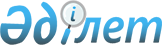 Приказ Министра здравоохранения Республики Казахстан №374 от 15 июня 2018 годаЗарегистрирован в Министерстве юстиции Республики Казахстан 12 июля 2018 года № 17185.О внесении изменений в приказ Министра здравоохранения Республики Казахстан от 18 ноября 2009 года №736 «Об утверждении Правил проведения экспертизы лекарственных средств, изделий медицинского назначения и медицинской техники».В соответствии со статьями 63 Кодекса Республики Казахстан от 18 сентября 2009 года «О здоровье народа и системе здравоохранения», ПРИКАЗЫВАЮ:1. Внести в приказ Министра здравоохранения Республики Казахстан от 18 ноября 2009 года № 736 «Об утверждении Правил проведения экспертизы лекарственных средств, изделий медицинского назначения и медицинской техники» (зарегистрирован в Реестре государственной регистрации нормативных правовых актов под №5926, опубликован в Собрании актов центральных исполнительных и иных центральных государственных органов Республики Казахстан, № 5, 2010 года) следующие изменения:Правила проведения экспертизы лекарственных средств, утвержденные указанным приказом, изложить в новой редакции согласно приложению 1 к настоящему приказу;Правила проведения экспертизы изделий медицинского назначения и медицинской техники, утвержденные указанным приказом, изложить в новой редакции согласно приложению 2 к настоящему приказу.2. Комитету фармации Министерства здравоохранения Республики Казахстан в установленном законодательством Республики Казахстан порядке обеспечить:1) государственную регистрацию настоящего приказа в Министерстве юстиции Республики Казахстан;2) в течение десяти календарных дней со дня государственной регистрации настоящего приказа направление его копии в бумажном и электронном виде на казахском и русском языках в Республиканское государственное предприятие на праве хозяйственного ведения “Республиканский центр правовой информации” для официального опубликования и включения в Эталонный контрольный банк нормативных правовых актов Республики Казахстан;3) в течение десяти календарных дней после государственной регистрации настоящего приказа направление его копии на официальное опубликование в периодические печатные издания;4) размещение настоящего приказа на интернет-ресурсе Министерства здравоохранения Республики Казахстан после его официального опубликования;5) в течение десяти рабочих дней после государственной регистрации настоящего приказа представление в Департамент юридической службы Министерства здравоохранения Республики Казахстан сведений об исполнении мероприятий, предусмотренных подпунктами 1), 2), 3) и 4) настоящего пункта.3. Контроль за исполнением настоящего приказа возложить на вице-министра здравоохранения Республики Казахстан Цой А.В.4. Настоящий приказ вводится в действие по истечении десяти календарных дней после дня его первого официального опубликования.Министр здравоохранения
Республики Казахстан                                                  Е. БиртановПриложение 1
к приказу Министра здравоохранения
Республики Казахстан
от 15 июня 2018 года № 374Утверждены
приказом Министра здравоохранения
Республики Казахстан
от 18 ноября 2009 года № 736 Правила проведения экспертизы лекарственных средств Глава 1. Общие положения1. Настоящие Правила проведения экспертизы лекарственных средств (далее – Правила) разработаны в соответствии со статьей 63 Кодекса Республики Казахстан от 18 сентября 2009 года «О здоровье народа и системе здравоохранения» (далее – Кодекс) и определяют порядок проведения экспертизы лекарственного средства.2. Экспертиза лекарственных средств в соответствии с пунктом 2 статьи 63 Кодекса проводится республиканским государственным предприятием на праве хозяйственного ведения (далее – государственная экспертная организация), осуществляющим производственно-хозяйственную деятельность в области здравоохранения по обеспечению безопасности, эффективности и качества лекарственных средств.3. Экспертизе подлежат произведенные в Республике Казахстан, а также ввозимые на ее территорию лекарственные средства.4. Экспертиза не проводится на лекарственные средства под одним наименованием, имеющим разный состав активных веществ. Экспертиза на лекарственные средства, произведенные в Республике Казахстан для экспорта проводится по решению производителей Республики Казахстан.5. До подачи заявления на экспертизу заявитель получает в государственной экспертной организации научную и предрегистрационную консультацию на договорной основе по вопросам, связанным с проведением экспертизы.6. Для проведения экспертизы лекарственных препаратов крови и компонентов крови государственная экспертная организация привлекает специалистов из профильных организаций, осуществляющих деятельность в сфере службы крови.7. В настоящих Правилах используются следующие термины и определения:1) биодоступность – скорость и степень, с которой активное вещество всасывается из лекарственной формы и становится доступным в месте действия;2) биологическая эквивалентность (биоэквивалентность) – отсутствие значимых различий по скорости и степени, с которыми действующее вещество или активная часть молекулы действующего вещества фармацевтических эквивалентов или фармацевтических альтернатив становятся доступными в месте своего действия при введении в одинаковой молярной дозе в схожих условиях в исследовании с надлежащим дизайном;3) биосимиляр - биотехнологический лекарственный препарат, подобный с произведенным впервые (оригинальным) лекарственным препаратом по качеству, безопасности, эффективности и представленным на регистрацию после истечения срока действия патента оригинального лекарственного препарата;4) биофармацевтическая система классификации (далее - БСК) – научная система классификации активных веществ на основе их растворимости в средах с определенным показателем кислотности/щелочности (pH) и степени проникания через стенку кишечника;5) оригинальное лекарственное средство – лекарственное средство, представляющее собой или содержащее новые активные вещества, эффективность и безопасность которого подтверждена результатами доклинических и клинических исследований, и зарегистрированное на основании полного досье;6) гибридный лекарственный препарат - лекарственный препарат, не подпадающий под определение воспроизведенного лекарственного препарата при невозможности подтверждения его биоэквивалентности с помощью исследований биодоступности, а также в случае, если в данном препарате произошли изменения действующего вещества (веществ), показаний к применению, дозировки, лекарственной формы или пути введения по сравнению с оригинальным препаратом;7) гомеопатические препараты - лекарственные средства, содержащие вещества природного происхождения в малых дозах и произведенные по специальной технологии;8) лекарственное средство - средства, представляющие собой или содержащие фармакологически активные вещества, вступающие в контакт с организмом человека или проникающие в его органы и ткани, предназначенные для профилактики, диагностики и лечения заболеваний, а также изменения состояния и функций организма: лекарственная субстанция, лекарственное сырье, балк-продукты лекарственных средств, лекарственные препараты;9) заключение о безопасности, эффективности и качестве лекарственного средства – документ, содержащий результаты экспертизы заявленного лекарственного средства;10) нерациональная комбинация состава лекарственных средств – состав лекарственного средства, не соответствующий предполагаемым фармакологическим свойствам и действию;11) инструкция по медицинскому применению лекарственного средства – документ, содержащий информацию для потребителя и сопровождающий лекарственный препарат в упаковке;12) нормативный документ по контролю за качеством и безопасностью средств (далее - нормативный документ по качеству) - документ, устанавливающий комплекс требований к качеству лекарственного средства, а также методикам его определения, обеспечивающих их одинаковые параметры безопасности и качества;13) лекарственная субстанция – вещество или смесь веществ, вне зависимости от природы происхождения, обладающие определенной фармакологической активностью, предназначенные для производства и изготовления лекарственных препаратов;14) стандартные образцы лекарственных субстанций и их примесей – вещества сравнения, используемые при проведении экспертизы испытуемых лекарственных средств;15) организация-производитель лекарственного средства – индивидуальный предприниматель или юридическое лицо, осуществляющее производство, или одну, или несколько стадий производства;16) лекарственное растительное сырье – свежие или высушенные растения или их части, используемые для производства или изготовления лекарственных средств;17) хорошо изученное медицинское применение – медицинское применение активного вещества, входящего в состав лекарственного средства, эффективность которого хорошо изучена, признана, степень безопасности приемлема и подтверждена подробными библиографическими ссылками на опубликованные данные по послерегистрационным, эпидемиологическим исследованиям, и прошло не менее 15 лет с даты первого систематического и документированного применения лекарственного средства;18) иммунобиологические препараты - препараты для специфической профилактики, диагностики и лечения инфекционных и иммунных заболеваний (включая аллергические) при помощи иммунологических методов других заболеваний и физиологических состояний, средства для индикации инфекционных агентов и их антигенов в объектах внешней среды, препараты крови (независимо от способа получения), а также препараты, оказывающие лечебный и профилактический эффекты через иммунную систему;19) воспроизведенное лекарственное средство (генерик) – лекарственный препарат, идентичный оригинальному лекарственному средству по составу активных субстанций, лекарственной форме, показателям качества, безопасности, эффективности, выпускаемый разными производителями;20) план управления рисками – подробное описание системы управления рисками;21) периодический отчет по безопасности – форма и содержание отчета для представления оценки соотношения польза-риск лекарственного препарата держателем регистрационного удостоверения в определенные периоды времени в течение пострегистрационного этапа лекарственного препарата;22) страны региона Международной конференции по гармонизации технических требований к регистрации лекарственных препаратов для медицинского применения (ICH) (АйСиЭйч) – государства, регуляторные органы которых входят в состав учредителей и (или) постоянных членов ICH (страны Европейского союза, Соединенные Штаты Америки, Япония, Швейцария, Канада) (далее – страны региона ICH (АйСиЭйч));23) Экспертный совет государственной экспертной организации (далее – Экспертный совет) – коллегиальный орган, создаваемый в государственной экспертной организации по рассмотрению спорных вопросов в результатах экспертизы, оснований (причин) выдачи отрицательных заключений по эффективности, безопасности и качеству лекарственных средств, изделий медицинского назначения и медицинской техники и принятию окончательного решения.24) орфанные лекарственные препараты - препараты для диагностики и патогенетического лечения орфанных (редких) заболеваний;25) производственная площадка – территориально обособленный комплекс, предназначенный для выполнения всего процесса производства лекарственного средства, изделия медицинского назначения и медицинской техники или его определенных стадий;26) заявитель – разработчик, организация-производитель, держатель регистрационного удостоверения или их доверенное лицо, уполномоченное подавать заявление, документы и материалы и выполнять действия, предусмотренные доверенностью доверителя на проведение экспертизы при регистрации, перерегистрации и внесении изменений в регистрационное досье лекарственных средств;27) референтный лекарственный препарат – лекарственный препарат, который используется в качестве препарата сравнения и является эталоном, по которому определяются (нормируются) свойства лекарственного препарата;28) регистрационное досье – комплект документов и материалов установленного содержания, представляемый к заявлению на экспертизу;29) внесение изменений в регистрационное досье – изменения, вносимые заявителем в регистрационное досье в течение действия регистрационного удостоверения, не влияющие отрицательно на безопасность, эффективность и качество лекарственного средства и подлежащие экспертизе в соответствии с настоящими Правилами;30) надлежащая производственная практика – составная часть системы обеспечения качества, гарантирующая производство и контроль качества лекарственных средств по стандартам в соответствии с их предназначением и требованиями регистрационного досье;31) держатель регистрационного удостоверения – организация-производитель, организация, имеющая документ от производителя на владение регистрационным удостоверением;32) исследование эквивалентности – исследование, которое определяет эквивалентность между генериком и оригинальным лекарственным средством при использовании исследований ин-виво (внутри организма) и (или) ин-витро (вне организма);33) процедура «биовейвер» – процедура, в соответствии с которой определение эквивалентности воспроизведенного лекарственного средства (генерика) проводится на основании биофармацевтической системы классификации и результатов сравнительных исследований вне организма (ин-витро) с использованием испытания “Растворение” и применяется для твердых лекарственных форм немедленного высвобождения (1 и 3 класс по биофармацевтической системе классификации). Глава 2. Порядок предоставления регистрационного досье для проведения экспертизы лекарственных средств8. Для проведения экспертизы лекарственного средства заявитель заключает с государственной экспертной организацией договор на проведение экспертизы и предоставляет в Центр обслуживания заявителей государственной экспертной организации (далее – ЦОЗ) следующие документы:1) заявление на проведение экспертизы лекарственного средства (далее – заявление) по форме согласно приложению 1 к настоящим Правилам;2) регистрационное досье на электронном носителе:перечень документов, предоставляемых для экспертизы производителями Республики Казахстан по форме согласно приложению 2 к настоящим Правилам;перечень документов, предоставляемых для экспертизы зарубежными производителями по форме согласно приложению 3 к настоящим Правилам;3) образцы лекарственных средств, стандартные образцы химических веществ, стандартные образцы биологических препаратов, тест-штаммы микроорганизмов, культуры клеток, в количествах, достаточных для трехкратных лабораторных испытаний с остаточным сроком годности не менее шести месяцев;4) специфические реагенты, расходные материалы, применяемые при проведении лабораторных испытаний лекарственных средств;5) копию документа, подтверждающего оплату заявителем суммы для проведения экспертизы на расчетный счет государственной экспертной организации.Формирование заявления на проведение экспертизы лекарственных средств с приложением перечня документов, предоставляемых для экспертизы производителями Республики Казахстан, согласно приложению 2 к настоящим Правилам или перечня документов, предоставляемых для экспертизы зарубежными производителями согласно приложению 3 к настоящим Правилам осуществляется заявителем в информационной системе государственной экспертной организации по индивидуальному паролю.9. Материалы регистрационного досье лекарственного средства, предоставляемого для экспертизы зарубежными производителями соответствуют приложению 1 Правил регистрации и экспертизы лекарственных средств для медицинского применения, утвержденным Решением Совета Евразийской экономической комиссии от 3 ноября 2016 года № 78.10. Специалист ЦОЗ в течение одного рабочего дня после приема документов, предусмотренных пунктом 8 настоящих Правил:1) осуществляет регистрацию заявления в программном обеспечении;2) размещает информацию на официальном сайте государственной экспертной организации о поданных на экспертизу лекарственных средствах (торговое наименование, международное непатентованное наименование, лекарственная форма, дозировка, концентрация, организация-производитель, страна);3) проверяет остаточный срок годности образцов лекарственных средств, стандартных образцов химических веществ, стандартных образцов биологических препаратов, тест-штаммов микроорганизмов, культур клеток, специфических реагентов, расходных материалов, необходимых для воспроизводимости методик лабораторных испытаний лекарственного средства и вносит данные в программное обеспечение.Для соблюдения условий хранения (температурный режим, влажность) образцы лекарственных средств, в том числе наркотических средств, психотропных веществ и прекурсоров предоставляются непосредственно в испытательную лабораторию.11. На экспертизу различных лекарственных форм одного и того же лекарственного препарата заявитель представляет заявления и регистрационные досье на каждую лекарственную форму.12. При условии одновременной подачи на экспертизу лекарственного препарата в одной лекарственной форме, с различной дозировкой, концентрацией, объемом заполнения заявитель представляет одно заявление и регистрационное досье с приложением макетов упаковок и этикеток на каждую дозировку, концентрацию, объем заполнения и количество доз в упаковке, а также нормативного документа по качеству в случае различия в методиках контроля.13. В случае предоставления воспроизведенного лекарственного препарата отечественным производителем на экспертизу без данных исследований эквивалентности, заявитель в регистрационном досье предоставляет проект протокола и гарантийное письмо в произвольной форме о предоставлении отчета клинических исследований. При этом срок проведения исследований не входит в срок проведения экспертизы при регистрации.14. При экспертизе орфанных лекарственных препаратов заявитель предоставляет программу исследований, результаты которых будут являться основанием для переоценки соотношения “польза-риск”, с соблюдением применения лекарственного препарата под строгим наблюдением врача и немедленным предоставлением карт-сообщений о побочных действиях, серьезных побочных действиях и об отсутствии эффективности лекарственного препарата в государственный орган по форме, предусмотренными Правилами проведения фармаконадзора лекарственных средств и мониторинга побочных действий лекарственных средств, изделий медицинского назначения и медицинской техники, утвержденными приказом Министра здравоохранения и социального развития Республики Казахстан от 29 мая 2015 года № 421 (зарегистрирован в Реестре государственной регистрации нормативных правовых актов под № 11485).15. В случаях представления заявителем неполного пакета документов, а также не соблюдения условий, предусмотренных пунктом 8 настоящих Правил специалист ЦОЗ отказывает в приеме заявления. Глава 3. Порядок проведения экспертизы лекарственных средств Параграф 1. Этапы проведения экспертизы лекарственных средств16. Экспертиза лекарственного средства состоит из следующих этапов:1) начальная экспертиза (валидация регистрационного досье);2) специализированная экспертиза;3) лабораторные испытания.17. Экспертиза проводится с использованием электронной программы государственной экспертной организации “Экспертиза лекарственных средств, изделий медицинского назначения и медицинской техники”, интегрированной с единой базой данных “Система управления лекарственного обеспечения” Единой информационной системы здравоохранения. Параграф 2. Порядок проведения начальной экспертизы (валидации регистрационного досье) лекарственного средства18. После приема заявления экспертом проводится начальная экспертиза (валидация регистрационного досье) лекарственного средства в сроки, предусмотренные главой 6 настоящих Правил.19. При начальной экспертизе (валидации регистрационного досье) лекарственного средства проводится оценка полноты, комплектности и правильности оформления документов, представленных заявителем в регистрационном досье в отношении доказательств безопасности, эффективности и качества лекарственного средства.20. В случае наличия замечаний к документам регистрационного досье заявителю направляется письмо с указанием выявленных замечаний и необходимости их устранения в срок, не превышающий шестьдесят календарных дней.21. При не устранении замечаний государственная экспертная организация направляет заявителю уведомление (в произвольной форме) о прекращении экспертизы лекарственного средства.22. По результатам начальной экспертизы (валидации регистрационного досье) лекарственного средства с учетом выставленных замечаний составляется отчет начальной экспертизы (валидации регистрационного досье) лекарственного средства согласно приложению 4 к настоящим Правилам или отчет начальной экспертизы (валидации регистрационного досье) изменений, вносимых в регистрационное досье лекарственного средства согласно приложению 5 к настоящим Правилам. Параграф 3. Порядок проведения специализированной экспертизы лекарственных средств23. Положительный результат начальной экспертизы (валидации регистрационного досье) лекарственного средства является основанием для проведения специализированной экспертизы лекарственного средства в сроки, предусмотренные главой 6 настоящих Правил.24. Специализированная экспертиза лекарственного средства включает изучение документов регистрационного досье на предмет безопасности, эффективности и качества лекарственного средства путем оценки материалов доклинических (неклинических), клинических исследований, испытаний на биоэквивалентность, анализа данных по качеству лекарственного средства, в том числе оценку фармакокинетического и (или) фармакодинамического взаимодействия на предмет соответствия Перечню нерациональных комбинаций лекарственных средств согласно приложению 6 к настоящим Правилам.25. Специализированная экспертиза лекарственного средства осуществляется группой экспертов государственной экспертной организации с привлечением (при необходимости) внештатных профильных экспертов.26. По результатам изучения документов регистрационного досье на этапе специализированной экспертизы заявителю направляется сводный запрос (в произвольной форме) по безопасности, эффективности и качеству лекарственного средства.27. Заявитель в течение шестидесяти календарных дней направляет ответ и необходимые материалы на запрос государственной экспертной организации.В случае возникновения дополнительных вопросов, касающихся сведений, представленных заявителем в ответе на предшествующий запрос, заявитель в течение тридцати календарных дней с момента получения запроса направляет ответ и необходимые материалы на дополнительный запрос государственной экспертной организации.28. При не предоставлении заявителем ответов на запрос государственной экспертной организации в установленный срок согласно пункту 27 настоящих Правил, а также предоставлении неполного ответа и необходимых материалов составляется отрицательный сводный отчет экспертов по оценке лекарственного препарата и материалы направляются в Экспертный совет для принятия решения об отказе и прекращении экспертизы лекарственного средства.Экспертный совет рассматривает поступившие материалы ежемесячно и результаты решения направляются заявителю в течение десяти календарных дней.29. По результатам специализированной экспертизы составляется Сводный отчет экспертов по оценке лекарственного препарата по форме согласно приложению 7 к настоящим Правилам и Сводный отчет экспертов по оценке лекарственного препарата при изменениях, вносимых в регистрационное досье согласно приложению 8 к настоящим Правилам. В отчете экспертов по оценке лекарственного препарата отражаются все аспекты безопасности, эффективности и качества лекарственного препарата. Параграф 4. Порядок проведения лабораторных испытаний лекарственных средств30. В случае положительного отчета специализированной экспертизы проводятся лабораторные испытания лекарственного средства в сроки, предусмотренные главой 6 настоящих Правил.31. Лабораторные испытания лекарственного средства осуществляются в испытательных лабораториях государственной экспертной организации в целях подтверждения соответствия показателей безопасности и качества лекарственного средства и включают:1) испытание образцов лекарственного средства;2) определение воспроизводимости методик анализа.Испытание образцов лекарственных средств с использованием комплекса физико-химических, биологических исследований направлено на определение количественного и качественного содержания действующих и вспомогательных веществ, примесей, а также степени биологической безопасности (микробиологическая чистота, токсичность, пирогенность).Определение воспроизводимости методик анализа по контролю качества лекарственного средства осуществляется в целях подтверждения их соответствия, предусмотренных нормативным документом по качеству.32. Лабораторные испытания не проводятся при:1) продлении срока действия регистрационного удостоверения лекарственного средства (в случае отсутствия рекламаций на качество лекарственного средства и по результатам фармаконадзора на безопасность лекарственного средства), произведенного в условиях надлежащей производственной практики и присутствующего на фармацевтическом рынке Республики Казахстан не менее восьми лет;2) экспертизе лекарственного средства, произведенного в странах региона ICH (АйСиЭйч);3) экспертизе лекарственных средств, преквалифицированных Всемирной организацией здравоохранения;4) продлении срока действия регистрационного удостоверения лекарственного средства, произведенного в Республике Казахстан.33. В случае выявления замечаний по результатам лабораторных испытаний заявителю направляется письмо с указанием выявленных замечаний и необходимости их устранения в срок, не превышающий девяноста календарных дней.34. При не предоставлении заявителем ответов выставленные в письме государственной экспертной организации замечания в установленный срок согласно пункту 33 настоящих Правил и отрицательных результатах лабораторных испытаний материалы направляются в Экспертный совет для принятия решения об отказе и прекращении экспертизы лекарственного средства.35. По результатам лабораторных испытаний лекарственного средства испытательной лабораторией составляется протокол испытаний по форме согласно приложению 9 к настоящим Правилам.36. В случаях невозможности проведения лабораторных испытаний образцов лекарственных средств в испытательной лаборатории государственной экспертной организации, в том числе при их отнесении к категории орфанных, наркотических, психотропных или предназначенных для лечения высокозатратных нозологий вследствие их высокой стоимости, невозможности соблюдения условий транспортировки указанных образцов на территорию Республики Казахстан и (или) их хранении, отсутствии специального оборудования и расходных материалов в экспертной организации и в случаях, если нормативными документами по качеству продукции установлены испытания, связанные с большими затратами средств производителя, дороговизной образцов, с образцами, требующими особых условий транспортировки, специфического оборудования и вспомогательных средств лабораторные испытания проводятся в присутствии представителей экспертной организации в лаборатории контроля качества производителя или в контрактной лаборатории, используемой производителем.По результатам лабораторных испытаний составляется Отчет о результатах проведения лабораторного испытания в лаборатории контроля качества производителя или в контрактной лаборатории, используемой производителем согласно приложению 10 к настоящим Правилам. Глава 4. Порядок формирования результатов проведенной экспертизы лекарственных средств37. По окончании экспертизы (начальной экспертизы (валидации регистрационного досье), специализированной экспертизы и лабораторных испытаний) заявитель в течение тридцати календарных дней, не входящих в срок проведения экспертизы согласовывает с государственной экспертной организацией общие (административные) сведения о лекарственном препарате, итоговые документы (нормативный документ по качеству, инструкцию по медицинскому применению и маркировки макетов упаковки, этикеток, стикеров).Согласование осуществляется в электронном виде по индивидуальному паролю через личный кабинет или путем предоставления листа согласования.38. По результатам проведенной экспертизы лекарственного средства государственная экспертная организация составляет заключение о безопасности, эффективности и качестве лекарственного средства, заявленного на экспертизу согласно приложению 11 к настоящим Правилам и заключение о безопасности эффективности и качестве лекарственного средства заявленного на экспертизу изменений, вносимых в регистрационное досье согласно приложению 12 к настоящим Правилам.39. Государственная экспертная организация направляет в электронном виде с электронно-цифровой подписью руководителя (или уполномоченного лица) и ответственных лиц, проводивших экспертизу, в государственный орган:заключение о безопасности, эффективности и качестве лекарственного средства;нормативный документ по качеству, утвержденный заявителем и согласованный экспертной организацией;инструкцию по медицинскому применению лекарственного препарата на казахском и русском языках, разрабатываемую в соответствии с Правилами составления и оформления инструкции по медицинскому применению лекарственных средств и изделий медицинского назначения, утвержденными приказом Министра здравоохранения и социального развития Республики Казахстан от 29 мая 2015 года № 414 (зарегистрирован в Реестре государственной регистрации нормативных правовых актов под № 11495) и согласованную экспертной организацией;макеты упаковок, этикеток, стикеров лекарственного средства, на казахском и русском языках, согласованные экспертной организацией.40. Заключение о безопасности, эффективности и качестве лекарственного средства действительно сто восемьдесят календарных дней. В случае истечения срока действия заключения, заявитель повторно подает заявление, документы и материалы на проведение экспертизы лекарственного средства, предусмотренных в пункте 8 настоящих Правил.41. Для лекарственных средств отечественного производства, производимых для экспорта и внутреннего рынка страны под разными торговыми названиями, экспертиза проводится с выдачей одного заключения о безопасности, эффективности и качестве.42. Основаниями выдачи отрицательного заключения о безопасности, эффективности и качестве лекарственного средства являются:1) непредставление полного комплекта регистрационного досье после выдачи замечаний заявителю в процессе проведения экспертизы в сроки, установленные настоящими Правилами;2) представление заявителем недостоверных сведений;3) более низкие безопасность и эффективность по сравнению с ранее зарегистрированными аналогами;4) более низкие показатели качества и безопасности, регламентированные Государственной фармакопеей Республики Казахстан или фармакопеями, признанными действующими на территории Республики Казахстан, или в сравнении с ранее зарегистрированными аналогами;5) наличие в составе лекарственного средства веществ и материалов, запрещенных к применению в Республике Казахстан;6) получение отрицательных результатов одного из этапов экспертизы;7) несоответствие фактических условий производства и системы обеспечения качества условиям, обеспечивающим заявленную безопасность, эффективность и качество по результатам оценки производства и системы обеспечения качества;8) отказ заявителя от организации посещения предприятия (производственной площадки) с целью оценки условий производства и системы обеспечения качества, в соответствии с требованиями законодательства Республики Казахстан.43. В случаях отрицательного заключения о безопасности, эффективности и качестве лекарственного средства или отзыва заявителем заявления на экспертизу после начала проведения экспертизы, стоимость проведения экспертных работ заявителю не возвращается.44. По результатам экспертизы государственная экспертная организация формирует сводный отчет по безопасности, эффективности и качеству лекарственного препарата в соответствии с приложением 13 к настоящим Правилам, часть которого размещает на интернет-ресурсе государственной экспертной организации.45. После завершения процедуры экспертизы государственная экспертная организация формирует электронный архивный экземпляр регистрационного досье, содержащий документы и материалы результата экспертизы (дополнительные материалы, представленные заявителем по запросу государственной экспертной организации, отчет по валидации регистрационного досье, заключительный сводный отчет экспертов по критической оценке лекарственного препарата, протоколы испытательной лаборатории), заключение о безопасности, эффективности и качестве, утвержденную инструкцию по медицинскому применению, нормативный документ по качеству лекарственных средств с присвоенным номером, утвержденные макеты упаковок, этикеток, стикеров, хранящиеся в электронном архиве.Во время действия регистрационного удостоверения архивное регистрационное досье, дополняется регистрационным досье, поданным на внесение изменений, содержащим документы и материалы результатов экспертизы.Регистрационное досье хранится в электронном архиве на электронном носителе в течение десяти лет. Глава 5. Особенности проведения экспертизы лекарственного средства46. Разъяснения или уточнения, возникающие в период проведения экспертизы между государственной экспертной организацией и заявителем, осуществляются через ЦОЗ путем формирования электронного документа по индивидуальному паролю заявителя через информационную систему с электронно-цифровой подписью заявителя и государственной экспертной организации или на бумажных носителях.На время предоставления заявителем запрашиваемых документов экспертиза приостанавливается.47. В рамках экспертизы государственная экспертная организация осуществляет проверку аутентичности перевода на казахский язык инструкций по медицинскому применению, маркировки макетов упаковки, этикеток, стикеров.48. Информация в инструкции по медицинскому применению оригинального лекарственного препарата, предлагаемой для Республики Казахстан соответствует информации, изложенной в общей характеристике лекарственного препарата.В инструкции по медицинскому применению лекарственного препарата отражается информация о вспомогательных веществах, номинальном их содержании в лекарственных препаратах, а также ограничения применения лекарственного препарата согласно приложению 14 к настоящим Правилам.49. Инструкция по медицинскому применению воспроизведенного лекарственного препарата и биосимиляра соответствует общей характеристике оригинального лекарственного препарата. В случае отличия в инструкции по медицинскому применению воспроизведенного лекарственного препарата и биосимиляра от оригинального препарата по показаниям к применению в сторону расширения, или режима дозирования или пути введения предоставляются результаты соответствующих клинических исследований.50. Держатель регистрационного удостоверения оригинального препарата подает заявление на внесение изменений в инструкцию по медицинскому применению в течение девяноста календарных дней после обновления общей характеристики лекарственного препарата в стране производителя или держателя регистрационного удостоверения.51. Государственная экспертная организация после внесения изменений в инструкцию оригинального лекарственного препарата или при выявлении по международным источникам и результатам фармаконадзора об изменениях в общей характеристике оригинального лекарственного препарата извещает через информационные ресурсы всех держателей регистрационных удостоверений генерических препаратов о необходимости внесения соответствующих изменений в инструкцию по медицинскому применению через процедуру внесения изменений в регистрационное досье в течение девяноста календарных дней после внесения изменений в инструкцию оригинального препарата информации по безопасности и в течении двенадцати месяцев в остальных случаях. Держатель регистрационного удостоверения оригинального препарата вносит изменения в инструкцию по медицинскому применению на основании уведомления (в произвольной форме) государственной экспертной организации по несоответствиям, выявленным в результате фармаконадзора и по официальным международным источникам в течение девяноста календарных дней.52. При невыполнении условия, указанного в пунктах 50 и 51 настоящих Правил, государственная экспертная организация уведомляет (в произвольной форме) государственный орган в сфере обращения лекарственных средств, изделий медицинского назначения и медицинской техники (далее – государственный орган) о необходимости приостановления действия регистрационного удостоверения.53. На лекарственные средства, имеющие бессрочное регистрационное удостоверение государственная экспертная организация осуществляет периодическую оценку соотношения пользы или риска на основании фармаконадзора с возмещением расходов государственной экспертной организации на основании договора между заявителем и государственной экспертной организацией.54. Экспертиза изменений, вносимых в регистрационное досье, осуществляется на лекарственное средство в период действия регистрационного удостоверения и не оказывает отрицательного влияния на соотношение польза-риск лекарственного препарата.55. Изменения классифицируются в соответствии с Перечнем изменений, вносимых в регистрационное досье лекарственного средства согласно приложению 15 к настоящим Правилам на:1) изменения типа IA - не требующие новой регистрации (незначительные изменения, которые оказывают незначительное влияние или не оказывают влияния на качество, безопасность и эффективность лекарственного препарата, и касаются внесения поправок в содержание материалов регистрационного досье, поданных в период действия регистрационного удостоверения лекарственного препарата);2) изменения типа IБ - не требующие новой регистрации (незначительные изменения, которые не являются изменениями типа IA и типа II);3) изменения типа II - любые изменения к материалам регистрационного досье, не требующие новой регистрации лекарственного препарата и которые могут оказывать значительное влияние на его качество, безопасность и эффективность;4) срочные изменения, касающиеся безопасности лекарственного средства - срочные временные ограничения, связанные с безопасностью использования лекарственного препарата, которые внедряются заявителем в случае выявления риска для общественного здоровья при применении зарегистрированного (перерегистрированного) лекарственного препарата. Держатель регистрационного удостоверения в течение двадцати четырех часов уведомляет о вводимых им ограничениях государственный орган. Если в течение двадцати четырех часов после получения этой информации от государственного органа не поступило возражений, экстренные ограничения, связанные с безопасностью, считаются принятыми. Сроки реализации ограничений оговариваются держателем регистрационного удостоверения и государственным органом.Экстренные ограничения, связанные с безопасностью инициируются государственным органом при наличии риска для жизни и здоровья человека.Заявление на внесение изменений, касающихся введения экстренных ограничений (инициированных держателем регистрационного удостоверения или государственным органом), подается держателем регистрационного удостоверения на рассмотрение не позднее, чем в течение шестидесяти календарных дней с момента уведомления.56. Экспертизе подлежит каждое конкретное изменение, даже при условии одновременного их внесения.57. В случае внесения изменения, которое не классифицировано в настоящих правилах, заявитель обращается в государственную экспертную организацию через процедуру консультации с целью получения рекомендации по классификации изменения.Государственная экспертная организация в течение тридцати календарных дней после получения запроса направляет ответ заявителю в электронном и (или) бумажном виде.58. При внесении изменений типа IА:1) изменения типа IА подлежат оценке государственной экспертной организацией без проведения специализированной экспертизы. Заявитель представляет заявление по форме согласно приложению 1 к настоящим Правилами и документы, подтверждающие внесенные изменения в течение двенадцати месяцев с даты внесения соответствующих изменений в соответствии с приложением 15 к настоящим Правилам;2) заявитель извещает государственную экспертную организацию в случае изменений типа IА, требующее немедленного извещения с целью непрерывного контроля лекарственного средства;3) держатель регистрационного удостоверения в рамках одного заявления указывает о нескольких незначительных изменениях типа IА, касающихся одного регистрационного удостоверения;4) государственная экспертная организация в течение тридцати календарных с момента поступления оплаты проводит оценку изменений типа IА и уведомляет держателя регистрационного удостоверения о своем заключении о безопасности эффективности и качестве лекарственного средства заявленного на экспертизу для целей внесения изменений в регистрационное досье по форме согласно приложению 11 к настоящим Правилам;5) в случае внесения изменений, требующих изменения данных регистрационного удостоверения, государственным органом выдается новое регистрационное удостоверение под прежним номером на остаточный срок действия регистрационного удостоверения.59. При внесении изменений типа IБ:1) заявитель представляет заявление по форме согласно приложению 1 к настоящим Правилам и документы согласно приложению 15 к настоящим Правилам;2) держатели регистрационного удостоверения в рамках одного заявления могут уведомить о нескольких изменениях типа IБ, касающихся одного регистрационного удостоверения, или сгруппировать одно или несколько изменений типа IБ с другими изменениями типа IА, связанными с одним регистрационным удостоверением, при условии, что такая группировка соответствует условиям, перечисленным в приложении 15 к настоящим Правилам;3) в случае внесения изменений требующих изменения данных регистрационного удостоверения, государственным органом выдается новое регистрационное удостоверение под прежним номером на остаточный срок действия регистрационного удостоверения.60. В случае внесения изменения типа IБ, влекущего за собой другие последовательные изменения типа IА и типа IБ, подается одно заявление, содержащее все последовательные изменения типа I.61. В случае внесения значительных изменений типа II:1) заявитель представляет заявление по форме согласно приложению 1 к настоящим Правилам и документы согласно приложению 15 к настоящим Правилам;2) заявление содержит одно изменение типа II. В случае внесения нескольких изменений типа II, отдельное заявление подается относительно каждого изменения, каждое заявление содержит ссылки на другое заявление;3) в случае если изменение типа II приводит к другим последовательным изменениям типа II, одно заявление включает все последовательные изменения вместе с описанием соответствий между такими последовательными изменениями типа II.Государственная экспертная организация при внесении изменений типа II в течение девяноста календарных дней после принятия заявления проводит экспертизу документов.62. Сводный отчет по оценке вносимых изменений лекарственного препарата при изменениях, вносимых в регистрационное досье типа I и II, не требующих новой регистрации составляется по форме согласно приложению 8 к настоящим Правилам.63. По результатам проведенной экспертизы государственная экспертная организация составляет заключение о безопасности эффективности и качестве лекарственного средства заявленного на экспертизу изменений, вносимых в регистрационное досье по форме согласно приложению 12 к настоящим Правилам. Глава 6. Сроки проведения экспертизы лекарственного средства64. Экспертиза лекарственного средства, за исключением лекарственных средств, произведенных в Республике Казахстан или странах региона ICH (АйСиЭйч), проводится в срок, не превышающий двухсот десяти календарных дней, в том числе:1) начальная экспертиза (валидация регистрационного досье) лекарственного средства - тридцать календарных дней;2) специализированная экспертиза - девяносто календарных дней (в том числе, проверка аутентичности или перевод на казахский язык инструкции по медицинскому применению, маркировки макетов упаковки, этикеток, стикеров, в течение двадцати календарных дней);3) лабораторные испытания - семьдесят календарных дней;4) формирование заключения о безопасности, эффективности и качестве – двадцать календарных дней.65. Экспертиза лекарственного средства при продлении срока действия регистрационного удостоверения проводится в течение ста двадцати календарных дней, в том числе:1) начальная экспертиза (валидация регистрационного досье) лекарственного средства - двадцать календарных дней;2) специализированная экспертиза - девяноста календарных дней, в том числе лабораторные испытания (в том числе, подтверждение аутентичности или перевод на казахский язык инструкции по медицинскому применению, макетов маркировки упаковки, этикеток, стикеров, в течение пятнадцати календарных дней);3) формирование заключения о безопасности, эффективности и качестве – десять календарных дней.66. Экспертиза изменений, вносимых в регистрационное досье типа ІА проводится в срок, не превышающий тридцать календарных дней из них:1) начальная экспертиза (валидация регистрационного досье) лекарственного средства – десять календарных дней;2) подтверждение аутентичности или перевод на казахский язык инструкции по медицинскому применению, макетов маркировки упаковки, этикеток, стикеров – десять календарных дней;3) формирование заключения о безопасности, эффективности и качестве – десять календарных дней.67. Экспертиза изменений, вносимых в регистрационное досье типа ІБ и типа II проводится в срок, не превышающий девяносто календарных дней с этапом проведения лабораторных испытаний, в том числе:1) начальная экспертиза (валидация регистрационного досье) лекарственного средства – пятнадцать календарных дней;2) специализированная экспертиза – шестьдесят пять календарных дней, в том числе лабораторные испытания (в том числе, подтверждение аутентичности или перевод на казахский язык инструкции по медицинскому применению, макетов маркировки упаковки, этикеток, стикеров – десять календарных дней);3) формирование заключения о безопасности, эффективности и качестве – десять календарных дней.68. Экспертиза изменений, вносимых в регистрационное досье типа ІБ и типа II проводится в срок не превышающий шестидесяти календарных дней без этапа проведения лабораторных испытаний, в том числе:1) начальная экспертиза (валидация регистрационного досье) лекарственного средства – десять календарных дней;2) специализированная экспертиза – сорок календарных дней (в том числе, подтверждение аутентичности или перевод на казахский язык инструкции по медицинскому применению, макетов маркировки упаковки, этикеток, стикеров, в течение десяти календарных дней);3) формирование заключения о безопасности, эффективности и качестве – десять календарных дней.69. Экспертиза лекарственного средства, произведенного в Республике Казахстан, проводится в течение ста восьмидесяти календарных дней, в том числе:1) начальная экспертиза (валидация регистрационного досье) лекарственного средства – двадцать календарных дней;2) специализированная экспертиза – девяноста пять календарных дней (в том числе, проверка аутентичности или перевод на казахский язык инструкции по медицинскому применению, маркировки макетов упаковки, этикеток, стикеров в течение двадцати календарных дней);3) лабораторные испытания – пятьдесят календарных дней;4) формирование заключения о безопасности, эффективности и качестве – пятнадцать календарных дней.70. Экспертиза лекарственного средства, произведенного в Республике Казахстан, при продлении срока действии регистрационного удостоверения проводится в течение ста календарных дней, в том числе:1) начальная экспертиза (валидация регистрационного досье) лекарственного средства – пятнадцать календарных дней;2) специализированная экспертиза – семьдесят календарных дней (в том числе подтверждение аутентичности или перевод на казахский язык инструкции по медицинскому применению, макетов маркировки упаковки, этикеток, стикеров в течение пятнадцати календарных дней);3) формирование заключения о безопасности, эффективности и качестве – пятнадцать календарных дней.71. Экспертиза изменений, вносимых в регистрационное досье типа ІА для лекарственного средства, произведенного в Республике Казахстан, проводится в срок, не превышающий тридцать календарных дней из них:1) начальная экспертиза (валидация регистрационного досье) лекарственного средства – десять календарных дней;2) формирование заключения о безопасности, эффективности и качестве (в том числе, подтверждение аутентичности или перевод на казахский язык инструкции по медицинскому применению, макетов маркировки упаковки, этикеток, стикеров) – двадцать календарных дней.72. Экспертиза изменений, вносимых в регистрационное досье типа ІБ и типа II для лекарственного средства, произведенного в Республике Казахстан, проводится в течение девяносто календарных дней с этапом проведения лабораторных испытаний, в том числе:1) начальная экспертиза (валидация регистрационного досье) лекарственного средства – пятнадцать календарных дней;2) специализированная экспертиза – шестьдесят календарных дней, в том числе лабораторные испытания (в том числе, подтверждение аутентичности или перевод на казахский язык инструкции по медицинскому применению, макетов маркировки упаковки, этикеток, стикеров, в течение десяти календарных дней);3) формирование заключения о безопасности, эффективности и качестве – пятнадцать календарных дней.73. Экспертиза изменений, вносимых в регистрационное досье типа ІБ и типа II для лекарственного средства, произведенного в Республике Казахстан, проводится в течение шестидесяти календарных дней без этапа проведения лабораторных испытаний, в том числе:1) начальная экспертиза (валидация регистрационного досье) лекарственного средства – десять календарных дней;2) специализированная экспертиза – сорок календарных дней (в том числе, подтверждение аутентичности или перевод на казахский язык инструкции по медицинскому применению, макетов маркировки упаковки, этикеток, стикеров в течение десяти календарных дней);3) формирование заключения о безопасности, эффективности и качестве – десять календарных дней.74. Экспертиза лекарственных средств, произведенных в странах региона ICH (АйСиЭйч) проводится в течение ста восьмидесяти календарных дней, в том числе:1) начальная экспертиза (валидация регистрационного досье) лекарственного средства – тридцать календарных дней;2) специализированная экспертиза – сто двадцать календарных дней (в том числе, проверка аутентичности или перевода на казахский язык инструкции по медицинскому применению, маркировки макетов упаковки, этикеток, стикеров, в течение двадцати календарных дней);3) формирование заключения о безопасности, эффективности и качестве – тридцать календарных дней.75. Экспертиза лекарственных средств, произведенных в странах региона ICH (АйСиЭйч), при продлении срока действия регистрационного удостоверения проводится в течение ста календарных дней, в том числе:1) начальная экспертиза (валидация регистрационного досье) лекарственного средства – двадцать календарных дней;2) специализированная экспертиза – семьдесят календарных дней (в том числе, подтверждение аутентичности или перевода на казахский язык инструкции по медицинскому применению, макетов маркировки упаковки, этикеток, стикеров, в течение пятнадцати календарных дней);3) формирование заключения о безопасности, эффективности и качестве – десять календарных дней.76. Экспертиза изменений, вносимых в регистрационное досье типа ІА для лекарственных средств, произведенных в странах региона ICH (АйСиЭйч) проводится в течение тридцати календарных дней, из них:1) начальная экспертиза (валидация регистрационного досье) лекарственного средства – десять календарных дней;2) выдача заключения о безопасности, эффективности и качестве (в том числе, подтверждение аутентичности или перевод на казахский язык инструкции по медицинскому применению, макетов маркировки упаковки, этикеток, стикеров) – двадцать календарных дней.77. Экспертиза изменений, вносимых в регистрационное досье типа ІБ и типа II для лекарственных средств, произведенных в странах региона ICH (АйСиЭйч), проводится в течение шестидесяти календарных дней без этапа проведения лабораторных испытаний, в том числе:1) начальная экспертиза (валидация регистрационного досье) лекарственного средства – десять календарных дней;2) специализированная экспертиза – сорок календарных дней (в том числе, подтверждение аутентичности или перевод на казахский язык инструкции по медицинскому применению, макетов маркировки упаковки, этикеток, стикеров, в течение десяти календарных дней);3) формирование заключения о безопасности, эффективности и качестве – десять календарных дней.78. В сроки проведения экспертизы лекарственного средства не входит:1) время восполнения некомплектности регистрационного досье;2) время предоставления заявителем документов и материалов по запросу на любом из этапов экспертизы;3) время организации проведения оценки условий производства и системы обеспечения качества организации-производителя, условий проведения доклинических и (или) клинических исследований, системы фармаконадзора держателя регистрационного удостоверения;4) сроки предоставления отчета клинических исследований при соблюдении условий, определенных пунктом 13 настоящих Правил. При этом сроки предоставления отчета не превышают ста двадцати календарных дней с момента начала специализированной экспертизы;5) организация и проведение Экспертного совета;6) согласования заявителем итоговых документов.Приложение 1
к Правилам проведения
экспертизы лекарственных средствФорма Заявление на проведение экспертизы лекарственного средства*Примечание:* Данная форма заявления предоставляется также при продлении срока действия регистрационного удостоверения, выдаваемого уполномоченным органом в области здравоохранения Республики Казахстан в соответствии с Правилами государственной регистрации, перерегистрации и внесения изменений в регистрационное досье лекарственного средства, изделий медицинского назначения и медицинской техники, утвержденными приказом Министра здравоохранения Республики Казахстан от 18 ноября 2009 года № 735 (зарегистрирован в Реестре государственной регистрации нормативных правовых актов под № 5935) и при изменениях, вносимых в регистрационное досье.Приложение 2
к Правилам проведения
экспертизы лекарственных средств Перечень документов, предоставляемых для экспертизы производителями Республики КазахстанПримечание:* При продлении срока действия регистрационного удостоверения, выдаваемого уполномоченным органом в области здравоохранения Республики Казахстан в соответствии с Правилами государственной регистрации, перерегистрации и внесения изменений в регистрационное досье лекарственного средства, изделий медицинского назначения и медицинской техники, утвержденными приказом Министра здравоохранения Республики Казахстан от 18 ноября 2009 года № 735 (зарегистрирован в Реестре государственной регистрации нормативных правовых актов под № 5935) предоставляются части I и II данного перечня.Приложение 3
к Правилам проведения
экспертизы лекарственных средств Перечень документов, предоставляемых для экспертизы зарубежными производителямиПримечание:* При продлении срока действия регистрационного удостоверения, выдаваемого уполномоченным органом в области здравоохранения Республики Казахстан в соответствии с Правилами государственной регистрации, перерегистрации и внесения изменений в регистрационное досье лекарственного средства, изделий медицинского назначения и медицинской техники, утвержденными приказом Министра здравоохранения Республики Казахстан от 18 ноября 2009 года № 735 (зарегистрирован в Реестре государственной регистрации нормативных правовых актов под № 5935) предоставляются части I-III данного перечня.**Минимальный объем сведений, необходимый для представления в разделе 3.2.S.Если отдельные части документации не включены в досье, в соответствующем разделе необходимо представить обоснование.Для препаратов животного происхождения в разделе 3.2.S необходимо представить следующие дополнительные сведения: данные относительно вида, возраста, рациона животных, от которых получено сырье; данные о характере (категории) ткани, из которой получено сырье для производства лекарственного препарата, с точки зрения его опасности относительно содержания прионов; технологическая схема обработки сырья с указанием экстрагентов и технологических параметров; методы контроля качества сырья, включая методы выявления прионов в лекарственном препарате (при необходимости).Допускается предоставление документов Частей 3, 4, 5 на английском языке с переводом на казахский и русский языки следующих разделов Части 3: спецификации (3.2.P.5.1.), аналитические методики (3.2.Р.5.2.), обоснование спецификаций (3.2.Р.5.6.).Приложение 4
к Правилам проведения
экспертизы лекарственных средствФорма Отчет начальной экспертизы (валидации регистрационного досье) лекарственного средстваРуководитель структурного подразделения ____________ _______________________
подписьФамилия, имя,
отчество (при наличии)
Эксперт _____________ __________________________________________________________
подпись     Фамилия, имя, отчество (при наличии)Дата ______________Место печатиПриложение 5к Правилам проведения
экспертизы лекарственных средствФорма Отчет начальной экспертизы (валидации регистрационного досье) изменений, вносимых в регистрационное досье лекарственного средстваРуководитель структурного подразделения ____________ _______________________
подписьФамилия, имя,
отчество (при наличии)
Эксперт _____________ __________________________________________________________
подпись     Фамилия, имя, отчество (при наличии)Дата ______________Место печатиПриложение 6
к Правилам проведения
экспертизы лекарственных средств Перечень нерациональных комбинаций лекарственных средств Сводный отчет экспертов по оценке лекарственного препарата1. Проведена экспертиза регистрационного досье лекарственного средства2. Упаковка3. Данные о производителе4. Регистрация в стране-производителе и других странах5. В результате проведенной экспертизы установлено:1) Состав лекарственного средства и заключение о его рациональности и совместимости ингредиентов (указать лекарственные субстанции и вспомогательные вещества, включая консерванты, составные вещества оболочки препаратов):2) Для лекарственного растительного сырья6. Производители активных субстанций, входящих в состав лекарственного средства7. В случае наличия в составе лекарственного средства вещества, подлежащего контролю в соответствии сЗаконом Республики Казахстан от 10 июля 1998 года “О наркотических средствах, психотропных веществах, их аналогах и прекурсорах и мерах противодействия их незаконному обороту и злоупотреблению ими”:8. Анализ сведений о происхождении, регистрации в Республике Казахстан, качестве и выводы о возможности использования субстанции (при отсутствии сертификата GMP)
________________________________________________________________________________9. Анализ сведений о качестве, количестве с выводами о допустимости использования используемых вспомогательных веществ
________________________________________________________________________________10. Заключение о производстве (производственная формула, описание технологии производства, контроль в процессе производства, первичная экспертиза производственных процессов)
________________________________________________________________________________11. Характеристика готового продукта (соответствие представленных параметров в сертификате качества на готовую продукцию или в паспорте организации-производителя описанным методикам контроля качества в нормативной документации, соответствие серий представленных образцов сериям, указанным в сертификате)
________________________________________________________________________________12. Заключение о маркировке и упаковке на предмет их достаточности для обеспечения сохранения качества лекарственного средства во время хранения и транспортировки, (необходимость дополнительных надписей), наличие спецификаций на первичную и вторичную упаковку. Гигиеническое заключение на упаковку (для отечественных производителей)
_______________________________________________________________________________13. Заключение о наличии или отсутствии в названии лекарственного средства:1) графических сходств с ранее зарегистрированными лекарственными препаратами и слов с неблагозвучными выражениями;2) способности ввести в заблуждение относительно истинного состава и действия препарата;3) сходства МНН и/или сходные с ними названия для лекарственного средства другого химического состава или действия.14. Спецификация готового продукта
________________________________________________________________________________15. Заключение о данных химической, фармацевтической и биологической (ин витро) эквивалентности, представленных фирмой на лекарственное средство
________________________________________________________________________________16. Заключение о стабильности лекарственного средства, обоснованность заявленного срока хранения
________________________________________________________________________________17. Анализ и оценка проектов инструкции по медицинскому применению лекарственного средства, макетов упаковок и этикеток, проверка на идентичность указаний условий хранения и транспортирования, указанных в проекте нормативного документа по контролю качества и безопасности лекарственного средства и вышеуказанных проектах
_______________________________________________________________________________18. Заключение об условиях хранения и транспортирования лекарственного средства и необходимость введения дополнительных требований с целью обеспечения сохранения качества лекарственного средства
_______________________________________________________________________________19. Анализ нормативного документа производителя по контролю качества и безопасности лекарственного средства и методик контроля качества готового продукта 
_______________________________________________________________________________20. Сравнение с аналогами, зарегистрированными в Республике Казахстан. Сравнительная характеристика основных показателей качества
_______________________________________________________________________________21. Анализ достоверности качественного и количественного состава активных и вспомогательных веществ, указанных в инструкции по медицинскому применению, сравнивая с заявленным составом в заявлении, аналитическом нормативном документе и макете упаковки ________________________________________________________________22. Оценка фармакологической совместимости компонентов, в случае регистрации воспроизведенного лекарственного средства провести сравнение с составом оригинального препарата
_______________________________________________________________________________23. * Анализ документации по доклиническим исследованиям: токсичности (острая, хроническая, LD50, LD100), канцерогенности, эмбриотоксичности, тератогенности, мутагенности, местно-раздражающего действия, влияния на иммунную систему, специфической фармакологической (биологической) активности.Примечание: при экспертизе биосимиляров указать препарат сравнения, использованный на всех этапах сравнительных исследований (от фармацевтической разработки до клинических исследований): название, активное вещество, производитель, страна-производитель, серия, срок годности __________________________________________24. * Анализ документации клинических исследований (фазы клинических исследований, постмаркетинговые исследования, протоколы и отчеты, заключения Этической комиссии). При этом необходимо указать место, дату, спонсора проведения исследования, цель, дизайн, длительность исследования, количество, пол возраст испытуемых, режим дозирования препарата, мониторинг побочных действий в процессе проведения клинических исследований, соответствие отчета протоколу, заключение о соотношении “польза-риск”.Примечание: при экспертизе биосимиляров указатьпрепарат-сравнения, использованный на всех этапах сравнительных исследований (от фармацевтической разработки до клинических исследований): название, активное вещество, производитель, страна-производитель, серия, срок годности.25. В соответствии с требованиями настоящих Правил в регистрационном досье представлен:отчет сравнительных фармакокинетических исследований (исследования биоэквивалентности)
_______________________________________________________________________________отчет сравнительных фармакодинамических клинических исследований
_______________________________________________________________________________отчет сравнительных исследований терапевтической эквивалентности
_______________________________________________________________________________отчет сравнительных ин-витро исследований
_______________________________________________________________________________1) От заявителя, имеющего документ, подтверждающий соответствие производства надлежащей производственной практики стран-регионов ICH, PIC/S, Республики Казахстан, не требуется предоставление отчетов исследований эквивалентности ин-виво
______________________________________________________________________________2) В случае различий в составе вспомогательных веществ заявитель должен доказать, что при их использовании не предполагается влияние на безопасность и/или эффективность лекарственного средства; в случае, когда заявитель не может предоставить такую информацию и не имеет доступа к соответствующим данным, он должен провести соответствующие исследования (фармацевтические или доклинические или клинические) для доказательства отсутствия влияния различных вспомогательных веществ или вспомогательных устройств на безопасность и/или эффективность лекарственного средства
________________________________________________________________________________3) От заявителя требуется предоставление доказательства эквивалентности ин-виво в случае, когда существует риск того, что возможные различия в биодоступности приводят к терапевтической неэквивалентности генерика референтного препарату (в соответствии с требованиями настоящего приказа) _______________________________________________4) Для генериков в твердых лекарственных формах немедленного высвобождения для приема внутрь и концентрация активного вещества, которых может быть измерена в биологических жидкостях организма (плазма крови, моча) предоставляются данные исследований биоэквивалентности.Для генериков в твердых лекарственных формах немедленного высвобождения для приема внутрь, концентрацию активного вещества которых невозможно измерить в биологических жидкостях организма, предоставляются данные сравнительных фармакодинамических клинических исследований или исследований сравнительной терапевтической эквивалентности 
_____________________________________________________________________________5) Для генериков заявленных по процедуре биовейвер
_____________________________________________________________________________6) При экспертизе препаратов-генериков, производимых отечественными производителями на основе полного переноса (трансфера) производственных и технологических процессов, в регистрационном досье представлены подтверждения того, что условия производства на производственной площадке в Республике Казахстан полностью соответствуют условиям производства площадки вне Казахстана:1) договор о переносе производственных и технологических процессов с правом пользования всеми документами и регистрационным досье, в том числе и данными исследований биоэквивалентности, клинических исследований между отечественным производителем и зарубежным производителем ______________________________________;2) результаты и периодичность аудита условий производства на отечественной производственной площадке зарубежным производителем, передающим свои производственные и технологические процессы _____________________________________;3) первичная экспертиза производственных процессов на отечественной производственной площадке ______________________________________________________;4) подтверждение того, что качество исходного сырья (активной субстанции, вспомогательных веществ и др.), используемого на отечественной площадке не влияет на процесс или готовый продукт _____________________________________________________;5) контроль качества препаратов, производимых на отечественной производственной площадке, и препаратов зарубежного производителя осуществляется по одной спецификации (одинаковый профиль примесей, фармакокинетический профиль растворения (для твердых лекарственных форм), и другие ин-витро исследования)
_______________________________________________________________________________;6) отчеты исследований биоэквивалентности, клинических исследований лекарственных средств, произведенных на производственных площадках вне Казахстана;7) отчет инспекции уполномоченным органом отечественной производственной площадки и производственной площадки зарубежного производителя, подтверждающий условия соблюдения трансфера ____________________________________________________.8) * Анализ данных по эквивалентности ин-виво исследований (протоколы и отчеты, заключения Этической комиссии). При этом необходимо указать место, дату, спонсора проведения исследования, цель, длительность исследования, тест-препарат, референтный препарат, указать лекарственную форму, режим дозирования, путь введения препарата, количество испытуемых, пол, возраст, мониторинг побочных действий, соответствие отчета протоколу, биоаналитические методы исследования, внутренний стандарт, индивидуальные хроматограммы, фармакокинетические кривые, статические данные по фармакокинетическим параметрам (в виде таблиц), заключение о биоэквивалетности. Соответствие исследований биоэквивалентности требованиям Республики Казахстан.Примечание: при предоставлении исследований эквивалентности ин-виво (фармакодинамических или терапевтической эквивалентности): цель, дизайн, длительность исследования, количество, пол возраст испытуемых, режим дозирования препарата, мониторинг побочных действий в процессе проведения клинических исследований, соответствие отчета протоколу, заключение о сопоставимой эффективности и безопасности генерика с референтным-препаратом.26. * Отдельные виды лекарственных препаратов:1) Для экспертизы лекарственных препаратов растительного происхождения предоставляются результаты соответствующих фармакологических, токсикологических и клинических исследований. Материалы и документы по доклиническим (неклиническим) и (или) клиническим исследованиям должны включать:материалы доклинических (неклинических) исследований специфической активности
_______________________________________________________________________________;материалы исследования острой и хронической токсичности
_______________________________________________________________________________;данные о местно-раздражающем действии
_______________________________________________________________________________;данные об аллергизирующих свойствах
_______________________________________________________________________________;опыт клинического применения в стране-производителе или других странах.Для сборов лекарственного растительного сырья, фито-чаев предоставляется обзор научной литературы по лекарственным растениям, входящих в их состав.2) Для экспертизы лекарственных средств, содержащих витамины и (или) представляющих собой комплекс витаминов и (или) витаминов и минералов, заявитель представляет один из нижеследующих документов и материалов:библиографический обзор данных по безопасности лекарственных средств, вместе с отчетом эксперта, включая информацию об эксперте
_______________________________________________________________________________;научные публикации на заявляемый препарат _________________________________;данные исследований острой и (или) хронической токсичности
_______________________________________________________________________________.3) Для экспертизы гомеопатических препаратов заявитель представляет документы и материалы, включающие следующую информацию по Частям 4 и 5 или частям 3 и 4 Перечня:для препаратов, имеющих многолетний опыт применения: обзор данных научной литературы об эффективности и безопасности гомеопатического препарата в заявляемой области применения
_______________________________________________________________________________;для новых гомеопатических препаратов, не упоминаемых в фармакопеях и монографиях: данные токсикологических исследований, обоснование подбора различных потенций, данные клинического опыта применения __________________________________;инструкцию по медицинскому применению с указанием, что лекарственное средство является гомеопатическим препаратом _____________________________________________.4) Для лекарственных средств, активное вещество которых хорошо изучено в медицинском применении представлены следующие данные:1) факторы, которые необходимо учитывать при определении хорошо изученного медицинского применения компонентов лекарственных средств:время, в течение которого используется активное вещество в медицинской практике
________________________________________________________________________________количественные аспекты использования активного вещества
________________________________________________________________________________степень научного интереса и актуальности в использовании активного вещества в последние 5 лет до подачи заявления (со ссылкой на опубликованные научные источники) 
________________________________________________________________________________последовательность научных оценок __________________________________________Для определения хорошо изученного применения различных активных веществ может понадобиться оценка за различные периоды времени. Период времени, необходимый для определения хорошо изученного медицинского применения активного вещества, должен быть не менее 15 лет с даты первого систематического и документированного использования этого активного вещества как лекарственного средства.2) материалы регистрационного досье, предоставленные заявителем, должны включать все аспекты оценки безопасности и эффективности, содержать или давать ссылку на обзор соответствующей литературы с учетом пред и послерегистрационных исследований и опубликованной научной литературы относительно результатов эпидемиологических исследований и особенно сравнительных эпидемиологических исследований, всю документацию, как положительную, так и отрицательную. “Библиографическая ссылка” на другие источники доказательств (послерегистрационные исследования, эпидемиологические исследования), кроме данных, касающихся методов контроля и испытаний, может быть доказательством безопасности и эффективности лекарственного средства при условии, что в материалах регистрационного досье четко объяснено и обосновано использование этих источников информации __________________________________________________________;3) необходимо обосновать, почему может считаться доказанным приемлемый уровень безопасности и/или эффективности, несмотря на отсутствие некоторых исследований
_______________________________________________________________________________;4) в доклинических и/или клинических обзорах необходимо объяснить значимость любых представленных данных, касающихся уже зарегистрированного лекарственного средства, отличного от того, который предлагается к перерегистрации. Необходимо предоставить обоснование по поводу того, можно ли заявленное лекарственное средство считать подобным уже зарегистрированному лекарственному средству, несмотря на существующие разногласия ______________________________________________________;5) послерегистрационный опыт использования может содержать информацию о использовании других лекарственных средств, содержащих те же компоненты;6) периодический обновляемый отчет по безопасности лекарственного препарата за последние 5 лет до подачи заявления и подтверждение интенсивного применения его в стране-производителе за последние 5 лет до подачи заявления (для иностранных производителей) _________________________________________________________________27. Оценка источника происхождения (кровь, органы и ткани человека и животных) и специфической активности для иммунобиологических препаратов
________________________________________________________________________________28. * Оценка безопасности и эффективности лекарственного средства по результатам клинических исследований в отношении заявленных возрастных групп больных, обоснованности выбора показаний к применению, противопоказаний, предостережений при применении препарата, профиля побочных действий
________________________________________________________________________________29. Заполняется только при подаче на заявления государственную перерегистрацию лекарственного препарата
_______________________________________________________________________________.Оценка безопасности и эффективности лекарственного средства на основе данных периодически обновляемых отчетов о безопасности - анализ профиля безопасности, внесении новых побочных действий, противопоказаний в краткую характеристику лекарственного препарата и инструкцию по медицинскому применению или отказе в перерегистрации препарата, изменения в регистрационном статусе препарата в других странах, обновленные данные о мерах, принятых регуляторным органом или производителем по соображениям безопасности, изменения в информации по безопасности препарата, объем продаж, количество пациентов, получивших препарат за отчетный период, изучение описания индивидуальных случаев и перечня побочных действий и сводных таблиц, индивидуальных случаев проявления побочных действий выявленных держателем регистрационного удостоверения, характер и количество серьезных побочных действий и ранее не зарегистрированных компанией. Общая оценка безопасности на основе данных периодически обновляемых отчетов о безопасности и заключение о сохранении или изменении профиля безопасности, внесении новых побочных действий, противопоказаний в инструкцию по медицинскому применению или отказе в перерегистрации препарата.Примечание: проведение экспертизы препаратов-биосимиляров в соответствии с требованиями:На экспертизу при государственной перерегистрации биологического лекарственного средства, в том числе биосимиляра, предоставляются Части 1-3 Перечня, из Части 5:1) периодически обновляемый отчет по безопасности или периодический отчет
________________________________________________________________________________2) результаты мониторинга Плана управления рисками и минимизации риска, иммуногенности, при применении биологического лекарственного средства, в том числе в Республике Казахстан, полученных в результате:пострегистрационных наблюдательных исследований безопасности и эффективности лекарственного средства (методом активного мониторинга, методом случай контроль или когортных ретроспективных и/или проспективных исследований)_______________________анализа Регистров пациентов, получающих лечение определенным биологическим лекарственным средствам
________________________________________________________________________________постмаркетинговых клинических исследований_________________________________проведения обучающих мероприятий по повышению информированности врачей, фармацевтов и пациентов с целью снижения рисков, связанных с применением биологического лекарственного средства в Республике Казахстан.30. Оценка безопасности и эффективности лекарственного средства с учетом соотношения “польза-риск” - противопоказания, предупреждения и предостережения при применении препарата. Требуется обратить особое внимание на детский возраст, беременных и кормящих женщин, пожилой возраст, пациентов с почечной и печеночной недостаточностью
________________________________________________________________________________31. Экспертиза инструкции по медицинскому применению проводится в сравнении с краткой характеристикой лекарственного препарата. Делается заключение о соответствии или несоответствии показаний к применению, побочных действий, противопоказаний, особых указаний, лекарственных взаимодействий, передозировки, указанных в инструкции по медицинскому применению лекарственного средства, краткой характеристике лекарственного препарата
_______________________________________________________________________________32. Заключение о наличии или отсутствии в названии лекарственного средства:1) графических сходств с ранее зарегистрированными лекарственными препаратами и слов с неблагозвучными выражениями
________________________________________________________________________________2) способности ввести в заблуждение относительно истинного состава и действия препарата_______________________________________________________________________3) сходства МНН и/или сходные с ними названия для лекарственного средства другого химического состава или действия
________________________________________________________________________________33. Оценка правильности присвоения кода Анатомо-терапевтическо-химической (далее – АТХ) классификации, соответствия фармакотерапевтической группы коду АТХ классификации, фармакологическому действию, показаниям к применению. В случае неправильно заявленных АТХ кода и фармакотерапевтической группы, требуется указать рекомендуемые экспертом
________________________________________________________________________________34. Проверка адекватности заявленных доз и режима дозирования согласно фармакокинетическим параметрам (периода полувыведения, степени связывания с белками плазмы крови, влияние на активность печеночных ферментов, время сохранения бактериостатической/бактерицидной концентрации в случае антибактериальных препаратов). Требуется обратить особое внимание на дозы, рекомендуемые детям, пожилым, больным с нарушениями функции почек и печени
_______________________________________________________________________________35. Проверка соответствия заявленного срока хранения, указанного в заявлении, в краткой характеристике лекарственного препарата, инструкции по медицинскому применению, макетах упаковки со сроком хранения, указанным в нормативном документе36. Соответствие представленной инструкции по медицинскому применению действующему законодательству Республики Казахстан.37. Детальное описание системы фармаконадзора и управления рисками:1) Краткая характеристика системы фармаконадзора держателя регистрационного удостоверения должна включать следующие элементы:доказательство того, что держатель регистрационного удостоверения имеет в своем распоряжении ответственное лицо за глобальный фармаконадзор
________________________________________________________________________________контактные данные ответственного лица за глобальный фармаконадзор ____________декларация, подписанная держателем регистрационного удостоверения о том, что он имеет систему фармаконадзора для выполнения задач и обязанностей по пострегистрационному контролю безопасности лекарственных средств __________________ссылка на место (адрес), где хранится мастер-файл системы фармаконадзора _______2) Ответственное лицо за локальный фармаконадзор в Республике Казахстан:документ, подтверждающий назначение ответственного лица за фармаконадзор в Республике Казахстан
_______________________________________________________________________________контактные данные ответственного лица за фармаконадзор в Республике Казахстан
________________________________________________________________________________3) План управления рисками при медицинском применении лекарственного средства, заявленного на регистрацию/перерегистрацию или внесение изменений (для оригинальных препаратов, биосимиляров, вакцин, препаратов крови, генерическим препаратам требующего особого контроля)Все данные, приведенные в экспертном заключении, достоверны и соответствуют современным требованиям, что подтверждаю личной подписью. Сводный отчет экспертов по оценке лекарственного препарата при изменениях, вносимых в регистрационное досье2. Упаковка3. Данные о производителе4. Регистрация в стране-производителе и других странах5. 1) Состав лекарственного средства (указать лекарственные субстанции и вспомогательные вещества, включая консерванты, составные вещества оболочки препаратов):2) Для лекарственного растительного сырья6. Производители активных субстанций, входящих в состав лекарственного средства7. 1) Состав лекарственного средства (указать лекарственные субстанции и вспомогательные вещества, включая консерванты, составные вещества оболочки препаратов):2) Для лекарственного растительного сырья8. Производители активных субстанций, входящих в состав лекарственного средства9. Тип изменений10. Оценка регистрационного досье по аспектам качества, безопасности и эффективности___________________________________________________________________Рекомендации:Дата поступления документов эксперту _______________________Дата завершения экспертизы документов ______________________Все данные, приведенные в экспертном заключении, достоверны исоответствуют современным требованиям, что подтверждаю личной подписью.Фамилия, имя, отчество (при наличии), экспертов _______________Подпись _______________ДатаПриложение 9
к Правилам проведения
экспертизы лекарственных средствФорма Министерство здравоохранения Республики Казахстан__________________________________________________________________________
Наименование государственной экспертной организации
__________________________________________________________________________
Аттестат аккредитации испытательной лаборатории (№, срок действия)
__________________________________________________________________________
Адрес, телефон экспертной организации (испытательной лаборатории) Протокол испытаний № ________ от “____” ____________ годаЗаявитель (наименование, адрес): ___________________________________________________
Наименование продукции: _________________________________________________________
Вид испытаний: __________________________________________________________________
Основание: ______________________________________________________________________
Фирма изготовитель/производитель, страна: _________________________________________
Серия, партия: ____________ Дата производства: __________ Срок годности: _____________
Дата начала и дата окончания испытаний: ___________________________________________
Количество образцов: ____________________________________________________________
Обозначение нормативного документа по качеству на продукцию: ______________________
Обозначение нормативного документа по качеству на методы испытаний: ________________ Результаты испытанийЗаключение: Представленные образцы соответствуют/не соответствуют требованиям нормативных документов и методики воспроизводятся/не воспроизводятся (указывать при необходимости). (нужное подчеркнуть)
Методики не воспроизводятся по следующим показателям _____________________________Подписи уполномоченных лиц
_______________ _______________ _________________________________________________
 (должность)(подпись)     Фамилия, имя, отчество (при наличии)
_______________ _______________ _________________________________________________
 (должность)(подпись)     Фамилия, имя, отчество (при наличии)
_______________ _______________ ________________________________________________
 (должность)(подпись)Фамилия, имя, отчество (при наличии)Место для печатиПриложение 10
к Правилам проведения
экспертизы лекарственных средствФорма Отчет о результатах проведения лабораторного испытания в лаборатории контроля качества производителя или в контрактной лаборатории, используемой производителем1. Резюме2. Вводная информация3. Наблюдения и результаты проведения лабораторного испытания4. Приложения5. Рекомендации и заключенияПримечание:*К отчету о результатах проведения лабораторного испытания необходимо приложить копию сертификата анализа и (или) протокола испытаний на продукцию лаборатории контроля качества производителя или контрактной лаборатории, используемой производителем. Все приложения к отчету являются неотъемлемой его частью.Руководитель комиссии:
____________ ___________________________________________________________________
 (подпись)    Фамилия, имя, отчество (при наличии), должность
члены комиссии:
____________ ___________________________________________________________________
 (подпись)    Фамилия, имя, отчество (при наличии), должность
____________ ___________________________________________________________________
 (подпись)    Фамилия, имя, отчество (при наличии), должность
“____” _______________________20____ г.Согласовано:
___________ _________ ___________________________________________________________
 (должность) (подпись)Фамилия, имя, отчество (при наличии)
___________ _________ ___________________________________________________________
 (должность) (подпись)Фамилия, имя, отчество (при наличии)Приложение 11
к Правилам проведения
экспертизы лекарственных средств Заключение о безопасности, эффективности и качестве лекарственного средства, заявленного на экспертизу1. Республиканское государственное предприятие на праве хозяйственного ведения “Национальный центр экспертизы лекарственных средств, изделий медицинского назначения и медицинской техники” Министерства здравоохранения Республики Казахстан сообщает результаты экспертизы на безопасность, эффективность и качество лекарственного средства:2. Заключение (положительное): Материалы и документы регистрационного досье на лекарственное средство (торговое название лекарственного средства с указанием лекарственной формы, дозировки, концентрации и объема заполнения, количества доз в упаковке), предоставленные для экспертизы, соответствуют установленным требованиям, безопасность, эффективность и качество лекарственного средства подтверждены соответствующими материалами и проведенными испытаниями.Заключение (отрицательное): Материалы и документы регистрационного досье на лекарственное средство (торговое название лекарственного средства с указанием лекарственной формы, дозировки, концентрации и объема заполнения, количества доз в упаковке), предоставленные для экспертизы, не соответствуют установленным требованиям, безопасность, эффективность и качество лекарственного средства не подтверждены соответствующими материалами и проведенными испытаниями.Руководитель государственной экспертной организации:
____________ __________________________________________________________________
    подпись    Фамилия, имя, отчество (при его наличии)
Дата ____________ 
Место печатиПриложение 12
к Правилам проведения
экспертизы лекарственных средствФорма Заключение о безопасности эффективности и качестве лекарственного средства заявленного на экспертизу изменений, вносимых в регистрационное досье1. Республиканское государственное предприятие на праве хозяйственного ведения “Национальный центр экспертизы лекарственных средств, изделий медицинского назначения и медицинской техники” Министерства здравоохранения Республики Казахстан сообщает результаты экспертизы о влиянии вносимых изменений в регистрационное досье на безопасность, эффективность и качество лекарственного средства:2. Заключение (положительное): Материалы и документы, предоставленные на экспертизу изменений, вносимых в регистрационное досье лекарственного средства, (торговое название лекарственного средства с указанием лекарственной формы, дозировки, концентрации и объема заполнения, количества доз в упаковке), соответствуют установленным требованиям, влияние на безопасность, эффективность и качество лекарственного средства подтверждены соответствующими материалами и проведенными испытаниями.Заключение (отрицательное): Материалы и документы, предоставленные на экспертизу изменений, вносимых в регистрационное досье лекарственного средства, (торговое название лекарственного средства с указанием лекарственной формы, дозировки, концентрации и объема заполнения, количества доз в упаковке), не соответствуют установленным требованиям, влияние на безопасность, эффективность и качество лекарственного средства не подтверждены соответствующими материалами и проведенными испытаниями.Руководитель государственной экспертной организации:
____________ ___________________________________________________________________
   подпись     Фамилия, имя, отчество (при его наличии)
Дата ______________
Место печатиПриложение 13
к Правилам проведения
экспертизы лекарственных средствФормаДата __________ Место печати Сводный отчет по безопасности, эффективности и качеству лекарственного препарата“Наименование препарата”, производитель, странаИз отчета удалена конфиденциальная информация1. Справочная информация о процедуре1.1. Подача регистрационного досье2. Научное обсуждение2.1 Аспекты качества2.1.1 Активная фармацевтическая субстанция: анализ сведений о происхождении, качестве и выводы о возможности использования субстанции2.1.2 . Вспомогательные вещества: анализ сведений о качестве, количестве с выводами о допустимости использования2.1.3 Лекарственный препарат заключение о производстве спецификация качества стабильность2.2. Доклинические аспекты2.3 Клинические аспекты2.4 Оценка польза-риск2.5 Фармаконадзор Описание системы фармаконадзора План управления рисками2.6 Условия отпускаПриложение 14
к Правилам проведения
экспертизы лекарственных средствФорма Информация о вспомогательных веществах, номинальном их содержании в лекарственных препаратах, а также ограничения применения лекарственного препаратаИспользуемые сокращения:мг – миллиграмм;кг – килограмм;мкг – микрограмм;г – грамм;ккал – килокалорий;ммоль – милимоль;л – литр.Примечание:* Независимо от количественного содержания вспомогательных веществ, информация, указанная в колонке 5, отражается в инструкции по медицинскому применению.** Информация, указанная в колонке 6, предназначена для экспертов при проведении специализированной экспертизы лекарственного средства.Приложение 15
к Правилам экспертизы
лекарственных средств Перечень изменений, вносимых в регистрационное досье лекарственного средстваА. Административные измененияБ. Изменения качестваБ.I Активная фармацевтическая субстанцияБ.I. а) ПроизводствоБ.I. б) Контроль качества активной фармацевтической субстанцииБ.I. в) Упаковочно-укупорочная системаБ.I. г) СтабильностьБ.I. д) Проектное поле и протокол пострегистрационных измененийБ.II Лекарственный препаратБ.II. а) Внешний вид и составБ.II. б) ПроизводствоБ.II. в) Контроль качества вспомогательных веществБ.II. г) Контроль качества лекарственного препаратаБ.II. д) Упаковочно-укупорочная системаБ.II. е) СтабильностьБ.II. ж) Проектное поле и протокол пострегистрационных измененийБ.II. з Безопасность в отношении посторонних агентовБ.III Сертификат соответствия Европейской Фармакопее (CEP) (при наличии)/ТГЭ/статьиБ. IV Медицинские изделияБ. V Внесения изменений в регистрационное досье, обусловленные иными регуляторными процедурамиБ.V. a) МФП/МФВАБ.V. б) Обращение в экспертный комитетВ. Изменение безопасности, эффективности и фармаконадзораВ.I Лекарственные препараты для медицинского примененияГ. МФП/МФВА Правила проведения экспертизы изделий медицинского назначения и медицинской техники Глава 1. Общие положения1. Настоящие Правила проведения экспертизы изделий медицинского назначения и медицинской техники (далее - Правила) разработаны в соответствии со статьей 63 Кодекса Республики Казахстан от 18 сентября 2009 года “О здоровье народа и системе здравоохранения” (далее – Кодекс) и определяют порядок проведения экспертизы изделий медицинского назначения и медицинской техники.2. Экспертиза изделий медицинского назначения и медицинской техники в соответствии с пунктом 2 статьи 63 Кодекса проводится республиканским государственным предприятием на праве хозяйственного ведения (далее – государственная экспертная организация), осуществляющим производственно-хозяйственную деятельность в области здравоохранения по обеспечению безопасности, эффективности и качества изделий медицинского назначения и медицинской техники.3. Экспертизе подлежат произведенные в Республике Казахстан, а также ввозимые на ее территорию изделия медицинского назначения и медицинская техника.4. До подачи заявления на экспертизу изделия медицинского назначения и медицинской техники заявитель по желанию получает в государственной экспертной организации научную и предрегистрационную консультацию на договорной основе по вопросам, связанным с проведением экспертизы изделий медицинского назначения и медицинской техники.5. Для проведения экспертизы изделий медицинского назначения и медицинской техники, применяемых в службе крови государственная экспертная организация привлекает специалистов из профильных организаций, осуществляющих деятельность в сфере службы крови.6. В настоящих Правилах используются следующие термины и определения:1) изделия медицинского назначения/медицинская техника для диагностики invitro (ин витро)- инструменты, аппараты, приборы, оборудование, материалы, реагенты, калибраторы, контрольные материалы и прочие изделия, применяемые в медицинских целях отдельно или в сочетании между собой, а также вместе с принадлежностями, необходимыми для применения указанных изделий по назначению (включая специальное программное обеспечение), и предназначенные производителем для применения при исследованиях invitro (инвитро) образцов биологических материалов человека для получения информации относительно физиологического или патологического состояния, врожденной патологии, предрасположенности к определенному клиническому состоянию или болезни, совместимости тканей с потенциальным реципиентом, прогнозирования реакций на терапевтические воздействия, выбора терапевтических средств и (или) контроля лечения;2) наименование изделий медицинского назначения и медицинской техники – словесное обозначение изделий медицинского назначения и медицинской техники, определяющее модель, разновидность, модификацию, тип;3) комплектующее к изделиям медицинского назначения и медицинской технике – изделие, не являющееся изделием медицинского назначения и медицинской техники или принадлежностью к ним, в том числе блоки, части, элементы изделия, материалы, запасные части, предназначенные производителем изделия медицинского назначения и медицинской техники для применения в составе или совместно с ними;4) принадлежность к изделиям медицинского назначения и медицинской техники – изделие, не являющееся изделием медицинского назначения или медицинской техникой, предназначенное производителем для совместного применения с одним или несколькими изделиями медицинского назначения или медицинской техникой для использования в соответствии с их назначением;5) безопасность изделий медицинского назначения и медицинской техники – отсутствие недопустимого риска, связанного с возможностью нанесения вреда жизни, здоровью человека и окружающей среде;6) заключение о безопасности, эффективности и качестве изделий медицинского назначения и медицинской техники – документ, содержащий результаты экспертизы заявленных изделий медицинского назначения и медицинской техники;7) расходный материал к изделиям медицинского назначения и медицинской техники – изделия и материалы, расходуемые при использовании изделий медицинского назначения и медицинской техники, обеспечивающие проведение манипуляций в соответствии с функциональным назначением изделий медицинского назначения и медицинской техники;8) производитель (изготовитель) изделий медицинского назначения и медицинской техники – юридическое или физическое лицо, зарегистрированное в качестве индивидуального предпринимателя, ответственное за разработку и производство изделия медицинского назначения и медицинской техники, и делающее его доступным для использования от своего имени, независимо от того, разработано и (или) произведено (изготовлено) изделие медицинского назначения и медицинская техника этим лицом или от его имени другим лицом (лицами), несущее ответственность за его безопасность, качество, эффективность и на имя которого выдается регистрационное удостоверение Республики Казахстан;9) качество изделий медицинского назначения и медицинской техники – степень соответствия совокупности свойств и характеристик изделия медицинского назначения и медицинской техники, влияющих на их способность действовать по назначению;10) эффективность изделий медицинского назначения и медицинской техники – совокупность характеристик, обеспечивающих достижение профилактического, диагностического, лечебного и (или) реабилитационного эффекта;11) нормативный документ по контролю за качеством и безопасностью изделий медицинского назначения (далее – нормативный документ) – документ, устанавливающий комплекс требований к качеству изделий медицинского назначения, а также методикам его определения, обеспечивающих их одинаковые параметры безопасности и качества;12) Экспертный совет государственной экспертной организации (далее – Экспертный совет) – коллегиальный орган, создаваемый в государственной экспертной организации по рассмотрению спорных вопросов в результатах экспертизы, оснований (причин) выдачи отрицательных заключений по эффективности, безопасности и качеству лекарственных средств, изделий медицинского назначения и медицинской техники и принятию окончательного решения;13) модель - буквенное, цифровое или буквенно-цифровое обозначение одной единицы изделия медицинского назначения и медицинской техники;14) модификация – разновидность, вариант исполнения изделий медицинского назначения и медицинской техники, разработанных на базе основного изделия с целью усовершенствования, расширения либо специализации применения в медицинских целях и имеющая общие конструктивные признаки с основным изделием;15) производственная площадка – территориально обособленный комплекс, предназначенный для выполнения всего процесса производства изделия медицинского назначения и медицинской техники или его определенных стадий;16) уполномоченный представитель производителя – юридическое или физическое лицо, зарегистрированное в качестве индивидуального предпринимателя, являющееся резидентом Республики Казахстан, уполномоченное доверенностью производителя изделия медицинского назначения и медицинской техники представлять его интересы по вопросам обращения изделия медицинского назначения и медицинской техники на территории Республики Казахстан в соответствии с действующим законодательством Республики Казахстан в области здравоохранения;17) заявитель – производитель (изготовитель) или их представитель, уполномоченное подавать заявление, документы и материалы на проведение экспертизы изделий медицинского назначения и медицинской техники для регистрации, перерегистрации, внесение изменений в регистрационное досье;18) типоразмерный ряд – ряд изделий с единой конструкцией, общим технологическим процессом, из однородного материала, общим функциональным назначением, отличающихся размерами, диаметрами, глубиной, весом, объемом, цветом и формой;19) регистрационное досье – комплект документов и материалов установленного содержания, представляемый к заявлению на экспертизу изделий медицинского назначения и медицинской техники;20) внесение изменений в регистрационное досье – изменения, вносимые заявителем в регистрационное досье в течение действия регистрационного удостоверения, не влияющие на безопасность, эффективность и качество изделий медицинского назначения и медицинской техники и подлежащие экспертизе в соответствии с настоящими Правилами. Глава 2. Порядок предоставления регистрационного досье для проведения экспертизы изделий медицинского назначения и медицинской техники7.Для проведения экспертизы изделий медицинского назначения и медицинской техники заявитель заключает с государственной экспертной организацией договор на проведение экспертизы и предоставляет в Центр обслуживания заявителей государственной экспертной организации (далее – ЦОЗ) следующие документы:1) заявление на проведение экспертизы изделия медицинского назначения и медицинской техники по форме согласно приложению 1 к настоящим Правилам;2) регистрационное досье, содержащее перечень документов регистрационного досье для экспертизы изделий медицинского назначения и медицинской техники согласно приложению 2 к настоящим Правилам;3) образцы изделий медицинского назначения, стандартные образцы химических веществ, тест-штаммов микроорганизмов, культур клеток, специфических реагентов, расходных материалов, необходимых для воспроизводимости методик лабораторных испытаний изделия медицинского назначения в количествах, достаточных для трехкратных испытаний с остаточным сроком годности не менее шести месяцев;4) копию документа, подтверждающего оплату заявителем суммы для проведения экспертизы на расчетный счет государственной экспертной организации.8. Формирование заявления на проведение экспертизы изделий медицинского назначения и медицинской техники с приложением перечня документов регистрационного досье для экспертизы изделий медицинского назначения и медицинской техники согласно приложению 2 к настоящим Правилам осуществляется в информационной системе государственной экспертной организации (далее – информационная система) по индивидуальному паролю.9. Специалист ЦОЗ после приема документов, предусмотренных пунктом 7 настоящих Правил в течение одного рабочего дня:1) осуществляет регистрацию заявления в информационной системе;2) осуществляет загрузку электронного регистрационного досье в информационную систему;3) проверяет остаточный срок годности образцов изделий медицинского назначения, стандартных образцов химических веществ, тест-штаммов микроорганизмов, культур клеток, специфических реагентов, расходных материалов, необходимых для воспроизводимости методик лабораторных испытаний изделия медицинского назначения и вносит данные в информационную систему.Для соблюдения условий хранения (температурный режим, влажность) образцы изделий медицинского назначения предоставляются нарочно непосредственно в испытательную лабораторию.10. При одновременной подаче на экспертизу нескольких модификаций изделий медицинского назначения и медицинской техники, относящихся к одному виду изделия медицинского назначения и медицинской техники, изготовленных одним производителем, отличающихся друг от друга изменениями комплектации и (или) технических параметров, не влияющими на принцип работы и функциональное назначение, относящихся к одному классу потенциального риска применения, заявитель представляет одно заявление и одно регистрационное досье.11. В случаях представления заявителем неполного пакета документов, а также не соблюдения условий, предусмотренных пунктом 7 настоящих Правил специалист ЦОЗ отказывает в приеме заявления. Глава 3. Порядок проведения экспертизы изделий медицинского назначения и медицинской техники Параграф 1. Этапы проведения экспертизы изделий медицинского назначения и медицинской техники12. Экспертиза изделий медицинского назначения или медицинской техники состоит из следующих этапов:1) начальная экспертиза (валидация регистрационного досье);2) лабораторные испытания на изделия медицинского назначения;3) специализированная экспертиза.13. Экспертиза проводится с использованием информационной системы государственной экспертной организации “Экспертиза лекарственных средств, изделий медицинского назначения и медицинской техники”, интегрированной с единой базой данных “Система управления лекарственного обеспечения” Единой информационной системы здравоохранения. Параграф 2. Порядок проведения начальной экспертизы (валидации регистрационного досье) изделий медицинского назначения и медицинской техники14. После приема заявления экспертом проводится начальная экспертиза (валидация регистрационного досье) изделия медицинского назначения или медицинской техники в сроки, предусмотренные главой 6 настоящих Правил.15. При начальной экспертизе (валидации регистрационного досье) изделия медицинского назначения или медицинской техники проводится оценка полноты, комплектности и правильности оформления документов, представленных заявителем в регистрационном досье в отношении доказательств безопасности, эффективности и качества изделия медицинского назначения или медицинской техники, а также проверки образцов изделий медицинского назначения и стандартных образцов для проведения лабораторных испытаний на соответствие условиям, предъявляемым к образцам изделий медицинского назначения для лабораторных испытаний согласно приложению 3 к настоящим Правилам.16. В случае наличия замечаний в регистрационном досье заявителю направляется письмо с указанием выявленных замечаний и необходимости их устранения в срок, не превышающий шестьдесят календарных дней.17. При не устранении замечаний и непредставлении ответа в установленные сроки, предусмотренные пунктом 16 настоящих Правил, государственная экспертная организация направляет заявителю уведомление (в произвольной форме) о прекращении экспертизы изделия медицинского назначения или медицинской техники.18. По результатам начальной экспертизы (валидации регистрационного досье) составляется отчет начальной экспертизы (валидации регистрационного досье) изделия медицинского назначения или медицинской техники, представленных на экспертизу согласно приложению 4 к настоящим Правилам или отчет начальной экспертизы (валидации регистрационного досье) изменений, вносимых в регистрационное досье изделия медицинского назначения или медицинской техники согласно приложению 5 к настоящим Правилам. Параграф 3. Порядок проведения лабораторных испытаний изделий медицинского назначения19. В случае положительного отчета начальной экспертизы (валидации регистрационного досье) проводятся лабораторные испытания образцов изделий медицинского назначения в сроки, предусмотренные главой 6 настоящих Правил.20. Лабораторные испытания образцов изделий медицинского назначения осуществляются в испытательных лабораториях государственной экспертной организации в целях подтверждения соответствия показателей безопасности и качества изделия медицинского назначения заявленным в нормативном документе производителя и включают:1) испытания образцов изделий медицинского назначения;2) определение воспроизводимости методик анализа.Испытания образцов изделий медицинского назначения осуществляются путем проведения физико-химических, биологических и технических испытаний в целях подтверждения соответствия показателей безопасности и качества изделия медицинского назначения.При испытании образцов изделия медицинского назначения определяется биологическая безопасность или оценка биологического действия, физические и механические показатели, функциональные, технические и физико-химические показатели, подтверждающие безопасность и качество изделий медицинского назначения.Определение воспроизводимости методик анализа по контролю качества изделия медицинского назначения осуществляется в целях подтверждения их соответствия, предусмотренных нормативным документом производителя.21. Лабораторные испытания не проводятся при продлении срока действия регистрационного удостоверения в случае присутствия на фармацевтическом рынке Республики Казахстан изделий медицинского назначения, произведенных в условиях ISO (ИСО) 13485 или GMP (ДжиЭмПи), не менее десяти лет без рекламаций на его безопасность, эффективность и качество.22. В случае выявления замечаний по результатам лабораторных испытаний заявителю направляется письмо с указанием выявленных замечаний и необходимости их устранения в срок, не превышающий девяноста календарных дней.23. При не предоставлении заявителем ответа на выставленные в письме государственной экспертной организации замечания в установленный срок, предусмотренный пунктом 22 настоящих Правил и отрицательных результатах лабораторных испытаний, материалы направляются в Экспертный совет для принятия решения об отказе и прекращения экспертизы изделий медицинского назначения.24. По результатам лабораторных испытаний изделия медицинского назначения испытательной лабораторией составляется протокол испытаний по форме согласно приложению 6 к настоящим Правилам.25. Для образцов изделий медицинского назначения, требующих особых условий транспортировки и проведения испытаний с использованием специфического оборудования и вспомогательных средств лабораторные испытания проводятся в лаборатории контроля качества производителя или в контрактной лаборатории, используемой производителем в присутствии представителей государственной экспертной организации.По результатам испытаний составляется отчет о результатах проведения лабораторного испытания в лаборатории контроля качества производителя или в контрактной лаборатории, используемой производителем согласно приложению 7 к настоящим Правилам. Параграф 4. Порядок проведения специализированной экспертизы изделий медицинского назначения и медицинской техники26. В случае положительного результата лабораторных испытаний проводится специализированная экспертиза изделия медицинского назначения и медицинской техники в сроки, предусмотренные главой 6 настоящих Правил.27. Специализированная экспертиза проводится путем изучения документов регистрационного досье на предмет их безопасности, эффективности, качества, включающая:1) оценку безопасности, эффективности и качества изделий медицинского назначения и медицинской техники;2) оценку влияния вносимых в регистрационное досье изменений на безопасность, эффективность и качество изделий медицинского назначения и медицинской техники;3) анализ данных о разработке и производстве изделия медицинского назначения и медицинской техники (схемы процессов производства, основных стадий производства, упаковки, испытаний и процедуры выпуска конечного продукта);4) анализ отчетов по результатам оценки условий производства и системы обеспечения качества при государственной регистрации изделия медицинского назначения и медицинской техники;5) анализ биологической безопасности изделия медицинского назначения на основе анализа всех материалов животного или человеческого происхождения, входящих в изделия медицинского назначения, а также информации о подборе источников (доноров), отборе материала, процессинге, хранении, тестировании, первичной экспертизы процедур тестирования, а также обращения с тканями, клетками, субстанциями животного или человеческого происхождения, культурами микроорганизмов и вирусов;6) анализ отчета клинических испытаний, опыта применения в клинической практике изделий медицинского назначения и медицинской техники класса 2б (с повышенной степенью риска), класса 3 (с высокой степенью риска), изделий медицинского назначения, предназначенных для забора, хранения, переливания крови и ее компонентов, клинико-лабораторных испытаний изделий медицинского назначения и медицинской техники для in vitro (ин витро) диагностики независимо от класса риска;7) анализ заявленной в регистрационном досье стабильности изделия медицинского назначения и (или) лекарственного средства, входящего в состав изделий медицинского назначения;8) экспертизу соответствия показателей безопасности и качества, указанных в нормативном документе организации-производителя, стандартам (национальным, региональным, международным);9) анализ протокола испытательной лаборатории, оценку результатов лабораторных испытаний;10) изучение валидности программного обеспечения на основе анализа данных о его верификации и первичной экспертизы, в том числе информации о его разработке и тестировании на предприятии и при мультицентровых исследованиях, данных об идентификации и маркировке операционной системы;11) анализ процедуры и методов стерилизации изделия медицинского назначения, материалов, обосновывающих способ стерилизации, предлагаемых методов контроля качества и определения остатков стерилизующего вещества при применении химического способа стерилизации;12) анализ безопасности и эффективности лекарственного средства в составе изделия медицинского назначения и медицинской техники, его влияния на функциональность изделия медицинского назначения и медицинскую технику, совместимости лекарственного средства с изделием медицинского назначения и медицинской техникой (за исключением изделий медицинского назначения и медицинской техники для диагностики in vitro (ин витро);13) оценку достоверности данных, указанных в заявлении и документах регистрационного досье, относительно класса в зависимости от степени потенциального риска применения изделий медицинского назначения и медицинской техники;14) анализ соответствия текста проекта инструкции по медицинскому применению изделия медицинского назначения оригиналу инструкции от организации-производителя и оформления проекта инструкции в соответствии с Правилами составления и оформления инструкции по медицинскому применению лекарственных средств и изделий медицинского назначения, утвержденными приказом Министра здравоохранения и социального развития Республики Казахстан от 29 мая 2015 года № 414 (зарегистрирован в Реестре нормативных правовых актов под № 11495) (далее – приказ № 414);15) оценку информации, содержащейся в эксплуатационном документе медицинской техники;16) анализ информации, содержащейся на образцах макетов упаковки, этикеток, стикеров изделий медицинского назначения в соответствии с требованиями законодательства Республики Казахстан в сфере обращения лекарственных средств, изделий медицинского назначения и медицинской техники;17) анализ представленных производителем сведений о наличии или об отсутствии сообщений о несчастных случаях и отзывах с рынка изделия медицинского назначения и медицинской техники, о нежелательных событиях и (или) несчастных случаях, связанных с использованием изделия медицинского назначения и медицинской техники, уведомлений по безопасности изделия медицинского назначения и медицинской техники, подхода к рассмотрению этих проблем и их решения производителями в каждом из таких случаев, описания корректирующих действий, предпринятых в ответ на указанные случаи, а также соотношения уровня продаж и количества несчастных случаев и отзывов изделий медицинского назначения и медицинской техники из обращения.28. В период проведения специализированной экспертизы при наличии замечаний заявителю направляется письмо с указанием выявленных замечаний и необходимости их устранения в срок, не превышающий шестьдесят календарных дней.29. В случае возникновения дополнительных вопросов, касающихся сведений, представленных заявителем в ответе на предшествующий запрос, заявитель в течение тридцати календарных дней с момента получения запроса направляет ответ и необходимые материалы на дополнительный запрос государственной экспертной организации.30. При не предоставлении заявителем ответов на письмо государственной экспертной организации, а также предоставлении неполного ответа и необходимых материалов в сроки, предусмотренные пунктами 28 и 29, материалы специализированной экспертизы направляются в Экспертный совет для принятия решения об отказе и прекращения экспертизы изделий медицинского назначения и медицинской техники.Экспертный совет рассматривает поступившие материалы ежемесячно и результаты решения государственная экспертная организация направляет заявителю в течение десяти календарных дней.31. В случае положительного отчета специализированной экспертизы составляется экспертный отчет специализированной экспертизы изделия медицинского назначения и медицинской техники согласно приложению 8 к настоящим Правилам или экспертный отчет специализированной экспертизы о влиянии вносимых изменений в регистрационное досье на безопасность, эффективность и качество изделия медицинского назначения и медицинской техники по форме, согласно приложению 9 к настоящим Правилам. Глава 4. Порядок формирования результатов проведенной экспертизы изделий медицинского назначения и медицинской техники32. По окончании экспертизы заявитель в течение тридцати календарных дней, не входящих в срок проведения экспертизы согласовывает с государственной экспертной организацией сведения об изделии медицинского назначения или медицинской техники и итоговые документы (нормативный документ по качеству, инструкцию по медицинскому применению и маркировки макетов упаковки, этикеток, стикеров).Согласование осуществляется в электронном виде по индивидуальному паролю через личный кабинет или путем предоставления листа согласования.33. По результатам проведенной экспертизы изделия медицинского назначения и медицинской техники государственная экспертная организация составляет заключение о безопасности, эффективности и качестве изделий медицинского назначения и медицинской техники, заявленных на экспертизу по форме согласно приложению 10 к настоящим Правилам и заключение о безопасности эффективности и качестве изделия медицинского назначения и медицинской техники при изменений, вносимых в регистрационное досье согласно приложению 11 к настоящим Правилам, подписанное руководителем государственной экспертной организации или уполномоченным лицом.34. Государственная экспертная организация направляет в электронном виде в государственный орган:1) заключение о безопасности, эффективности и качестве изделия медицинского назначения и медицинской техники;2) инструкцию по медицинскому применению изделия медицинского назначения на казахском и русском языках, разрабатываемую в соответствии с приказом № 414 и согласованную экспертной организацией;3) макеты упаковок, этикеток, стикеров изделий медицинского назначения, согласованных государственной экспертной организацией на казахском и русском языках.35. По результатам экспертизы государственная экспертная организация формирует сводный отчет по безопасности, эффективности и качеству изделия медицинского назначения и медицинской техники в соответствии с приложением 12 к настоящим Правилам, часть которого размещает на интернет-ресурсе государственной экспертной организации.36. Заключение о безопасности, эффективности и качестве изделия медицинского назначения и медицинской техники действительно в течение ста восьмидесяти календарных дней. В случае истечения срока действия заключения о безопасности, эффективности и качестве изделия медицинского назначения и медицинской техники, заявитель повторно подает заявление, документы и материалы для проведения экспертизы в соответствии с настоящими Правилами.37. Отрицательное заключение о безопасности, эффективности и качестве изделия медицинского назначения, медицинской техники выдается в случаях:1) непредставление полного комплекта регистрационного досье после выдачи замечаний заявителю в процессе проведения экспертизы в сроки, установленные настоящими Правилами;2) представления заявителем недостоверных сведений;3) более низкой безопасности, эффективности и качества изделия медицинского назначения и медицинской техники по сравнению с ранее зарегистрированными аналогами;4) отрицательного заключения о безопасности, эффективности и качестве изделия медицинского назначения и медицинской техники по результатам любого этапа экспертизы;5) несоответствия фактических условий производства и системы обеспечения качества условиям, обеспечивающим заявленную безопасность, эффективность и качество изделий медицинского назначения и медицинской техники, по результатам оценки производства и системы обеспечения качества производителя (предприятия-изготовителя) регистрации;6) отказа заявителя от организации посещения предприятия (производственной площадки) с целью оценки условий производства и системы обеспечения качества, в соответствии с требованиями законодательных актов Республики Казахстан.38. В случаях отрицательного заключения о безопасности, эффективности и качестве изделия медицинского назначения, медицинской техники или отзыва заявителем заявления на экспертизу после начала проведения экспертизы, стоимость проведения экспертных работ заявителю не возвращаются.39. После завершения процедуры экспертизы государственная экспертная организация формирует электронный архивный экземпляр регистрационного досье, содержащий документы и материалы результата экспертизы (дополнительные материалы, представленные заявителем по запросу государственной экспертной организации, заключения первичной экспертизы, специализированной экспертизы, протоколы испытательной лаборатории), заключение о безопасности, эффективности и качестве, утвержденную инструкцию по медицинскому применению изделия медицинского назначения, утвержденные макеты упаковок, этикеток, стикеров и хранящийся в электронном архиве.Во время действия регистрационного удостоверения архивное регистрационное досье, дополняется копиями регистрационных удостоверений о внесении изменений со всеми приложенными документами заявителя в электронном виде.Регистрационное досье хранится в электронном архиве с соблюдением требований конфиденциальности независимо от результатов экспертизы.Регистрационное досье изделия медицинского назначения и медицинской техники на электронном носителе хранится десять лет. Глава 5. Особенности проведения экспертизы изделий медицинского назначения и медицинской техники40. Разъяснения или уточнения, возникающие в период проведения экспертизы между государственной экспертной организацией и заявителем, осуществляются через ЦОЗ путем формирования электронного документа по индивидуальному паролю заявителя через информационную систему с электронно-цифровой подписью заявителя и государственной экспертной организации или на бумажных носителях.41. При проведении экспертизы изделий медицинского назначения и медицинской техники государственная экспертная организация устанавливает соответствие заявленного класса в зависимости от степени потенциального риска применения в соответствии Правилами классификации безопасности изделий медицинского назначения и медицинской техники, утвержденными приказом Министра здравоохранения Республики Казахстан от 24 ноября 2009 года № 764 (зарегистрирован в Реестре государственной регистрации нормативных правовых актов под № 5936).42. В отношении изделий медицинского назначения и медицинской техники, имеющих бессрочное регистрационное удостоверение, государственной экспертной организацией осуществляется периодическая оценка соотношения польза/риск на основании непрерывного мониторинга безопасности с ежегодным возмещением заявителем расходов на основании договора между заявителем и государственной экспертной организацией.43. Экспертиза принадлежности продукции к изделиям медицинского назначения и медицинской техники и необходимости ее государственной регистрации в Республике Казахстан осуществляется государственной экспертной организацией в соответствии с договором, заключенным между заявителем и государственной экспертной организацией.44. Экспертиза изменений, вносимых в регистрационное досье, осуществляется на изделия медицинского назначения и медицинскую технику в период действия регистрационного удостоверения и не снижает безопасность и качество изделий медицинского назначения и медицинской техники.45. Изменения классифицируются в соответствии с перечнем изменений, вносимых в регистрационное досье изделия медицинского назначения и (или) медицинской техники в период действия регистрационного удостоверения согласно приложению 13 к настоящим Правилам. Изменения, не включенные в указанный перечень, подлежат новой регистрации в соответствии с настоящими Правилами.46. Заявитель в течение двух месяцев после утверждения вносимых изменений производителем подает заявление на проведение экспертизы изделия медицинского назначения и медицинской техники по форме согласно приложению 1 к настоящим Правилам.47. К заявлению о внесении изменений в регистрационное досье изделия медицинского назначения и медицинской техники прилагаются документы и материалы, необходимые для внесения изменений, согласно Перечню изменений, вносимых в регистрационное досье изделия медицинского назначения и (или) медицинской техники в период действия регистрационного удостоверения согласно приложению13 к настоящим Правилам.48. Государственная экспертная организация на основании результатов экспертизы составляет экспертный отчет специализированной экспертизы о влиянии вносимых изменений в регистрационное досье на безопасность, эффективность и качество изделий медицинского назначения и медицинской техники по форме согласно приложению 9 к настоящим Правилам, подписанный руководителем структурного подразделения и экспертом, проводившим экспертизу.49. Производитель или уполномоченный представитель производителя изделия медицинского назначения или медицинской техники вносит изменения в регистрационное досье на основании уведомлении в произвольной форме государственной экспертной организации, основанной на сведениях из международных источников и результатах мониторинга безопасности.Государственная экспертная организация при выявлении оснований по международным источникам и результатам мониторинга безопасности извещает через информационные ресурсы всех производителей и уполномоченных представителей производителя о необходимости внесения соответствующих изменений в инструкцию по медицинскому применению или эксплуатационный документ через процедуру внесения изменений в регистрационное досье в течение девяноста календарных дней.50. При невыполнении условия, указанного в пункте 49 настоящих Правил государственная экспертная организация уведомляет (в произвольной форме) государственный орган в сфере обращения лекарственных средств, изделий медицинского назначения и медицинской техники о необходимости приостановления действия регистрационного удостоверения. Глава 6. Сроки проведения экспертизы изделий медицинского назначения и медицинской техники51. Сроки проведения экспертизы изделия медицинского назначения и медицинской техники составляют:1) при экспертизе изделий медицинского назначения класса 1 и класса 2а в сроки, не превышающие девяноста календарных дней, в том числе:начальная экспертиза (валидация регистрационного досье) - десять календарных дней;лабораторные испытания - тридцать календарных дней;специализированная экспертиза - сорок календарных дней (в том числе, подтверждение аутентичности или перевод на казахский язык маркировки макетов упаковок, этикеток, стикеров, инструкции по медицинскому применению, в течение десяти календарных дней);формирование заключения о безопасности, эффективности и качестве - десять календарных дней;2) при экспертизе изделия медицинского назначения класса 2б (с повышенной степенью риска) и класса 3 (с высокой степенью риска) - в сроки, не превышающие ста шестидесяти календарных дней, в том числе:начальная экспертиза (валидация регистрационного досье) - двадцать календарных дней;лабораторные испытания - шестьдесят календарных дней;специализированная экспертиза - семьдесят календарных дней (в том числе, подтверждение аутентичности или перевод на казахский язык маркировки макетов упаковок, этикеток, стикеров, инструкции по медицинскому применению, в течение десяти календарных дней);формирование заключения о безопасности, эффективности и качестве - десять календарных дней;3) внесение изменений в регистрационное досье изделия медицинского назначения и медицинской техники (без проведения лабораторных испытаний) в сроки, не превышающие шестидесяти календарных дней, в том числе:начальная экспертиза (валидация регистрационного досье) - десять календарных дней;специализированная экспертиза - сорок календарных дней (в том числе, подтверждение аутентичности или перевод на казахский язык маркировки макетов упаковок, этикеток, стикеров, инструкции по медицинскому применению, в течение десяти календарных дней;формирование заключения о безопасности, эффективности и качестве - десять календарных дней.4) внесение изменений типа I в регистрационное досье изделия медицинского назначения (с проведением лабораторных испытаний) в сроки, не превышающие восьмидесяти календарных дней, в том числе:начальная экспертиза (валидация регистрационного досье) - десять календарных дней;лабораторные испытания - двадцать календарных дней;специализированная экспертиза - сорок календарных дней (в том числе, подтверждение аутентичности или перевод на казахский язык маркировки макетов упаковок, этикеток, стикеров, инструкции по медицинскому применению, в течение десяти календарных дней);формирование заключения о безопасности, эффективности и качестве - десять календарных дней;5) экспертиза медицинской техники (независимо от класса) осуществляется в сроки, не превышающие девяноста календарных дней, в том числе:начальная экспертиза (валидация регистрационного досье) - десять календарных дней;специализированная экспертиза - семьдесят календарных дней;формирование заключения о безопасности, эффективности и качестве - десять календарных дней.52. В сроки проведения экспертизы изделия медицинского назначения и медицинской техники не входят:1) время восполнения некомплектности регистрационного досье;2) время предоставление заявителем документов и материалов по запросу при проведении экспертизы в установленные сроки;3) время подготовки и оценки условий производства;4) согласование заявителем итоговых документов;5) организация и проведение Экспертного совета.Приложение 1
к Правилам проведения
экспертизы изделий
медицинского назначения и
медицинской техникиФорма Заявление на проведение экспертизы изделия медицинского назначения и медицинской техники*Примечание:* Данная форма заявления предоставляется также при продлении срока действия регистрационного удостоверения, выдаваемого уполномоченным органом в области здравоохранения Республики Казахстан в соответствии с Правилами государственной регистрации, перерегистрации и внесения изменений в регистрационное досье лекарственного средства, изделий медицинского назначения и медицинской техники, утвержденными приказом Министра здравоохранения Республики Казахстан от 18 ноября 2009 года № 735 (зарегистрирован в Реестре государственной регистрации нормативных правовых актов под № 5935) и при изменениях, вносимых в регистрационное досье.Приложение 2
к Правилам проведения
экспертизы изделий
медицинского назначения и
медицинской техники Перечень документов регистрационного досье для экспертизы изделий медицинского назначения и медицинской техники*Составление справки на медицинскую технику и изделие медицинского назначения**Примечание:* Данный перечень предоставляется также при продлении срока действия регистрационного удостоверения, выдаваемого уполномоченным органом в области здравоохранения Республики Казахстан в соответствии с Правилами государственной регистрации, перерегистрации и внесения изменений в регистрационное досье лекарственного средства, изделий медицинского назначения и медицинской техники, утвержденными приказом Министра здравоохранения Республики Казахстан от 18 ноября 2009 года № 735 (зарегистрирован в Реестре государственной регистрации нормативных правовых актов под № 5935).**Данная форма заполняется дополнительно при экспертизе медицинской техники.Приложение 3
к Правилам проведения
экспертизы изделий
медицинского назначения и
медицинской техникиФорма Условия, предъявляемые к образцам изделий медицинского назначения для лабораторных испытаний1. Заявитель до подачи заявления на экспертизу осуществляет расчет количества образцов, необходимых для проведения трехкратного анализа при лабораторных испытаниях.2. Количество образцов изделий медицинского назначения, предоставляемых для проведения лабораторных испытаний, определяется согласно требованиям нормативных документов, на соответствие которым планируется проведение испытаний.3. При определении количества запрашиваемых образцов учитывается однородность заявленной продукции, представительность по составу и количеству, соответствие образцов идентификационным признакам продукции, отражающим его качественные характеристики.4. Количество предоставляемых образцов по составу отражает всю совокупность однородной заявленной продукции, с учетом различия свойств отдельных типов (марок, моделей) такой совокупности.5. Для однородной продукции, отличающейся только типоразмерным рядом, предоставляются образцы самого крупного, среднего и самого малого представителя ряда.6. При отличии отдельных видов заявленного изделия медицинского назначения только по цветовой гамме, достаточно предоставление образцов одной цветовой гаммы.7. Образцы изделий медицинского назначения после проведения испытаний не возвращаются.Приложение 4
к Правилам проведения
экспертизы изделий
медицинского назначения и
медицинской техникиФорма Отчет начальной экспертизы (валидации регистрационного досье) изделия медицинского назначения или медицинской техники, представленных на экспертизуПроведена начальная экспертиза (валидация регистрационного досье) изделия медицинского назначения или медицинской техники (нужное указать) предоставленных на экспертизуДанные о производителе:1. Начальная экспертиза комплектности регистрационного досье и правильности оформления представленных документов (указываются замечания по некомплектности досье и неправильности оформления документов).________________________________________________________________________________________________________________________________________________________________2. Регистрация в стране-производителе (изготовителе) и других странах:3. Соответствие класса изделий медицинского назначения в зависимости от степени потенциального риска применения, указанного в заявлении и документах регистрационного досье:4. Соответствие представленных образцов для лабораторных испытаний:5. Оценка текста маркировки проектов макетов упаковки, этикеток, стикеров на соответствие требованиям законодательства:__________________________________________________________________________6. Соответствие представленных стандартных образцов нормативным документам производителя (при указании об их применении в нормативном документе):7. Заключение:Руководитель структурного подразделения _______ ___________________________________
  подпись Фамилия, имя, отчество (при наличии)
Эксперт _______ _________________________________________________________________
подпись    Фамилия, имя, отчество (при наличии)
Дата ______________Приложение 5
к Правилам проведения
экспертизы изделий
медицинского назначения и
медицинской техникиФорма Отчет начальной экспертизы (валидации регистрационного досье) изменений, вносимых в регистрационное досье изделия медицинского назначения или медицинской техникиПроведена начальная экспертиза (валидация регистрационного досье) изделия медицинского назначения или медицинской техники (нужное указать) предоставленных на экспертизу при внесении изменений в регистрационное досьеДанные о производителе:1. Начальная экспертиза комплектности регистрационного досье и правильности оформления представленных документов (указываются замечания по некомплектности досье, необходимости предоставления образцов изделий медицинского назначения и правильности оформления документов).________________________________________________________________________________________________________________________________________________________________2. Регистрация в стране-производителе (изготовителе) и других странах:3. Соответствие класса изделий медицинского назначения в зависимости от степени потенциального риска применения, указанного в заявлении и документах регистрационного досье:4. Соответствие представленных образцов для лабораторных испытаний:5. Оценка текста маркировки проектов макетов упаковки, этикеток, стикеров на соответствие требованиям законодательства:
___________________________________________________________________________6. Тип вносимых изменений7. Соответствие представленных стандартных образцов нормативным документам производителя (при указании об их применении в нормативном документе):8. Заключение:Руководитель структурного подразделения _______ ___________________________________
   подпись   Фамилия, имя, отчество (при наличии)
Эксперт _______ _________________________________________________________________
  подпись     Фамилия, имя, отчество (при наличии)
Дата ______________Приложение 6
к Правилам проведения
экспертизы изделий
медицинского назначения и
медицинской техникиФорма Министерство здравоохранения Республики Казахстан__________________________________________________________________________
     Наименование государственной экспертной организации
__________________________________________________________________________
     Аттестат аккредитации испытательной лаборатории (№, срок действия)
__________________________________________________________________________
Адрес, телефон экспертной организации (испытательной лаборатории) Протокол испытаний № ________ от “____” ____________ годаЗаявитель (для юридического лица (наименование)/ для физического лица Ф.И.О. (при наличии) и адрес):
_______________________________________________________________________________
Наименование продукции: _______________________________________________________
Вид испытаний: ________________________________________________________________
Основание: ___________________________________________________________________
Фирма изготовитель/производитель, страна: ________________________________________
Серия, партия: ____________ Дата производства: ___________ Срок годности: ___________
Дата начала и дата окончания испытаний: __________________________________________
Количество образцов: ___________________________________________________________
Обозначение нормативного документа по качеству на продукцию: 
________________________________________________________________________________
Обозначение нормативного документа по качеству на методы испытаний:
________________________________________________________________________________Результаты испытанийЗаключение: Представленные образцы соответствуют/не соответствуют требованиям нормативных документов и методики воспроизводятся/не воспроизводятся (указывать при необходимости). (Нужное подчеркнуть)Методики не воспроизводятся по следующим показателям ____________________________
Подписи уполномоченных лиц
__________ __________________ ___________________________________________________
 (должность) (подпись)     (Фамилия, имя отчество (при наличии)
__________ __________________ ___________________________________________________
 (должность) (подпись)     (Фамилия, имя отчество (при наличии)
__________ __________________ ___________________________________________________
 (должность) (подпись)     (Фамилия, имя отчество (при наличии)
Место для печатиПриложение 7
к Правилам проведения экспертизы
изделий медицинского назначения,
и медицинской техникиФорма Отчет о результатах проведения лабораторного испытания в лаборатории контроля качества производителя или в контрактной лаборатории, используемой производителем*1. Резюме2. Вводная информация3. Наблюдения и результаты проведения лабораторного испытания4. Приложения5. ЗаключениеПримечание*К отчету о результатах проведения лабораторного испытания прилагается копия сертификата анализа и (или) протокола испытаний на продукцию лаборатории контроля качества производителя или контрактной лаборатории, используемой производителем. Все приложения к отчету являются неотъемлемой его частью.Руководитель комиссии ____________________________________________________
   (подпись)(Фамилия, имя отчество (при наличии)
члены комиссии: _____________ __________________________________________________
     (подпись)     (Фамилия, имя отчество (при наличии)
_____________ _________________________________________________________________
  (подпись)     (Фамилия, имя отчество (при наличии)
“______” _______________________20____ г.Согласовано:
___________ ___________ ________________________________________________________
 (должность) (подпись)Фамилия, имя отчество (при наличии)
___________ ___________ ________________________________________________________
 (должность) (подпись)Фамилия, имя отчество (при наличии)Приложение 8
к Правилам проведения экспертизы
изделий медицинского назначения
и медицинской техникиФорма Экспертный отчет специализированной экспертизы изделия медицинского назначения и медицинской техникиПроведена экспертиза документов регистрационного досье, характеризующих безопасность, эффективность и качество изделий медицинского назначения/медицинской техники.1. Данные о производителе изделий медицинского назначения/медицинской техники, в том числе расходных материалов и комплектующих, являющихся изделиями медицинского назначения2. Регистрация в стране-производителе (изготовителя) и других странах3. Оценка достоверности указанного в заявлении и документах регистрационного досье класса изделий медицинского назначения и медицинской техники в зависимости от степени потенциального риска применения, в соответствии с требованиями законодательства Республики Казахстан в сфере обращения лекарственных средств, изделий медицинского назначения/медицинской техники:4. Характеристики системы показателей, определяющих безопасность, эффективность и качество изделия медицинского назначения/медицинской техники, в том числе расходных материалов и комплектующих, являющихся изделиями медицинского назначения:1) система управления качеством ISO (ИСО), GMP (ДжиЭмПи) организации-производителя, в том числе расходных материалов и комплектующих к медицинской технике, являющихся изделиями медицинского назначения:2) качество изделий медицинского назначения/медицинской техники, в том числе расходных материалов и комплектующих, являющихся изделиями медицинского назначения (технические условия, стандарт организации):3) подтверждение соответствия изделий медицинского назначения/медицинской техники требованиям национальных или международных нормативных документов (Декларация соответствия; Сертификат соответствия):4) анализ представленных данных, полученных в ходе проведения испытаний (токсикологических, технических, клинических) в стране производителе (отчеты, заключения) и в ходе проведения предыдущих этапов экспертизы в Республике Казахстан (первичная экспертиза, лабораторные испытания):5) заключение о стабильности изделий медицинского назначения, обоснованность заявленного срока хранения:6) оценка проекта инструкции по медицинскому применению изделия медицинского назначения, в том числе расходных материалов и комплектующих к медицинской технике, являющихся изделиями медицинского назначения и эксплуатационного документа медицинской техники7) Оценка оформления макетов упаковок и этикеток8) Анализ данных о разработке и производстве изделия медицинского назначения и медицинской техники (схемы процессов производства, основных стадий производства, упаковки, испытаний и процедуры выпуска конечного продукта). Заключение о соответствии разработки, технологического процесса и контроля качества производству безопасной и качественной продукции9) Анализ биологической безопасности изделия медицинского назначения на основе анализа всех материалов животного или человеческого происхождения, входящих в изделия медицинского назначения, а также информации о подборе источников (доноров), отборе материала, процессинге, хранении, тестировании, первичной экспертизы процедур тестирования, а также обращения с тканями, клетками, субстанциями животного или человеческого происхождения, культурами микроорганизмов и вирусов (при наличии)10) Изучение первичной экспертизы программного обеспечения на основе анализа данных о его верификации и первичной экспертизы, в том числе информации о его разработке и тестировании на предприятии и при мультицентровых исследованиях, данных об идентификации и маркировке операционной системы11) Анализ процедуры и методов стерилизации изделия медицинского назначения, материалов, обосновывающих способ стерилизации, предлагаемых методов контроля качества и определения остатков стерилизующего вещества при применении химического способа стерилизации12) Анализ безопасности и эффективности лекарственного средства в составе изделия медицинского назначения и медицинской техники, его влияния на функциональность изделия медицинского назначения и медицинскую технику, совместимости лекарственного средства с изделием медицинского назначения и медицинской техникой (за исключением изделий медицинского назначения и медицинской техники для диагностики in vitro (ин витро). Информация о регистрации лекарственного средствав государстве – производителе лекарственного средства13) Анализ представленных производителем сведений о наличии или об отсутствии сообщений о несчастных случаях и отзывах с рынка изделия медицинского назначения и медицинской техники, о нежелательных событиях и (или) несчастных случаях, связанных с использованием изделия медицинского назначения и медицинской техники, уведомлений по безопасности изделия медицинского назначения и медицинской техники, подхода к рассмотрению этих проблем и их решения производителями в каждом из таких случаев, описания корректирующих действий, предпринятых в ответ на указанные случаи, а также соотношения уровня продаж и количества несчастных случаев и отзывов изделий медицинского назначения и медицинской техники из обращения14) Оценка Плана сбора и анализа данных по безопасности и эффективности изделий медицинского назначения и медицинской техники на постпродажном этапе и отчета об анализе рисков5. Заключение экспертаВсе данные, приведенные в экспертном заключении, достоверны и соответствуют установленным требованиям, что подтверждаю личной подписьюРуководитель структурного подразделения _______ ___________________________________
  подписьФамилия, имя, отчество
(при наличии)
Эксперт _______ _________________________________________________________________
подпись     Фамилия, имя, отчество (при наличии)
Дата ______________
Место печатиПриложение 9
к Правилам проведения экспертизы
изделий медицинского назначения
и медицинской техникиФорма Экспертный отчет специализированной экспертизы о влиянии вносимых изменений в регистрационное досье на безопасность, эффективность и качество изделия медицинского назначения и медицинской техникиПроведена экспертиза документов регистрационного досье, характеризующих влияние на безопасность, эффективность и качество вносимых изменений в регистрационное досье, на изделие медицинского назначения и медицинской техники.В ходе проведения экспертизы установлено:Влияние вносимых изменений на безопасность, эффективность и качество изделия медицинского назначения и медицинской техники:Заключение эксперта:Все данные, приведенные в экспертном заключении, достоверны и соответствуют установленным требованиям, что подтверждаю личной подписьюРуководитель структурного подразделения _______ ___________________________________
  подписьФамилия, имя, отчество
(при наличии)
Эксперт _______ _________________________________________________________________
подпись     Фамилия, имя, отчество (при наличии)
Дата ______________
Место печатиПриложение 10
к Правилам проведения экспертизы
изделий медицинского назначения
и медицинской техникиФормаЗаключение о безопасности, эффективности и качестве изделий медицинского назначения и медицинской техники, заявленных на экспертизу1.Республиканское государственное предприятие на праве хозяйственного ведения “Национальный Центр экспертизы лекарственных средств, изделий медицинского назначения и медицинской техники” Министерства здравоохранения Республики Казахстан сообщает результаты экспертизы на безопасность, эффективность и качество изделия медицинского назначения и медицинской техники:Комплектация изделия медицинского назначения и медицинской техники2. Заключение:(положительное) Материалы и документы регистрационного досье на изделие медицинского назначения/медицинскую технику, предоставленные на экспертизу, соответствуют установленным требованиям по безопасности, эффективности и качеству изделия медицинского назначения/медицинской техники, подтверждены соответствующими материалами и проведенными испытаниями.(отрицательное) Материалы и документы регистрационного досье на изделие медицинского назначения/медицинскую технику, предоставленные на экспертизу, не соответствуют установленным требованиям по безопасности, эффективности и качеству изделия медицинского назначения/медицинской техники, подтверждены соответствующими материалами и проведенными испытаниями.Руководитель государственной экспертной организации (или уполномоченное лицо)
__________ ____________________________________________________________________
 подпись     Фамилия, имя, отчество (при наличии)
Дата ______________
Место печатиПриложение 11
к Правилам проведения экспертизы
изделий медицинского назначения
и медицинской техникиФорма Заключение о безопасности эффективности и качестве изделия медицинского назначения и медицинской техники при изменений, вносимых в регистрационное досье1. Республиканское государственное предприятие на праве хозяйственного ведения “Национальный Центр экспертизы лекарственных средств, изделий медицинского назначения и медицинской техники” Министерства здравоохранения Республики Казахстан сообщает результаты экспертизы о влиянии вносимых изменений в регистрационное досье на безопасность, эффективность и качество изделия медицинского назначения/медицинской техники:2. Заключение:(положительное) Материалы и документы на изделие медицинского назначения (медицинской техники), предоставленные для внесения изменений в регистрационное досье, соответствуют установленным требованиям, влияние на безопасность, эффективность и качество изделия медицинского назначения (медицинской техники) подтверждены соответствующими материалами и проведенными испытаниями.Вносимые изменения зарегистрированы с выдачей (без выдачи) нового регистрационного удостоверения.(отрицательное) Материалы и документы на изделие медицинского назначения (медицинской техники), предоставленные для внесения изменений в регистрационное досье, не соответствуют установленным требованиям, оказывают отрицательное влияние на безопасность, эффективность и качество изделия медицинского назначения (медицинской техники).Вносимые изменения не зарегистрированы.Руководитель государственной экспертной организации (или уполномоченное лицо)
_________ ______________________________________________________________________
 подпись    Фамилия, имя, отчество (при наличии)
Дата ______________
Место печатиПриложение 12
к Правилам проведения
экспертизы изделий
медицинского назначения
и медицинской техникиФорма Сводный отчет по безопасности, эффективности и качеству изделия медицинского назначения и медицинской техники“Наименование медицинского изделия”, производитель, странаИз отчета удалена конфиденциальная информацияСодержание1. Область применения медицинского изделия2. Назначение медицинского изделия3. Краткая техническая характеристика медицинского изделия4. Класс безопасности5. Информация о производителе6. Решение (заключение)7. Информация по регистрации8. Условия хранения для IVD (Айвиди)Приложение 13
к Правилам проведения
экспертизы изделий
медицинского назначения
и медицинской техники Перечень изменений, вносимых в регистрационное досье изделия медицинского назначения и (или) медицинской техники в период действия регистрационного удостоверения1.Торговое названиеТорговое названиеТорговое названиеТорговое названиена казахском языкена казахском языкена казахском языкена казахском языке1.Торговое названиеТорговое названиеТорговое названиеТорговое названиена русском языкена русском языкена русском языкена русском языке1.Торговое названиеТорговое названиеТорговое названиеТорговое названиена английском языкена английском языкена английском языкена английском языке2.Торговое название на экспорт (для отечественных производителей)Торговое название на экспорт (для отечественных производителей)Торговое название на экспорт (для отечественных производителей)Торговое название на экспорт (для отечественных производителей)на казахском языкена казахском языкена казахском языкена казахском языкена русском языкена русском языкена русском языкена русском языкена английском языкена английском языкена английском языкена английском языкена английском языкестрана2.Торговое название на экспорт (для отечественных производителей)Торговое название на экспорт (для отечественных производителей)Торговое название на экспорт (для отечественных производителей)Торговое название на экспорт (для отечественных производителей)3.Международное непатентованное названиеМеждународное непатентованное названиеМеждународное непатентованное названиеМеждународное непатентованное названиена казахском языкена казахском языкена казахском языкена казахском языке3.Международное непатентованное названиеМеждународное непатентованное названиеМеждународное непатентованное названиеМеждународное непатентованное названиена русском языкена русском языкена русском языкена русском языке3.Международное непатентованное названиеМеждународное непатентованное названиеМеждународное непатентованное названиеМеждународное непатентованное названиена английском языкена английском языкена английском языкена английском языке4.Лекарственная формаЛекарственная формаЛекарственная формаЛекарственная формана казахском языкена казахском языкена казахском языкена казахском языке4.Лекарственная формаЛекарственная формаЛекарственная формаЛекарственная формана русском языкена русском языкена русском языкена русском языке5.Дозировка/ концентрация (Заполняется при наличии. Объем заполняется в упаковке)Дозировка/ концентрация (Заполняется при наличии. Объем заполняется в упаковке)Дозировка/ концентрация (Заполняется при наличии. Объем заполняется в упаковке)Дозировка/ концентрация (Заполняется при наличии. Объем заполняется в упаковке)Концентрация указывается для жидких, мягких и газообразных лекарственных формКонцентрация указывается для жидких, мягких и газообразных лекарственных формКонцентрация указывается для жидких, мягких и газообразных лекарственных формКонцентрация указывается для жидких, мягких и газообразных лекарственных форм6.Анатомо-терапевтическо-химическая классификацияАнатомо-терапевтическо-химическая классификацияАнатомо-терапевтическо-химическая классификацияАнатомо-терапевтическо-химическая классификацияКодКодКодКод6.Анатомо-терапевтическо-химическая классификацияАнатомо-терапевтическо-химическая классификацияАнатомо-терапевтическо-химическая классификацияАнатомо-терапевтическо-химическая классификацияНаименование на казахском языкеНаименование на казахском языкеНаименование на казахском языкеНаименование на казахском языке6.Анатомо-терапевтическо-химическая классификацияАнатомо-терапевтическо-химическая классификацияАнатомо-терапевтическо-химическая классификацияАнатомо-терапевтическо-химическая классификацияНаименование на русском языкеНаименование на русском языкеНаименование на русском языкеНаименование на русском языке7.Тип лекарственного средства (заполняется для соответствующего лекарственного препарата)Тип лекарственного средства (заполняется для соответствующего лекарственного препарата)Тип лекарственного средства (заполняется для соответствующего лекарственного препарата)Тип лекарственного средства (заполняется для соответствующего лекарственного препарата)Тип лекарственного средства (заполняется для соответствующего лекарственного препарата)Тип лекарственного средства (заполняется для соответствующего лекарственного препарата)Тип лекарственного средства (заполняется для соответствующего лекарственного препарата)Тип лекарственного средства (заполняется для соответствующего лекарственного препарата)Тип лекарственного средства (заполняется для соответствующего лекарственного препарата)Тип лекарственного средства (заполняется для соответствующего лекарственного препарата)Тип лекарственного средства (заполняется для соответствующего лекарственного препарата)Тип лекарственного средства (заполняется для соответствующего лекарственного препарата)Тип лекарственного средства (заполняется для соответствующего лекарственного препарата)Тип лекарственного средства (заполняется для соответствующего лекарственного препарата)Тип лекарственного средства (заполняется для соответствующего лекарственного препарата)Тип лекарственного средства (заполняется для соответствующего лекарственного препарата)Тип лекарственного средства (заполняется для соответствующего лекарственного препарата)Тип лекарственного средства (заполняется для соответствующего лекарственного препарата)1)☐ Оригинальный лекарственный препарат☐ Оригинальный лекарственный препарат☐ Оригинальный лекарственный препарат☐ Оригинальный лекарственный препарат☐ Оригинальный лекарственный препарат☐ Оригинальный лекарственный препарат☐ Оригинальный лекарственный препарат☐ Оригинальный лекарственный препарат☐ Оригинальный лекарственный препарат☐ Оригинальный лекарственный препарат☐ Оригинальный лекарственный препарат☐ Оригинальный лекарственный препарат☐ Оригинальный лекарственный препарат☐ Оригинальный лекарственный препарат☐ Оригинальный лекарственный препарат☐ Оригинальный лекарственный препарат☐ Оригинальный лекарственный препарат☐ Оригинальный лекарственный препарат☐ Однокомпонентный☐ Однокомпонентный☐ Однокомпонентный☐ Однокомпонентный☐ Однокомпонентный☐ Однокомпонентный☐ Однокомпонентный☐ Многокомпонентный☐ Многокомпонентный☐ Многокомпонентный☐ Многокомпонентный☐ Многокомпонентный☐ Многокомпонентный☐ Многокомпонентный☐ Многокомпонентный☐ Многокомпонентный☐ Многокомпонентный☐ Многокомпонентный☐ биологический лекарственный препарат☐ биологический лекарственный препарат☐ биологический лекарственный препарат☐ биологический лекарственный препарат☐ биологический лекарственный препарат☐ биологический лекарственный препарат☐ биологический лекарственный препарат☐ Балк-продукт☐ Балк-продукт☐ Балк-продукт☐ Балк-продукт☐ Балк-продукт☐ Балк-продукт☐ Балк-продукт☐ Балк-продукт☐ Балк-продукт☐ Балк-продукт☐ Балк-продукт☐ Активная фармацевтическая субстанция, произведенная не в условиях GMP или лекарственное растительное сырье☐ Активная фармацевтическая субстанция, произведенная не в условиях GMP или лекарственное растительное сырье☐ Активная фармацевтическая субстанция, произведенная не в условиях GMP или лекарственное растительное сырье☐ Активная фармацевтическая субстанция, произведенная не в условиях GMP или лекарственное растительное сырье☐ Активная фармацевтическая субстанция, произведенная не в условиях GMP или лекарственное растительное сырье☐ Активная фармацевтическая субстанция, произведенная не в условиях GMP или лекарственное растительное сырье☐ Активная фармацевтическая субстанция, произведенная не в условиях GMP или лекарственное растительное сырье☐ Активная фармацевтическая субстанция, произведенная не в условиях GMP или лекарственное растительное сырье☐ Активная фармацевтическая субстанция, произведенная не в условиях GMP или лекарственное растительное сырье☐ Активная фармацевтическая субстанция, произведенная не в условиях GMP или лекарственное растительное сырье☐ Активная фармацевтическая субстанция, произведенная не в условиях GMP или лекарственное растительное сырье☐ Активная фармацевтическая субстанция, произведенная не в условиях GMP или лекарственное растительное сырье☐ Активная фармацевтическая субстанция, произведенная не в условиях GMP или лекарственное растительное сырье☐ Активная фармацевтическая субстанция, произведенная не в условиях GMP или лекарственное растительное сырье☐ Активная фармацевтическая субстанция, произведенная не в условиях GMP или лекарственное растительное сырье☐ Активная фармацевтическая субстанция, произведенная не в условиях GMP или лекарственное растительное сырье☐ Активная фармацевтическая субстанция, произведенная не в условиях GMP или лекарственное растительное сырье☐ Активная фармацевтическая субстанция, произведенная не в условиях GMP или лекарственное растительное сырье2)☐ Воспроизведенный лекарственный препарат☐ Воспроизведенный лекарственный препарат☐ Воспроизведенный лекарственный препарат☐ Воспроизведенный лекарственный препарат☐ Воспроизведенный лекарственный препарат☐ Воспроизведенный лекарственный препарат☐ Воспроизведенный лекарственный препарат☐ Воспроизведенный лекарственный препарат☐ Воспроизведенный лекарственный препарат☐ Воспроизведенный лекарственный препарат☐ Воспроизведенный лекарственный препарат☐ Воспроизведенный лекарственный препарат☐ Воспроизведенный лекарственный препарат☐ Воспроизведенный лекарственный препарат☐ Воспроизведенный лекарственный препарат☐ Воспроизведенный лекарственный препарат☐ Воспроизведенный лекарственный препарат☐ Воспроизведенный лекарственный препарат☐ Однокомпонентный☐ Однокомпонентный☐ Однокомпонентный☐ Однокомпонентный☐ Однокомпонентный☐ Однокомпонентный☐ Однокомпонентный☐ Многокомпонентный☐ Многокомпонентный☐ Многокомпонентный☐ Многокомпонентный☐ Многокомпонентный☐ Многокомпонентный☐ Многокомпонентный☐ Многокомпонентный☐ Многокомпонентный☐ Многокомпонентный☐ Многокомпонентный☐ Балк-продукт☐ Балк-продукт☐ Балк-продукт☐ Балк-продукт☐ Балк-продукт☐ Балк-продукт☐ Балк-продукт☐ Балк-продукт☐ Балк-продукт☐ Балк-продукт☐ Балк-продукт☐ Балк-продукт☐ Балк-продукт☐ Балк-продукт☐ Балк-продукт☐ Балк-продукт☐ Балк-продукт☐ Балк-продуктОригинальный лекарственный препарат:Оригинальный лекарственный препарат:Оригинальный лекарственный препарат:Оригинальный лекарственный препарат:Оригинальный лекарственный препарат:Оригинальный лекарственный препарат:Оригинальный лекарственный препарат:Оригинальный лекарственный препарат:Оригинальный лекарственный препарат:Оригинальный лекарственный препарат:Оригинальный лекарственный препарат:Оригинальный лекарственный препарат:Оригинальный лекарственный препарат:Оригинальный лекарственный препарат:Оригинальный лекарственный препарат:Оригинальный лекарственный препарат:Оригинальный лекарственный препарат:Оригинальный лекарственный препарат:наименование лекарственного препарата, дозировка, лекарственная форманаименование лекарственного препарата, дозировка, лекарственная форманаименование лекарственного препарата, дозировка, лекарственная форманаименование лекарственного препарата, дозировка, лекарственная форманаименование лекарственного препарата, дозировка, лекарственная форманаименование лекарственного препарата, дозировка, лекарственная форманаименование лекарственного препарата, дозировка, лекарственная формадержатель регистрационного удостоверения (компания, на имя которой выдано регистрационное удостоверение), дата регистрации, номер регистрационного удостоверения, государство, где зарегистрирован оригинальный лекарственный препаратдержатель регистрационного удостоверения (компания, на имя которой выдано регистрационное удостоверение), дата регистрации, номер регистрационного удостоверения, государство, где зарегистрирован оригинальный лекарственный препаратдержатель регистрационного удостоверения (компания, на имя которой выдано регистрационное удостоверение), дата регистрации, номер регистрационного удостоверения, государство, где зарегистрирован оригинальный лекарственный препаратдержатель регистрационного удостоверения (компания, на имя которой выдано регистрационное удостоверение), дата регистрации, номер регистрационного удостоверения, государство, где зарегистрирован оригинальный лекарственный препаратдержатель регистрационного удостоверения (компания, на имя которой выдано регистрационное удостоверение), дата регистрации, номер регистрационного удостоверения, государство, где зарегистрирован оригинальный лекарственный препаратдержатель регистрационного удостоверения (компания, на имя которой выдано регистрационное удостоверение), дата регистрации, номер регистрационного удостоверения, государство, где зарегистрирован оригинальный лекарственный препаратдержатель регистрационного удостоверения (компания, на имя которой выдано регистрационное удостоверение), дата регистрации, номер регистрационного удостоверения, государство, где зарегистрирован оригинальный лекарственный препаратРеферентный лекарственный препарат для отечественного производителя, который использовался в исследованиях эквивалентности (если таковые проводились):Референтный лекарственный препарат для отечественного производителя, который использовался в исследованиях эквивалентности (если таковые проводились):Референтный лекарственный препарат для отечественного производителя, который использовался в исследованиях эквивалентности (если таковые проводились):Референтный лекарственный препарат для отечественного производителя, который использовался в исследованиях эквивалентности (если таковые проводились):Референтный лекарственный препарат для отечественного производителя, который использовался в исследованиях эквивалентности (если таковые проводились):Референтный лекарственный препарат для отечественного производителя, который использовался в исследованиях эквивалентности (если таковые проводились):Референтный лекарственный препарат для отечественного производителя, который использовался в исследованиях эквивалентности (если таковые проводились):Референтный лекарственный препарат для отечественного производителя, который использовался в исследованиях эквивалентности (если таковые проводились):Референтный лекарственный препарат для отечественного производителя, который использовался в исследованиях эквивалентности (если таковые проводились):Референтный лекарственный препарат для отечественного производителя, который использовался в исследованиях эквивалентности (если таковые проводились):Референтный лекарственный препарат для отечественного производителя, который использовался в исследованиях эквивалентности (если таковые проводились):Референтный лекарственный препарат для отечественного производителя, который использовался в исследованиях эквивалентности (если таковые проводились):Референтный лекарственный препарат для отечественного производителя, который использовался в исследованиях эквивалентности (если таковые проводились):Референтный лекарственный препарат для отечественного производителя, который использовался в исследованиях эквивалентности (если таковые проводились):Референтный лекарственный препарат для отечественного производителя, который использовался в исследованиях эквивалентности (если таковые проводились):Референтный лекарственный препарат для отечественного производителя, который использовался в исследованиях эквивалентности (если таковые проводились):Референтный лекарственный препарат для отечественного производителя, который использовался в исследованиях эквивалентности (если таковые проводились):Референтный лекарственный препарат для отечественного производителя, который использовался в исследованиях эквивалентности (если таковые проводились):наименование лекарственного препарата, дозировка, лекарственная форманаименование лекарственного препарата, дозировка, лекарственная форманаименование лекарственного препарата, дозировка, лекарственная форманаименование лекарственного препарата, дозировка, лекарственная форманаименование лекарственного препарата, дозировка, лекарственная форманаименование лекарственного препарата, дозировка, лекарственная форманаименование лекарственного препарата, дозировка, лекарственная формадержатель регистрационного удостоверения (компания, на имя которой выдано регистрационное удостоверение), дата регистрации, номер регистрационного удостоверения, государство, где зарегистрирован референтный лекарственный препаратдержатель регистрационного удостоверения (компания, на имя которой выдано регистрационное удостоверение), дата регистрации, номер регистрационного удостоверения, государство, где зарегистрирован референтный лекарственный препаратдержатель регистрационного удостоверения (компания, на имя которой выдано регистрационное удостоверение), дата регистрации, номер регистрационного удостоверения, государство, где зарегистрирован референтный лекарственный препаратдержатель регистрационного удостоверения (компания, на имя которой выдано регистрационное удостоверение), дата регистрации, номер регистрационного удостоверения, государство, где зарегистрирован референтный лекарственный препаратдержатель регистрационного удостоверения (компания, на имя которой выдано регистрационное удостоверение), дата регистрации, номер регистрационного удостоверения, государство, где зарегистрирован референтный лекарственный препаратдержатель регистрационного удостоверения (компания, на имя которой выдано регистрационное удостоверение), дата регистрации, номер регистрационного удостоверения, государство, где зарегистрирован референтный лекарственный препаратдержатель регистрационного удостоверения (компания, на имя которой выдано регистрационное удостоверение), дата регистрации, номер регистрационного удостоверения, государство, где зарегистрирован референтный лекарственный препаратпривести обоснования использования референтного препарата при его отличии от оригинального препаратапривести обоснования использования референтного препарата при его отличии от оригинального препаратапривести обоснования использования референтного препарата при его отличии от оригинального препаратапривести обоснования использования референтного препарата при его отличии от оригинального препаратапривести обоснования использования референтного препарата при его отличии от оригинального препаратапривести обоснования использования референтного препарата при его отличии от оригинального препаратапривести обоснования использования референтного препарата при его отличии от оригинального препаратаПримечание. Раздел необходимо заполнять для каждого лекарственного препарата, который использовался в исследованиях эквивалентности.Примечание. Раздел необходимо заполнять для каждого лекарственного препарата, который использовался в исследованиях эквивалентности.Примечание. Раздел необходимо заполнять для каждого лекарственного препарата, который использовался в исследованиях эквивалентности.Примечание. Раздел необходимо заполнять для каждого лекарственного препарата, который использовался в исследованиях эквивалентности.Примечание. Раздел необходимо заполнять для каждого лекарственного препарата, который использовался в исследованиях эквивалентности.Примечание. Раздел необходимо заполнять для каждого лекарственного препарата, который использовался в исследованиях эквивалентности.Примечание. Раздел необходимо заполнять для каждого лекарственного препарата, который использовался в исследованиях эквивалентности.Примечание. Раздел необходимо заполнять для каждого лекарственного препарата, который использовался в исследованиях эквивалентности.Примечание. Раздел необходимо заполнять для каждого лекарственного препарата, который использовался в исследованиях эквивалентности.Примечание. Раздел необходимо заполнять для каждого лекарственного препарата, который использовался в исследованиях эквивалентности.Примечание. Раздел необходимо заполнять для каждого лекарственного препарата, который использовался в исследованиях эквивалентности.Примечание. Раздел необходимо заполнять для каждого лекарственного препарата, который использовался в исследованиях эквивалентности.Примечание. Раздел необходимо заполнять для каждого лекарственного препарата, который использовался в исследованиях эквивалентности.Примечание. Раздел необходимо заполнять для каждого лекарственного препарата, который использовался в исследованиях эквивалентности.Примечание. Раздел необходимо заполнять для каждого лекарственного препарата, который использовался в исследованиях эквивалентности.Примечание. Раздел необходимо заполнять для каждого лекарственного препарата, который использовался в исследованиях эквивалентности.Примечание. Раздел необходимо заполнять для каждого лекарственного препарата, который использовался в исследованиях эквивалентности.Примечание. Раздел необходимо заполнять для каждого лекарственного препарата, который использовался в исследованиях эквивалентности.3)☐ Биоподобный лекарственный препарат (Биоаналог)☐ Биоподобный лекарственный препарат (Биоаналог)☐ Биоподобный лекарственный препарат (Биоаналог)☐ Биоподобный лекарственный препарат (Биоаналог)☐ Биоподобный лекарственный препарат (Биоаналог)☐ Биоподобный лекарственный препарат (Биоаналог)☐ Биоподобный лекарственный препарат (Биоаналог)☐ Биоподобный лекарственный препарат (Биоаналог)☐ Биоподобный лекарственный препарат (Биоаналог)☐ Биоподобный лекарственный препарат (Биоаналог)☐ Биоподобный лекарственный препарат (Биоаналог)☐ Биоподобный лекарственный препарат (Биоаналог)☐ Биоподобный лекарственный препарат (Биоаналог)☐ Биоподобный лекарственный препарат (Биоаналог)☐ Биоподобный лекарственный препарат (Биоаналог)☐ Биоподобный лекарственный препарат (Биоаналог)☐ Биоподобный лекарственный препарат (Биоаналог)☐ Биоподобный лекарственный препарат (Биоаналог)☐ Балк-продукт☐ Балк-продукт☐ Балк-продукт☐ Балк-продукт☐ Балк-продукт☐ Балк-продукт☐ Балк-продукт☐ Балк-продукт☐ Балк-продукт☐ Балк-продукт☐ Балк-продукт☐ Балк-продукт☐ Балк-продукт☐ Балк-продукт☐ Балк-продукт☐ Балк-продукт☐ Балк-продукт☐ Балк-продуктОригинальный биологический лекарственный препарат:Оригинальный биологический лекарственный препарат:Оригинальный биологический лекарственный препарат:Оригинальный биологический лекарственный препарат:Оригинальный биологический лекарственный препарат:Оригинальный биологический лекарственный препарат:Оригинальный биологический лекарственный препарат:Оригинальный биологический лекарственный препарат:Оригинальный биологический лекарственный препарат:Оригинальный биологический лекарственный препарат:Оригинальный биологический лекарственный препарат:Оригинальный биологический лекарственный препарат:Оригинальный биологический лекарственный препарат:Оригинальный биологический лекарственный препарат:Оригинальный биологический лекарственный препарат:Оригинальный биологический лекарственный препарат:Оригинальный биологический лекарственный препарат:Оригинальный биологический лекарственный препарат:наименование лекарственного препарата, дозировка, лекарственная форманаименование лекарственного препарата, дозировка, лекарственная форманаименование лекарственного препарата, дозировка, лекарственная форманаименование лекарственного препарата, дозировка, лекарственная форманаименование лекарственного препарата, дозировка, лекарственная форманаименование лекарственного препарата, дозировка, лекарственная форманаименование лекарственного препарата, дозировка, лекарственная формадержатель регистрационного удостоверения (компания, на имя которой выдано регистрационное удостоверение), дата регистрации, номер регистрационного удостоверения, государство, где зарегистрирован оригинальный лекарственный препаратдержатель регистрационного удостоверения (компания, на имя которой выдано регистрационное удостоверение), дата регистрации, номер регистрационного удостоверения, государство, где зарегистрирован оригинальный лекарственный препаратдержатель регистрационного удостоверения (компания, на имя которой выдано регистрационное удостоверение), дата регистрации, номер регистрационного удостоверения, государство, где зарегистрирован оригинальный лекарственный препаратдержатель регистрационного удостоверения (компания, на имя которой выдано регистрационное удостоверение), дата регистрации, номер регистрационного удостоверения, государство, где зарегистрирован оригинальный лекарственный препаратдержатель регистрационного удостоверения (компания, на имя которой выдано регистрационное удостоверение), дата регистрации, номер регистрационного удостоверения, государство, где зарегистрирован оригинальный лекарственный препаратдержатель регистрационного удостоверения (компания, на имя которой выдано регистрационное удостоверение), дата регистрации, номер регистрационного удостоверения, государство, где зарегистрирован оригинальный лекарственный препаратдержатель регистрационного удостоверения (компания, на имя которой выдано регистрационное удостоверение), дата регистрации, номер регистрационного удостоверения, государство, где зарегистрирован оригинальный лекарственный препаратРеферентный биологический лекарственный препарат:Референтный биологический лекарственный препарат:Референтный биологический лекарственный препарат:Референтный биологический лекарственный препарат:Референтный биологический лекарственный препарат:Референтный биологический лекарственный препарат:Референтный биологический лекарственный препарат:Референтный биологический лекарственный препарат:Референтный биологический лекарственный препарат:Референтный биологический лекарственный препарат:Референтный биологический лекарственный препарат:Референтный биологический лекарственный препарат:Референтный биологический лекарственный препарат:Референтный биологический лекарственный препарат:Референтный биологический лекарственный препарат:Референтный биологический лекарственный препарат:Референтный биологический лекарственный препарат:Референтный биологический лекарственный препарат:наименование лекарственного препарата, дозировка, лекарственная форманаименование лекарственного препарата, дозировка, лекарственная форманаименование лекарственного препарата, дозировка, лекарственная форманаименование лекарственного препарата, дозировка, лекарственная форманаименование лекарственного препарата, дозировка, лекарственная форманаименование лекарственного препарата, дозировка, лекарственная форманаименование лекарственного препарата, дозировка, лекарственная формадержатель регистрационного удостоверения, дата регистрации, номер регистрационного удостоверения, государство, где зарегистрирован референтный лекарственный препаратдержатель регистрационного удостоверения, дата регистрации, номер регистрационного удостоверения, государство, где зарегистрирован референтный лекарственный препаратдержатель регистрационного удостоверения, дата регистрации, номер регистрационного удостоверения, государство, где зарегистрирован референтный лекарственный препаратдержатель регистрационного удостоверения, дата регистрации, номер регистрационного удостоверения, государство, где зарегистрирован референтный лекарственный препаратдержатель регистрационного удостоверения, дата регистрации, номер регистрационного удостоверения, государство, где зарегистрирован референтный лекарственный препаратдержатель регистрационного удостоверения, дата регистрации, номер регистрационного удостоверения, государство, где зарегистрирован референтный лекарственный препаратдержатель регистрационного удостоверения, дата регистрации, номер регистрационного удостоверения, государство, где зарегистрирован референтный лекарственный препаратразличия по сравнению с референтным биологическим лекарственным препаратом (если таковые имеются):различия по сравнению с референтным биологическим лекарственным препаратом (если таковые имеются):различия по сравнению с референтным биологическим лекарственным препаратом (если таковые имеются):различия по сравнению с референтным биологическим лекарственным препаратом (если таковые имеются):различия по сравнению с референтным биологическим лекарственным препаратом (если таковые имеются):различия по сравнению с референтным биологическим лекарственным препаратом (если таковые имеются):различия по сравнению с референтным биологическим лекарственным препаратом (если таковые имеются):☐ различия в исходном материале;
☐ различия в производственном процессе;
☐ другие показания к применению;
☐ различия в лекарственной форме;
☐ другая дозировка;
☐ (количественные изменения активной фармацевтической субстанции);
☐ другой способ введения;
☐ другие отличия
___________________________________
_____________________________________ ☐ различия в исходном материале;
☐ различия в производственном процессе;
☐ другие показания к применению;
☐ различия в лекарственной форме;
☐ другая дозировка;
☐ (количественные изменения активной фармацевтической субстанции);
☐ другой способ введения;
☐ другие отличия
___________________________________
_____________________________________ ☐ различия в исходном материале;
☐ различия в производственном процессе;
☐ другие показания к применению;
☐ различия в лекарственной форме;
☐ другая дозировка;
☐ (количественные изменения активной фармацевтической субстанции);
☐ другой способ введения;
☐ другие отличия
___________________________________
_____________________________________ ☐ различия в исходном материале;
☐ различия в производственном процессе;
☐ другие показания к применению;
☐ различия в лекарственной форме;
☐ другая дозировка;
☐ (количественные изменения активной фармацевтической субстанции);
☐ другой способ введения;
☐ другие отличия
___________________________________
_____________________________________ ☐ различия в исходном материале;
☐ различия в производственном процессе;
☐ другие показания к применению;
☐ различия в лекарственной форме;
☐ другая дозировка;
☐ (количественные изменения активной фармацевтической субстанции);
☐ другой способ введения;
☐ другие отличия
___________________________________
_____________________________________ ☐ различия в исходном материале;
☐ различия в производственном процессе;
☐ другие показания к применению;
☐ различия в лекарственной форме;
☐ другая дозировка;
☐ (количественные изменения активной фармацевтической субстанции);
☐ другой способ введения;
☐ другие отличия
___________________________________
_____________________________________ ☐ различия в исходном материале;
☐ различия в производственном процессе;
☐ другие показания к применению;
☐ различия в лекарственной форме;
☐ другая дозировка;
☐ (количественные изменения активной фармацевтической субстанции);
☐ другой способ введения;
☐ другие отличия
___________________________________
_____________________________________ ☐ различия в исходном материале;
☐ различия в производственном процессе;
☐ другие показания к применению;
☐ различия в лекарственной форме;
☐ другая дозировка;
☐ (количественные изменения активной фармацевтической субстанции);
☐ другой способ введения;
☐ другие отличия
___________________________________
_____________________________________ ☐ различия в исходном материале;
☐ различия в производственном процессе;
☐ другие показания к применению;
☐ различия в лекарственной форме;
☐ другая дозировка;
☐ (количественные изменения активной фармацевтической субстанции);
☐ другой способ введения;
☐ другие отличия
___________________________________
_____________________________________ ☐ различия в исходном материале;
☐ различия в производственном процессе;
☐ другие показания к применению;
☐ различия в лекарственной форме;
☐ другая дозировка;
☐ (количественные изменения активной фармацевтической субстанции);
☐ другой способ введения;
☐ другие отличия
___________________________________
_____________________________________ ☐ различия в исходном материале;
☐ различия в производственном процессе;
☐ другие показания к применению;
☐ различия в лекарственной форме;
☐ другая дозировка;
☐ (количественные изменения активной фармацевтической субстанции);
☐ другой способ введения;
☐ другие отличия
___________________________________
_____________________________________ 4)☐ Гибридный лекарственный препарат☐ Гибридный лекарственный препарат☐ Гибридный лекарственный препарат☐ Гибридный лекарственный препарат☐ Гибридный лекарственный препарат☐ Гибридный лекарственный препарат☐ Гибридный лекарственный препарат☐ Гибридный лекарственный препарат☐ Гибридный лекарственный препарат☐ Гибридный лекарственный препарат☐ Гибридный лекарственный препарат☐ Гибридный лекарственный препарат☐ Гибридный лекарственный препарат☐ Гибридный лекарственный препарат☐ Гибридный лекарственный препарат☐ Гибридный лекарственный препарат☐ Гибридный лекарственный препарат☐ Гибридный лекарственный препарат☐ Однокомпонентный☐ Однокомпонентный☐ Однокомпонентный☐ Однокомпонентный☐ Однокомпонентный☐ Однокомпонентный☐ Однокомпонентный☐ Многокомпонентный☐ Многокомпонентный☐ Многокомпонентный☐ Многокомпонентный☐ Многокомпонентный☐ Многокомпонентный☐ Многокомпонентный☐ Многокомпонентный☐ Многокомпонентный☐ Многокомпонентный☐ Многокомпонентный☐ Балк-продукт☐ Балк-продукт☐ Балк-продукт☐ Балк-продукт☐ Балк-продукт☐ Балк-продукт☐ Балк-продукт☐ Балк-продукт☐ Балк-продукт☐ Балк-продукт☐ Балк-продукт☐ Балк-продукт☐ Балк-продукт☐ Балк-продукт☐ Балк-продукт☐ Балк-продукт☐ Балк-продукт☐ Балк-продуктОригинальный лекарственный препарат:Оригинальный лекарственный препарат:Оригинальный лекарственный препарат:Оригинальный лекарственный препарат:Оригинальный лекарственный препарат:Оригинальный лекарственный препарат:Оригинальный лекарственный препарат:Оригинальный лекарственный препарат:Оригинальный лекарственный препарат:Оригинальный лекарственный препарат:Оригинальный лекарственный препарат:Оригинальный лекарственный препарат:Оригинальный лекарственный препарат:Оригинальный лекарственный препарат:Оригинальный лекарственный препарат:Оригинальный лекарственный препарат:Оригинальный лекарственный препарат:Оригинальный лекарственный препарат:наименование лекарственного препарата, дозировка, лекарственная форманаименование лекарственного препарата, дозировка, лекарственная форманаименование лекарственного препарата, дозировка, лекарственная форманаименование лекарственного препарата, дозировка, лекарственная форманаименование лекарственного препарата, дозировка, лекарственная форманаименование лекарственного препарата, дозировка, лекарственная форманаименование лекарственного препарата, дозировка, лекарственная формадержатель регистрационного удостоверения, дата регистрации, номер регистрационного удостоверения, государство, где зарегистрирован оригинальный лекарственный препаратдержатель регистрационного удостоверения, дата регистрации, номер регистрационного удостоверения, государство, где зарегистрирован оригинальный лекарственный препаратдержатель регистрационного удостоверения, дата регистрации, номер регистрационного удостоверения, государство, где зарегистрирован оригинальный лекарственный препаратдержатель регистрационного удостоверения, дата регистрации, номер регистрационного удостоверения, государство, где зарегистрирован оригинальный лекарственный препаратдержатель регистрационного удостоверения, дата регистрации, номер регистрационного удостоверения, государство, где зарегистрирован оригинальный лекарственный препаратдержатель регистрационного удостоверения, дата регистрации, номер регистрационного удостоверения, государство, где зарегистрирован оригинальный лекарственный препаратдержатель регистрационного удостоверения, дата регистрации, номер регистрационного удостоверения, государство, где зарегистрирован оригинальный лекарственный препаратРазличия по сравнению с оригинальным лекарственным препаратом:Различия по сравнению с оригинальным лекарственным препаратом:Различия по сравнению с оригинальным лекарственным препаратом:Различия по сравнению с оригинальным лекарственным препаратом:Различия по сравнению с оригинальным лекарственным препаратом:Различия по сравнению с оригинальным лекарственным препаратом:Различия по сравнению с оригинальным лекарственным препаратом:☐ изменения активной фармацевтической субстанции;
☐ другая лекарственная форма;
☐ другая(ие) дозировка(и) (количественные изменения активной фармацевтической субстанции);
☐ другой (ие) способ(ы) введения;
☐ другая фармакокинетика (включая другую биодоступность);
☐ другое показание к применению;
☐ другие отличия
____________________________________
_____________________________________ ☐ изменения активной фармацевтической субстанции;
☐ другая лекарственная форма;
☐ другая(ие) дозировка(и) (количественные изменения активной фармацевтической субстанции);
☐ другой (ие) способ(ы) введения;
☐ другая фармакокинетика (включая другую биодоступность);
☐ другое показание к применению;
☐ другие отличия
____________________________________
_____________________________________ ☐ изменения активной фармацевтической субстанции;
☐ другая лекарственная форма;
☐ другая(ие) дозировка(и) (количественные изменения активной фармацевтической субстанции);
☐ другой (ие) способ(ы) введения;
☐ другая фармакокинетика (включая другую биодоступность);
☐ другое показание к применению;
☐ другие отличия
____________________________________
_____________________________________ ☐ изменения активной фармацевтической субстанции;
☐ другая лекарственная форма;
☐ другая(ие) дозировка(и) (количественные изменения активной фармацевтической субстанции);
☐ другой (ие) способ(ы) введения;
☐ другая фармакокинетика (включая другую биодоступность);
☐ другое показание к применению;
☐ другие отличия
____________________________________
_____________________________________ ☐ изменения активной фармацевтической субстанции;
☐ другая лекарственная форма;
☐ другая(ие) дозировка(и) (количественные изменения активной фармацевтической субстанции);
☐ другой (ие) способ(ы) введения;
☐ другая фармакокинетика (включая другую биодоступность);
☐ другое показание к применению;
☐ другие отличия
____________________________________
_____________________________________ ☐ изменения активной фармацевтической субстанции;
☐ другая лекарственная форма;
☐ другая(ие) дозировка(и) (количественные изменения активной фармацевтической субстанции);
☐ другой (ие) способ(ы) введения;
☐ другая фармакокинетика (включая другую биодоступность);
☐ другое показание к применению;
☐ другие отличия
____________________________________
_____________________________________ ☐ изменения активной фармацевтической субстанции;
☐ другая лекарственная форма;
☐ другая(ие) дозировка(и) (количественные изменения активной фармацевтической субстанции);
☐ другой (ие) способ(ы) введения;
☐ другая фармакокинетика (включая другую биодоступность);
☐ другое показание к применению;
☐ другие отличия
____________________________________
_____________________________________ ☐ изменения активной фармацевтической субстанции;
☐ другая лекарственная форма;
☐ другая(ие) дозировка(и) (количественные изменения активной фармацевтической субстанции);
☐ другой (ие) способ(ы) введения;
☐ другая фармакокинетика (включая другую биодоступность);
☐ другое показание к применению;
☐ другие отличия
____________________________________
_____________________________________ ☐ изменения активной фармацевтической субстанции;
☐ другая лекарственная форма;
☐ другая(ие) дозировка(и) (количественные изменения активной фармацевтической субстанции);
☐ другой (ие) способ(ы) введения;
☐ другая фармакокинетика (включая другую биодоступность);
☐ другое показание к применению;
☐ другие отличия
____________________________________
_____________________________________ ☐ изменения активной фармацевтической субстанции;
☐ другая лекарственная форма;
☐ другая(ие) дозировка(и) (количественные изменения активной фармацевтической субстанции);
☐ другой (ие) способ(ы) введения;
☐ другая фармакокинетика (включая другую биодоступность);
☐ другое показание к применению;
☐ другие отличия
____________________________________
_____________________________________ ☐ изменения активной фармацевтической субстанции;
☐ другая лекарственная форма;
☐ другая(ие) дозировка(и) (количественные изменения активной фармацевтической субстанции);
☐ другой (ие) способ(ы) введения;
☐ другая фармакокинетика (включая другую биодоступность);
☐ другое показание к применению;
☐ другие отличия
____________________________________
_____________________________________ 5)☐ Комбинированный лекарственный препарат☐ Комбинированный лекарственный препарат☐ Комбинированный лекарственный препарат☐ Комбинированный лекарственный препарат☐ Комбинированный лекарственный препарат☐ Комбинированный лекарственный препарат☐ Комбинированный лекарственный препарат☐ Комбинированный лекарственный препарат☐ Комбинированный лекарственный препарат☐ Комбинированный лекарственный препарат☐ Комбинированный лекарственный препарат☐ Комбинированный лекарственный препарат☐ Комбинированный лекарственный препарат☐ Комбинированный лекарственный препарат☐ Комбинированный лекарственный препарат☐ Комбинированный лекарственный препарат☐ Комбинированный лекарственный препарат☐ Комбинированный лекарственный препарат☐ известная комбинация☐ известная комбинация☐ известная комбинация☐ известная комбинация☐ известная комбинация☐ известная комбинация☐ известная комбинация☐ новая комбинация☐ новая комбинация☐ новая комбинация☐ новая комбинация☐ новая комбинация☐ новая комбинация☐ новая комбинация☐ новая комбинация☐ новая комбинация☐ новая комбинация☐ новая комбинация☐ Балк-продукт☐ Балк-продукт☐ Балк-продукт☐ Балк-продукт☐ Балк-продукт☐ Балк-продукт☐ Балк-продукт☐ Балк-продукт☐ Балк-продукт☐ Балк-продукт☐ Балк-продукт☐ Балк-продукт☐ Балк-продукт☐ Балк-продукт☐ Балк-продукт☐ Балк-продукт☐ Балк-продукт☐ Балк-продуктОригинальный лекарственный препарат (в случае известной комбинации)Оригинальный лекарственный препарат (в случае известной комбинации)Оригинальный лекарственный препарат (в случае известной комбинации)Оригинальный лекарственный препарат (в случае известной комбинации)Оригинальный лекарственный препарат (в случае известной комбинации)Оригинальный лекарственный препарат (в случае известной комбинации)Оригинальный лекарственный препарат (в случае известной комбинации)Оригинальный лекарственный препарат (в случае известной комбинации)Оригинальный лекарственный препарат (в случае известной комбинации)Оригинальный лекарственный препарат (в случае известной комбинации)Оригинальный лекарственный препарат (в случае известной комбинации)Оригинальный лекарственный препарат (в случае известной комбинации)Оригинальный лекарственный препарат (в случае известной комбинации)Оригинальный лекарственный препарат (в случае известной комбинации)Оригинальный лекарственный препарат (в случае известной комбинации)Оригинальный лекарственный препарат (в случае известной комбинации)Оригинальный лекарственный препарат (в случае известной комбинации)Оригинальный лекарственный препарат (в случае известной комбинации)наименование лекарственного препарата, дозировка, лекарственная форманаименование лекарственного препарата, дозировка, лекарственная форманаименование лекарственного препарата, дозировка, лекарственная форманаименование лекарственного препарата, дозировка, лекарственная форманаименование лекарственного препарата, дозировка, лекарственная форманаименование лекарственного препарата, дозировка, лекарственная форманаименование лекарственного препарата, дозировка, лекарственная формадержатель регистрационного удостоверения, дата регистрации, номер регистрационного удостоверения, государство, где зарегистрирован оригинальный лекарственный препаратдержатель регистрационного удостоверения, дата регистрации, номер регистрационного удостоверения, государство, где зарегистрирован оригинальный лекарственный препаратдержатель регистрационного удостоверения, дата регистрации, номер регистрационного удостоверения, государство, где зарегистрирован оригинальный лекарственный препаратдержатель регистрационного удостоверения, дата регистрации, номер регистрационного удостоверения, государство, где зарегистрирован оригинальный лекарственный препаратдержатель регистрационного удостоверения, дата регистрации, номер регистрационного удостоверения, государство, где зарегистрирован оригинальный лекарственный препаратдержатель регистрационного удостоверения, дата регистрации, номер регистрационного удостоверения, государство, где зарегистрирован оригинальный лекарственный препаратдержатель регистрационного удостоверения, дата регистрации, номер регистрационного удостоверения, государство, где зарегистрирован оригинальный лекарственный препарат6)☐ Лекарственный препарат с хорошо изученным медицинским применением☐ Лекарственный препарат с хорошо изученным медицинским применением☐ Лекарственный препарат с хорошо изученным медицинским применением☐ Лекарственный препарат с хорошо изученным медицинским применением☐ Лекарственный препарат с хорошо изученным медицинским применением☐ Лекарственный препарат с хорошо изученным медицинским применением☐ Лекарственный препарат с хорошо изученным медицинским применением☐ Лекарственный препарат с хорошо изученным медицинским применением☐ Лекарственный препарат с хорошо изученным медицинским применением☐ Лекарственный препарат с хорошо изученным медицинским применением☐ Лекарственный препарат с хорошо изученным медицинским применением☐ Лекарственный препарат с хорошо изученным медицинским применением☐ Лекарственный препарат с хорошо изученным медицинским применением☐ Лекарственный препарат с хорошо изученным медицинским применением☐ Лекарственный препарат с хорошо изученным медицинским применением☐ Лекарственный препарат с хорошо изученным медицинским применением☐ Лекарственный препарат с хорошо изученным медицинским применением☐ Лекарственный препарат с хорошо изученным медицинским применением☐ Балк-продукт☐ Балк-продукт☐ Балк-продукт☐ Балк-продукт☐ Балк-продукт☐ Балк-продукт☐ Балк-продукт☐ Балк-продукт☐ Балк-продукт☐ Балк-продукт☐ Балк-продукт☐ Балк-продукт☐ Балк-продукт☐ Балк-продукт☐ Балк-продукт☐ Балк-продукт☐ Балк-продукт☐ Балк-продуктнаименование лекарственного препарата, дозировка, лекарственная форманаименование лекарственного препарата, дозировка, лекарственная форманаименование лекарственного препарата, дозировка, лекарственная форманаименование лекарственного препарата, дозировка, лекарственная форманаименование лекарственного препарата, дозировка, лекарственная форманаименование лекарственного препарата, дозировка, лекарственная форманаименование лекарственного препарата, дозировка, лекарственная формадержатель регистрационного удостоверения, дата регистрации, номер регистрационного удостоверения.держатель регистрационного удостоверения, дата регистрации, номер регистрационного удостоверения.держатель регистрационного удостоверения, дата регистрации, номер регистрационного удостоверения.держатель регистрационного удостоверения, дата регистрации, номер регистрационного удостоверения.держатель регистрационного удостоверения, дата регистрации, номер регистрационного удостоверения.держатель регистрационного удостоверения, дата регистрации, номер регистрационного удостоверения.держатель регистрационного удостоверения, дата регистрации, номер регистрационного удостоверения.7)☐ Радиофармацевтический лекарственный препарат☐ Радиофармацевтический лекарственный препарат☐ Радиофармацевтический лекарственный препарат☐ Радиофармацевтический лекарственный препарат☐ Радиофармацевтический лекарственный препарат☐ Радиофармацевтический лекарственный препарат☐ Радиофармацевтический лекарственный препарат☐ Радиофармацевтический лекарственный препарат☐ Радиофармацевтический лекарственный препарат☐ Радиофармацевтический лекарственный препарат☐ Радиофармацевтический лекарственный препарат☐ Радиофармацевтический лекарственный препарат☐ Радиофармацевтический лекарственный препарат☐ Радиофармацевтический лекарственный препарат☐ Радиофармацевтический лекарственный препарат☐ Радиофармацевтический лекарственный препарат☐ Радиофармацевтический лекарственный препарат☐ Радиофармацевтический лекарственный препарат☐ Балк-продукт☐ Балк-продукт☐ Балк-продукт☐ Балк-продукт☐ Балк-продукт☐ Балк-продукт☐ Балк-продукт☐ Балк-продукт☐ Балк-продукт☐ Балк-продукт☐ Балк-продукт☐ Балк-продукт☐ Балк-продукт☐ Балк-продукт☐ Балк-продукт☐ Балк-продукт☐ Балк-продукт☐ Балк-продукт☐ радиофармацевтический набор☐ радиофармацевтический набор☐ радиофармацевтический набор☐ радиофармацевтический набор☐ радиофармацевтический набор☐ радиофармацевтический набор☐ радиофармацевтический набор☐ прекурсор радионуклида☐ прекурсор радионуклида☐ прекурсор радионуклида☐ прекурсор радионуклида☐ прекурсор радионуклида☐ прекурсор радионуклида☐ прекурсор радионуклидаисточник радионуклида (первичный и вторичный) (при наличии)источник радионуклида (первичный и вторичный) (при наличии)источник радионуклида (первичный и вторичный) (при наличии)источник радионуклида (первичный и вторичный) (при наличии)источник радионуклида (первичный и вторичный) (при наличии)источник радионуклида (первичный и вторичный) (при наличии)источник радионуклида (первичный и вторичный) (при наличии)генераторгенераторгенераторгенераторгенераторгенераторгенератор8)☐ Гомеопатический лекарственный препарат☐ Гомеопатический лекарственный препарат☐ Гомеопатический лекарственный препарат☐ Гомеопатический лекарственный препарат☐ Гомеопатический лекарственный препарат☐ Гомеопатический лекарственный препарат☐ Гомеопатический лекарственный препарат☐ Гомеопатический лекарственный препарат☐ Гомеопатический лекарственный препарат☐ Гомеопатический лекарственный препарат☐ Гомеопатический лекарственный препарат☐ Гомеопатический лекарственный препарат☐ Гомеопатический лекарственный препарат☐ Гомеопатический лекарственный препарат☐ Гомеопатический лекарственный препарат☐ Гомеопатический лекарственный препарат☐ Гомеопатический лекарственный препарат☐ Гомеопатический лекарственный препарат☐ новый гомеопатический препарат☐ новый гомеопатический препарат☐ новый гомеопатический препарат☐ новый гомеопатический препарат☐ новый гомеопатический препарат☐ новый гомеопатический препарат☐ новый гомеопатический препарат☐ гомеопатический препарат, включенный в фармакопеи и монографии☐ гомеопатический препарат, включенный в фармакопеи и монографии☐ гомеопатический препарат, включенный в фармакопеи и монографии☐ гомеопатический препарат, включенный в фармакопеи и монографии☐ гомеопатический препарат, включенный в фармакопеи и монографии☐ гомеопатический препарат, включенный в фармакопеи и монографии☐ гомеопатический препарат, включенный в фармакопеи и монографии☐ гомеопатический препарат, включенный в фармакопеи и монографии☐ гомеопатический препарат, включенный в фармакопеи и монографии☐ гомеопатический препарат, включенный в фармакопеи и монографии☐ гомеопатический препарат, включенный в фармакопеи и монографии9)☐ Растительный лекарственный препарат☐ Растительный лекарственный препарат☐ Растительный лекарственный препарат☐ Растительный лекарственный препарат☐ Растительный лекарственный препарат☐ Растительный лекарственный препарат☐ Растительный лекарственный препарат☐ Растительный лекарственный препарат☐ Растительный лекарственный препарат☐ Растительный лекарственный препарат☐ Растительный лекарственный препарат☐ Растительный лекарственный препарат☐ Растительный лекарственный препарат☐ Растительный лекарственный препарат☐ Растительный лекарственный препарат☐ Растительный лекарственный препарат☐ Растительный лекарственный препарат☐ Растительный лекарственный препаратбиноминальное научное название растения (род, вид, разновидность)биноминальное научное название растения (род, вид, разновидность)биноминальное научное название растения (род, вид, разновидность)биноминальное научное название растения (род, вид, разновидность)биноминальное научное название растения (род, вид, разновидность)биноминальное научное название растения (род, вид, разновидность)биноминальное научное название растения (род, вид, разновидность)источник происхождения сырья (лабораторный код)источник происхождения сырья (лабораторный код)источник происхождения сырья (лабораторный код)источник происхождения сырья (лабораторный код)источник происхождения сырья (лабораторный код)источник происхождения сырья (лабораторный код)источник происхождения сырья (лабораторный код)части производящего растениячасти производящего растениячасти производящего растениячасти производящего растениячасти производящего растениячасти производящего растениячасти производящего растенияназвание (определение) субстанции растительного происхождения и другие названия (синонимы, указанные в Фармакопеях)название (определение) субстанции растительного происхождения и другие названия (синонимы, указанные в Фармакопеях)название (определение) субстанции растительного происхождения и другие названия (синонимы, указанные в Фармакопеях)название (определение) субстанции растительного происхождения и другие названия (синонимы, указанные в Фармакопеях)название (определение) субстанции растительного происхождения и другие названия (синонимы, указанные в Фармакопеях)название (определение) субстанции растительного происхождения и другие названия (синонимы, указанные в Фармакопеях)название (определение) субстанции растительного происхождения и другие названия (синонимы, указанные в Фармакопеях)10)☐ Орфанный декарственный препарат☐ Орфанный декарственный препарат☐ Орфанный декарственный препарат☐ Орфанный декарственный препарат☐ Орфанный декарственный препарат☐ Орфанный декарственный препарат☐ Орфанный декарственный препарат☐ Орфанный декарственный препарат☐ Орфанный декарственный препарат☐ Орфанный декарственный препарат☐ Орфанный декарственный препарат☐ Орфанный декарственный препарат☐ Орфанный декарственный препарат☐ Орфанный декарственный препарат☐ Орфанный декарственный препарат☐ Орфанный декарственный препарат☐ Орфанный декарственный препарат☐ Орфанный декарственный препаратПрисвоен ли лекарственному препарату статус орфанного лекарственного препарата в Республике КазахстанПрисвоен ли лекарственному препарату статус орфанного лекарственного препарата в Республике КазахстанПрисвоен ли лекарственному препарату статус орфанного лекарственного препарата в Республике КазахстанПрисвоен ли лекарственному препарату статус орфанного лекарственного препарата в Республике КазахстанПрисвоен ли лекарственному препарату статус орфанного лекарственного препарата в Республике КазахстанПрисвоен ли лекарственному препарату статус орфанного лекарственного препарата в Республике КазахстанПрисвоен ли лекарственному препарату статус орфанного лекарственного препарата в Республике КазахстанПрисвоен ли лекарственному препарату статус орфанного лекарственного препарата в Республике КазахстанПрисвоен ли лекарственному препарату статус орфанного лекарственного препарата в Республике КазахстанПрисвоен ли лекарственному препарату статус орфанного лекарственного препарата в Республике КазахстанПрисвоен ли лекарственному препарату статус орфанного лекарственного препарата в Республике КазахстанПрисвоен ли лекарственному препарату статус орфанного лекарственного препарата в Республике КазахстанПрисвоен ли лекарственному препарату статус орфанного лекарственного препарата в Республике КазахстанПрисвоен ли лекарственному препарату статус орфанного лекарственного препарата в Республике КазахстанПрисвоен ли лекарственному препарату статус орфанного лекарственного препарата в Республике КазахстанПрисвоен ли лекарственному препарату статус орфанного лекарственного препарата в Республике КазахстанПрисвоен ли лекарственному препарату статус орфанного лекарственного препарата в Республике КазахстанПрисвоен ли лекарственному препарату статус орфанного лекарственного препарата в Республике Казахстан☐
 Нет 
☐
В процессе рассмотрения
☐
Да☐
 Нет 
☐
В процессе рассмотрения
☐
Да☐
 Нет 
☐
В процессе рассмотрения
☐
Да☐
 Нет 
☐
В процессе рассмотрения
☐
Да☐
 Нет 
☐
В процессе рассмотрения
☐
Да☐
 Нет 
☐
В процессе рассмотрения
☐
Да☐
 Нет 
☐
В процессе рассмотрения
☐
Да☐
 Нет 
☐
В процессе рассмотрения
☐
Да☐
 Нет 
☐
В процессе рассмотрения
☐
Да☐
 Нет 
☐
В процессе рассмотрения
☐
Да☐
 Нет 
☐
В процессе рассмотрения
☐
Да☐
 Нет 
☐
В процессе рассмотрения
☐
Да☐
 Нет 
☐
В процессе рассмотрения
☐
Да☐
 Нет 
☐
В процессе рассмотрения
☐
Да☐
 Нет 
☐
В процессе рассмотрения
☐
Да☐
 Нет 
☐
В процессе рассмотрения
☐
Да☐
 Нет 
☐
В процессе рассмотрения
☐
Да☐
 Нет 
☐
В процессе рассмотрения
☐
ДаДатаДатаДатаДатаДатаДатаДатаномер регистрационного удостоверения орфанного лекарственного препаратаномер регистрационного удостоверения орфанного лекарственного препаратаномер регистрационного удостоверения орфанного лекарственного препаратаномер регистрационного удостоверения орфанного лекарственного препаратаномер регистрационного удостоверения орфанного лекарственного препаратаномер регистрационного удостоверения орфанного лекарственного препаратаномер регистрационного удостоверения орфанного лекарственного препаратаОтказано в присвоении статуса орфанного лекарственного препаратаОтказано в присвоении статуса орфанного лекарственного препаратаОтказано в присвоении статуса орфанного лекарственного препаратаОтказано в присвоении статуса орфанного лекарственного препаратаОтказано в присвоении статуса орфанного лекарственного препаратаОтказано в присвоении статуса орфанного лекарственного препаратаОтказано в присвоении статуса орфанного лекарственного препаратаОтказано в присвоении статуса орфанного лекарственного препаратаОтказано в присвоении статуса орфанного лекарственного препаратаОтказано в присвоении статуса орфанного лекарственного препаратаОтказано в присвоении статуса орфанного лекарственного препаратаОтказано в присвоении статуса орфанного лекарственного препаратаОтказано в присвоении статуса орфанного лекарственного препаратаОтказано в присвоении статуса орфанного лекарственного препаратаОтказано в присвоении статуса орфанного лекарственного препаратаОтказано в присвоении статуса орфанного лекарственного препаратаОтказано в присвоении статуса орфанного лекарственного препаратаОтказано в присвоении статуса орфанного лекарственного препаратаДатаДатаДатаДатаДатаДатаДатаНомер решенияНомер решенияНомер решенияНомер решенияНомер решенияНомер решенияНомер решенияЗаявление на присвоение статуса отозвано: датаЗаявление на присвоение статуса отозвано: датаЗаявление на присвоение статуса отозвано: датаЗаявление на присвоение статуса отозвано: датаЗаявление на присвоение статуса отозвано: датаЗаявление на присвоение статуса отозвано: датаЗаявление на присвоение статуса отозвано: датаЗаявление на присвоение статуса отозвано: датаЗаявление на присвоение статуса отозвано: датаЗаявление на присвоение статуса отозвано: датаЗаявление на присвоение статуса отозвано: датаЗаявление на присвоение статуса отозвано: датаЗаявление на присвоение статуса отозвано: датаЗаявление на присвоение статуса отозвано: датаЗаявление на присвоение статуса отозвано: датаЗаявление на присвоение статуса отозвано: датаЗаявление на присвоение статуса отозвано: датаЗаявление на присвоение статуса отозвано: дата8.Форма отпуска в стране заявителяФорма отпуска в стране заявителяФорма отпуска в стране заявителяФорма отпуска в стране заявителяПо рецепту врача
Без рецепта врачаПо рецепту врача
Без рецепта врачаПо рецепту врача
Без рецепта врачаПо рецепту врача
Без рецепта врачаПо рецепту врача
Без рецепта врачаПо рецепту врача
Без рецепта врачаПо рецепту врача
Без рецепта врачаПо рецепту врача
Без рецепта врачаПо рецепту врача
Без рецепта врачаПо рецепту врача
Без рецепта врачаПо рецепту врача
Без рецепта врачаПо рецепту врача
Без рецепта врачаПо рецепту врача
Без рецепта врачаПо рецепту врача
Без рецепта врача9.Способы введенияСпособы введенияСпособы введенияСпособы введения10.Информация по устройствам вводаИнформация по устройствам вводаИнформация по устройствам вводаИнформация по устройствам ввода11.Упаковка (заполняется список значений)Упаковка (заполняется список значений)Упаковка (заполняется список значений)Упаковка (заполняется список значений)Упаковка (заполняется список значений)Упаковка (заполняется список значений)Упаковка (заполняется список значений)Упаковка (заполняется список значений)Упаковка (заполняется список значений)Упаковка (заполняется список значений)Упаковка (заполняется список значений)Упаковка (заполняется список значений)Упаковка (заполняется список значений)Упаковка (заполняется список значений)Упаковка (заполняется список значений)Упаковка (заполняется список значений)Упаковка (заполняется список значений)Упаковка (заполняется список значений)№Вид (первичная или вторичная)Вид (первичная или вторичная)Вид (первичная или вторичная)Вид (первичная или вторичная)НаименованиеНаименованиеНаименованиеРазмер (при наличии)Размер (при наличии)Размер (при наличии)Объем (при наличии)Объем (при наличии)Объем (при наличии)Объем (при наличии)Объем (при наличии)Кол-во единиц в упаковкеКол-во единиц в упаковкеКраткое описание1.ПервичнаяПервичнаяПервичнаяПервичная2.ВторичнаяВторичнаяВторичнаяВторичная3Штрих-код вторичной упаковки (GTIN) (Джитин)Штрих-код вторичной упаковки (GTIN) (Джитин)Штрих-код вторичной упаковки (GTIN) (Джитин)Штрих-код вторичной упаковки (GTIN) (Джитин)Указать штрих-код для каждой дозировки/концентрацииУказать штрих-код для каждой дозировки/концентрацииУказать штрих-код для каждой дозировки/концентрацииУказать штрих-код для каждой дозировки/концентрацииУказать штрих-код для каждой дозировки/концентрацииУказать штрих-код для каждой дозировки/концентрацииУказать штрих-код для каждой дозировки/концентрацииУказать штрих-код для каждой дозировки/концентрацииУказать штрих-код для каждой дозировки/концентрацииУказать штрих-код для каждой дозировки/концентрацииУказать штрих-код для каждой дозировки/концентрацииУказать штрих-код для каждой дозировки/концентрацииУказать штрих-код для каждой дозировки/концентрацииУказать штрих-код для каждой дозировки/концентрации12.Полный качественный и количественный состав (заполняется список значений)Полный качественный и количественный состав (заполняется список значений)Полный качественный и количественный состав (заполняется список значений)Полный качественный и количественный состав (заполняется список значений)Полный качественный и количественный состав (заполняется список значений)Полный качественный и количественный состав (заполняется список значений)Полный качественный и количественный состав (заполняется список значений)Полный качественный и количественный состав (заполняется список значений)Полный качественный и количественный состав (заполняется список значений)Полный качественный и количественный состав (заполняется список значений)Полный качественный и количественный состав (заполняется список значений)Полный качественный и количественный состав (заполняется список значений)Полный качественный и количественный состав (заполняется список значений)Полный качественный и количественный состав (заполняется список значений)Полный качественный и количественный состав (заполняется список значений)Полный качественный и количественный состав (заполняется список значений)Полный качественный и количественный состав (заполняется список значений)Полный качественный и количественный состав (заполняется список значений)№Тип вещества (активное или вспомогательное)НаименованиеКоличество на единицу лекарственной формыКоличество на единицу лекарственной формыНормативный документ, регламентирующий качество или Фармакопея с указанием года изданияНормативный документ, регламентирующий качество или Фармакопея с указанием года изданияПроизводитель, страна и адрес производственной площадки (для активных веществ)Производитель, страна и адрес производственной площадки (для активных веществ)Производитель, страна и адрес производственной площадки (для активных веществ)Контролируется международным комитетом по контролю за наркотиками (отмечается при наличии)Контролируется международным комитетом по контролю за наркотиками (отмечается при наличии)Наличие ядовитых веществ (отмечается при наличии)Наличие ядовитых веществ (отмечается при наличии)Наличие ядовитых веществ (отмечается при наличии)Наличие ядовитых веществ (отмечается при наличии)Наличие ядовитых веществ (отмечается при наличии)Дикорастущее или культивируемое (для лекарственного растительного сырья) и место произрастанияПризнак человеческого или животного происхождения (отмечается при наличии)1.АктивноеII таб.
III таб.
IV таб.II таб.
III таб.
IV таб.1 список
2 список1 список
2 список1 список
2 список1 список
2 список1 список
2 список2.Вспомогательное13.Наименование активной фармацевтической субстанцииНаименование активной фармацевтической субстанцииНаименование активной фармацевтической субстанцииНаименование активной фармацевтической субстанцииНаименование активной фармацевтической субстанцииНаименование активной фармацевтической субстанцииНаименование активной фармацевтической субстанцииНаименование активной фармацевтической субстанцииНаименование активной фармацевтической субстанцииНаименование активной фармацевтической субстанцииНаименование активной фармацевтической субстанцииНаименование активной фармацевтической субстанцииНаименование активной фармацевтической субстанцииНаименование активной фармацевтической субстанцииНаименование активной фармацевтической субстанцииНаименование активной фармацевтической субстанции14.Срок хранения лекарственного средстваСрок хранения лекарственного средстваСрок хранения лекарственного средствапредлагаемый срок храненияпредлагаемый срок храненияпредлагаемый срок храненияпредлагаемый срок храненияпредлагаемый срок храненияпредлагаемый срок храненияпредлагаемый срок храненияпредлагаемый срок храненияпредлагаемый срок храненияпредлагаемый срок храненияпредлагаемый срок храненияпредлагаемый срок храненияпредлагаемый срок хранения14.Срок хранения лекарственного средстваСрок хранения лекарственного средстваСрок хранения лекарственного средствапредлагаемый период применения (после первого вскрытия контейнера)предлагаемый период применения (после первого вскрытия контейнера)предлагаемый период применения (после первого вскрытия контейнера)предлагаемый период применения (после первого вскрытия контейнера)предлагаемый период применения (после первого вскрытия контейнера)предлагаемый период применения (после первого вскрытия контейнера)предлагаемый период применения (после первого вскрытия контейнера)предлагаемый период применения (после первого вскрытия контейнера)предлагаемый период применения (после первого вскрытия контейнера)предлагаемый период применения (после первого вскрытия контейнера)предлагаемый период применения (после первого вскрытия контейнера)предлагаемый период применения (после первого вскрытия контейнера)предлагаемый период применения (после первого вскрытия контейнера)14.Срок хранения лекарственного средстваСрок хранения лекарственного средстваСрок хранения лекарственного средствапредлагаемый период применения (после растворения или разведения)предлагаемый период применения (после растворения или разведения)предлагаемый период применения (после растворения или разведения)предлагаемый период применения (после растворения или разведения)предлагаемый период применения (после растворения или разведения)предлагаемый период применения (после растворения или разведения)предлагаемый период применения (после растворения или разведения)предлагаемый период применения (после растворения или разведения)предлагаемый период применения (после растворения или разведения)предлагаемый период применения (после растворения или разведения)предлагаемый период применения (после растворения или разведения)предлагаемый период применения (после растворения или разведения)предлагаемый период применения (после растворения или разведения)15.Условия транспортированияУсловия транспортированияУсловия транспортирования16.Условия храненияУсловия храненияУсловия храненияпредлагаемые условия храненияпредлагаемые условия храненияпредлагаемые условия храненияпредлагаемые условия храненияпредлагаемые условия храненияпредлагаемые условия храненияпредлагаемые условия храненияпредлагаемые условия храненияпредлагаемые условия храненияпредлагаемые условия храненияпредлагаемые условия храненияпредлагаемые условия храненияпредлагаемые условия хранения16.Условия храненияУсловия храненияУсловия храненияпредлагаемые условия хранения после первого вскрытия упаковкипредлагаемые условия хранения после первого вскрытия упаковкипредлагаемые условия хранения после первого вскрытия упаковкипредлагаемые условия хранения после первого вскрытия упаковкипредлагаемые условия хранения после первого вскрытия упаковкипредлагаемые условия хранения после первого вскрытия упаковкипредлагаемые условия хранения после первого вскрытия упаковкипредлагаемые условия хранения после первого вскрытия упаковкипредлагаемые условия хранения после первого вскрытия упаковкипредлагаемые условия хранения после первого вскрытия упаковкипредлагаемые условия хранения после первого вскрытия упаковкипредлагаемые условия хранения после первого вскрытия упаковкипредлагаемые условия хранения после первого вскрытия упаковки17.Регистрация в стране-производителе и других странахРегистрация в стране-производителе и других странахРегистрация в стране-производителе и других странахРегистрация в стране-производителе и других странахРегистрация в стране-производителе и других странахРегистрация в стране-производителе и других странахРегистрация в стране-производителе и других странахРегистрация в стране-производителе и других странахРегистрация в стране-производителе и других странахРегистрация в стране-производителе и других странахРегистрация в стране-производителе и других странахРегистрация в стране-производителе и других странахРегистрация в стране-производителе и других странахРегистрация в стране-производителе и других странахРегистрация в стране-производителе и других странахРегистрация в стране-производителе и других странахРегистрация в стране-производителе и других странахРегистрация в стране-производителе и других странах1.Название страныНазвание страныНазвание страны№ регистрационного удостоверения (указывается при наличии)№ регистрационного удостоверения (указывается при наличии)№ регистрационного удостоверения (указывается при наличии)№ регистрационного удостоверения (указывается при наличии)№ регистрационного удостоверения (указывается при наличии)№ регистрационного удостоверения (указывается при наличии)№ регистрационного удостоверения (указывается при наличии)№ регистрационного удостоверения (указывается при наличии)№ регистрационного удостоверения (указывается при наличии)№ регистрационного удостоверения (указывается при наличии)Дата выдачиДата выдачиДата выдачиСрок действияСрок действия2.18.Наличие охранного документа на изобретение или полезную модель, товарный знакНаличие охранного документа на изобретение или полезную модель, товарный знакНаличие охранного документа на изобретение или полезную модель, товарный знакНаличие охранного документа на изобретение или полезную модель, товарный знакНаличие охранного документа на изобретение или полезную модель, товарный знакНаличие охранного документа на изобретение или полезную модель, товарный знакНаличие охранного документа на изобретение или полезную модель, товарный знакНаличие охранного документа на изобретение или полезную модель, товарный знакНаличие охранного документа на изобретение или полезную модель, товарный знакНаличие охранного документа на изобретение или полезную модель, товарный знакНаличие охранного документа на изобретение или полезную модель, товарный знакНаличие охранного документа на изобретение или полезную модель, товарный знакНаличие охранного документа на изобретение или полезную модель, товарный знакНаличие охранного документа на изобретение или полезную модель, товарный знакНаличие охранного документа на изобретение или полезную модель, товарный знакНаличие охранного документа на изобретение или полезную модель, товарный знакНаличие охранного документа на изобретение или полезную модель, товарный знакНаличие охранного документа на изобретение или полезную модель, товарный знакНазвание охранного документаНазвание охранного документаНазвание охранного документа№ охранного документа№ охранного документа№ охранного документа№ охранного документа№ охранного документа№ охранного документа№ охранного документа№ охранного документа№ охранного документа№ охранного документаДата выдачиДата выдачиДата выдачиСрок выдачиСрок выдачи19.ПроизводствоПроизводствоПроизводство1) Полностью на данном производстве
2) Частично на данном производстве
3) Полностью на другом производстве1) Полностью на данном производстве
2) Частично на данном производстве
3) Полностью на другом производстве1) Полностью на данном производстве
2) Частично на данном производстве
3) Полностью на другом производстве1) Полностью на данном производстве
2) Частично на данном производстве
3) Полностью на другом производстве1) Полностью на данном производстве
2) Частично на данном производстве
3) Полностью на другом производстве1) Полностью на данном производстве
2) Частично на данном производстве
3) Полностью на другом производстве1) Полностью на данном производстве
2) Частично на данном производстве
3) Полностью на другом производстве1) Полностью на данном производстве
2) Частично на данном производстве
3) Полностью на другом производстве1) Полностью на данном производстве
2) Частично на данном производстве
3) Полностью на другом производстве1) Полностью на данном производстве
2) Частично на данном производстве
3) Полностью на другом производстве1) Полностью на данном производстве
2) Частично на данном производстве
3) Полностью на другом производстве1) Полностью на данном производстве
2) Частично на данном производстве
3) Полностью на другом производстве1) Полностью на данном производстве
2) Частично на данном производстве
3) Полностью на другом производстве1) Полностью на данном производстве
2) Частично на данном производстве
3) Полностью на другом производстве1) Полностью на данном производстве
2) Частично на данном производстве
3) Полностью на другом производстве20.Производитель (и) лекарственного препарата и участок (и) производства (включая участки производства любого компонента (в том числе растворителя лекарственной формы), который является частью лекарственного препарата)Производитель (и) лекарственного препарата и участок (и) производства (включая участки производства любого компонента (в том числе растворителя лекарственной формы), который является частью лекарственного препарата)Производитель (и) лекарственного препарата и участок (и) производства (включая участки производства любого компонента (в том числе растворителя лекарственной формы), который является частью лекарственного препарата)Производитель (и) лекарственного препарата и участок (и) производства (включая участки производства любого компонента (в том числе растворителя лекарственной формы), который является частью лекарственного препарата)Производитель (и) лекарственного препарата и участок (и) производства (включая участки производства любого компонента (в том числе растворителя лекарственной формы), который является частью лекарственного препарата)Производитель (и) лекарственного препарата и участок (и) производства (включая участки производства любого компонента (в том числе растворителя лекарственной формы), который является частью лекарственного препарата)Производитель (и) лекарственного препарата и участок (и) производства (включая участки производства любого компонента (в том числе растворителя лекарственной формы), который является частью лекарственного препарата)Производитель (и) лекарственного препарата и участок (и) производства (включая участки производства любого компонента (в том числе растворителя лекарственной формы), который является частью лекарственного препарата)Производитель (и) лекарственного препарата и участок (и) производства (включая участки производства любого компонента (в том числе растворителя лекарственной формы), который является частью лекарственного препарата)Производитель (и) лекарственного препарата и участок (и) производства (включая участки производства любого компонента (в том числе растворителя лекарственной формы), который является частью лекарственного препарата)Производитель (и) лекарственного препарата и участок (и) производства (включая участки производства любого компонента (в том числе растворителя лекарственной формы), который является частью лекарственного препарата)Производитель (и) лекарственного препарата и участок (и) производства (включая участки производства любого компонента (в том числе растворителя лекарственной формы), который является частью лекарственного препарата)Производитель (и) лекарственного препарата и участок (и) производства (включая участки производства любого компонента (в том числе растворителя лекарственной формы), который является частью лекарственного препарата)Производитель (и) лекарственного препарата и участок (и) производства (включая участки производства любого компонента (в том числе растворителя лекарственной формы), который является частью лекарственного препарата)Производитель (и) лекарственного препарата и участок (и) производства (включая участки производства любого компонента (в том числе растворителя лекарственной формы), который является частью лекарственного препарата)Производитель (и) лекарственного препарата и участок (и) производства (включая участки производства любого компонента (в том числе растворителя лекарственной формы), который является частью лекарственного препарата)Производитель (и) лекарственного препарата и участок (и) производства (включая участки производства любого компонента (в том числе растворителя лекарственной формы), который является частью лекарственного препарата)Производитель (и) лекарственного препарата и участок (и) производства (включая участки производства любого компонента (в том числе растворителя лекарственной формы), который является частью лекарственного препарата)№Тип производителяТип производителяНаименование, страна (на казахском, русском, английском языках)Наименование, страна (на казахском, русском, английском языках)№, дата и срок действия разрешительного документа№, дата и срок действия разрешительного документаЮридический адресЮридический адресЮридический адресФактический адресФактический адресТелефон, факс, e-mailТелефон, факс, e-mailФамилия, имя, отчество (при наличии), должность руководителяФамилия, имя, отчество (при наличии), должность руководителяФамилия, имя, отчество (при наличии), должность руководителяФамилия, имя, отчество (при наличии), должность контактного лицаФамилия, имя, отчество (при наличии), должность контактного лица1)ПроизводительПроизводитель2)Держатель лицензииДержатель лицензииДанные по лицензии на производство, выданная уполномоченным органом страны производителяДанные по лицензии на производство, выданная уполномоченным органом страны производителя3)Держатель регистрационного удостоверенияДержатель регистрационного удостоверения4)Предприятие-упаковщикПредприятие-упаковщик5)Заявитель или представительствоЗаявитель или представительствоДанные по доверенностиДанные по доверенности6)Уполномоченное лицо по осуществлению фармаконадзора в Республике КазахстанУполномоченное лицо по осуществлению фармаконадзора в Республике Казахстан21.Лаборатория страны-производителя по контролю качества препаратов крови и вакцин, ответственная за контроль качества/выпуск серииЛаборатория страны-производителя по контролю качества препаратов крови и вакцин, ответственная за контроль качества/выпуск серииЛаборатория страны-производителя по контролю качества препаратов крови и вакцин, ответственная за контроль качества/выпуск серииЛаборатория страны-производителя по контролю качества препаратов крови и вакцин, ответственная за контроль качества/выпуск серииЛаборатория страны-производителя по контролю качества препаратов крови и вакцин, ответственная за контроль качества/выпуск серииЛаборатория страны-производителя по контролю качества препаратов крови и вакцин, ответственная за контроль качества/выпуск серииЛаборатория страны-производителя по контролю качества препаратов крови и вакцин, ответственная за контроль качества/выпуск серииЛаборатория страны-производителя по контролю качества препаратов крови и вакцин, ответственная за контроль качества/выпуск серииЛаборатория страны-производителя по контролю качества препаратов крови и вакцин, ответственная за контроль качества/выпуск серииЛаборатория страны-производителя по контролю качества препаратов крови и вакцин, ответственная за контроль качества/выпуск серииЛаборатория страны-производителя по контролю качества препаратов крови и вакцин, ответственная за контроль качества/выпуск серииЛаборатория страны-производителя по контролю качества препаратов крови и вакцин, ответственная за контроль качества/выпуск серииЛаборатория страны-производителя по контролю качества препаратов крови и вакцин, ответственная за контроль качества/выпуск серииЛаборатория страны-производителя по контролю качества препаратов крови и вакцин, ответственная за контроль качества/выпуск серииЛаборатория страны-производителя по контролю качества препаратов крови и вакцин, ответственная за контроль качества/выпуск серииЛаборатория страны-производителя по контролю качества препаратов крови и вакцин, ответственная за контроль качества/выпуск серииЛаборатория страны-производителя по контролю качества препаратов крови и вакцин, ответственная за контроль качества/выпуск серииЛаборатория страны-производителя по контролю качества препаратов крови и вакцин, ответственная за контроль качества/выпуск сериинаименование лабораториинаименование лабораториинаименование лабораториинаименование лабораториинаименование лабораторииадрес места осуществления деятельностиадрес места осуществления деятельностиадрес места осуществления деятельностиадрес места осуществления деятельностиадрес места осуществления деятельностистранастранастранастранастранателефон/факстелефон/факстелефон/факстелефон/факстелефон/факсэлектронная почтаэлектронная почтаэлектронная почтаэлектронная почтаэлектронная почта22.№ регистрационного удостоверения выданного в Республике Казахстан (при продлении срока действия регистрационного удостоверения)№ регистрационного удостоверения выданного в Республике Казахстан (при продлении срока действия регистрационного удостоверения)№ регистрационного удостоверения выданного в Республике Казахстан (при продлении срока действия регистрационного удостоверения)№ регистрационного удостоверения выданного в Республике Казахстан (при продлении срока действия регистрационного удостоверения)№ регистрационного удостоверения выданного в Республике Казахстан (при продлении срока действия регистрационного удостоверения)№ регистрационного удостоверения выданного в Республике Казахстан (при продлении срока действия регистрационного удостоверения)№ регистрационного удостоверения выданного в Республике Казахстан (при продлении срока действия регистрационного удостоверения)№ регистрационного удостоверения выданного в Республике Казахстан (при продлении срока действия регистрационного удостоверения)№ регистрационного удостоверения выданного в Республике Казахстан (при продлении срока действия регистрационного удостоверения)№ регистрационного удостоверения выданного в Республике Казахстан (при продлении срока действия регистрационного удостоверения)№ регистрационного удостоверения выданного в Республике Казахстан (при продлении срока действия регистрационного удостоверения)№ регистрационного удостоверения выданного в Республике Казахстан (при продлении срока действия регистрационного удостоверения)№ регистрационного удостоверения выданного в Республике Казахстан (при продлении срока действия регистрационного удостоверения)№ регистрационного удостоверения выданного в Республике Казахстан (при продлении срока действия регистрационного удостоверения)№ регистрационного удостоверения выданного в Республике Казахстан (при продлении срока действия регистрационного удостоверения)№ регистрационного удостоверения выданного в Республике Казахстан (при продлении срока действия регистрационного удостоверения)№ регистрационного удостоверения выданного в Республике Казахстан (при продлении срока действия регистрационного удостоверения)№ регистрационного удостоверения выданного в Республике Казахстан (при продлении срока действия регистрационного удостоверения)23.Изменения, вносимые в регистрационное досье лекарственного средства (указать вносимые изменения)Изменения, вносимые в регистрационное досье лекарственного средства (указать вносимые изменения)Изменения, вносимые в регистрационное досье лекарственного средства (указать вносимые изменения)Изменения, вносимые в регистрационное досье лекарственного средства (указать вносимые изменения)Изменения, вносимые в регистрационное досье лекарственного средства (указать вносимые изменения)Изменения, вносимые в регистрационное досье лекарственного средства (указать вносимые изменения)Изменения, вносимые в регистрационное досье лекарственного средства (указать вносимые изменения)Изменения, вносимые в регистрационное досье лекарственного средства (указать вносимые изменения)Изменения, вносимые в регистрационное досье лекарственного средства (указать вносимые изменения)Изменения, вносимые в регистрационное досье лекарственного средства (указать вносимые изменения)Изменения, вносимые в регистрационное досье лекарственного средства (указать вносимые изменения)Изменения, вносимые в регистрационное досье лекарственного средства (указать вносимые изменения)Изменения, вносимые в регистрационное досье лекарственного средства (указать вносимые изменения)Изменения, вносимые в регистрационное досье лекарственного средства (указать вносимые изменения)Изменения, вносимые в регистрационное досье лекарственного средства (указать вносимые изменения)Изменения, вносимые в регистрационное досье лекарственного средства (указать вносимые изменения)Изменения, вносимые в регистрационное досье лекарственного средства (указать вносимые изменения)Изменения, вносимые в регистрационное досье лекарственного средства (указать вносимые изменения)№Тип измененияТип измененияТип измененияТип измененияТип измененияРедакция до внесения измененийРедакция до внесения измененийРедакция до внесения измененийРедакция до внесения измененийРедакция до внесения измененийРедакция до внесения измененийРедакция до внесения измененийРедакция до внесения измененийРедакция до внесения измененийВносимые измененияВносимые измененияВносимые измененияВносимые изменения24.Данные по договору на проведение экспертизы лекарственных средствДанные по договору на проведение экспертизы лекарственных средствДанные по договору на проведение экспертизы лекарственных средствДанные по договору на проведение экспертизы лекарственных средствДанные по договору на проведение экспертизы лекарственных средствДанные по договору на проведение экспертизы лекарственных средствДанные по договору на проведение экспертизы лекарственных средствДанные по договору на проведение экспертизы лекарственных средствДанные по договору на проведение экспертизы лекарственных средствДанные по договору на проведение экспертизы лекарственных средствДанные по договору на проведение экспертизы лекарственных средствДанные по договору на проведение экспертизы лекарственных средствДанные по договору на проведение экспертизы лекарственных средствДанные по договору на проведение экспертизы лекарственных средствДанные по договору на проведение экспертизы лекарственных средствДанные по договору на проведение экспертизы лекарственных средствДанные по договору на проведение экспертизы лекарственных средствДанные по договору на проведение экспертизы лекарственных средств1.№ договора№ договора№ договора№ договора№ договора2.Дата заключенияДата заключенияДата заключенияДата заключенияДата заключения3.Срок действияСрок действияСрок действияСрок действияСрок действия25.Субъект, осуществляющий оплату за проведение экспертизыСубъект, осуществляющий оплату за проведение экспертизыСубъект, осуществляющий оплату за проведение экспертизыСубъект, осуществляющий оплату за проведение экспертизыСубъект, осуществляющий оплату за проведение экспертизыСубъект, осуществляющий оплату за проведение экспертизыСубъект, осуществляющий оплату за проведение экспертизыСубъект, осуществляющий оплату за проведение экспертизыСубъект, осуществляющий оплату за проведение экспертизыСубъект, осуществляющий оплату за проведение экспертизыСубъект, осуществляющий оплату за проведение экспертизыСубъект, осуществляющий оплату за проведение экспертизыСубъект, осуществляющий оплату за проведение экспертизыСубъект, осуществляющий оплату за проведение экспертизыСубъект, осуществляющий оплату за проведение экспертизыСубъект, осуществляющий оплату за проведение экспертизыСубъект, осуществляющий оплату за проведение экспертизыСубъект, осуществляющий оплату за проведение экспертизы1.НаименованиеНаименованиеНаименованиеНаименованиеНаименование2.СтранаСтранаСтранаСтранаСтрана3.Юридический адресЮридический адресЮридический адресЮридический адресЮридический адрес4.Фактический адресФактический адресФактический адресФактический адресФактический адрес5.Фамилия, имя, отчество (при наличии), должность руководителяФамилия, имя, отчество (при наличии), должность руководителяФамилия, имя, отчество (при наличии), должность руководителяФамилия, имя, отчество (при наличии), должность руководителяФамилия, имя, отчество (при наличии), должность руководителя6.ТелефонТелефонТелефонТелефонТелефон7.ФаксФаксФаксФаксФакс8.e-maile-maile-maile-maile-mail9.Бизнес-идентификационный номерБизнес-идентификационный номерБизнес-идентификационный номерБизнес-идентификационный номерБизнес-идентификационный номер10.Индивидуальный идентификационный номерИндивидуальный идентификационный номерИндивидуальный идентификационный номерИндивидуальный идентификационный номерИндивидуальный идентификационный номер11.БанкБанкБанкБанкБанк12.Расчетный счетРасчетный счетРасчетный счетРасчетный счетРасчетный счет13.Валютный счетВалютный счетВалютный счетВалютный счетВалютный счет14.КодКодКодКодКод15.Банковский идентификационный кодБанковский идентификационный кодБанковский идентификационный кодБанковский идентификационный кодБанковский идентификационный кодДатаДатаДатаДатаДатаДатаФамилия, имя, отчество (при наличии) и должность ответственного лица ЗаявителяФамилия, имя, отчество (при наличии) и должность ответственного лица ЗаявителяФамилия, имя, отчество (при наличии) и должность ответственного лица ЗаявителяФамилия, имя, отчество (при наличии) и должность ответственного лица ЗаявителяФамилия, имя, отчество (при наличии) и должность ответственного лица ЗаявителяФамилия, имя, отчество (при наличии) и должность ответственного лица ЗаявителяПодпись, печатьПодпись, печатьПодпись, печатьПодпись, печатьПодпись, печатьПодпись, печать№ п/пНаименование документов12Часть І Общая документация*IA1.Сертификат GMP (с указанием даты и результатов последней инспекции нотариально засвидетельствованные) при наличииI А2.Копия государственной лицензии на фармацевтическую деятельность (нотариально засвидетельствованные)I А3.Приложение к лицензии (для растительного сырья - разрешение на заготовку для отечественных производителей)I А4.Если в производственном процессе участвует несколько производителей документы пунктов IА2, ІА3, ІА4 предоставляются на всех участников производстваI А5.Лицензионный договор (соглашение) на право производства (до истечения срока действия патента на оригинальный препарат)I А6-1нотариально засвидетельствованная копия охранного документа на изобретение или полезную модель оригинального лекарственного средства (предоставляется патентообладателем охранного документа);I А6-2гарантийное письмо о ненарушении исключительных прав третьими лицами на изобретение или полезную модель (предоставляется при экспертизе генерического лекарственного препарата)I А7.Документ, подтверждающий качество активного вещества (сертификат анализа субстанции от производителя, сертификат соответствия монографии Европейской Фармакопеи, протокол анализа, аналитический паспорт)I А8.Документ, подтверждающий качество готового продукта трех промышленных серий (сертификат анализа, протокол анализа), одна серия которого совпадает с серией образца лекарственного средства, поданного на регистрациюI А 9.Документ о прионовой безопасности на вещества животного происхождения от производителяI А 10.Копия - регистрационного удостоверения Республики Казахстан (при продлении срока действия регистрационного удостоверения)I.В.1. Проект инструкции по медицинскому применению в электронном виде в формате “doc (док)”1.В.2Текст маркировки для первичной и вторичной упаковок, стикеров, этикеток на казахском и русском языках1.В.3 Цветные макеты потребительских упаковок, этикеток, стикеров в электронном виде в формате “jpeg (джипег)”I.СКраткая характеристика системы фармаконадзора держателя регистрационного удостоверения включает:
информацию о том, что держатель регистрационного удостоверения имеет в своем распоряжении ответственное лицо за глобальный фармаконадзор;
контактные данные ответственного лица за глобальный фармаконадзор;
декларацию, подписанную держателем регистрационного удостоверения о том, что он имеет систему фармаконадзора для выполнения задач и обязанностей по пострегистрационному контролю безопасности лекарственных средств;
ссылку на место (адрес), где хранится мастер-файл системы фармаконадзора.I.DДокумент, подтверждающий о наличии квалифицированного лица, ответственного за фармаконадзор для сбора и регистрации побочных реакций, выявляемых на территории Республики КазахстанЧасть II Химическая, фармацевтическая и биологическая документация*IIСодержаниеII АСоставII А 1Качественный и количественный состав лекарственного препарата (активные, вспомогательные вещества, состав оболочки таблетки или корпуса капсулы)II А 2Описание упаковкиII А 3Фармацевтическая разработка (обоснование выбора состава, первичной упаковки)II ВСведения о производстве:II В 1производственная формулаII В 2описание технологии производстваII В 3контроль в процессе производства (операционный контроль)II В 4первичная экспертиза производственных процессовII Сметоды контроля исходных материаловII С 1активная субстанцияII С 1.1 сертификаты качества на активные веществаII С 2вспомогательные веществаII С 2.1сертификаты качества на вспомогательные веществаII С 3упаковочный материал (первичная и вторичная упаковка)II С 3.1сертификаты качества упаковочного материала с приложением документов, регламентирующих их качествоII Dметоды контроля качества промежуточных продуктов (при необходимости)II Еcпецификация качества и методики контроля готового продукта с аутентичным переводом с языка производителя на русский языкII E 1нормативный документ производителя по контролю качества и безопасности лекарственного средства в электронном виде в формате “doc (док)”, пояснительная записка к немуII E 2первичная экспертиза методик испытаний лекарственного препарата (кроме фармакопейных методик) (при перерегистрации дополнительно копию нормативного документа по качеству, утвержденный в Республике Казахстан)II Fрезультаты испытания стабильности не менее чем на трех промышленных или опытно-промышленных (пилотных) серияхII Gсведения о профиле растворения (для твердых дозированных лекарственных форм)II Нданные контроля на животныхII Kданные по вероятной опасности для окружающей среды для препаратов, содержащих генетически измененные организмыII Lпериодический обновляемый отчет по безопасности (при перерегистрации)II M.дополнительная информация, подтверждающая качество (при необходимости)Часть III. Фармакологическая и токсикологическая документацияIII.СодержаниеIII А.Данные по токсичности (острой и хронической), (медицинский иммунобиологический препарат - токсичность при однократном введении и введении повторных доз)III В.Влияние на репродуктивную функциюIII С.Данные по эмбриотоксичности и тератогенностиIII D.Данные по мутагенностиIII Е.Данные по канцерогенностиIII F.Фармакодинамика (медицинский генеобиологический препарат - реактогенность)III G.Фармакокинетика (медицинский иммунобиологический препарат - специфическая активность)III H.Данные о местно-раздражающем действии (медицинский иммунобиологический препарат - иммуногенность для вакцин)III Q.Дополнительная информация, подтверждающая безопасность (при необходимости)Часть IV. Клиническая документацияIV.СодержаниеIV А.Данные по клинической фармакологии (фармакодинамика, фармакокинетика), исследования биоэквивалентности для генериковIV ВКлиническая, иммунологическая эффективностьIV СДиагностическая эффективностьIV DРезультаты клинических испытаний, научные публикации, отчетыIV D 1Данные пострегистрационного опыта (при наличии)IV QДополнительная информация, подтверждающая эффективность№ п/пНаименование документовЧасть 1.*1.1.Общая документация1.2.1Сертификат на фармацевтический продукт согласно рекомендации Всемирной организации здравоохранения (нотариально засвидетельствованный).1.2.1При отсутствии предоставляются:1.2.1Сертификат (регистрационное удостоверение) о регистрации в стране-производителе (нотариально засвидетельствованный)1.2.1Сертификат GMP (с указанием даты и результатов последней инспекции) (нотариально засвидетельствованный)1.2.1 Сертификат, разрешающий свободную продажу (экспорт)1.2.2.Сертификат происхождения товара (для отечественных производителей)1.2.3.Лицензионный договор (соглашение) на право производства (до истечения срока действия патента на оригинальный препарат)1.2.4.Сведения о регистрации лекарственного средства в других странах с указанием номера и даты регистрационного удостоверения (или копии сертификата или регистрационного удостоверения)1.3.Краткая характеристика лекарственного препарата, маркировка (цветные макеты) и инструкция по медицинскому применению1.3.1.Краткая характеристика лекарственного препарат с датой последнего пересмотра1.3.2.Утвержденная инструкция по медицинскому применению лекарственного средства (для организаций-производителей стран Содружества Независимых Государств), заверенная организацией-производителем 1.3.3. Проект инструкции по медицинскому применению лекарственного средства1.3.4Текст маркировки первичной и вторичной упаковок, этикеток, стикеров на казахском и русском языках1.3.5.Цветные макеты потребительских упаковок, этикеток, стикеров в электронном виде в формате jpeg (джипег) в масштабе 1:11.4.Информация об экспертах1.4.1.Информация об эксперте по качеству1.4.2.Информация об эксперте по доклиническим данным1.4.3.Информация об эксперте по клиническим данным1.5.Специальные требования к разным типам заявлений1.6. Оценка потенциальной опасности для окружающей среды1.6.1Лекарственные препараты, содержащие или полученные из геномодифицированных организмов1.7.Информация относительно фармаконадзора заявителя в Республике Казахстан1.7.1Краткая характеристика системы фармаконадзора держателя регистрационного удостоверения включает:
доказательство того, что держатель регистрационного удостоверения имеет в своем распоряжении ответственное лицо за глобальный фармаконадзор;
контактные данные ответственного лица за глобальный фармаконадзор;
декларацию, подписанную держателем регистрационного удостоверения о том, что он имеет систему фармаконадзора для выполнения задач и обязанностей по пострегистрационному контролю безопасности лекарственных средств;
ссылку на место (адрес), где хранится мастер-файл системы фармаконадзора.1.7.2Документ, подтверждающий, что заявитель имеет ответственное лицо за фармаконадзор на территории Республики КазахстанЧасть 2.*Резюме общего технического документа2.1.Содержание частей 2.3.4.52.2.Введение в общий технический документ2.3.Общий отчет по качеству2.4.Обзор доклинических данных2.5.Обзор клинических данных2.6. Отчет доклинических данных2.6.1.Отчет фармакологических данных в текстовом формате2.6.2.Отчет фармакологических данных в виде таблиц2.6.3.Отчет фармакокинетических данных в текстовом формате2.6.4.Отчет фармакокинетических данных в виде таблиц2.6.5.Отчет токсикологических данных в текстовом формате2.6.6.Отчет токсикологических данных в виде таблиц2.7.Отчет клинических данных2.7.1.Отчет биофармацевтических исследований и связанных с ними аналитических методов2.7.2.Отчет исследований по клинической фармакологии2.7.3.Отчет по клинической эффективности2.7.4.Отчет по клинической безопасности2.7.5.Копия использованных литературных источников2.7.6.Короткие обзоры индивидуальных испытанийЧасть 3. Качество*3.1.Содержание3.2.Основные данные3.2.S.Лекарственная субстанция (для лекарственных препаратов, которые содержат более одного активного вещества, информация предоставляется в полном объеме относительно каждого из них)**3.2.S.1.Общая информация**3.2.S.1.1.Название**3.2.S.1.2.Структура**3.2.S.1.3.Общие свойства**3.2.S.2.Производство3.2.S.2.1.Производитель**3.2.S.2.2.Описание производственного процесса и его контроль3.2.S.2.3. Контроль исходных материалов3.2.S.2.4.Контроль критических этапов и промежуточной продукции3.2.S.2.5.Первичная экспертиза процесса и/или его оценка3.2.S.2.6.Разработка производственного процесса3.2.S.3.Характеристика**3.2.S.3.1.Доказательство структуры и характеристики3.2.S.3.2.Примеси**3.2.S.4. Контроль активного вещества**3.2.S.4.1.Спецификация**3.2.S.4.2.Аналитические методики**3.2.S.4.3.Первичная экспертиза аналитических методик3.2.S.4.4.Анализы серий**3.2.S.4.5.Обоснование спецификации3.2.S.5.Стандартные образцы или вещества3.2.S.6.Система упаковка/укупорка**3.2.S.7.Стабильность**3.2.S.7.1.Резюме относительно стабильности и выводы**3.2.S.7.2.Протокол пострегистрационного изучения стабильности и обязательства относительно стабильности**3.2.S.7.3.Данные о стабильности**3.2.Р.Лекарственный препарат3.2.Р.1.Описание и состав лекарственного препарата3.2.Р.2.Фармацевтическая разработка3.2.Р.2.1.Составные вещества лекарственного препарата3.2.Р.2.1.1.Лекарственная субстанция3.2.Р.2.1.2.Вспомогательные вещества3.2.Р.2.2.Лекарственный препарат3.2.Р.2.2.1.Разработка состава3.2.Р.2.2.2.Излишки3.2.Р.2.2.3.Физико-химические и биологические свойства3.2.Р.2.3.Разработка производственного процесса3.2.Р.2.4.Система упаковка/укупорка3.2.Р.2.5.Микробиологические характеристики3.2.Р.2.6.Совместимость3.2.Р.3.Производство3.2.Р.3.1.Производитель (и)3.2.Р.3.2.Состав на серию3.2.Р.3.3.Описание производственного процесса и контроля процесса3.2.Р.3.4.Контроль критических этапов и промежуточной продукции3.2.Р.3.5.Первичная экспертиза процесса и/или его оценка3.2.Р.4.Контроль вспомогательных веществ3.2.Р.4.1.Спецификации3.2.Р.4.2.Аналитические методики3.2.Р.4.3.Первичная экспертиза аналитических методик3.2.Р.4.4.Обоснование спецификаций3.2.Р.4.5.Вспомогательные вещества человеческого и животного происхождения3.2.Р.4.6.Новые вспомогательные вещества3.2.Р.5.Контроль лекарственного препарата3.2.Р.5.1.Спецификация (и)3.2.Р.5.2.Аналитические методикиУтвержденный нормативный документ по контролю качества и безопасности в электронном виде в формате doc (при перерегистрации дополнительно копию утвержденного нормативного документа в Республике Казахстан)3.2.Р.5.3.Первичная экспертиза аналитических методик3.2.Р.5.4.Анализы серий3.2.Р.5.5.Характеристика примесей3.2.Р.5.6.Обоснования спецификации(й)3.2.Р.6.Стандартные образцы и вещества3.2.Р.7.Система упаковка/укупорка3.2.Р.8.Стабильность3.2.Р.8.1.Резюме и вывод о стабильности3.2.Р.8.2.Протокол пострегистрационного изучения стабильности и обязательства относительно стабильности3.2.Р.8.3.Данные о стабильности3.2.А.Дополнения3.2.А.1.Технические средства и оборудование3.2.А.2.Оценка безопасности относительно посторонних микроорганизмов3.2.А.3.Новые вспомогательные вещества3.2.R. Региональная информация3.3.Копия использованных литературных источниковЧасть 4. Отчеты о доклинических (неклинических) исследованиях4.1.Содержание4.2.Отчеты об исследовании4.2.1.Фармакология4.2.1.1.Первичная фармакодинамика4.2.1.2.Вторичная фармакодинамика4.2.1.3.Фармакология безопасности4.2.1.4.Фармакодинамические лекарственные взаимодействия4.2.2.Фармакокинетика4.2.2.1.Аналитические методы и отчет относительно их первичной экспертизы4.2.2.2.Всасывание4.2.2.3.Распределение4.2.2.4.Метаболизм4.2.2.5.Выведение4.2.2.6.Фармакокинетические лекарственные взаимодействия (доклинические)4.2.2.7.Другие фармакокинетические исследования4.2.3.Токсикология4.2.3.1.Токсичность при введении однократной дозы4.2.3.2.Токсичность при введении повторных доз4.2.3.3.Генотоксичность (ин-витро; ин-виво, токсикокинетическую оценку)4.2.3.4.Канцерогенность (долгосрочные исследования; краткосрочные или среднесрочные исследования)4.2.3.5.Репродуктивная и онтогенетическая токсичность: способность к воспроизведению потомства и раннее эмбриональное развитие; развитие зародыша плода; внутриутробное и послеродовое развитие; исследования, в которых потомкам (растущие животные) давали определенную дозу и/или оценивали в дальнейшем.4.2.3.6.Местная переносимость4.2.3.7.Другие исследования токсичности: антигенность; иммунотоксичность; механические исследования; зависимость; метаболиты; примеси.4.3.Копия использованных литературных источниковЧасть 5. Отчеты о клинических исследованиях и (или) испытаниях5.1.Содержание5.2.Перечень всех клинических испытаний в виде таблиц5.3.Отчеты о клинических испытаниях5.3.1.Отчеты о биофармацевтических исследованиях: отчет исследований по биодоступности; отчет сравнительных исследований по биодостпуности и биоэквивалентности; отчет по корреляции исследований ин-витро ин-виво; отчет по биоаналитическим и аналитическим методам;5.3.2.Отчеты исследований по фармакокинетике при использовании биоматериалов человека: отчет исследований связывания с белками; отчет исследований печеночного метаболизма и взаимодействий; отчет по исследованиям с использованием биоматериалов человека.5.3.3.Отчеты о фармакокинетических исследованиях у человека: отчет исследований фармакокинетики у здоровых добровольцев и исследованию первичной переносимости; отчет исследований фармакокинетики у пациентов и исследованию первичной переносимости; отчет исследований внутреннего фактора фармакокинетических исследований; отчет исследований внешнего фактора фармакокинетических исследований; отчет исследований фармакокинетики в различных популяциях;5.3.4.Отчеты о фармакодинамических исследованиях у человека: отчет исследований фармакодинамики и фармакокинетики/фармакодинамики у здоровых добровольцев; отчет исследований фармакодинамики и фармакокинетики/фармакодинамики у пациентов;5.3.5.Отчеты об исследовании эффективности и безопасности: отчет контролируемых клинических исследований по заявленным показаниям; отчет неконтролируемых клинических исследований; отчеты анализа данных более чем одного исследования, включая любые формальные интегрированные анализы, метаанализы и перекрестные анализы; отчеты по другим исследованиям5.3.6. Отчеты о пострегистрационном опыте применения5.3.7.Образцы индивидуальных регистрационных форм и индивидуальные списки пациентов5.4.Копия использованных литературных источников1. Проведена начальная экспертиза (валидация регистрационного досье) лекарственного средства1. Проведена начальная экспертиза (валидация регистрационного досье) лекарственного средства1. Проведена начальная экспертиза (валидация регистрационного досье) лекарственного средства1. Проведена начальная экспертиза (валидация регистрационного досье) лекарственного средства1. Проведена начальная экспертиза (валидация регистрационного досье) лекарственного средства1. Проведена начальная экспертиза (валидация регистрационного досье) лекарственного средства1)Фамилия, имя, отчество (при наличии) экспертаФамилия, имя, отчество (при наличии) экспертаФамилия, имя, отчество (при наличии) эксперта2)Должность экспертаДолжность экспертаДолжность эксперта2. Информация о лекарственном средстве2. Информация о лекарственном средстве2. Информация о лекарственном средстве2. Информация о лекарственном средстве2. Информация о лекарственном средстве2. Информация о лекарственном средстве1)Номер и дата заявкиНомер и дата заявкиНомер и дата заявки2)Торговое наименование препаратаТорговое наименование препаратаТорговое наименование препарата3)Международное непатентованное название (далее – МНН)Международное непатентованное название (далее – МНН)Международное непатентованное название (далее – МНН)4)Лекарственная формаЛекарственная формаЛекарственная форма5)ДозировкаДозировкаДозировка6)КонцентрацияКонцентрацияКонцентрация7)Способ введенияСпособ введенияСпособ введения 3. Упаковка 3. Упаковка 3. Упаковка 3. Упаковка 3. Упаковка 3. Упаковка№Наименование упаковкиВид упаковки (первичная, вторичная)Вид упаковки (первичная, вторичная)ОбъемКоличество единиц в упаковке1)2)4. Данные о производителе 4. Данные о производителе 4. Данные о производителе 4. Данные о производителе 4. Данные о производителе 4. Данные о производителе №Тип организации или участок производстваНаименование организацииНаименование организацииСтранаЮридический адрес1)Заявитель2)Производитель3)Упаковщик4)Держатель регистрационного удостоверения5. Порядок отпуска 5. Порядок отпуска 5. Порядок отпуска 5. Порядок отпуска 5. Порядок отпуска 5. Порядок отпуска 1) Условия отпуска: 
(необходимое отметить) Условия отпуска: 
(необходимое отметить)☐ по рецепту
☐ без рецепта☐ по рецепту
☐ без рецепта☐ по рецепту
☐ без рецепта6. В Республике Казахстан под указанным торговым наименованием ранее зарегистрирован другой лекарственный препарат с другим составом активных веществ 6. В Республике Казахстан под указанным торговым наименованием ранее зарегистрирован другой лекарственный препарат с другим составом активных веществ 6. В Республике Казахстан под указанным торговым наименованием ранее зарегистрирован другой лекарственный препарат с другим составом активных веществ 6. В Республике Казахстан под указанным торговым наименованием ранее зарегистрирован другой лекарственный препарат с другим составом активных веществ 6. В Республике Казахстан под указанным торговым наименованием ранее зарегистрирован другой лекарственный препарат с другим составом активных веществ 6. В Республике Казахстан под указанным торговым наименованием ранее зарегистрирован другой лекарственный препарат с другим составом активных веществ 1)☐ нет ☐ да☐ нет ☐ да☐ нет ☐ да☐ нет ☐ да☐ нет ☐ да7. Оценка полноты, комплектности регистрационного досье и правильности оформления представленных документов7. Оценка полноты, комплектности регистрационного досье и правильности оформления представленных документов7. Оценка полноты, комплектности регистрационного досье и правильности оформления представленных документов7. Оценка полноты, комплектности регистрационного досье и правильности оформления представленных документов7. Оценка полноты, комплектности регистрационного досье и правильности оформления представленных документов7. Оценка полноты, комплектности регистрационного досье и правильности оформления представленных документов1)Досье сформировано по разделам, страницы пронумерованы, опись документов составленаДосье сформировано по разделам, страницы пронумерованы, опись документов составлена☐ нет
☐ да☐ нет
☐ да☐ нет
☐ да2)Комплект документов соответствует утвержденному перечнюКомплект документов соответствует утвержденному перечню☐ нет
☐ да☐ нет
☐ да☐ нет
☐ да3) Наличие цветных макетов упаковок и факт заверения их печатью заявителя, соответствие упаковки лекарственного препарата Правилам маркировки лекарственных средств, изделий медицинского назначения и медицинской техники, утвержденным приказом Министра здравоохранения и социального развития Республики Казахстан от 16 апреля 2015 года № 227 (зарегистрирован в Реестре государственной регистрации нормативных правовых актов под № 11088) (далее – Приказ № 227) Наличие цветных макетов упаковок и факт заверения их печатью заявителя, соответствие упаковки лекарственного препарата Правилам маркировки лекарственных средств, изделий медицинского назначения и медицинской техники, утвержденным приказом Министра здравоохранения и социального развития Республики Казахстан от 16 апреля 2015 года № 227 (зарегистрирован в Реестре государственной регистрации нормативных правовых актов под № 11088) (далее – Приказ № 227)☐ нет
☐ да☐ нет
☐ да☐ нет
☐ да4)Текст маркировки образцов макетов упаковки, этикеток, стикеров соответствует Приказу № 227Текст маркировки образцов макетов упаковки, этикеток, стикеров соответствует Приказу № 227☐ нет
☐ да☐ нет
☐ да☐ нет
☐ да 8. Оценка состава лекарственного препарата 8. Оценка состава лекарственного препарата 8. Оценка состава лекарственного препарата 8. Оценка состава лекарственного препарата 8. Оценка состава лекарственного препарата 8. Оценка состава лекарственного препарата1)Наличие в составе лекарственного препарата запрещенных красителей и других вспомогательных веществНаличие в составе лекарственного препарата запрещенных красителей и других вспомогательных веществ☐ нет
☐ да☐ нет
☐ да☐ нет
☐ да2)Наличие в составе лекарственного препарата веществ, полученных из крови, органов и тканей человека и животныхНаличие в составе лекарственного препарата веществ, полученных из крови, органов и тканей человека и животных☐ нет
☐ да☐ нет
☐ да☐ нет
☐ да3)Наличие в составе наркотических средств, психотропных веществ и прекурсоров (при наличии указать Таблицу, позицию)Наличие в составе наркотических средств, психотропных веществ и прекурсоров (при наличии указать Таблицу, позицию)☐ нет
☐ да☐ нет
☐ да☐ нет
☐ да9. Оценка названия лекарственного препарата на предмет отсутствия в нем: 9. Оценка названия лекарственного препарата на предмет отсутствия в нем: 9. Оценка названия лекарственного препарата на предмет отсутствия в нем: 9. Оценка названия лекарственного препарата на предмет отсутствия в нем: 9. Оценка названия лекарственного препарата на предмет отсутствия в нем: 9. Оценка названия лекарственного препарата на предмет отсутствия в нем: 1)сходство с ранее зарегистрированными лекарственными препаратами и слов с неблагозвучными выражениямисходство с ранее зарегистрированными лекарственными препаратами и слов с неблагозвучными выражениями☐ нет
☐ да☐ нет
☐ да☐ нет
☐ да2)способности ввести в заблуждение относительно истинного состава и действия препаратаспособности ввести в заблуждение относительно истинного состава и действия препарата☐ нет
☐ да☐ нет
☐ да☐ нет
☐ да3)сходства МНН и/или сходные с ними названия для лекарственного препарата другого химического состава или действиясходства МНН и/или сходные с ними названия для лекарственного препарата другого химического состава или действия☐ нет
☐ да☐ нет
☐ да☐ нет
☐ да10. Оценка сведений о фармакологическом действии лекарственного препарата10. Оценка сведений о фармакологическом действии лекарственного препарата10. Оценка сведений о фармакологическом действии лекарственного препарата10. Оценка сведений о фармакологическом действии лекарственного препарата10. Оценка сведений о фармакологическом действии лекарственного препарата10. Оценка сведений о фармакологическом действии лекарственного препарата1) Соответствие структуры и оформления инструкции по медицинскому применению лекарственного препарата Правилам составления и оформления инструкции по медицинскому применению лекарственных средств и изделий медицинского назначения, утвержденным приказом Министра здравоохранения и социального развития Республики Казахстан от 29 мая 2015 года № 414 (зарегистрирован в Реестре государственнной регистрации нормативных правовых актов под № 11495) Соответствие структуры и оформления инструкции по медицинскому применению лекарственного препарата Правилам составления и оформления инструкции по медицинскому применению лекарственных средств и изделий медицинского назначения, утвержденным приказом Министра здравоохранения и социального развития Республики Казахстан от 29 мая 2015 года № 414 (зарегистрирован в Реестре государственнной регистрации нормативных правовых актов под № 11495)  11. Заключения:  11. Заключения:  11. Заключения:  11. Заключения:  11. Заключения:  11. Заключения:1)отказать в дальнейшей экспертизе (с обоснованием)отказать в дальнейшей экспертизе (с обоснованием)2) продолжить экспертизу продолжить экспертизу1. Проведена начальная экспертиза (валидация регистрационного досье) изменений, вносимых в регистрационное досье лекарственного средства1. Проведена начальная экспертиза (валидация регистрационного досье) изменений, вносимых в регистрационное досье лекарственного средства1. Проведена начальная экспертиза (валидация регистрационного досье) изменений, вносимых в регистрационное досье лекарственного средства1. Проведена начальная экспертиза (валидация регистрационного досье) изменений, вносимых в регистрационное досье лекарственного средства1. Проведена начальная экспертиза (валидация регистрационного досье) изменений, вносимых в регистрационное досье лекарственного средства1)Фамилия, имя, отчество (при наличии) экспертаФамилия, имя, отчество (при наличии) эксперта2)Должность экспертаДолжность эксперта 2. Заявленные изменения являются: 2. Заявленные изменения являются: 2. Заявленные изменения являются: 2. Заявленные изменения являются: 2. Заявленные изменения являются:типа I: типа I А, типа I Бтипа I: типа I А, типа I Б Указать вносимые изменения Указать вносимые изменениятипа IIтипа IIУказать вносимые измененияУказать вносимые изменения3. Информация о лекарственном средстве3. Информация о лекарственном средстве3. Информация о лекарственном средстве3. Информация о лекарственном средстве3. Информация о лекарственном средстве1)Номер и дата заявкиНомер и дата заявки2)Торговое наименование препаратаТорговое наименование препарата3) Международное непатентованное название Международное непатентованное название4)Лекарственная формаЛекарственная форма5)ДозировкаДозировка6)КонцентрацияКонцентрация7)Способ введенияСпособ введения8)Организация-производительОрганизация-производитель9)№ регистрационного удостоверения№ регистрационного удостоверения4. Упаковка4. Упаковка4. Упаковка4. Упаковка4. Упаковка№Наименование упаковкиВид упаковки (первичная, вторичная)ОбъемКоличество единиц в упаковке1)2)5. Данные о производителе 5. Данные о производителе 5. Данные о производителе 5. Данные о производителе 5. Данные о производителе №Тип организации или участок производстваНаименование организацииСтранаЮридический адрес1)Заявитель2)Производитель3)Упаковщик6. Перечень вносимых изменений6. Перечень вносимых изменений6. Перечень вносимых изменений6. Перечень вносимых изменений6. Перечень вносимых изменений1)Наименование документаСтарая редакцияНовая редакция7. Оценка полноты, комплектности регистрационного досье и правильности оформления представленных документов7. Оценка полноты, комплектности регистрационного досье и правильности оформления представленных документов7. Оценка полноты, комплектности регистрационного досье и правильности оформления представленных документов7. Оценка полноты, комплектности регистрационного досье и правильности оформления представленных документов7. Оценка полноты, комплектности регистрационного досье и правильности оформления представленных документов1)Досье сформировано по разделам, страницы пронумерованы, опись документов составленаДосье сформировано по разделам, страницы пронумерованы, опись документов составлена☐ нет
☐ да☐ нет
☐ да2)Комплект документов соответствует утвержденному перечнюКомплект документов соответствует утвержденному перечню☐ нет
☐ да☐ нет
☐ да 8. Заключение: 8. Заключение: 8. Заключение: 8. Заключение: 8. Заключение:1)отказать в дальнейшей экспертизе (с обоснованием)отказать в дальнейшей экспертизе (с обоснованием)2)продолжить экспертизупродолжить экспертизу№Название лекарственного средства, их комбинацииНазвание лекарственного средства, их комбинации1.Фиксированные комбинации витаминов с транквилизаторамиФиксированные комбинации витаминов с транквилизаторами2.Фиксированные комбинации атропина/атропиноподобных лекарственных веществ с анальгетиками и антипиретикамиФиксированные комбинации атропина/атропиноподобных лекарственных веществ с анальгетиками и антипиретиками3.Фиксированные комбинации йохимбина с тестостероном и витаминамиФиксированные комбинации йохимбина с тестостероном и витаминами4.Фиксированные комбинации железа с йохимбиномФиксированные комбинации железа с йохимбином5.Фиксированные комбинации антигистаминных лекарственных средств с антидиарейными лекарственными средствамиФиксированные комбинации антигистаминных лекарственных средств с антидиарейными лекарственными средствами6.Фиксированные комбинации пенициллинов с сульфонамидамиФиксированные комбинации пенициллинов с сульфонамидами7.Фиксированные комбинации витаминов с анальгетиками (за исключением парацетамола с витамином С, ацетилсалициловой кислоты с витамином С)Фиксированные комбинации витаминов с анальгетиками (за исключением парацетамола с витамином С, ацетилсалициловой кислоты с витамином С)8.Фиксированные комбинации хинолонов с любыми другими лекарственными средствами, за исключением препаратов для наружного примененияФиксированные комбинации хинолонов с любыми другими лекарственными средствами, за исключением препаратов для наружного применения9.Фиксированные комбинации кортикостероидов с любыми другими лекарственными средствами для приема внутрьФиксированные комбинации кортикостероидов с любыми другими лекарственными средствами для приема внутрь10.Фиксированные комбинации хлорамфеникола с любыми другими лекарственными средствами для приема внутрьФиксированные комбинации хлорамфеникола с любыми другими лекарственными средствами для приема внутрь11.Фиксированные комбинации витаминов с противотуберкулезными препаратами, за исключением изониазида с пиридоксин гидрохлоридом (витамином В6)Фиксированные комбинации витаминов с противотуберкулезными препаратами, за исключением изониазида с пиридоксин гидрохлоридом (витамином В6)12.Комбинации стероидных анаболиков с другими лекарственными средствамиКомбинации стероидных анаболиков с другими лекарственными средствами13.Фиксированные комбинации седативных/снотворных/анксиолитических лекарственных средств с анальгетиками-антипиретиками/ нестероидными противовоспалительными средствамиФиксированные комбинации седативных/снотворных/анксиолитических лекарственных средств с анальгетиками-антипиретиками/ нестероидными противовоспалительными средствами14.Фиксированные комбинации антагонистов Н2-гистаминорецепторов/ингибиторов протонной помпы с антацидамиФиксированные комбинации антагонистов Н2-гистаминорецепторов/ингибиторов протонной помпы с антацидами15.Фиксированные комбинации, содержащие более чем одно антигистаминное лекарственное веществоФиксированные комбинации, содержащие более чем одно антигистаминное лекарственное вещество16.Фиксированные комбинации антигельминтных лекарственных средств со слабительнымиФиксированные комбинации антигельминтных лекарственных средств со слабительными17. Фиксированные комбинации лекарств с бронхорасширяющим действием с противокашлевыми лекарственными средствами центрального действия и/или антигистаминными средствами Фиксированные комбинации лекарств с бронхорасширяющим действием с противокашлевыми лекарственными средствами центрального действия и/или антигистаминными средствами18.Фиксированные комбинации муколитиков/отхаркивающих средств с противокашлевыми лекарственными средствами и/или антигистаминными средствамиФиксированные комбинации муколитиков/отхаркивающих средств с противокашлевыми лекарственными средствами и/или антигистаминными средствами19.Фиксированные комбинации слабительных и/или спазмолитических лекарственных средств с ферментными препаратамиФиксированные комбинации слабительных и/или спазмолитических лекарственных средств с ферментными препаратами20.Фиксированные комбинации противорвотных лекарственных средств ингибиторов допаминовых рецепторов с лекарственными веществами, имеющими системную абсорбциюФиксированные комбинации противорвотных лекарственных средств ингибиторов допаминовых рецепторов с лекарственными веществами, имеющими системную абсорбцию21.Фиксированные комбинации противокашлевых лекарственных средств центрального действия с антигистаминными лекарственными средствамиФиксированные комбинации противокашлевых лекарственных средств центрального действия с антигистаминными лекарственными средствами22.Фиксированные комбинации, содержащие пектин и/или каолин с любыми лекарственными веществами, которые всасываются в системный кровоток из желудочно-кишечного тракта, за исключением комбинаций пектина и/или каолина с лекарственными веществами без системной абсорбцииФиксированные комбинации, содержащие пектин и/или каолин с любыми лекарственными веществами, которые всасываются в системный кровоток из желудочно-кишечного тракта, за исключением комбинаций пектина и/или каолина с лекарственными веществами без системной абсорбции23.Фиксированные комбинации противодиарейных лекарственных средств с электролитамиФиксированные комбинации противодиарейных лекарственных средств с электролитами24Фиксированные комбинации оксифенбутазона или фенилбутазона с любыми другими лекарствамиФиксированные комбинации оксифенбутазона или фенилбутазона с любыми другими лекарствами25.Фиксированные комбинации анальгина с любыми другими лекарственными средствамиФиксированные комбинации анальгина с любыми другими лекарственными средствами26. Фиксированные комбинации нестероидных противовоспалительных лекарственных средств/парацетамола/анальгина с атропиноподобными лекарственными средствами/спазмолитиками Фиксированные комбинации нестероидных противовоспалительных лекарственных средств/парацетамола/анальгина с атропиноподобными лекарственными средствами/спазмолитиками27.Фиксированные комбинации нестероидных противовоспалительных лекарственных средств/парацетамола/анальгина с опиодными анальгетиками/опиодными-неопиодными анальгетикамиФиксированные комбинации нестероидных противовоспалительных лекарственных средств/парацетамола/анальгина с опиодными анальгетиками/опиодными-неопиодными анальгетиками28.Фиксированные комбинации двух и более нестероидных противовоспалительных лекарственных средствФиксированные комбинации двух и более нестероидных противовоспалительных лекарственных средств29. Фиксированные комбинации парацетамола с барбитуратами, транквилизаторами и другими лекарственными средствами, индукторами ферментов цитохромной системы печени. Фиксированные комбинации парацетамола с барбитуратами, транквилизаторами и другими лекарственными средствами, индукторами ферментов цитохромной системы печени.30. Фиксированные комбинации парацетамола (выше 200 милиграмм в разовой дозе) с нестероидными противовоспалительными лекарственными средствами, за исключением лекарственных препаратов кратковременного применения Фиксированные комбинации парацетамола (выше 200 милиграмм в разовой дозе) с нестероидными противовоспалительными лекарственными средствами, за исключением лекарственных препаратов кратковременного применения31.Фиксированные комбинации пенициллинов со стрептомицином в парентеральных лекарственных формахФиксированные комбинации пенициллинов со стрептомицином в парентеральных лекарственных формах32.Фиксированные комбинации панкреатина или пакреалипазы, содержащих амилазу, протеазу и липазу, с любыми другими ферментами, в том числе бычьей желчью, гемицеллюлозойФиксированные комбинации панкреатина или пакреалипазы, содержащих амилазу, протеазу и липазу, с любыми другими ферментами, в том числе бычьей желчью, гемицеллюлозой33.Фиксированные комбинации нитрофурантоина и триметопримаФиксированные комбинации нитрофурантоина и триметоприма34.Фиксированные комбинации барбитуратов с другими лекарственными средствами, за исключением растительного происхожденияФиксированные комбинации барбитуратов с другими лекарственными средствами, за исключением растительного происхождения35.Фиксированные комбинации лекарственных средств, угнетающих центральную нервную систему со стимуляторами центральной нервной системыФиксированные комбинации лекарственных средств, угнетающих центральную нервную систему со стимуляторами центральной нервной системы36.Фиксированные комбинации барбитуратов с гиосциамином и/или гиосцином, белладонной и другими атропиноподобными лекарственными средствамиФиксированные комбинации барбитуратов с гиосциамином и/или гиосцином, белладонной и другими атропиноподобными лекарственными средствами37. Фиксированные комбинации барбитуратов с эрготамином Фиксированные комбинации барбитуратов с эрготамином38.Фиксированные комбинации галоперидола с любыми антихолинергическими лекарственными средствамиФиксированные комбинации галоперидола с любыми антихолинергическими лекарственными средствами39. Фиксированные комбинации антибактериальных и антипротозойных лекарственных средств Фиксированные комбинации антибактериальных и антипротозойных лекарственных средств40.Фиксированные комбинации лоперамида гидрохлорида с фуразолидономФиксированные комбинации лоперамида гидрохлорида с фуразолидоном41.Фиксированные комбинации антибактериальных лекарственных средств и пробиотиков, пребиотиковФиксированные комбинации антибактериальных лекарственных средств и пробиотиков, пребиотиков 42.Фиксированные комбинации ципрогептадина с лизином или пептономФиксированные комбинации ципрогептадина с лизином или пептоном43.Фиксированные комбинации нестероидных противовоспалительных средств/парацетамола/ацетилсалициловой кислоты и антацидов/H2-блокаторов/ингибиторов протонной помпыФиксированные комбинации нестероидных противовоспалительных средств/парацетамола/ацетилсалициловой кислоты и антацидов/H2-блокаторов/ингибиторов протонной помпыПриложение 7
к Правилам проведения
экспертизы лекарственных средствПриложение 7
к Правилам проведения
экспертизы лекарственных средствФормаФорма1.Фамилия, имя, отчество (при наличии) и должность экспертов2.Ученая степень, звание3.№ заявки4.Дата5.Торговое наименование препарата6.Международное непатентованное название (далее - МНН)7.Лекарственный препарат является☐ Оригинальный лекарственный препарат
☐ Воспроизведенный лекарственный препарат
☐ Биоподобный лекарственный препарат (Биосимиляр)
☐ Гибридный лекарственный препарат
☐ Биологический лекарственный препарат
☐ Комбинированный лекарственный препарат
☐ Лекарственный препарат с хорошо изученным медицинским применением
☐ Радиофармацевтический лекарственный препарат или прекурсор
☐ Гомеопатический лекарственный препарат
☐ Растительный лекарственный препарат
☐ Орфанный лекарственный препарат
☐ Активная фармацевтическая субстанция, произведенная не в условиях GMP
☐ Лекарственный балк-продукт
☐ Биологический балк-продукт
☐ Лекарственное природное сырье (не фармакопейное)7.Лекарственный препарат являетсяИсследования водных растворов генерических препаратов ин-витро7.Лекарственный препарат являетсяВнедрение трансфера производственных и технологических процессов8.Для генерика указать название оригинального лекарственного препарата9.Лекарственная форма10.Дозировка11.Концентрация12.Фармакотерапевтическая группа13.Код в соответствии с анатомо-терапевтическо-химической классификацией (далее - Анатомо-терапевтическо- химическая)14.Форма отпуска☐ по рецепту без рецепта№Наименование упаковкиВид упаковки (первичная, вторичная)РазмерОбъемКоличество единиц в упаковкеКраткое описание1.2.№Тип организации или участок производстваНаименование организацииСтранаЮридический адрес1.Заявитель2.Производитель3.Упаковщик4.Участок производства5.Держатель регистрационного удостоверения№Название страны№ регистрационного удостоверенияДата выдачиСрок действия1.2.№НаименованиеКоличество на единицу лекарственной формыНормативный документ по контролю качества и безопасности лекарственных средств, или Государственная фармакопея Республики Казахстан, зарубежные фармакопеи, признанные действующими на территории Республики Казахстан1.Лекарственная(ые) субстанция (и):2.Вспомогательные вещества:3.Состав оболочки таблетки или корпуса капсулы:№Ботанические латинские названия растений, входящих в состав сбораНормативный документ по контролю качества и безопасности лекарственных средств, или Государственная фармакопея Республики Казахстан и зарубежные фармакопеи, признанные действующими на территории Республики КазахстанДикорастущее или культивируемоеМесто произрастания1.2.№Наименование вещества, входящего в состав лекарственного средстваНаименование производителя на русском и английском языкахСтрана*Адрес производственной площадки на русском и английском языках1.2.1)Заключение о принадлежности к подконтрольным веществам (на основании изучения международного непатентованного наименования, торгового названия, химического названия, структурной формулы о принадлежности к подконтрольным веществам с указанием позиции Таблиц Списка, является ли вещество стереоизомером наркотических средств Таблицы II, в тех случаях, когда существование таких изомеров возможно в рамках данного конкретного химического обозначения (если таковые определенно не исключены), солью всех наркотических средств, перечисленных в Таблице II, включая соли изомеров, как предусмотрено выше, во всех случаях, когда существование таких солей возможно;
солью психотропных веществ Таблицы II и Таблицы III, когда существование таких солей возможно2)научно-обоснованное определение степени риска злоупотребления: высокий риск злоупотребления, или риск злоупотребления отсутствует, или является незначительным;
определение максимально допустимого содержания наркотических средств, психотропных веществ и прекурсоров в лекарственных средствах;3)заключениео возможности или невозможности извлечения легкодоступным способом подконтрольного вещества в количествах, достаточных для злоупотребления4)заключение в том, что в отношении препарата сняты некоторые меры контроляЗаключение:
положительное отрицательное
(с обоснованием)Примечание: 
отмеченные * разделы
заполняются при продлении
срока действия
регистрационного удостоверенияДата поступления
документов экспертуДата завершения экспертизы документовФамилия, имя, отчество
(при наличии), экспертов
____________________________
Подпись ____________________ДатаПриложение 8
к Правилам проведения
экспертизы лекарственных средствФорма1.Фамилия, имя, отчество (при наличии) и должность эксперта2.Ученая степень, звание3.№ заявки4.Дата5.Торговое наименование препарата6. Международное непатентованное название7.Лекарственный препарат☐ Оригинальный лекарственный препарат
☐ Воспроизведенный лекарственный препарат
☐ Биоподобный лекарственный препарат (Биосимиляр)
☐ Гибридный лекарственный препарат
☐ Биологический лекарственный препарат
☐ Комбинированный лекарственный препарат
☐ Лекарственный препарат с хорошо изученным медицинским применением
☐ Радиофармацевтический лекарственный препарат или прекурсор
☐ Гомеопатический лекарственный препарат
☐ Растительный лекарственный препарат
☐ Орфанный лекарственный препарат
☐ Активная фармацевтическая субстанция, произведенная не в условиях GMP
☐ Лекарственный балк-продукт
☐ Биологический балк-продукт
☐ Лекарственное природное сырье (не фармакопейное)7.Лекарственный препаратисследования водных растворов генерических препаратов ин-витро7.Лекарственный препаратвнедрение трансфера производственных и технологических процессов8.Для воспроизведенного лекарственного препарат или биосимиляра указать название оригинального лекарственного препарата9.Лекарственная форма10.Дозировка11.Концентрация12.Фармакотерапевтическая группа13. Код в соответствии с анатомо-терапевтическо-химической классификацией14.Форма отпуска☐ по рецепту ☐ без рецепта№Наименование упаковкиВид упаковки (первичная, вторичная)РазмерОбъемКоличество единиц в упаковке1.№Тип организации или участок производстваНаименование организацииСтранаЮридический адрес1.Заявитель2.Производитель3.Упаковщик4.Участок производства5.Держатель регистрационного удостоверения№Название страны№ регистрационного удостоверенияДата выдачиСрок действия1.2.№НаименованиеКоличество на единицу лекарственной формыНормативный документ по контролю качества и безопасности лекарственных средств, или Государственная фармакопея Республики Казахстан, зарубежные фармакопеи, признанные действующими на территории Республики Казахстан1.Лекарственная(ые) субстанция (и):2.Вспомогательные вещества:3.Состав оболочки таблетки или корпуса капсулы:№Ботанические латинские названия растений, входящих в состав сбораНормативный документ по контролю качества и безопасности лекарственных средств, или Государственная фармакопея Республики Казахстан и зарубежные фармакопеи, признанные действующими на территории Республики КазахстанДикорастущее или культивируемоеМесто произрастания1.2.№Наименование вещества, входящего в состав лекарственного средстваНаименование производителя на русском и английском языкахСтрана*Адрес производственной площадки на русском и английском языках1.2.№НаименованиеКоличество на единицу лекарственной формыНормативный документ по контролю качества и безопасности лекарственных средств, или Государственная фармакопея Республики Казахстан, зарубежные фармакопеи, признанные действующими на территории Республики Казахстан1.Лекарственная(ые) субстанция (и):2.Вспомогательные вещества:3.Состав оболочки таблетки или корпуса капсулы:№Ботанические латинские названия растений, входящих в состав сбораНормативный документ по контролю качества и безопасности лекарственных средств, или Государственная фармакопея Республики Казахстан и зарубежные фармакопеи, признанные действующими на территории Республики КазахстанДикорастущее или культивируемоеМесто произрастания1.2.№Наименование вещества, входящего в состав лекарственного средстваНаименование производителя на русском и английском языкахСтрана*Адрес производственной площадки на русском и английском языках1.2.1) тип изменений в соответствии с приложением 17вносимые измененияСтарая редакцияНовая редакция1)Заявленные изменения типа _______(указать тип) не оказывают влияния на качество, безопасность и эффективность лекарственных средств. Заявленное изменение может быть рекомендовано к регистрации. Соблюдены условия для внесения изменений по заявленному типу изменений.2)Заявленные изменения типа ___________ (указать тип) оказывают влияние на качество, безопасность и эффективность лекарственных средств. Заявленное изменение не может быть рекомендовано к регистрации.3)В соответствии с заявленными изменениями не предоставлены документы регистрационного досье в полном объеме согласно приложению 17 или не соблюдены условия для внесения изменений по заявленному типу изменений. Необходимо рассмотреть документы повторно после предоставления дополнительных материалов по запросу эксперта: Страница ____ /Количество листов __Наименование показателейТребования нормативного документа по качествуФактически полученные результаты0С и влажность (%)1234 Наименование лекарственного средстваНаименование, адрес реквизиты производственной площадкиНаименование, адрес, реквизиты лаборатории контроля качества и/или контрактной лаборатории контроля качестваОснование проведения лабораторного испытанияНомера лицензии (при наличии), сертификатов, заявок на экспертизу при государственной регистрацииРезюме деятельности лаборатории контроля качестваПроведение лабораторных испытанийРезюме деятельности лаборатории контроля качестваВыпуск в реализацию серии лекарственного средстваРезюме деятельности лаборатории контроля качестваИное (необходимо указать)Дата(ы) проведения лабораторного испытанияФ.И.О. (при наличии) экспертов (членов комиссии), должностьКраткое описание лаборатории контроля качестваНаличие документированных процедур проведения испытанийВыполнение требований документированных процедур проведения испытанийЦель проведения лабораторного испытанияОбъекты испытанияПерсонал лаборатории контроля качества, участвующий в проведении лабораторного испытанияДокументы, поданные организацией-производителем и/или лабораторией контроля качества до проведения оценки условий производства и системы обеспечения качестваСсылка на нормативный документСсылка на нормативный документНомер серии, дата производстваНомер серии, дата производстваПоказательТребования нормативного документаФактические результатыС, влажностьСоответствует/не соответствуетДокументы (первичные данные, протоколы испытаний) и образцы, отобранные в ходе проведения лабораторного испытания РекомендацииЗаключение Номер и дата заявкиТорговое название лекарственного средства (с указанием лекарственной формы, дозировки, концентрации и объема заполнения, количества доз в упаковке - для лекарственного препарата)Организация-производитель, страна-производительЗаключение начальной экспертизы (валидация регистрационного досье) (положительное или отрицательное)Заключение испытательной лаборатории: дата и № протокола, (положительное или отрицательное)Заключение специализированной экспертизы (положительное или отрицательное)Номер и дата заявкиТорговое наименование лекарственного средства (с указанием лекарственной формы, дозировки, концентрации и объема заполнения, количества доз в упаковке - для лекарственного препарата)Организация производитель, страна-производительВносимые изменения отнесены к типу І А, типу I Б, типу IIЗаключение начальной экспертизы (валидации регистрационного досье) лекарственного средства (положительное или отрицательное)Заключение испытательной лаборатории: дата и № протокола, (положительное или отрицательное) Заключение специализированной экспертизы (положительное или отрицательное)Қазақстан Республикасы Денсаулық сақтау министрлігінің “Дәрілік заттарды, медициналық мақсаттағы бұйымдарды және медицина техникасын сараптау ұлттық орталығы” шаруашылық жүргізу құқығындағы республикалық мемлекеттік кәсіпорныРеспубликанское государственное предприятие на праве хозяйственного ведения “Национальный центр экспертизы лекарственных средств, изделий медицинского назначения и медицинской техники” Министерства здравоохранения Республики Казахстан__________________№ п/пНаименование вспомогательных веществПуть введенияДопустимые пределы содержания вспомогательных веществИнформация, подлежащая отражению в инструкции по медицинскому применениюКоммента-рии**1234561.АпротининМестное*Гиперчувствительность или серьезная аллергическая реакция2.Арахисовое маслоМестное, пероральное, парентеральное*Противопоказаны лицам с аллергической реакцией на орехи или союОчищенное арахисовое масло может содержать белок3.Аспартам (Е951)Пероральное*Содержит фенилаланин, противопоказан людям с фенилкетонуриейМожет нанести вред лицам с фенилкетонурией4.Азокрасители:
1) Е 102 Тартразин
2) Е 110 Желтый закат (FCF)
3) Е 122 Азорубин, Кармоизин
4) Е 124 Понсо 4R (пунцовый 4R), Кошениль красная А
5) Е 151 Бриллиантовый черный BN, черный PNПероральное*Аллергические реакцииЕ 102, Е 110, Е 122 - запрещены к применению в лекарственных препаратах для детей5.Эритрозин (E127)Пероральное0 - 0,1 мг/кгпрепарат нельзя назначать и применять пациентам с патологией щитовидной железызапрещен к применению в лекарственных препаратах для детей6.Перуанский бальзамМестное*Возможны кожные реакции7.Бензалкония хлоридОфтальмологические лекарственные формы*Возможны ириты;
избегать контакта с мягкими контактными линзами;
удалить контактные линзы перед применением и выждать не менее 15 минут после закапывания препарата;
не применяется у детей до 8 летБензалкония хлорид обесцвечивает мягкие контактные линзы7.Бензалкония хлоридМестное*Кожные реакции7.Бензалкония хлоридИнгаляционное10 мкг/в 1 дозеБронхоспазм8.Кислота бензойная и бензоаты:
1) Е210 кислота бензойная
2) Е211 натрия бензоат
3) Е212 калия бензоатМестное*Раздражения кожи, глаз и слизистых оболочек8.Кислота бензойная и бензоаты:
1) Е210 кислота бензойная
2) Е211 натрия бензоат
3) Е212 калия бензоатПарентеральное*Противопоказано новорожденным детямВысокий риск развития желтухи у новорожденных9.Бензиловый спиртПарентеральноеПри дозе менее 90 мг/кг/сутПротивопоказано недоношенным, новорожденным и детям до 3 лет;
побочное действие - анафилактоидные реакции;
количество бензилового спирта в препарате (мг/мл)Возможны случаи токсических и аллергических реакций у детей до 3 лет9.Бензиловый спиртПарентеральноеПри дозе 90 мг/кг/сутПротивопоказано недоношенным, новорожденным и детям до 3 лет;
при применении бензилового спирта в дозах 90 мг/кг/сут и выше повышается риск фатальных токсических реакцийВозможны случаи токсических и аллергических реакций у детей до 3 лет10.Масло бергамота БергаптенМестное*Повышается чувствительность к ультрофиолетовым лучам (как к натуральным, так и искусственным лучам)Не используется при наличии бергаптена в масле11.БронополМестное*Местные кожные реакции (контактные дерматиты)12.Бутилгидроксианизол Е320Местное*Местные кожные реакции (контактные дерматиты), раздражения глаз и слизистых оболочек13.Бутилгидрокситолуол Е321Местное*Местные кожные реакции (контактные дерматиты), раздражения глаз и слизистых оболочек14.Масло касторовое полиэтоксилированное;
масло касторовое полиэтоксилированное гидрогенизированноеПарентеральное*Серьезные аллергические реакции14.Масло касторовое полиэтоксилированное;
масло касторовое полиэтоксилированное гидрогенизированноеПероральное*Нарушения желудочно-кишечного тракта и диарея14.Масло касторовое полиэтоксилированное;
масло касторовое полиэтоксилированное гидрогенизированноеМестное*Кожные реакции15.Спирт цетостеари-ловый;
спирт цетиловыйМестное*Местные кожные реакции (контактные дерматиты)16.ХлоркрезолМестное Парентеральное*Аллергические реакции17.ДиметилсульфоксидМестное*Раздражения кожи18.ЭтанолПероральное и парентеральноеСодержание этанола в разовой дозе менее 100 мгПрепарат содержит низкий уровень этанолаСодержащие этанола, менее 100 мг в разовой дозе18.ЭтанолПероральное и парентеральноеот 100 мг до 3 г этанола в разовой дозеПротивопоказано:
для лиц страдающих алкоголизмом, эпилепсией, детям, беременным и кормящим женщинам, больным с заболеваниями печени18.ЭтанолПероральное и парентеральное3 г в разовой дозе препаратаПротивопоказано:
для лиц страдающих алкоголизмом, эпилепсией, детям, беременным и кормящим женщинам и больным с заболеваниями печени; влияет на способность управления транспортными средствами или опасными механизмами; влияет и изменяет действия других лекарствКоличество этилового спирта в этих лекарственных препаратах может влиять и изменять действия других лекарств19.ФормальдегидМестное*Возможны случаи местных кожных реакций (контактные дерматиты)19.ФормальдегидПероральное*Нарушения желудочно-кишечного тракта и диарея20.ФруктозаПероральное*Перед назначением препаратов следует установить переносимость фруктозы; противопоказано больным с наследственной непереносимостью фруктозы20.ФруктозаПарентеральное5 гКоличество фруктозы в г в разовой дозе препарата;
не назначать пациентам с сахарным диабетом20.ФруктозаЖидкие лекарственные формы для приема внутрь, таблетки жевательные*Наносят вред зубамПри длительном использовании в течение двух или более недель21.ГалактозаПарентеральное*Противопоказано лицам с наследственной непереносимостью галактозы, галактоземией21.ГалактозаПероральное*Противопоказано лицам с наследственной непереносимостью галактозы, галактоземией или мальабсорбцией глюкозогалактозы21.ГалактозаПероральное Парентеральное5 гКоличество галактозы в г в разовой дозе препарата;
осторожно назначать больным с сахарным диабетом22.ГлюкозаПероральное*Противопоказано лицам с мальабсорбцией глюкозы-галактозы22.ГлюкозаПероральное Парентеральное5 гКоличество глюкозы в г в разовой дозе препарата;
осторожно назначать больным с сахарным диабетом22.ГлюкозаРастворы для приема внутрь Сосательные жевательные таблетки*Оказывает повреждающее действие на зубыДанная информация включается в инструкцию, при длительном применении (две и более недель)23.ГлицеролПероральное10 г/в 1 дозеПобочные реакции: головная боль, нарушения желудочно-кишечного тракта, диарея23.ГлицеролРектальное1 гПослабляющее действие24.Гепарин (в качестве вспомогательного вещества)Парентеральное*Аллергические реакции, снижение свертываемости крови: противопоказано лицам с аллергической реакцией на гепарин25.Сироп гидрогенизированной глюкозы (или мальтит жидкий)Пероральное*Противопоказано лицам с наследственной непереносимостью фруктозы25.Сироп гидрогенизированной глюкозы (или мальтит жидкий)Пероральное10 гУмеренное послабляющее действие; указывается калорийность гидрогенизированной глюкозы - 2,3 ккал/г26.Сахар инвертныйПероральноеПротивопоказано лицам с наследственной непереносимостью фруктозы или мальабсорбцией глюкозы-галактозы26.Сахар инвертныйПероральное5 гКоличество глюкозы и фруктозы в г в разовой дозе препарата;
осторожно назначать больным с сахарным диабетом26.Сахар инвертныйРастворы для приема внутрь; сосательные жевательные таблетки*Оказывает повреждающее действие на зубыПри длительном применении (две и более недели)27.Лактит Е 966Пероральное*Противопоказано лицам с наследственной непереносимостью фруктозы, галактозы, галактоземией или мальабсорбцией глюкозы-галактозы27.Лактит Е 966Пероральное10 гУмеренное послабляющее действие; указывается калорийность лактита - 2,3 ккал/г28.ЛактозаПероральное*Противопоказано лицам с наследственной непереносимостью фруктозы, дефицитом фермента Lapp (ЛАПП)-лактазы, мальабсорбцией глюкозы-галактозы28.ЛактозаПероральное5 гУказывается количество лактозы в г в разовой дозе препарата;
осторожно назначать больным с сахарным диабетом29.Ланолин (Шерстяной жир)Местное*Местные кожные реакции (контактный дерматит)30.Е 965 Мальтит;
Е 953 Изомальтитол;
Мальтит жидкий (сироп гидрогенизированной глюкозы)Пероральное*Противопоказано лицам с наследственной непереносимостью фруктозы30.Е 965 Мальтит;
Е 953 Изомальтитол;
Мальтит жидкий (сироп гидрогенизированной глюкозы)Пероральное10 гУмеренное послабляющее действие; указывается калорийность гидрогенизированной глюкозы - 2,3 ккал/г31.Маннитол (маннит) Е421Пероральное10 гУмеренное послабляющее действие32.Органические соединения ртути:
1) тиомерсал
2) фенил-ртути нитрат
3) фенил-ртути ацетат
4) фенил-ртути боратОфтольмалогические лекарственные формы*Аллергические реакции32.Органические соединения ртути:
1) тиомерсал
2) фенил-ртути нитрат
3) фенил-ртути ацетат
4) фенил-ртути боратМестное*Местные кожные реакции (контактный дерматит), нарушение пигментации кожи32.Органические соединения ртути:
1) тиомерсал
2) фенил-ртути нитрат
3) фенил-ртути ацетат
4) фенил-ртути боратПарентеральное*Аллергические реакции33.Парагидроксибензоаты и их эфиры:
1) этилпара-гидроксибензоат (Е 214)
2) пропил-парагид- роксибензоат (Е 216)
3) натрия пропилпарагидроксибензоат (Е 217)
4) метил-парагидроксибензоат (Е 218)
5) натрия метилпарагидроксибензоат (Е 219)Пероральное; офтольмалогические лекарствен-ные формы;
местное*Аллергические реакции замедленного типа33.Парагидроксибензоаты и их эфиры:
1) этилпара-гидроксибензоат (Е 214)
2) пропил-парагид- роксибензоат (Е 216)
3) натрия пропилпарагидроксибензоат (Е 217)
4) метил-парагидроксибензоат (Е 218)
5) натрия метилпарагидроксибензоат (Е 219)Парентеральное; ингалационное*Аллергические реакции замедленного типа, бронхоспазм34.ФенилаланинМестное, пероральное, парентеральное*Противопоказано лицам с фенилкетонурией35.КалийПарентеральноеСодержание калия менее 1 ммоль в разовой дозеУказывается количество калия в ммоль (или мг) в разовой дозе препаратаВ инструкции информация относительно содержания калия основывается на общем содержании калия в препарате;
менее 1 ммоль (39 мг) в разовой дозе, считаются препаратами свободными от калия; особенно важно, при применении в педиатрической практике, где назначаются препараты с низким уровнем калия35.КалийПарентеральное ПероральноеСодержание калия 1 ммоль в разовой дозеУказывается количество калия в ммоль (или мг) в разовой дозе препарата; осторожно назначать лицам со сниженной функцией почек или у которых контролируется поступление калия с пищей35.КалийВнутривенное введение30 ммоль/лБоль в месте инъекции36.Пропилен-гликоль и его эфирыМестное*Раздражение кожи36.Пропилен-гликоль и его эфирыПероральное Парентеральное400 мг/кг - для взрослых 200 мг/кг - для детейЭффекты, подобные действию алкоголя37.Масло кунжутноеВсе пути введенияРедкие случаи серьезных аллергических реакций38.НатрийПарентеральноеСодержание натрия менее 1 ммоль в разовой дозе препаратаУказывается количество натрия в ммоль (или мг) в разовой дозе препаратаВ инструкции информация относительно содержания натрия основывается на общем содержании натрия в препарате;
препараты содержащие натрия менее 1 ммоль (23 мг) в разовой дозе, считаются препаратами свободными от натрия; Особенно это важно, при применении в педиатрической практике, где назначаются препараты с низким уровнем натрия38.НатрийПарентеральное; пероральноеСодержание натрия 1 ммоль в разовой дозеУказывается количество натрия в ммоль (или мг) в разовой дозе препарата; осторожно при назначении лицам, соблюдающим бессолевую диету39.Кислота сорбиновая и ее солиМестное*Местные кожные реакции (контактный дерматит)40.Сорбитол Е420Пероральное Парентеральное*Противопоказаны пациентам с наследственной непереносимостью фруктозы40.Сорбитол Е420Пероральное10 гУмеренное послабляющее действие;
указывается калорийность сорбитола - 2,6 ккал/г41.Масло соевое,
Масло соевое гидрогенизированноеВсе пути введения*Местные кожные реакции (контактный дерматит)42.Стеариловый спиртМестное*Местные кожные реакции (контактный дерматит)43.СукрозаПероральное*Противопоказано лицам с наследственной непереносимостью фруктозы, мальабсорбцией глюкозы-галактозы, дефицитом фермента сукразы-изомальтазы43.СукрозаПероральное5 гУказывается количество сукразы в граммах в разовой дозе препарата;
осторожно назначать больным с сахарным диабетом43.СукрозаРастворы для приема внутрь;
сосательные, жевательные таблетки*Повреждающее действие на зубыДанная информация включается в инструкцию, когда лекарственный препарат предназначен для длительного применения (две и более недель)44.Сульфиты, включая метабисульфиты:
1) серы диоксид Е 220
2) натрия сульфит Е 221
3) натрия бисульфит Е 222
4) натрия метабисульфит Е 223
5) калия метабисульфит Е 224
6) калия бисульфит Е 228Пероральное;
парентеральное;
ингаляционное*Серьезные аллергические реакции и бронхоспазм45.Пшеничный крахмалПероральное*Противопоказан лицам с аллергическими реакциями на пшеничный крахмалПшеничный крахмал может содержать Глютен (следы)46.КсилитолПероральное10 гУмеренное послабляющее действие;
указывается калорийность ксилитола - 2,4 ккал/гА.1 Изменение названия и (или) адреса держателя регистрационного удостоверенияА.1 Изменение названия и (или) адреса держателя регистрационного удостоверенияУсловияДокументы и данныеПроцедура11, 2IAУсловия
1. Держателем регистрационного удостоверения является юридическое лицо.Условия
1. Держателем регистрационного удостоверения является юридическое лицо.Условия
1. Держателем регистрационного удостоверения является юридическое лицо.Условия
1. Держателем регистрационного удостоверения является юридическое лицо.Условия
1. Держателем регистрационного удостоверения является юридическое лицо.Документация
1. Документ от соответствующего уполномоченного органа (например, налогового органа), в котором указано новое название или адрес.
2. Пересмотренная информация о лекарственном препарате.Документация
1. Документ от соответствующего уполномоченного органа (например, налогового органа), в котором указано новое название или адрес.
2. Пересмотренная информация о лекарственном препарате.Документация
1. Документ от соответствующего уполномоченного органа (например, налогового органа), в котором указано новое название или адрес.
2. Пересмотренная информация о лекарственном препарате.Документация
1. Документ от соответствующего уполномоченного органа (например, налогового органа), в котором указано новое название или адрес.
2. Пересмотренная информация о лекарственном препарате.Документация
1. Документ от соответствующего уполномоченного органа (например, налогового органа), в котором указано новое название или адрес.
2. Пересмотренная информация о лекарственном препарате.А. 2 Изменение (торгового) наименования лекарственного препаратаА. 2 Изменение (торгового) наименования лекарственного препаратаУсловияДокументы и данныеПроцедура а) Лекарственные препараты а) Лекарственные препараты-1IBУсловияУсловияУсловияУсловияУсловияДокументация
1. Пересмотренная информация о лекарственном препарате.Документация
1. Пересмотренная информация о лекарственном препарате.Документация
1. Пересмотренная информация о лекарственном препарате.Документация
1. Пересмотренная информация о лекарственном препарате.Документация
1. Пересмотренная информация о лекарственном препарате.А.3 Изменение наименования активной фармацевтической субстанции или вспомогательного веществаА.3 Изменение наименования активной фармацевтической субстанции или вспомогательного веществаУсловияДокументы и данныеПроцедура11, 2IAУсловия
1. Фармацевтическая субстанция/вспомогательное вещество не изменяется.Условия
1. Фармацевтическая субстанция/вспомогательное вещество не изменяется.Условия
1. Фармацевтическая субстанция/вспомогательное вещество не изменяется.Условия
1. Фармацевтическая субстанция/вспомогательное вещество не изменяется.Условия
1. Фармацевтическая субстанция/вспомогательное вещество не изменяется.Документация
1. Свидетельство Всемирной организации здравоохранения (далее – ВОЗ) об утверждении или копия перечня Международного непатентованного наименования. Если применимо, подтверждение того, что изменение соответствует Государственной Фармакопее Республики Казахстан. Декларация, что наименование растительных лекарственных препаратов растительного происхождения соответствует документам Республики Казахстан.
2. Пересмотренная информация о лекарственном препарате.Документация
1. Свидетельство Всемирной организации здравоохранения (далее – ВОЗ) об утверждении или копия перечня Международного непатентованного наименования. Если применимо, подтверждение того, что изменение соответствует Государственной Фармакопее Республики Казахстан. Декларация, что наименование растительных лекарственных препаратов растительного происхождения соответствует документам Республики Казахстан.
2. Пересмотренная информация о лекарственном препарате.Документация
1. Свидетельство Всемирной организации здравоохранения (далее – ВОЗ) об утверждении или копия перечня Международного непатентованного наименования. Если применимо, подтверждение того, что изменение соответствует Государственной Фармакопее Республики Казахстан. Декларация, что наименование растительных лекарственных препаратов растительного происхождения соответствует документам Республики Казахстан.
2. Пересмотренная информация о лекарственном препарате.Документация
1. Свидетельство Всемирной организации здравоохранения (далее – ВОЗ) об утверждении или копия перечня Международного непатентованного наименования. Если применимо, подтверждение того, что изменение соответствует Государственной Фармакопее Республики Казахстан. Декларация, что наименование растительных лекарственных препаратов растительного происхождения соответствует документам Республики Казахстан.
2. Пересмотренная информация о лекарственном препарате.Документация
1. Свидетельство Всемирной организации здравоохранения (далее – ВОЗ) об утверждении или копия перечня Международного непатентованного наименования. Если применимо, подтверждение того, что изменение соответствует Государственной Фармакопее Республики Казахстан. Декларация, что наименование растительных лекарственных препаратов растительного происхождения соответствует документам Республики Казахстан.
2. Пересмотренная информация о лекарственном препарате.А. 4 Изменение названия и (или) адреса: производителя (включая, если применимо, площадок по контролю качества), или держателя мастер- файла активной фармацевтической субстанции (далее- МФАФС), или поставщика активной фармацевтической субстанции, исходных материалов, реактивов или промежуточных продуктов, используемых в производстве активной фармацевтической субстанции (если указано в техническом досье), если в регистрационном досье отсутствуют сертификаты соответствия Ph. Eur., или производителя нового вспомогательного вещества (если указано в техническом досье)А. 4 Изменение названия и (или) адреса: производителя (включая, если применимо, площадок по контролю качества), или держателя мастер- файла активной фармацевтической субстанции (далее- МФАФС), или поставщика активной фармацевтической субстанции, исходных материалов, реактивов или промежуточных продуктов, используемых в производстве активной фармацевтической субстанции (если указано в техническом досье), если в регистрационном досье отсутствуют сертификаты соответствия Ph. Eur., или производителя нового вспомогательного вещества (если указано в техническом досье)УсловияДокументы и данныеПроцедура11, 2, 3IAУсловия
1. Производственная площадка и ни одна из производственных операций не изменяется.Условия
1. Производственная площадка и ни одна из производственных операций не изменяется.Условия
1. Производственная площадка и ни одна из производственных операций не изменяется.Условия
1. Производственная площадка и ни одна из производственных операций не изменяется.Условия
1. Производственная площадка и ни одна из производственных операций не изменяется.Документация
1. Официальный документ от уполномоченного органа (например, налогового органа), в котором указано новое название и (или) адрес.
2. Поправка к соответствующему(им) разделу(ам) досье.
3. При изменении названия держателя МФАФС — обновленное “разрешение на доступ”.Документация
1. Официальный документ от уполномоченного органа (например, налогового органа), в котором указано новое название и (или) адрес.
2. Поправка к соответствующему(им) разделу(ам) досье.
3. При изменении названия держателя МФАФС — обновленное “разрешение на доступ”.Документация
1. Официальный документ от уполномоченного органа (например, налогового органа), в котором указано новое название и (или) адрес.
2. Поправка к соответствующему(им) разделу(ам) досье.
3. При изменении названия держателя МФАФС — обновленное “разрешение на доступ”.Документация
1. Официальный документ от уполномоченного органа (например, налогового органа), в котором указано новое название и (или) адрес.
2. Поправка к соответствующему(им) разделу(ам) досье.
3. При изменении названия держателя МФАФС — обновленное “разрешение на доступ”.Документация
1. Официальный документ от уполномоченного органа (например, налогового органа), в котором указано новое название и (или) адрес.
2. Поправка к соответствующему(им) разделу(ам) досье.
3. При изменении названия держателя МФАФС — обновленное “разрешение на доступ”.А. 5 Изменение названия и (или) адреса производителя лекарственного препарата, включая выпускающие площадки и площадки по контролю качестваА. 5 Изменение названия и (или) адреса производителя лекарственного препарата, включая выпускающие площадки и площадки по контролю качестваУсловияДокументы и данныеПроцедураа) Действия, за которые отвечает производитель/импортер, не включают выпуск серийа) Действия, за которые отвечает производитель/импортер, не включают выпуск серий11, 2IAУсловия
1. Нет изменения в производственном процессе, фактическом месте расположения площадки, в нормативном документе по контролю качества и безопасности лекарственного средства.Условия
1. Нет изменения в производственном процессе, фактическом месте расположения площадки, в нормативном документе по контролю качества и безопасности лекарственного средства.Условия
1. Нет изменения в производственном процессе, фактическом месте расположения площадки, в нормативном документе по контролю качества и безопасности лекарственного средства.Условия
1. Нет изменения в производственном процессе, фактическом месте расположения площадки, в нормативном документе по контролю качества и безопасности лекарственного средства.Условия
1. Нет изменения в производственном процессе, фактическом месте расположения площадки, в нормативном документе по контролю качества и безопасности лекарственного средства.Документация
1. Копия исправленного разрешения на производство (при наличии) или официальный документ от соответствующего уполномоченного органа, в котором упоминается новое название и (или) адрес.
2. Если применимо, поправка к соответствующему(им) разделу(ам) досье, включая пересмотренную информацию о лекарственном препарате.Документация
1. Копия исправленного разрешения на производство (при наличии) или официальный документ от соответствующего уполномоченного органа, в котором упоминается новое название и (или) адрес.
2. Если применимо, поправка к соответствующему(им) разделу(ам) досье, включая пересмотренную информацию о лекарственном препарате.Документация
1. Копия исправленного разрешения на производство (при наличии) или официальный документ от соответствующего уполномоченного органа, в котором упоминается новое название и (или) адрес.
2. Если применимо, поправка к соответствующему(им) разделу(ам) досье, включая пересмотренную информацию о лекарственном препарате.Документация
1. Копия исправленного разрешения на производство (при наличии) или официальный документ от соответствующего уполномоченного органа, в котором упоминается новое название и (или) адрес.
2. Если применимо, поправка к соответствующему(им) разделу(ам) досье, включая пересмотренную информацию о лекарственном препарате.Документация
1. Копия исправленного разрешения на производство (при наличии) или официальный документ от соответствующего уполномоченного органа, в котором упоминается новое название и (или) адрес.
2. Если применимо, поправка к соответствующему(им) разделу(ам) досье, включая пересмотренную информацию о лекарственном препарате.А. 6 Изменение кода анатомо-терапевтическо-химической (далее - АТХ) классификацииУсловияТребуемая документацияВид процедуры11, 2IAУсловия
1. Изменение вследствие утверждения или изменения ВОЗ кода АТХ.Условия
1. Изменение вследствие утверждения или изменения ВОЗ кода АТХ.Условия
1. Изменение вследствие утверждения или изменения ВОЗ кода АТХ.Условия
1. Изменение вследствие утверждения или изменения ВОЗ кода АТХ.Условия
1. Изменение вследствие утверждения или изменения ВОЗ кода АТХ.Документация
1. Свидетельство ВОЗ об утверждении или копия перечня кодов АТХ.
2. Пересмотренная информация о лекарственном препарате.Документация
1. Свидетельство ВОЗ об утверждении или копия перечня кодов АТХ.
2. Пересмотренная информация о лекарственном препарате.Документация
1. Свидетельство ВОЗ об утверждении или копия перечня кодов АТХ.
2. Пересмотренная информация о лекарственном препарате.Документация
1. Свидетельство ВОЗ об утверждении или копия перечня кодов АТХ.
2. Пересмотренная информация о лекарственном препарате.Документация
1. Свидетельство ВОЗ об утверждении или копия перечня кодов АТХ.
2. Пересмотренная информация о лекарственном препарате.А. 7Исключение производственной площадки (в том числе для активной фармацевтической субстанции, промежуточных продуктов, лекарственного препарата, упаковщика, производителя, ответственного за выпуск серии, контроля качества серий или поставщика исходного материала, реактива или вспомогательного вещества (если указаны в досье)УсловияТребуемая документацияВид процедуры1, 21, 2IAУсловия
1. Остается не менее одной ранее одобренной производственной площадки/производителя, осуществляющих те же функции, что и подлежащие исключению. Если применимо, в Республике Казахстан остается, по меньшей мере, один производитель, отвечающий за выпуск серий, способный сертифицировать испытание продукта в целях выпуска серий в Республике Казахстан.
2. Исключение не является следствием критических недостатков производства.Условия
1. Остается не менее одной ранее одобренной производственной площадки/производителя, осуществляющих те же функции, что и подлежащие исключению. Если применимо, в Республике Казахстан остается, по меньшей мере, один производитель, отвечающий за выпуск серий, способный сертифицировать испытание продукта в целях выпуска серий в Республике Казахстан.
2. Исключение не является следствием критических недостатков производства.Условия
1. Остается не менее одной ранее одобренной производственной площадки/производителя, осуществляющих те же функции, что и подлежащие исключению. Если применимо, в Республике Казахстан остается, по меньшей мере, один производитель, отвечающий за выпуск серий, способный сертифицировать испытание продукта в целях выпуска серий в Республике Казахстан.
2. Исключение не является следствием критических недостатков производства.Условия
1. Остается не менее одной ранее одобренной производственной площадки/производителя, осуществляющих те же функции, что и подлежащие исключению. Если применимо, в Республике Казахстан остается, по меньшей мере, один производитель, отвечающий за выпуск серий, способный сертифицировать испытание продукта в целях выпуска серий в Республике Казахстан.
2. Исключение не является следствием критических недостатков производства.Условия
1. Остается не менее одной ранее одобренной производственной площадки/производителя, осуществляющих те же функции, что и подлежащие исключению. Если применимо, в Республике Казахстан остается, по меньшей мере, один производитель, отвечающий за выпуск серий, способный сертифицировать испытание продукта в целях выпуска серий в Республике Казахстан.
2. Исключение не является следствием критических недостатков производства.Документация
1. В форме заявления о внесении изменений необходимо четко обозначить “текущих” и “предлагаемых” производителей, перечисленных в заявлении о регистрации.
2. Поправка к соответствующему(им) разделу(ам) досье, включая пересмотренную информацию о лекарственном препарате.Документация
1. В форме заявления о внесении изменений необходимо четко обозначить “текущих” и “предлагаемых” производителей, перечисленных в заявлении о регистрации.
2. Поправка к соответствующему(им) разделу(ам) досье, включая пересмотренную информацию о лекарственном препарате.Документация
1. В форме заявления о внесении изменений необходимо четко обозначить “текущих” и “предлагаемых” производителей, перечисленных в заявлении о регистрации.
2. Поправка к соответствующему(им) разделу(ам) досье, включая пересмотренную информацию о лекарственном препарате.Документация
1. В форме заявления о внесении изменений необходимо четко обозначить “текущих” и “предлагаемых” производителей, перечисленных в заявлении о регистрации.
2. Поправка к соответствующему(им) разделу(ам) досье, включая пересмотренную информацию о лекарственном препарате.Документация
1. В форме заявления о внесении изменений необходимо четко обозначить “текущих” и “предлагаемых” производителей, перечисленных в заявлении о регистрации.
2. Поправка к соответствующему(им) разделу(ам) досье, включая пересмотренную информацию о лекарственном препарате.A. 8 Изменения даты аудита для верификации соответствия производителя активной фармацевтической субстанции правилам надлежащей производственной практикиA. 8 Изменения даты аудита для верификации соответствия производителя активной фармацевтической субстанции правилам надлежащей производственной практикиУсловияТребуемая документацияВид процедуры-1IAДокументация
1. Письменное подтверждение производителя лекарственного препарата, содержащее указание о верификации соответствия производителя активной фармацевтической субстанции Правилам надлежащей производственной практики Республики Казахстан.Документация
1. Письменное подтверждение производителя лекарственного препарата, содержащее указание о верификации соответствия производителя активной фармацевтической субстанции Правилам надлежащей производственной практики Республики Казахстан.Документация
1. Письменное подтверждение производителя лекарственного препарата, содержащее указание о верификации соответствия производителя активной фармацевтической субстанции Правилам надлежащей производственной практики Республики Казахстан.Документация
1. Письменное подтверждение производителя лекарственного препарата, содержащее указание о верификации соответствия производителя активной фармацевтической субстанции Правилам надлежащей производственной практики Республики Казахстан.Документация
1. Письменное подтверждение производителя лекарственного препарата, содержащее указание о верификации соответствия производителя активной фармацевтической субстанции Правилам надлежащей производственной практики Республики Казахстан.Б.I.а.1 Изменение производителя исходного материала/реактива/промежуточного продукта, используемого в процессе производства активной фармацевтической субстанции или изменение производителя активной фармацевтической субстанции (включая, если применимо, площадки по контролю качества) активной фармацевтической субстанции, если в регистрационном досье отсутствует сертификат соответствия Европейской Фармакопи.УсловияТребуемая документацияВид процедурыа) Предлагаемый производитель принадлежит к той же фармацевтической группе, что и одобренный производитель1, 2, 31, 2, 3, 4, 5, 6, 7IAб) Внесение нового производителя активной фармацевтической субстанции, обоснованной МФАФС--IIв) Предлагаемый производитель использует резко отличающийся способ синтеза или условия производства, которые меняют важные показатели качества активной фармацевтической субстанции, такие как качественный и (или) количественный профиль примесей, требующий квалификации, или физико-химические свойства, влияющие на биодоступность--IIг) Новый производитель материала, требующего оценки вирусной безопасности и (или) риска Трансмиссивной губчатой энцефалопатии (далее – ТГЭ)--IIд) Изменение затрагивает биологическую активную фармацевтическую субстанцию или исходный материал/реактив/промежуточный продукт, использующийся в производстве биологического/иммунологического лекарственного препарата--IIе) Изменение порядка контроля качества активной фармацевтической субстанции: смена или добавление площадки, на которой осуществляется контроль/испытание серий2, 41, 5IAж) Внесение нового производителя активной фармацевтической субстанции, не имеющей МФАФС и требующей существенного обновления соответствующего раздела досье по активной фармацевтической субстанции--IIз) Включение альтернативной площадки по стерилизации активной фармацевтической субстанции с использованием метода Государственной Фармакопеи Республики Казахстан-1, 2, 4, 5, 8IBи) Внесение новой площадки по микронизации2, 51, 4, 5, 6IAк) Изменения соглашений по испытаниям по контролю качества биологической активной фармацевтической субстанции: замена или включение площадки, на которой осуществляется контроль/испытания серий, включая биологический/ иммунологический/ иммуно-химический метод--IIл) Новая площадка по хранению главного банка клеток и (или) рабочих банков клеток-1, 5IBУсловия
1. Спецификации исходных материалов и реактивов (включая внутрипроизводственные контроли, методы анализа всех материалов) идентичны ранее одобренным. Спецификации (включая внутрипроизводственный контроль, методы анализа всех материалов), способы приготовления (включая размер серии) и подробный способ синтеза промежуточных продуктов и активных фармацевтических субстанций идентичны ранее одобренным.
2. Активная фармацевтическая субстанция не является биологической/ иммунологической или стерильной.
3. Если в процессе производства используются материалы человеческого или животного происхождения, производитель не использует нового поставщика, в отношении которого требуется оценка вирусной безопасности и соответствие Государственной Фармакопее Республики Казахстан по минимизации риска передачи агентов губчатой энцефалопатии животных посредством лекарственных препаратов для медицинского и ветеринарного применения.
4. Трансфер метода со старой на новую площадку произведен успешно.
5. Спецификация на размер частиц активной фармацевтической субстанции и соответствующий аналитический метод не изменяются.Условия
1. Спецификации исходных материалов и реактивов (включая внутрипроизводственные контроли, методы анализа всех материалов) идентичны ранее одобренным. Спецификации (включая внутрипроизводственный контроль, методы анализа всех материалов), способы приготовления (включая размер серии) и подробный способ синтеза промежуточных продуктов и активных фармацевтических субстанций идентичны ранее одобренным.
2. Активная фармацевтическая субстанция не является биологической/ иммунологической или стерильной.
3. Если в процессе производства используются материалы человеческого или животного происхождения, производитель не использует нового поставщика, в отношении которого требуется оценка вирусной безопасности и соответствие Государственной Фармакопее Республики Казахстан по минимизации риска передачи агентов губчатой энцефалопатии животных посредством лекарственных препаратов для медицинского и ветеринарного применения.
4. Трансфер метода со старой на новую площадку произведен успешно.
5. Спецификация на размер частиц активной фармацевтической субстанции и соответствующий аналитический метод не изменяются.Условия
1. Спецификации исходных материалов и реактивов (включая внутрипроизводственные контроли, методы анализа всех материалов) идентичны ранее одобренным. Спецификации (включая внутрипроизводственный контроль, методы анализа всех материалов), способы приготовления (включая размер серии) и подробный способ синтеза промежуточных продуктов и активных фармацевтических субстанций идентичны ранее одобренным.
2. Активная фармацевтическая субстанция не является биологической/ иммунологической или стерильной.
3. Если в процессе производства используются материалы человеческого или животного происхождения, производитель не использует нового поставщика, в отношении которого требуется оценка вирусной безопасности и соответствие Государственной Фармакопее Республики Казахстан по минимизации риска передачи агентов губчатой энцефалопатии животных посредством лекарственных препаратов для медицинского и ветеринарного применения.
4. Трансфер метода со старой на новую площадку произведен успешно.
5. Спецификация на размер частиц активной фармацевтической субстанции и соответствующий аналитический метод не изменяются.Условия
1. Спецификации исходных материалов и реактивов (включая внутрипроизводственные контроли, методы анализа всех материалов) идентичны ранее одобренным. Спецификации (включая внутрипроизводственный контроль, методы анализа всех материалов), способы приготовления (включая размер серии) и подробный способ синтеза промежуточных продуктов и активных фармацевтических субстанций идентичны ранее одобренным.
2. Активная фармацевтическая субстанция не является биологической/ иммунологической или стерильной.
3. Если в процессе производства используются материалы человеческого или животного происхождения, производитель не использует нового поставщика, в отношении которого требуется оценка вирусной безопасности и соответствие Государственной Фармакопее Республики Казахстан по минимизации риска передачи агентов губчатой энцефалопатии животных посредством лекарственных препаратов для медицинского и ветеринарного применения.
4. Трансфер метода со старой на новую площадку произведен успешно.
5. Спецификация на размер частиц активной фармацевтической субстанции и соответствующий аналитический метод не изменяются.Документация
1. Если применимо, поправка к соответствующему(им) разделу(ам) досье.
2. Декларация держателя регистрационного удостоверения или держателя МФАФС соответственно, что процедуры контроля качества способа синтеза (или для растительных лекарственных препаратов (соответственно): метода приготовления, географического источника, производства растительной фармацевтической субстанции и процесса производства) и спецификации активной фармацевтической субстанции и исходного материала/реактива/промежуточного продукта в процессе производства активной фармацевтической субстанции (если применимо) не отличаются от ранее одобренных.
3. Либо сертификат соответствия Европейской Фармакопеи по ТГЭ для любого нового источника материала, либо (если применимо) документальное подтверждение того, что источник материала, подверженный риску ТГЭ, ранее исследовался уполномоченным органом; и было подтверждено его соответствие Государственной Фармакопее Республики Казахстан по минимизации риска передачи агентов губчатой энцефалопатии животных посредством лекарственных препаратов для медицинского и ветеринарного применения. Необходимо представить следующие сведения: название производителя; вид животных и ткани, из которых получен материал; страна происхождения животных, его использование и приемлемость в прошлом.
4. Данные анализа серий (в формате сравнительной таблицы), по меньшей мере, двух серий (по меньшей мере, опытно-промышленных) активной фармацевтической субстанции от текущих и предлагаемых производителей/площадок.
5. В форме заявления о внесении изменений необходимо четко обозначить “текущих” и “предлагаемых” производителей, как указано в разделе 2.5 формы заявления.
6. Если активная фармацевтическая субстанция используется в качестве исходного материала, декларация квалифицированного лица каждого держателя лицензии на производство, указанного в заявлении, и квалифицированного лица каждого держателя лицензии на производство, указанного в заявлении в качестве ответственного за выпуск серий. В декларациях необходимо указать, что производитель(и) активной фармацевтической субстанции, указанный(е) в заявлении, осуществляет(ют) свою деятельность в соответствии с Правилами надлежащей производственной практики Республики Казахстан в отношении исходных материалов. При определенных обстоятельствах допускается представлять одну декларацию (см. примечание к изменению Б.II.б.1).
7. Гарантийное письмо (при необходимости) производителя активной фармацевтической субстанции оповещать держателя регистрационного удостоверения о любых изменениях процесса производства, спецификаций и аналитических методик активной фармацевтической субстанции.
8. Подтверждение того, что предлагаемая площадка должным образом лицензирована в отношении рассматриваемой лекарственной формы, лекарственного препарата или производственной операции.Документация
1. Если применимо, поправка к соответствующему(им) разделу(ам) досье.
2. Декларация держателя регистрационного удостоверения или держателя МФАФС соответственно, что процедуры контроля качества способа синтеза (или для растительных лекарственных препаратов (соответственно): метода приготовления, географического источника, производства растительной фармацевтической субстанции и процесса производства) и спецификации активной фармацевтической субстанции и исходного материала/реактива/промежуточного продукта в процессе производства активной фармацевтической субстанции (если применимо) не отличаются от ранее одобренных.
3. Либо сертификат соответствия Европейской Фармакопеи по ТГЭ для любого нового источника материала, либо (если применимо) документальное подтверждение того, что источник материала, подверженный риску ТГЭ, ранее исследовался уполномоченным органом; и было подтверждено его соответствие Государственной Фармакопее Республики Казахстан по минимизации риска передачи агентов губчатой энцефалопатии животных посредством лекарственных препаратов для медицинского и ветеринарного применения. Необходимо представить следующие сведения: название производителя; вид животных и ткани, из которых получен материал; страна происхождения животных, его использование и приемлемость в прошлом.
4. Данные анализа серий (в формате сравнительной таблицы), по меньшей мере, двух серий (по меньшей мере, опытно-промышленных) активной фармацевтической субстанции от текущих и предлагаемых производителей/площадок.
5. В форме заявления о внесении изменений необходимо четко обозначить “текущих” и “предлагаемых” производителей, как указано в разделе 2.5 формы заявления.
6. Если активная фармацевтическая субстанция используется в качестве исходного материала, декларация квалифицированного лица каждого держателя лицензии на производство, указанного в заявлении, и квалифицированного лица каждого держателя лицензии на производство, указанного в заявлении в качестве ответственного за выпуск серий. В декларациях необходимо указать, что производитель(и) активной фармацевтической субстанции, указанный(е) в заявлении, осуществляет(ют) свою деятельность в соответствии с Правилами надлежащей производственной практики Республики Казахстан в отношении исходных материалов. При определенных обстоятельствах допускается представлять одну декларацию (см. примечание к изменению Б.II.б.1).
7. Гарантийное письмо (при необходимости) производителя активной фармацевтической субстанции оповещать держателя регистрационного удостоверения о любых изменениях процесса производства, спецификаций и аналитических методик активной фармацевтической субстанции.
8. Подтверждение того, что предлагаемая площадка должным образом лицензирована в отношении рассматриваемой лекарственной формы, лекарственного препарата или производственной операции.Документация
1. Если применимо, поправка к соответствующему(им) разделу(ам) досье.
2. Декларация держателя регистрационного удостоверения или держателя МФАФС соответственно, что процедуры контроля качества способа синтеза (или для растительных лекарственных препаратов (соответственно): метода приготовления, географического источника, производства растительной фармацевтической субстанции и процесса производства) и спецификации активной фармацевтической субстанции и исходного материала/реактива/промежуточного продукта в процессе производства активной фармацевтической субстанции (если применимо) не отличаются от ранее одобренных.
3. Либо сертификат соответствия Европейской Фармакопеи по ТГЭ для любого нового источника материала, либо (если применимо) документальное подтверждение того, что источник материала, подверженный риску ТГЭ, ранее исследовался уполномоченным органом; и было подтверждено его соответствие Государственной Фармакопее Республики Казахстан по минимизации риска передачи агентов губчатой энцефалопатии животных посредством лекарственных препаратов для медицинского и ветеринарного применения. Необходимо представить следующие сведения: название производителя; вид животных и ткани, из которых получен материал; страна происхождения животных, его использование и приемлемость в прошлом.
4. Данные анализа серий (в формате сравнительной таблицы), по меньшей мере, двух серий (по меньшей мере, опытно-промышленных) активной фармацевтической субстанции от текущих и предлагаемых производителей/площадок.
5. В форме заявления о внесении изменений необходимо четко обозначить “текущих” и “предлагаемых” производителей, как указано в разделе 2.5 формы заявления.
6. Если активная фармацевтическая субстанция используется в качестве исходного материала, декларация квалифицированного лица каждого держателя лицензии на производство, указанного в заявлении, и квалифицированного лица каждого держателя лицензии на производство, указанного в заявлении в качестве ответственного за выпуск серий. В декларациях необходимо указать, что производитель(и) активной фармацевтической субстанции, указанный(е) в заявлении, осуществляет(ют) свою деятельность в соответствии с Правилами надлежащей производственной практики Республики Казахстан в отношении исходных материалов. При определенных обстоятельствах допускается представлять одну декларацию (см. примечание к изменению Б.II.б.1).
7. Гарантийное письмо (при необходимости) производителя активной фармацевтической субстанции оповещать держателя регистрационного удостоверения о любых изменениях процесса производства, спецификаций и аналитических методик активной фармацевтической субстанции.
8. Подтверждение того, что предлагаемая площадка должным образом лицензирована в отношении рассматриваемой лекарственной формы, лекарственного препарата или производственной операции.Документация
1. Если применимо, поправка к соответствующему(им) разделу(ам) досье.
2. Декларация держателя регистрационного удостоверения или держателя МФАФС соответственно, что процедуры контроля качества способа синтеза (или для растительных лекарственных препаратов (соответственно): метода приготовления, географического источника, производства растительной фармацевтической субстанции и процесса производства) и спецификации активной фармацевтической субстанции и исходного материала/реактива/промежуточного продукта в процессе производства активной фармацевтической субстанции (если применимо) не отличаются от ранее одобренных.
3. Либо сертификат соответствия Европейской Фармакопеи по ТГЭ для любого нового источника материала, либо (если применимо) документальное подтверждение того, что источник материала, подверженный риску ТГЭ, ранее исследовался уполномоченным органом; и было подтверждено его соответствие Государственной Фармакопее Республики Казахстан по минимизации риска передачи агентов губчатой энцефалопатии животных посредством лекарственных препаратов для медицинского и ветеринарного применения. Необходимо представить следующие сведения: название производителя; вид животных и ткани, из которых получен материал; страна происхождения животных, его использование и приемлемость в прошлом.
4. Данные анализа серий (в формате сравнительной таблицы), по меньшей мере, двух серий (по меньшей мере, опытно-промышленных) активной фармацевтической субстанции от текущих и предлагаемых производителей/площадок.
5. В форме заявления о внесении изменений необходимо четко обозначить “текущих” и “предлагаемых” производителей, как указано в разделе 2.5 формы заявления.
6. Если активная фармацевтическая субстанция используется в качестве исходного материала, декларация квалифицированного лица каждого держателя лицензии на производство, указанного в заявлении, и квалифицированного лица каждого держателя лицензии на производство, указанного в заявлении в качестве ответственного за выпуск серий. В декларациях необходимо указать, что производитель(и) активной фармацевтической субстанции, указанный(е) в заявлении, осуществляет(ют) свою деятельность в соответствии с Правилами надлежащей производственной практики Республики Казахстан в отношении исходных материалов. При определенных обстоятельствах допускается представлять одну декларацию (см. примечание к изменению Б.II.б.1).
7. Гарантийное письмо (при необходимости) производителя активной фармацевтической субстанции оповещать держателя регистрационного удостоверения о любых изменениях процесса производства, спецификаций и аналитических методик активной фармацевтической субстанции.
8. Подтверждение того, что предлагаемая площадка должным образом лицензирована в отношении рассматриваемой лекарственной формы, лекарственного препарата или производственной операции.Б.I.а.2 Изменения процесса производства активной фармацевтической субстанцииУсловияТребуемая документацияВид процедурыа) Незначимое изменение процесса производства активной фармацевтической субстанции1, 2, 3, 4, 5, 6, 71, 2, 3IAб) Значимое изменение процесса производства активной фармацевтической субстанции, которое может оказать существенное влияние на качество, безопасность или эффективность лекарственного препарата--IIв) Изменение затрагивает биологическую/ иммунологическую субстанцию или использование другого вещества, полученного путем химического синтеза, при производстве биологического/иммунологического лекарственного препарата, которое может оказать существенное влияние на качество, безопасность или эффективность лекарственного препарата и не связано с протоколом--IIг) Изменение затрагивает растительный лекарственный препарат, а именно: географический источник, способ производства или приготовления--IIд) Незначимое изменение закрытой части МФАФС-1, 2, 3, 4IBУсловия
1. Нежелательное изменение качественного или количественного профиля примесей или физико-химических свойств отсутствует.
2. Способ синтеза остается тем же, то есть промежуточные продукты не изменяются и в процесс не вводятся новые реактивы, катализаторы или растворители. Географический источник, приготовление растительного сырья и способ производства лекарственных растительных препаратов не изменяются.
3. Спецификации активной фармацевтической субстанции и промежуточных продуктов не изменяются.
4. Изменение полностью описывается в открытой части (части “заявителя”) МФАФС (если применимо).
5. Активная фармацевтическая субстанция не является биологической/ иммунологической субстанцией.
6. Изменение не затрагивает географический источник, способ производства или приготовления лекарственного растительного препарата.
7. Изменение не затрагивает закрытой части МФАФС.Условия
1. Нежелательное изменение качественного или количественного профиля примесей или физико-химических свойств отсутствует.
2. Способ синтеза остается тем же, то есть промежуточные продукты не изменяются и в процесс не вводятся новые реактивы, катализаторы или растворители. Географический источник, приготовление растительного сырья и способ производства лекарственных растительных препаратов не изменяются.
3. Спецификации активной фармацевтической субстанции и промежуточных продуктов не изменяются.
4. Изменение полностью описывается в открытой части (части “заявителя”) МФАФС (если применимо).
5. Активная фармацевтическая субстанция не является биологической/ иммунологической субстанцией.
6. Изменение не затрагивает географический источник, способ производства или приготовления лекарственного растительного препарата.
7. Изменение не затрагивает закрытой части МФАФС.Условия
1. Нежелательное изменение качественного или количественного профиля примесей или физико-химических свойств отсутствует.
2. Способ синтеза остается тем же, то есть промежуточные продукты не изменяются и в процесс не вводятся новые реактивы, катализаторы или растворители. Географический источник, приготовление растительного сырья и способ производства лекарственных растительных препаратов не изменяются.
3. Спецификации активной фармацевтической субстанции и промежуточных продуктов не изменяются.
4. Изменение полностью описывается в открытой части (части “заявителя”) МФАФС (если применимо).
5. Активная фармацевтическая субстанция не является биологической/ иммунологической субстанцией.
6. Изменение не затрагивает географический источник, способ производства или приготовления лекарственного растительного препарата.
7. Изменение не затрагивает закрытой части МФАФС.Условия
1. Нежелательное изменение качественного или количественного профиля примесей или физико-химических свойств отсутствует.
2. Способ синтеза остается тем же, то есть промежуточные продукты не изменяются и в процесс не вводятся новые реактивы, катализаторы или растворители. Географический источник, приготовление растительного сырья и способ производства лекарственных растительных препаратов не изменяются.
3. Спецификации активной фармацевтической субстанции и промежуточных продуктов не изменяются.
4. Изменение полностью описывается в открытой части (части “заявителя”) МФАФС (если применимо).
5. Активная фармацевтическая субстанция не является биологической/ иммунологической субстанцией.
6. Изменение не затрагивает географический источник, способ производства или приготовления лекарственного растительного препарата.
7. Изменение не затрагивает закрытой части МФАФС.Документация
1. Поправка к соответствующему(им) разделу(ам) досье, включая прямое сравнение текущего и нового процессов.
2. Данные анализа серий (в формате сравнительной таблицы), по меньшей мере, двух серий (по меньшей мере, опытно-промышленных), произведенных с помощью одобренного и предлагаемого процессов.
3. Копии утвержденных спецификаций активной фармацевтической субстанции.
4. Декларация держателя регистрационного удостоверения или держателя МФАФС соответственно, что изменение качественного и количественного профиля примесей или физико-химических свойств отсутствует, способ синтеза, спецификации активной фармацевтической субстанции и промежуточных продуктов не изменяются.Документация
1. Поправка к соответствующему(им) разделу(ам) досье, включая прямое сравнение текущего и нового процессов.
2. Данные анализа серий (в формате сравнительной таблицы), по меньшей мере, двух серий (по меньшей мере, опытно-промышленных), произведенных с помощью одобренного и предлагаемого процессов.
3. Копии утвержденных спецификаций активной фармацевтической субстанции.
4. Декларация держателя регистрационного удостоверения или держателя МФАФС соответственно, что изменение качественного и количественного профиля примесей или физико-химических свойств отсутствует, способ синтеза, спецификации активной фармацевтической субстанции и промежуточных продуктов не изменяются.Документация
1. Поправка к соответствующему(им) разделу(ам) досье, включая прямое сравнение текущего и нового процессов.
2. Данные анализа серий (в формате сравнительной таблицы), по меньшей мере, двух серий (по меньшей мере, опытно-промышленных), произведенных с помощью одобренного и предлагаемого процессов.
3. Копии утвержденных спецификаций активной фармацевтической субстанции.
4. Декларация держателя регистрационного удостоверения или держателя МФАФС соответственно, что изменение качественного и количественного профиля примесей или физико-химических свойств отсутствует, способ синтеза, спецификации активной фармацевтической субстанции и промежуточных продуктов не изменяются.Документация
1. Поправка к соответствующему(им) разделу(ам) досье, включая прямое сравнение текущего и нового процессов.
2. Данные анализа серий (в формате сравнительной таблицы), по меньшей мере, двух серий (по меньшей мере, опытно-промышленных), произведенных с помощью одобренного и предлагаемого процессов.
3. Копии утвержденных спецификаций активной фармацевтической субстанции.
4. Декларация держателя регистрационного удостоверения или держателя МФАФС соответственно, что изменение качественного и количественного профиля примесей или физико-химических свойств отсутствует, способ синтеза, спецификации активной фармацевтической субстанции и промежуточных продуктов не изменяются.Примечаниек Б.I.а.2.б) Под значительными изменениями активных фармацевтических субстанций, полученных путем химического синтеза, подразумеваются изменения способа синтеза или условий производства, которые способны изменить важные показатели качества активной фармацевтической субстанции, такие как качественный и (или) количественный профиль примесей, требующий квалификации, или физико-химические свойства, влияющие на биодоступность.к Б.I.а.2.б) Под значительными изменениями активных фармацевтических субстанций, полученных путем химического синтеза, подразумеваются изменения способа синтеза или условий производства, которые способны изменить важные показатели качества активной фармацевтической субстанции, такие как качественный и (или) количественный профиль примесей, требующий квалификации, или физико-химические свойства, влияющие на биодоступность.к Б.I.а.2.б) Под значительными изменениями активных фармацевтических субстанций, полученных путем химического синтеза, подразумеваются изменения способа синтеза или условий производства, которые способны изменить важные показатели качества активной фармацевтической субстанции, такие как качественный и (или) количественный профиль примесей, требующий квалификации, или физико-химические свойства, влияющие на биодоступность.Б.I.а.3 Изменение размера серии (включая диапазоны размера серии) активной фармацевтической субстанции или промежуточного продукта, используемого в процессе производства активной фармацевтической субстанцииУсловияТребуемая документацияВид процедурыа) Увеличение размера серии вплоть до 10 раз по сравнению с зарегистрированным размером1, 2, 3, 4, 5, 6, 7, 81, 2, 5IAб) 10-кратное разукрупнение1, 2, 3, 4, 51, 2, 5IAв) Изменение требует анализа сопоставимости биологической/иммунологической активной фармацевтической субстанции--IIг) Увеличение размера серии более 10 раз по сравнению с зарегистрированным размером-1, 2, 3, 4IBд) Увеличение/уменьшение масштаба производства биологической/иммунологической активной фармацевтической субстанции без изменения процесса производства (например, дублирование линии)-1, 2, 3, 4IBУсловия
1. Все изменения методов производства затрагивают лишь необходимые для укрупнения или разукрупнения, например, использование оборудование другого размера.
2. Необходимо представить результаты испытаний согласно спецификациям не менее двух серий предлагаемого размера серии.
3. Рассматриваемый лекарственный препарат не является биологическим/иммунологическим лекарственным препаратом.
4. Изменение не влияет нежелательным образом на воспроизводимость процесса.
5. Изменение не должно быть следствием непредвиденных ситуаций, возникших в ходе производства, или нарушения стабильности.
6. Спецификации активной фармацевтической субстанции/промежуточных продуктов не изменяются.
7. Активная фармацевтическая субстанция не является стерильной.
8. Размер серии находятся в пределе 10-кратного диапазона размера серии, предусмотренного при регистрации или после последующего изменения, не являвшегося изменением IA типа.Условия
1. Все изменения методов производства затрагивают лишь необходимые для укрупнения или разукрупнения, например, использование оборудование другого размера.
2. Необходимо представить результаты испытаний согласно спецификациям не менее двух серий предлагаемого размера серии.
3. Рассматриваемый лекарственный препарат не является биологическим/иммунологическим лекарственным препаратом.
4. Изменение не влияет нежелательным образом на воспроизводимость процесса.
5. Изменение не должно быть следствием непредвиденных ситуаций, возникших в ходе производства, или нарушения стабильности.
6. Спецификации активной фармацевтической субстанции/промежуточных продуктов не изменяются.
7. Активная фармацевтическая субстанция не является стерильной.
8. Размер серии находятся в пределе 10-кратного диапазона размера серии, предусмотренного при регистрации или после последующего изменения, не являвшегося изменением IA типа.Условия
1. Все изменения методов производства затрагивают лишь необходимые для укрупнения или разукрупнения, например, использование оборудование другого размера.
2. Необходимо представить результаты испытаний согласно спецификациям не менее двух серий предлагаемого размера серии.
3. Рассматриваемый лекарственный препарат не является биологическим/иммунологическим лекарственным препаратом.
4. Изменение не влияет нежелательным образом на воспроизводимость процесса.
5. Изменение не должно быть следствием непредвиденных ситуаций, возникших в ходе производства, или нарушения стабильности.
6. Спецификации активной фармацевтической субстанции/промежуточных продуктов не изменяются.
7. Активная фармацевтическая субстанция не является стерильной.
8. Размер серии находятся в пределе 10-кратного диапазона размера серии, предусмотренного при регистрации или после последующего изменения, не являвшегося изменением IA типа.Условия
1. Все изменения методов производства затрагивают лишь необходимые для укрупнения или разукрупнения, например, использование оборудование другого размера.
2. Необходимо представить результаты испытаний согласно спецификациям не менее двух серий предлагаемого размера серии.
3. Рассматриваемый лекарственный препарат не является биологическим/иммунологическим лекарственным препаратом.
4. Изменение не влияет нежелательным образом на воспроизводимость процесса.
5. Изменение не должно быть следствием непредвиденных ситуаций, возникших в ходе производства, или нарушения стабильности.
6. Спецификации активной фармацевтической субстанции/промежуточных продуктов не изменяются.
7. Активная фармацевтическая субстанция не является стерильной.
8. Размер серии находятся в пределе 10-кратного диапазона размера серии, предусмотренного при регистрации или после последующего изменения, не являвшегося изменением IA типа.Документация
1. Поправка к соответствующему(им) разделу(ам) досье.
2. Номера серий испытанных серий имеют предлагаемый размер серии.
3. Данные анализа серий (в формате сравнительной таблицы), по меньшей мере, одной промышленной серии активной фармацевтической субстанции или промежуточного продукта соответственно, произведенной в утвержденном и предлагаемом размере. По запросу необходимо представить данные по следующим двум полным промышленным сериям; держатель обязан сообщить, если результаты анализа не укладываются в спецификацию и предложить план действий.
4. Копии одобренных спецификаций активной фармацевтической субстанции (и промежуточных продуктов, если применимо).
5. Декларация держателя регистрационного удостоверения или держателя МФАФС соответственно, что все изменения методов производства затрагивают лишь необходимые для укрупнения или разукрупнения, например, использование оборудование другого размера; изменение не влияет нежелательным образом на воспроизводимость процесса; изменение не является следствием непредвиденных ситуаций, возникших в ходе производства, или нарушения стабильности; спецификации активной фармацевтической субстанции/промежуточных продуктов не изменяются.Документация
1. Поправка к соответствующему(им) разделу(ам) досье.
2. Номера серий испытанных серий имеют предлагаемый размер серии.
3. Данные анализа серий (в формате сравнительной таблицы), по меньшей мере, одной промышленной серии активной фармацевтической субстанции или промежуточного продукта соответственно, произведенной в утвержденном и предлагаемом размере. По запросу необходимо представить данные по следующим двум полным промышленным сериям; держатель обязан сообщить, если результаты анализа не укладываются в спецификацию и предложить план действий.
4. Копии одобренных спецификаций активной фармацевтической субстанции (и промежуточных продуктов, если применимо).
5. Декларация держателя регистрационного удостоверения или держателя МФАФС соответственно, что все изменения методов производства затрагивают лишь необходимые для укрупнения или разукрупнения, например, использование оборудование другого размера; изменение не влияет нежелательным образом на воспроизводимость процесса; изменение не является следствием непредвиденных ситуаций, возникших в ходе производства, или нарушения стабильности; спецификации активной фармацевтической субстанции/промежуточных продуктов не изменяются.Документация
1. Поправка к соответствующему(им) разделу(ам) досье.
2. Номера серий испытанных серий имеют предлагаемый размер серии.
3. Данные анализа серий (в формате сравнительной таблицы), по меньшей мере, одной промышленной серии активной фармацевтической субстанции или промежуточного продукта соответственно, произведенной в утвержденном и предлагаемом размере. По запросу необходимо представить данные по следующим двум полным промышленным сериям; держатель обязан сообщить, если результаты анализа не укладываются в спецификацию и предложить план действий.
4. Копии одобренных спецификаций активной фармацевтической субстанции (и промежуточных продуктов, если применимо).
5. Декларация держателя регистрационного удостоверения или держателя МФАФС соответственно, что все изменения методов производства затрагивают лишь необходимые для укрупнения или разукрупнения, например, использование оборудование другого размера; изменение не влияет нежелательным образом на воспроизводимость процесса; изменение не является следствием непредвиденных ситуаций, возникших в ходе производства, или нарушения стабильности; спецификации активной фармацевтической субстанции/промежуточных продуктов не изменяются.Документация
1. Поправка к соответствующему(им) разделу(ам) досье.
2. Номера серий испытанных серий имеют предлагаемый размер серии.
3. Данные анализа серий (в формате сравнительной таблицы), по меньшей мере, одной промышленной серии активной фармацевтической субстанции или промежуточного продукта соответственно, произведенной в утвержденном и предлагаемом размере. По запросу необходимо представить данные по следующим двум полным промышленным сериям; держатель обязан сообщить, если результаты анализа не укладываются в спецификацию и предложить план действий.
4. Копии одобренных спецификаций активной фармацевтической субстанции (и промежуточных продуктов, если применимо).
5. Декларация держателя регистрационного удостоверения или держателя МФАФС соответственно, что все изменения методов производства затрагивают лишь необходимые для укрупнения или разукрупнения, например, использование оборудование другого размера; изменение не влияет нежелательным образом на воспроизводимость процесса; изменение не является следствием непредвиденных ситуаций, возникших в ходе производства, или нарушения стабильности; спецификации активной фармацевтической субстанции/промежуточных продуктов не изменяются.Б.I.а.4 Изменение внутрипроизводственных испытаний или критериев приемлемости, использующихся при производстве активной фармацевтической субстанцииУсловияТребуемая документацияВид процедурыа) Ужесточение внутрипроизводственных критериев приемлемости1, 2, 3, 41, 2IAб) Добавление новых внутрипроизводственных испытаний или критериев приемлемости1, 2, 5, 61, 2, 3, 4, 6IAв) Исключение незначимого внутрипроизводственного испытания1, 2, 71, 2, 5IAг) Расширение одобренных внутрипроизводственных критериев приемлемости, которые существенно влияют на совокупное качество активное фармацевтической субстанцииIIд) Исключение внутрипроизводственного испытания, которое может существенно повлиять на совокупное качество активной фармацевтической субстанцииIIе) Добавление или замена внутрипроизводственного испытания из соображений безопасности или качества1, 2, 3, 4, 6IBУсловия
1. Изменение не является следствием какого-либо обязательства, принятого по результатам ранее проведенных экспертиз с целью анализа критериев приемлемости спецификации (например, в ходе регистрации или внесения изменений II типа).
2. Изменение не является следствием непредвиденных ситуаций, возникших в ходе производства, например, новая неквалифицированная примесь, изменение пределов содержания суммы примесей.
3. Любое изменение должно укладываться в диапазон действующих одобренных критериев приемлемости.
4. Аналитическая методика не изменяется или изменяется незначительно.
5. Ни один новый метод испытания не основан на новой нестандартной методологии или стандартной методологии, используемой по-новому.
6. Новый метод испытания не является биологическим/иммунологическим/иммунохимическим или методом, в котором используется биологический реактив для биологической активной фармацевтической субстанции (за исключением стандартных фармакопейных микробиологических методов).
7. Параметр спецификации не затрагивает критический параметр, например, любой из следующих: количественное определение, примеси (если только определенный растворитель однозначно не используется в производстве активной фармацевтической субстанции), любая критическая физическая характеристика, например, размер частиц, насыпная плотность до и после уплотнения, испытание на подлинность, вода, любой запрос на изменение частоты испытаний.Условия
1. Изменение не является следствием какого-либо обязательства, принятого по результатам ранее проведенных экспертиз с целью анализа критериев приемлемости спецификации (например, в ходе регистрации или внесения изменений II типа).
2. Изменение не является следствием непредвиденных ситуаций, возникших в ходе производства, например, новая неквалифицированная примесь, изменение пределов содержания суммы примесей.
3. Любое изменение должно укладываться в диапазон действующих одобренных критериев приемлемости.
4. Аналитическая методика не изменяется или изменяется незначительно.
5. Ни один новый метод испытания не основан на новой нестандартной методологии или стандартной методологии, используемой по-новому.
6. Новый метод испытания не является биологическим/иммунологическим/иммунохимическим или методом, в котором используется биологический реактив для биологической активной фармацевтической субстанции (за исключением стандартных фармакопейных микробиологических методов).
7. Параметр спецификации не затрагивает критический параметр, например, любой из следующих: количественное определение, примеси (если только определенный растворитель однозначно не используется в производстве активной фармацевтической субстанции), любая критическая физическая характеристика, например, размер частиц, насыпная плотность до и после уплотнения, испытание на подлинность, вода, любой запрос на изменение частоты испытаний.Условия
1. Изменение не является следствием какого-либо обязательства, принятого по результатам ранее проведенных экспертиз с целью анализа критериев приемлемости спецификации (например, в ходе регистрации или внесения изменений II типа).
2. Изменение не является следствием непредвиденных ситуаций, возникших в ходе производства, например, новая неквалифицированная примесь, изменение пределов содержания суммы примесей.
3. Любое изменение должно укладываться в диапазон действующих одобренных критериев приемлемости.
4. Аналитическая методика не изменяется или изменяется незначительно.
5. Ни один новый метод испытания не основан на новой нестандартной методологии или стандартной методологии, используемой по-новому.
6. Новый метод испытания не является биологическим/иммунологическим/иммунохимическим или методом, в котором используется биологический реактив для биологической активной фармацевтической субстанции (за исключением стандартных фармакопейных микробиологических методов).
7. Параметр спецификации не затрагивает критический параметр, например, любой из следующих: количественное определение, примеси (если только определенный растворитель однозначно не используется в производстве активной фармацевтической субстанции), любая критическая физическая характеристика, например, размер частиц, насыпная плотность до и после уплотнения, испытание на подлинность, вода, любой запрос на изменение частоты испытаний.Условия
1. Изменение не является следствием какого-либо обязательства, принятого по результатам ранее проведенных экспертиз с целью анализа критериев приемлемости спецификации (например, в ходе регистрации или внесения изменений II типа).
2. Изменение не является следствием непредвиденных ситуаций, возникших в ходе производства, например, новая неквалифицированная примесь, изменение пределов содержания суммы примесей.
3. Любое изменение должно укладываться в диапазон действующих одобренных критериев приемлемости.
4. Аналитическая методика не изменяется или изменяется незначительно.
5. Ни один новый метод испытания не основан на новой нестандартной методологии или стандартной методологии, используемой по-новому.
6. Новый метод испытания не является биологическим/иммунологическим/иммунохимическим или методом, в котором используется биологический реактив для биологической активной фармацевтической субстанции (за исключением стандартных фармакопейных микробиологических методов).
7. Параметр спецификации не затрагивает критический параметр, например, любой из следующих: количественное определение, примеси (если только определенный растворитель однозначно не используется в производстве активной фармацевтической субстанции), любая критическая физическая характеристика, например, размер частиц, насыпная плотность до и после уплотнения, испытание на подлинность, вода, любой запрос на изменение частоты испытаний.Документация
1. Поправка к соответствующему(им) разделу(ам) досье.
2. Сравнительная таблица текущих и предлагаемых внутрипроизводственных испытаний.
3. Подробное описание нового нефармакопейной аналитической методики и данные первичной экспертизы(в соответствующих случаях).
4. Данные анализа двух промышленных серий (для биологических активных фармацевтических субстанций, в отсутствие должных обоснований, — три промышленные серии) активной фармацевтической субстанции по всем параметрам спецификации.
5. Обоснование/оценка рисков со стороны держателя регистрационного удостоверения или держателя МФАФС соответственно, подтверждающие, что внутрипроизводственные параметры являются незначимыми или устаревшими.
6. Обоснование со стороны держателя регистрационного удостоверения или держателя МФАФС соответственно новых внутрипроизводственных испытаний и пределов.Документация
1. Поправка к соответствующему(им) разделу(ам) досье.
2. Сравнительная таблица текущих и предлагаемых внутрипроизводственных испытаний.
3. Подробное описание нового нефармакопейной аналитической методики и данные первичной экспертизы(в соответствующих случаях).
4. Данные анализа двух промышленных серий (для биологических активных фармацевтических субстанций, в отсутствие должных обоснований, — три промышленные серии) активной фармацевтической субстанции по всем параметрам спецификации.
5. Обоснование/оценка рисков со стороны держателя регистрационного удостоверения или держателя МФАФС соответственно, подтверждающие, что внутрипроизводственные параметры являются незначимыми или устаревшими.
6. Обоснование со стороны держателя регистрационного удостоверения или держателя МФАФС соответственно новых внутрипроизводственных испытаний и пределов.Документация
1. Поправка к соответствующему(им) разделу(ам) досье.
2. Сравнительная таблица текущих и предлагаемых внутрипроизводственных испытаний.
3. Подробное описание нового нефармакопейной аналитической методики и данные первичной экспертизы(в соответствующих случаях).
4. Данные анализа двух промышленных серий (для биологических активных фармацевтических субстанций, в отсутствие должных обоснований, — три промышленные серии) активной фармацевтической субстанции по всем параметрам спецификации.
5. Обоснование/оценка рисков со стороны держателя регистрационного удостоверения или держателя МФАФС соответственно, подтверждающие, что внутрипроизводственные параметры являются незначимыми или устаревшими.
6. Обоснование со стороны держателя регистрационного удостоверения или держателя МФАФС соответственно новых внутрипроизводственных испытаний и пределов.Документация
1. Поправка к соответствующему(им) разделу(ам) досье.
2. Сравнительная таблица текущих и предлагаемых внутрипроизводственных испытаний.
3. Подробное описание нового нефармакопейной аналитической методики и данные первичной экспертизы(в соответствующих случаях).
4. Данные анализа двух промышленных серий (для биологических активных фармацевтических субстанций, в отсутствие должных обоснований, — три промышленные серии) активной фармацевтической субстанции по всем параметрам спецификации.
5. Обоснование/оценка рисков со стороны держателя регистрационного удостоверения или держателя МФАФС соответственно, подтверждающие, что внутрипроизводственные параметры являются незначимыми или устаревшими.
6. Обоснование со стороны держателя регистрационного удостоверения или держателя МФАФС соответственно новых внутрипроизводственных испытаний и пределов.Б.I.а.5 Изменение активной фармацевтической субстанции сезонной, препандемической или пандемической вакцины для профилактики гриппаУсловияТребуемая документацияВид процедурыа) Замена штамма(ов) сезонной, препандемической или пандемической вакцины для профилактики гриппаIIБ.I.б.1 Изменение параметров спецификации и (или) критериев приемлемости активной фармацевтической субстанции, исходного материала/промежуточного продукта/реактива, используемых в процессе производства активной фармацевтической субстанцииУсловияТребуемая документацияВид процедурыа) Ужесточение критериев приемлемости спецификации лекарственных препаратов, подлежащих выпуску серий официальным контрольным органом1, 2, 3, 41, 2IAНУб) Ужесточение критериев приемлемости спецификации1, 2, 3, 41, 2IAв) Добавление в спецификацию нового параметра и соответствующего ему метода испытания1, 2, 5, 6, 71, 2, 3, 4, 7IAг) Исключение незначительного параметра спецификации (например, исключение устаревшего параметра)1, 2, 81, 2, 6IAд) Исключение параметра спецификации, который может существенно повлиять на совокупное качество активной фармацевтической субстанции и (или) лекарственного препаратаIIе) Изменение, выходящее за одобренный диапазон критериев приемлемости спецификаций активной фармацевтической субстанцииIIg) Расширение одобренных критериев приемлемости спецификации на исходные материалы/промежуточные продукты, которые существенно влияют на совокупное качество активной фармацевтической субстанции и (или) лекарственного препаратаIIh) Добавление или замена (исключая биологическую и иммунологическую субстанцию) параметра спецификации и соответствующего ему метода испытания из соображений безопасности или качества1, 2, 3, 4, 5, 7IBi) Если на активную фармацевтическую субстанцию отсутствует статья Государственной Фармакопее Республики Казахстан, изменение собственных данных спецификации на данные неофициальной фармакопеи или фармакопеи третьей страны1, 2, 3, 4, 5, 7IBУсловия
1. Изменение не является следствием любого обязательства, принятого по результатам ранее проведенных экспертиз с целью пересмотра критериев приемлемости спецификации (например, в ходе регистрации лекарственного препарата или внесении изменений II типа).
2. Изменение не является следствием непредвиденных ситуаций, возникших в ходе производства, например, новой неквалифицированной примеси, изменения пределов содержания суммы примесей.
3. Любое изменение должно укладываться в диапазон текущих одобренных критериев приемлемости.
4. Аналитическая методика не изменяется или изменяется незначительно.
5. Ни один новый метод испытания не основан на новой нестандартной методологии или стандартной методологии, используемой по-новому.
6. Новый метод испытания не является биологическим/ иммунологическим/ иммунохимическим или методом, в котором используется биологический реактив для биологической активной фармацевтической субстанции (за исключением стандартных фармакопейных микробиологических методов).
7. Изменение любого материала не затрагивает генотоксичную примесь. Если вовлечена активная фармацевтическая субстанция, за исключением остаточных растворителей, которые должны соответствовать пределам соответствующей статье Государственной Фармакопее Республики Казахстан, контроль любой новой примеси должен соответствовать Государственной Фармакопее Республики Казахстан.
8. Параметр спецификации не затрагивает критический параметр, например, любой из следующих: количественное определение, примеси (если только определенный растворитель однозначно не используется в производстве активной фармацевтической субстанции), любая критическая физическая характеристика, например, размер частиц, насыпная плотность до и после уплотнения, испытание на подлинность, вода, любой запрос на пропуск испытания.Условия
1. Изменение не является следствием любого обязательства, принятого по результатам ранее проведенных экспертиз с целью пересмотра критериев приемлемости спецификации (например, в ходе регистрации лекарственного препарата или внесении изменений II типа).
2. Изменение не является следствием непредвиденных ситуаций, возникших в ходе производства, например, новой неквалифицированной примеси, изменения пределов содержания суммы примесей.
3. Любое изменение должно укладываться в диапазон текущих одобренных критериев приемлемости.
4. Аналитическая методика не изменяется или изменяется незначительно.
5. Ни один новый метод испытания не основан на новой нестандартной методологии или стандартной методологии, используемой по-новому.
6. Новый метод испытания не является биологическим/ иммунологическим/ иммунохимическим или методом, в котором используется биологический реактив для биологической активной фармацевтической субстанции (за исключением стандартных фармакопейных микробиологических методов).
7. Изменение любого материала не затрагивает генотоксичную примесь. Если вовлечена активная фармацевтическая субстанция, за исключением остаточных растворителей, которые должны соответствовать пределам соответствующей статье Государственной Фармакопее Республики Казахстан, контроль любой новой примеси должен соответствовать Государственной Фармакопее Республики Казахстан.
8. Параметр спецификации не затрагивает критический параметр, например, любой из следующих: количественное определение, примеси (если только определенный растворитель однозначно не используется в производстве активной фармацевтической субстанции), любая критическая физическая характеристика, например, размер частиц, насыпная плотность до и после уплотнения, испытание на подлинность, вода, любой запрос на пропуск испытания.Условия
1. Изменение не является следствием любого обязательства, принятого по результатам ранее проведенных экспертиз с целью пересмотра критериев приемлемости спецификации (например, в ходе регистрации лекарственного препарата или внесении изменений II типа).
2. Изменение не является следствием непредвиденных ситуаций, возникших в ходе производства, например, новой неквалифицированной примеси, изменения пределов содержания суммы примесей.
3. Любое изменение должно укладываться в диапазон текущих одобренных критериев приемлемости.
4. Аналитическая методика не изменяется или изменяется незначительно.
5. Ни один новый метод испытания не основан на новой нестандартной методологии или стандартной методологии, используемой по-новому.
6. Новый метод испытания не является биологическим/ иммунологическим/ иммунохимическим или методом, в котором используется биологический реактив для биологической активной фармацевтической субстанции (за исключением стандартных фармакопейных микробиологических методов).
7. Изменение любого материала не затрагивает генотоксичную примесь. Если вовлечена активная фармацевтическая субстанция, за исключением остаточных растворителей, которые должны соответствовать пределам соответствующей статье Государственной Фармакопее Республики Казахстан, контроль любой новой примеси должен соответствовать Государственной Фармакопее Республики Казахстан.
8. Параметр спецификации не затрагивает критический параметр, например, любой из следующих: количественное определение, примеси (если только определенный растворитель однозначно не используется в производстве активной фармацевтической субстанции), любая критическая физическая характеристика, например, размер частиц, насыпная плотность до и после уплотнения, испытание на подлинность, вода, любой запрос на пропуск испытания.Условия
1. Изменение не является следствием любого обязательства, принятого по результатам ранее проведенных экспертиз с целью пересмотра критериев приемлемости спецификации (например, в ходе регистрации лекарственного препарата или внесении изменений II типа).
2. Изменение не является следствием непредвиденных ситуаций, возникших в ходе производства, например, новой неквалифицированной примеси, изменения пределов содержания суммы примесей.
3. Любое изменение должно укладываться в диапазон текущих одобренных критериев приемлемости.
4. Аналитическая методика не изменяется или изменяется незначительно.
5. Ни один новый метод испытания не основан на новой нестандартной методологии или стандартной методологии, используемой по-новому.
6. Новый метод испытания не является биологическим/ иммунологическим/ иммунохимическим или методом, в котором используется биологический реактив для биологической активной фармацевтической субстанции (за исключением стандартных фармакопейных микробиологических методов).
7. Изменение любого материала не затрагивает генотоксичную примесь. Если вовлечена активная фармацевтическая субстанция, за исключением остаточных растворителей, которые должны соответствовать пределам соответствующей статье Государственной Фармакопее Республики Казахстан, контроль любой новой примеси должен соответствовать Государственной Фармакопее Республики Казахстан.
8. Параметр спецификации не затрагивает критический параметр, например, любой из следующих: количественное определение, примеси (если только определенный растворитель однозначно не используется в производстве активной фармацевтической субстанции), любая критическая физическая характеристика, например, размер частиц, насыпная плотность до и после уплотнения, испытание на подлинность, вода, любой запрос на пропуск испытания.Документация
1. Поправка к соответствующему(им) разделу(ам) досье.
2. Сравнительная таблица текущих и предлагаемых спецификаций.
3. Подробное описание любой новой аналитической методики и данные первичной экспертизы (в соответствующих случаях).
4. Данные анализа двух промышленных серий (в отсутствие обоснования обратного для биологических активной фармацевтических субстанций — три серии) соответствующей активной фармацевтической субстанции по всем параметрам спецификации.
5. В соответствующих случаях данные теста сравнительной кинетики растворения лекарственного препарата, содержащего активную фармацевтическую субстанцию, по меньшей мере, из опытно-промышленной серии, соответствующую действующим и предлагаемым спецификациям. В отношении лекарственных растительных препаратов достаточны данные сравнительной распадаемости.
6. Обоснование/оценка рисков со стороны держателя регистрационного удостоверения или держателя МФАФС соответственно, подтверждающие, что внутрипроизводственный параметр является незначимым или устаревшим.
7. Обоснование со стороны держателя регистрационного удостоверения или держателя МФАФС соответственно новых параметра спецификации и критериев приемлемости.Документация
1. Поправка к соответствующему(им) разделу(ам) досье.
2. Сравнительная таблица текущих и предлагаемых спецификаций.
3. Подробное описание любой новой аналитической методики и данные первичной экспертизы (в соответствующих случаях).
4. Данные анализа двух промышленных серий (в отсутствие обоснования обратного для биологических активной фармацевтических субстанций — три серии) соответствующей активной фармацевтической субстанции по всем параметрам спецификации.
5. В соответствующих случаях данные теста сравнительной кинетики растворения лекарственного препарата, содержащего активную фармацевтическую субстанцию, по меньшей мере, из опытно-промышленной серии, соответствующую действующим и предлагаемым спецификациям. В отношении лекарственных растительных препаратов достаточны данные сравнительной распадаемости.
6. Обоснование/оценка рисков со стороны держателя регистрационного удостоверения или держателя МФАФС соответственно, подтверждающие, что внутрипроизводственный параметр является незначимым или устаревшим.
7. Обоснование со стороны держателя регистрационного удостоверения или держателя МФАФС соответственно новых параметра спецификации и критериев приемлемости.Документация
1. Поправка к соответствующему(им) разделу(ам) досье.
2. Сравнительная таблица текущих и предлагаемых спецификаций.
3. Подробное описание любой новой аналитической методики и данные первичной экспертизы (в соответствующих случаях).
4. Данные анализа двух промышленных серий (в отсутствие обоснования обратного для биологических активной фармацевтических субстанций — три серии) соответствующей активной фармацевтической субстанции по всем параметрам спецификации.
5. В соответствующих случаях данные теста сравнительной кинетики растворения лекарственного препарата, содержащего активную фармацевтическую субстанцию, по меньшей мере, из опытно-промышленной серии, соответствующую действующим и предлагаемым спецификациям. В отношении лекарственных растительных препаратов достаточны данные сравнительной распадаемости.
6. Обоснование/оценка рисков со стороны держателя регистрационного удостоверения или держателя МФАФС соответственно, подтверждающие, что внутрипроизводственный параметр является незначимым или устаревшим.
7. Обоснование со стороны держателя регистрационного удостоверения или держателя МФАФС соответственно новых параметра спецификации и критериев приемлемости.Документация
1. Поправка к соответствующему(им) разделу(ам) досье.
2. Сравнительная таблица текущих и предлагаемых спецификаций.
3. Подробное описание любой новой аналитической методики и данные первичной экспертизы (в соответствующих случаях).
4. Данные анализа двух промышленных серий (в отсутствие обоснования обратного для биологических активной фармацевтических субстанций — три серии) соответствующей активной фармацевтической субстанции по всем параметрам спецификации.
5. В соответствующих случаях данные теста сравнительной кинетики растворения лекарственного препарата, содержащего активную фармацевтическую субстанцию, по меньшей мере, из опытно-промышленной серии, соответствующую действующим и предлагаемым спецификациям. В отношении лекарственных растительных препаратов достаточны данные сравнительной распадаемости.
6. Обоснование/оценка рисков со стороны держателя регистрационного удостоверения или держателя МФАФС соответственно, подтверждающие, что внутрипроизводственный параметр является незначимым или устаревшим.
7. Обоснование со стороны держателя регистрационного удостоверения или держателя МФАФС соответственно новых параметра спецификации и критериев приемлемости.Б.I.б.2 Изменение аналитической методики активной фармацевтической субстанции или исходного материала/промежуточного продукта/ реактива, используемых в процессе производства активной фармацевтической субстанцииУсловияТребуемая документацияВид процедурыа) Незначимые изменения одобренной аналитической методики1, 2, 3, 41, 2IAб) Исключение аналитической методики активной фармацевтической субстанции или исходного материала/промежуточного продукта/ реактива, если альтернативная ей аналитическая методика уже одобрена71IAв) Прочие изменения аналитической методики (включая замену или добавление) реактива, которая не оказывает значимого влияния на совокупное качество активной фармацевтической субстанции1, 2, 3, 5, 61, 2IAг) Существенное изменение или замена биологического/иммунологического/иммунохимического метода испытания или метода, в котором используется биологический реактив для биологической активной фармацевтической субстанцииIIд) Прочие изменения аналитической методики (включая добавление или замену) активной фармацевтической субстанции или исходного материала/промежуточного продукта1, 2IBУсловия
1. Проведена необходимая первичная экспертиза, подтверждающая то, что обновленная аналитическая методика, по меньшей мере, эквивалентна предыдущей.
2. Пределы содержания суммы примесей не изменились, новые неквалифицированные примеси не обнаружены.
3. Метод анализа не изменился (например, изменение длины колонки или температуры, но не другой вид колонки или метод).
4. Метод испытания не является биологическим/иммунологическим/иммунохимическим или методом, в котором используется биологический реактив для биологической активной фармацевтической субстанции (за исключением стандартных фармакопейных микробиологических методов).
5. Ни один новый метод испытания не основан на новых нестандартных методах или стандартных методах, используемых по-новому.
6. Активная фармацевтическая субстанция не является биологической/ иммунологической.
7. Альтернативная аналитическая методика для параметра спецификации уже одобрена, при этом такая методика не была включена посредством IA-уведомления.Условия
1. Проведена необходимая первичная экспертиза, подтверждающая то, что обновленная аналитическая методика, по меньшей мере, эквивалентна предыдущей.
2. Пределы содержания суммы примесей не изменились, новые неквалифицированные примеси не обнаружены.
3. Метод анализа не изменился (например, изменение длины колонки или температуры, но не другой вид колонки или метод).
4. Метод испытания не является биологическим/иммунологическим/иммунохимическим или методом, в котором используется биологический реактив для биологической активной фармацевтической субстанции (за исключением стандартных фармакопейных микробиологических методов).
5. Ни один новый метод испытания не основан на новых нестандартных методах или стандартных методах, используемых по-новому.
6. Активная фармацевтическая субстанция не является биологической/ иммунологической.
7. Альтернативная аналитическая методика для параметра спецификации уже одобрена, при этом такая методика не была включена посредством IA-уведомления.Условия
1. Проведена необходимая первичная экспертиза, подтверждающая то, что обновленная аналитическая методика, по меньшей мере, эквивалентна предыдущей.
2. Пределы содержания суммы примесей не изменились, новые неквалифицированные примеси не обнаружены.
3. Метод анализа не изменился (например, изменение длины колонки или температуры, но не другой вид колонки или метод).
4. Метод испытания не является биологическим/иммунологическим/иммунохимическим или методом, в котором используется биологический реактив для биологической активной фармацевтической субстанции (за исключением стандартных фармакопейных микробиологических методов).
5. Ни один новый метод испытания не основан на новых нестандартных методах или стандартных методах, используемых по-новому.
6. Активная фармацевтическая субстанция не является биологической/ иммунологической.
7. Альтернативная аналитическая методика для параметра спецификации уже одобрена, при этом такая методика не была включена посредством IA-уведомления.Условия
1. Проведена необходимая первичная экспертиза, подтверждающая то, что обновленная аналитическая методика, по меньшей мере, эквивалентна предыдущей.
2. Пределы содержания суммы примесей не изменились, новые неквалифицированные примеси не обнаружены.
3. Метод анализа не изменился (например, изменение длины колонки или температуры, но не другой вид колонки или метод).
4. Метод испытания не является биологическим/иммунологическим/иммунохимическим или методом, в котором используется биологический реактив для биологической активной фармацевтической субстанции (за исключением стандартных фармакопейных микробиологических методов).
5. Ни один новый метод испытания не основан на новых нестандартных методах или стандартных методах, используемых по-новому.
6. Активная фармацевтическая субстанция не является биологической/ иммунологической.
7. Альтернативная аналитическая методика для параметра спецификации уже одобрена, при этом такая методика не была включена посредством IA-уведомления.Документация
1. Поправка к соответствующему(им) разделу(ам) досье, включая описание аналитической методологии, резюме данных первичной экспертизы, пересмотренные спецификации на примеси (если применимо).
2. Сравнительные результаты первичной экспертизы или, при наличии обоснования, сравнительные результаты анализа, подтверждающие, что текущее и предлагаемое испытание эквивалентны. Настоящее требование не применяется, если добавляется новая аналитическая методика.Документация
1. Поправка к соответствующему(им) разделу(ам) досье, включая описание аналитической методологии, резюме данных первичной экспертизы, пересмотренные спецификации на примеси (если применимо).
2. Сравнительные результаты первичной экспертизы или, при наличии обоснования, сравнительные результаты анализа, подтверждающие, что текущее и предлагаемое испытание эквивалентны. Настоящее требование не применяется, если добавляется новая аналитическая методика.Документация
1. Поправка к соответствующему(им) разделу(ам) досье, включая описание аналитической методологии, резюме данных первичной экспертизы, пересмотренные спецификации на примеси (если применимо).
2. Сравнительные результаты первичной экспертизы или, при наличии обоснования, сравнительные результаты анализа, подтверждающие, что текущее и предлагаемое испытание эквивалентны. Настоящее требование не применяется, если добавляется новая аналитическая методика.Документация
1. Поправка к соответствующему(им) разделу(ам) досье, включая описание аналитической методологии, резюме данных первичной экспертизы, пересмотренные спецификации на примеси (если применимо).
2. Сравнительные результаты первичной экспертизы или, при наличии обоснования, сравнительные результаты анализа, подтверждающие, что текущее и предлагаемое испытание эквивалентны. Настоящее требование не применяется, если добавляется новая аналитическая методика.Б.I.в.1 Изменение первичной упаковки активной фармацевтической субстанцииУсловияТребуемая документацияВид процедурыа) Качественный и (или) количественный состав1, 2, 31, 2, 3, 4, 6IAб) Качественный и (или) количественный состав для стерильных или незамороженных биологических/иммунологических активных фармацевтических субстанцийIIв) Жидкие активные фармацевтические субстанции (нестерильные)1, 2, 3, 5, 6IBУсловия
1. По соответствующим свойствам предлагаемый упаковочный материал должен, по меньшей мере, быть эквивалентным одобренному.
2. Начаты соответствующие исследования стабильности в соответствии с установленными требованиями и заявителем на момент введения изменений проанализированы соответствующие параметры стабильности не менее чем на двух опытно-промышленных или промышленных сериях, в его распоряжении находятся удовлетворительные результаты, по меньшей мере, 3-месячного изучения стабильности. Однако, если предлагаемая упаковка более устойчива по сравнению с зарегистрированной, то трехмесячные данные по стабильности не требуются. По завершении таких исследований, если результаты не укладываются в спецификации или потенциально не укладываются в спецификации на конец срока годности/периода повторного испытания, их необходимо немедленно представить уполномоченному органу наряду с предлагаемым планом действий.
3. Исключая стерильные, жидкие и биологические/иммунологические активные фармацевтические субстанции.Условия
1. По соответствующим свойствам предлагаемый упаковочный материал должен, по меньшей мере, быть эквивалентным одобренному.
2. Начаты соответствующие исследования стабильности в соответствии с установленными требованиями и заявителем на момент введения изменений проанализированы соответствующие параметры стабильности не менее чем на двух опытно-промышленных или промышленных сериях, в его распоряжении находятся удовлетворительные результаты, по меньшей мере, 3-месячного изучения стабильности. Однако, если предлагаемая упаковка более устойчива по сравнению с зарегистрированной, то трехмесячные данные по стабильности не требуются. По завершении таких исследований, если результаты не укладываются в спецификации или потенциально не укладываются в спецификации на конец срока годности/периода повторного испытания, их необходимо немедленно представить уполномоченному органу наряду с предлагаемым планом действий.
3. Исключая стерильные, жидкие и биологические/иммунологические активные фармацевтические субстанции.Условия
1. По соответствующим свойствам предлагаемый упаковочный материал должен, по меньшей мере, быть эквивалентным одобренному.
2. Начаты соответствующие исследования стабильности в соответствии с установленными требованиями и заявителем на момент введения изменений проанализированы соответствующие параметры стабильности не менее чем на двух опытно-промышленных или промышленных сериях, в его распоряжении находятся удовлетворительные результаты, по меньшей мере, 3-месячного изучения стабильности. Однако, если предлагаемая упаковка более устойчива по сравнению с зарегистрированной, то трехмесячные данные по стабильности не требуются. По завершении таких исследований, если результаты не укладываются в спецификации или потенциально не укладываются в спецификации на конец срока годности/периода повторного испытания, их необходимо немедленно представить уполномоченному органу наряду с предлагаемым планом действий.
3. Исключая стерильные, жидкие и биологические/иммунологические активные фармацевтические субстанции.Условия
1. По соответствующим свойствам предлагаемый упаковочный материал должен, по меньшей мере, быть эквивалентным одобренному.
2. Начаты соответствующие исследования стабильности в соответствии с установленными требованиями и заявителем на момент введения изменений проанализированы соответствующие параметры стабильности не менее чем на двух опытно-промышленных или промышленных сериях, в его распоряжении находятся удовлетворительные результаты, по меньшей мере, 3-месячного изучения стабильности. Однако, если предлагаемая упаковка более устойчива по сравнению с зарегистрированной, то трехмесячные данные по стабильности не требуются. По завершении таких исследований, если результаты не укладываются в спецификации или потенциально не укладываются в спецификации на конец срока годности/периода повторного испытания, их необходимо немедленно представить уполномоченному органу наряду с предлагаемым планом действий.
3. Исключая стерильные, жидкие и биологические/иммунологические активные фармацевтические субстанции.Документация
1. Поправка к соответствующему(им) разделу(ам) досье.
2. Необходимые данные о новой упаковке (например, сравнительные данные по проницаемости, например, для O2, CO2, влаги и т.д.), включая подтверждение того, что материал соответствует соответствующим фармакопейным требованиям о пластических материалах и объектах, контактирующих с пищевыми продуктами.
3. В соответствующих случаях необходимо представить подтверждение того, что взаимодействие между содержимым и упаковочным материалом не происходит (например, отсутствует перемещение компонентов предлагаемого материала в его содержимое, компоненты лекарственного препарата не переходят в упаковку), включая подтверждение того, что материал соответствует соответствующим фармакопейным требованиям о пластических материалах и объектах, контактирующих с пищевыми продуктами.
4. Декларация держателя регистрационного удостоверения или держателя МФАФС, что требуемые исследования стабильности начаты в соответствии с установленными требованиями (с указанием номеров серий); и что (в соответствующих случаях) на момент введения изменений в его распоряжении находились требуемые минимальные удовлетворительные данные по стабильности; и что имеющиеся данные не свидетельствовали о какой-либо проблеме. Необходимо также представить подтверждение того, что исследования будут завершены, и что если результаты не будут укладываться в спецификации или потенциально не укладываться в спецификации на конец срока годности/периода повторного испытания, их немедленно представят уполномоченному органу наряду с предлагаемым планом действий.
5. Результаты исследований стабильности, проведенных в соответствии с установленными требованиями, по значимым параметрам стабильности не менее чем на двух опытно-промышленных или промышленных сериях, охватывающих не менее трех месяцев, и подтверждение того, что указанные исследования будут завершены, и если результаты не будут укладываться в спецификации или потенциально не укладываться в спецификации на конец срока годности/периода повторного испытания, их немедленно представят уполномоченному органу наряду с предлагаемым планом действий.
6. Сравнение действующих и предлагаемых спецификаций первичной упаковки (если применимо).Документация
1. Поправка к соответствующему(им) разделу(ам) досье.
2. Необходимые данные о новой упаковке (например, сравнительные данные по проницаемости, например, для O2, CO2, влаги и т.д.), включая подтверждение того, что материал соответствует соответствующим фармакопейным требованиям о пластических материалах и объектах, контактирующих с пищевыми продуктами.
3. В соответствующих случаях необходимо представить подтверждение того, что взаимодействие между содержимым и упаковочным материалом не происходит (например, отсутствует перемещение компонентов предлагаемого материала в его содержимое, компоненты лекарственного препарата не переходят в упаковку), включая подтверждение того, что материал соответствует соответствующим фармакопейным требованиям о пластических материалах и объектах, контактирующих с пищевыми продуктами.
4. Декларация держателя регистрационного удостоверения или держателя МФАФС, что требуемые исследования стабильности начаты в соответствии с установленными требованиями (с указанием номеров серий); и что (в соответствующих случаях) на момент введения изменений в его распоряжении находились требуемые минимальные удовлетворительные данные по стабильности; и что имеющиеся данные не свидетельствовали о какой-либо проблеме. Необходимо также представить подтверждение того, что исследования будут завершены, и что если результаты не будут укладываться в спецификации или потенциально не укладываться в спецификации на конец срока годности/периода повторного испытания, их немедленно представят уполномоченному органу наряду с предлагаемым планом действий.
5. Результаты исследований стабильности, проведенных в соответствии с установленными требованиями, по значимым параметрам стабильности не менее чем на двух опытно-промышленных или промышленных сериях, охватывающих не менее трех месяцев, и подтверждение того, что указанные исследования будут завершены, и если результаты не будут укладываться в спецификации или потенциально не укладываться в спецификации на конец срока годности/периода повторного испытания, их немедленно представят уполномоченному органу наряду с предлагаемым планом действий.
6. Сравнение действующих и предлагаемых спецификаций первичной упаковки (если применимо).Документация
1. Поправка к соответствующему(им) разделу(ам) досье.
2. Необходимые данные о новой упаковке (например, сравнительные данные по проницаемости, например, для O2, CO2, влаги и т.д.), включая подтверждение того, что материал соответствует соответствующим фармакопейным требованиям о пластических материалах и объектах, контактирующих с пищевыми продуктами.
3. В соответствующих случаях необходимо представить подтверждение того, что взаимодействие между содержимым и упаковочным материалом не происходит (например, отсутствует перемещение компонентов предлагаемого материала в его содержимое, компоненты лекарственного препарата не переходят в упаковку), включая подтверждение того, что материал соответствует соответствующим фармакопейным требованиям о пластических материалах и объектах, контактирующих с пищевыми продуктами.
4. Декларация держателя регистрационного удостоверения или держателя МФАФС, что требуемые исследования стабильности начаты в соответствии с установленными требованиями (с указанием номеров серий); и что (в соответствующих случаях) на момент введения изменений в его распоряжении находились требуемые минимальные удовлетворительные данные по стабильности; и что имеющиеся данные не свидетельствовали о какой-либо проблеме. Необходимо также представить подтверждение того, что исследования будут завершены, и что если результаты не будут укладываться в спецификации или потенциально не укладываться в спецификации на конец срока годности/периода повторного испытания, их немедленно представят уполномоченному органу наряду с предлагаемым планом действий.
5. Результаты исследований стабильности, проведенных в соответствии с установленными требованиями, по значимым параметрам стабильности не менее чем на двух опытно-промышленных или промышленных сериях, охватывающих не менее трех месяцев, и подтверждение того, что указанные исследования будут завершены, и если результаты не будут укладываться в спецификации или потенциально не укладываться в спецификации на конец срока годности/периода повторного испытания, их немедленно представят уполномоченному органу наряду с предлагаемым планом действий.
6. Сравнение действующих и предлагаемых спецификаций первичной упаковки (если применимо).Документация
1. Поправка к соответствующему(им) разделу(ам) досье.
2. Необходимые данные о новой упаковке (например, сравнительные данные по проницаемости, например, для O2, CO2, влаги и т.д.), включая подтверждение того, что материал соответствует соответствующим фармакопейным требованиям о пластических материалах и объектах, контактирующих с пищевыми продуктами.
3. В соответствующих случаях необходимо представить подтверждение того, что взаимодействие между содержимым и упаковочным материалом не происходит (например, отсутствует перемещение компонентов предлагаемого материала в его содержимое, компоненты лекарственного препарата не переходят в упаковку), включая подтверждение того, что материал соответствует соответствующим фармакопейным требованиям о пластических материалах и объектах, контактирующих с пищевыми продуктами.
4. Декларация держателя регистрационного удостоверения или держателя МФАФС, что требуемые исследования стабильности начаты в соответствии с установленными требованиями (с указанием номеров серий); и что (в соответствующих случаях) на момент введения изменений в его распоряжении находились требуемые минимальные удовлетворительные данные по стабильности; и что имеющиеся данные не свидетельствовали о какой-либо проблеме. Необходимо также представить подтверждение того, что исследования будут завершены, и что если результаты не будут укладываться в спецификации или потенциально не укладываться в спецификации на конец срока годности/периода повторного испытания, их немедленно представят уполномоченному органу наряду с предлагаемым планом действий.
5. Результаты исследований стабильности, проведенных в соответствии с установленными требованиями, по значимым параметрам стабильности не менее чем на двух опытно-промышленных или промышленных сериях, охватывающих не менее трех месяцев, и подтверждение того, что указанные исследования будут завершены, и если результаты не будут укладываться в спецификации или потенциально не укладываться в спецификации на конец срока годности/периода повторного испытания, их немедленно представят уполномоченному органу наряду с предлагаемым планом действий.
6. Сравнение действующих и предлагаемых спецификаций первичной упаковки (если применимо).Б.I.в. 2 Изменение параметров спецификации и (или) критериев приемлемости первичной упаковки активной фармацевтической субстанцииУсловияТребуемая документацияВид процедурыа) Ужесточение критериев приемлемости спецификации1, 2, 3, 41, 2IAб) Добавление в спецификацию нового параметра и соответствующему ему метода испытаний1, 2, 51, 2, 3, 4, 6IAв) Исключение несущественного параметра спецификации (например, исключение устаревшего параметра)1, 21, 2, 5IAг) Добавление или замена параметра спецификации из соображений безопасности или качества1, 2, 3, 4, 6IBУсловия
1. Изменение не является следствием какого-либо обязательства, принятого по результатам ранее проведенных экспертиз с целью анализа критериев приемлемости спецификации (например, в ходе регистрации лекарственного препарата или внесения изменений II типа), если только оно ранее не рассмотрено и одобрено в качестве меры последующего наблюдения.
2. Изменение не является следствием непредвиденных ситуаций, возникших в ходе производства упаковочного материала или при хранении активной фармацевтической субстанции.
3. Любое изменение должно укладываться в диапазон текущих одобренных критериев приемлемости.
4. Аналитическая методика не изменяется или изменяется незначительно.
5. Ни один новый метод испытания не основан на новой нестандартной методологии или стандартной методологии, используемой по-новому.Условия
1. Изменение не является следствием какого-либо обязательства, принятого по результатам ранее проведенных экспертиз с целью анализа критериев приемлемости спецификации (например, в ходе регистрации лекарственного препарата или внесения изменений II типа), если только оно ранее не рассмотрено и одобрено в качестве меры последующего наблюдения.
2. Изменение не является следствием непредвиденных ситуаций, возникших в ходе производства упаковочного материала или при хранении активной фармацевтической субстанции.
3. Любое изменение должно укладываться в диапазон текущих одобренных критериев приемлемости.
4. Аналитическая методика не изменяется или изменяется незначительно.
5. Ни один новый метод испытания не основан на новой нестандартной методологии или стандартной методологии, используемой по-новому.Условия
1. Изменение не является следствием какого-либо обязательства, принятого по результатам ранее проведенных экспертиз с целью анализа критериев приемлемости спецификации (например, в ходе регистрации лекарственного препарата или внесения изменений II типа), если только оно ранее не рассмотрено и одобрено в качестве меры последующего наблюдения.
2. Изменение не является следствием непредвиденных ситуаций, возникших в ходе производства упаковочного материала или при хранении активной фармацевтической субстанции.
3. Любое изменение должно укладываться в диапазон текущих одобренных критериев приемлемости.
4. Аналитическая методика не изменяется или изменяется незначительно.
5. Ни один новый метод испытания не основан на новой нестандартной методологии или стандартной методологии, используемой по-новому.Условия
1. Изменение не является следствием какого-либо обязательства, принятого по результатам ранее проведенных экспертиз с целью анализа критериев приемлемости спецификации (например, в ходе регистрации лекарственного препарата или внесения изменений II типа), если только оно ранее не рассмотрено и одобрено в качестве меры последующего наблюдения.
2. Изменение не является следствием непредвиденных ситуаций, возникших в ходе производства упаковочного материала или при хранении активной фармацевтической субстанции.
3. Любое изменение должно укладываться в диапазон текущих одобренных критериев приемлемости.
4. Аналитическая методика не изменяется или изменяется незначительно.
5. Ни один новый метод испытания не основан на новой нестандартной методологии или стандартной методологии, используемой по-новому.Документация
1. Поправка к соответствующему(им) разделу(ам) досье.
2. Сравнительная таблица текущих и предлагаемых спецификаций.
3. Подробное описание любой новой аналитической методики и данные первичной экспертизы (в соответствующих случаях).
4. Данные анализа двух серий упаковочного материала по всем параметрам спецификации.
5. Обоснование/оценка рисков со стороны держателя регистрационного удостоверения или держателя МФАФС соответственно, подтверждающие, что внутрипроизводственный параметр является незначимым или устаревшим.
6. Обоснование со стороны держателя РУ или держателя МФАФС соответственно новых параметра спецификации и критериев приемлемости.Документация
1. Поправка к соответствующему(им) разделу(ам) досье.
2. Сравнительная таблица текущих и предлагаемых спецификаций.
3. Подробное описание любой новой аналитической методики и данные первичной экспертизы (в соответствующих случаях).
4. Данные анализа двух серий упаковочного материала по всем параметрам спецификации.
5. Обоснование/оценка рисков со стороны держателя регистрационного удостоверения или держателя МФАФС соответственно, подтверждающие, что внутрипроизводственный параметр является незначимым или устаревшим.
6. Обоснование со стороны держателя РУ или держателя МФАФС соответственно новых параметра спецификации и критериев приемлемости.Документация
1. Поправка к соответствующему(им) разделу(ам) досье.
2. Сравнительная таблица текущих и предлагаемых спецификаций.
3. Подробное описание любой новой аналитической методики и данные первичной экспертизы (в соответствующих случаях).
4. Данные анализа двух серий упаковочного материала по всем параметрам спецификации.
5. Обоснование/оценка рисков со стороны держателя регистрационного удостоверения или держателя МФАФС соответственно, подтверждающие, что внутрипроизводственный параметр является незначимым или устаревшим.
6. Обоснование со стороны держателя РУ или держателя МФАФС соответственно новых параметра спецификации и критериев приемлемости.Документация
1. Поправка к соответствующему(им) разделу(ам) досье.
2. Сравнительная таблица текущих и предлагаемых спецификаций.
3. Подробное описание любой новой аналитической методики и данные первичной экспертизы (в соответствующих случаях).
4. Данные анализа двух серий упаковочного материала по всем параметрам спецификации.
5. Обоснование/оценка рисков со стороны держателя регистрационного удостоверения или держателя МФАФС соответственно, подтверждающие, что внутрипроизводственный параметр является незначимым или устаревшим.
6. Обоснование со стороны держателя РУ или держателя МФАФС соответственно новых параметра спецификации и критериев приемлемости.Б.I.в. 3 Изменение аналитической методики испытания первичной упаковки активной фармацевтической субстанцииУсловияТребуемая документацияВид процедурыа) Незначительные изменения утвержденной аналитической методики1, 2, 31, 2IAб) Прочие изменения аналитической методики (включая добавление или замену)1, 3, 41, 2IAв) Исключение аналитической методики, если альтернативная ей методика уже утверждена51IAУсловия
1. Согласно соответствующим документам Республики Казахстан, проведена необходимая первичная экспертиза, подтверждающая то, что обновленная аналитическая методика, по меньшей мере, эквивалентна предыдущей.
2. Метод анализа не изменился (например, изменение длины колонки или температуры, но не другой вид колонки или метод).
3. Ни один новый метод испытаний не основан на новых нестандартных методах или стандартных методах, используемых по-новому.
4. Активная фармацевтическая субстанция/лекарственный препарат не являются биологическими/иммунологическими.
5. В отношении параметра спецификации сохраняется аналитическая методика, при этом такая методика не была добавлена посредством IA/уведомления.Условия
1. Согласно соответствующим документам Республики Казахстан, проведена необходимая первичная экспертиза, подтверждающая то, что обновленная аналитическая методика, по меньшей мере, эквивалентна предыдущей.
2. Метод анализа не изменился (например, изменение длины колонки или температуры, но не другой вид колонки или метод).
3. Ни один новый метод испытаний не основан на новых нестандартных методах или стандартных методах, используемых по-новому.
4. Активная фармацевтическая субстанция/лекарственный препарат не являются биологическими/иммунологическими.
5. В отношении параметра спецификации сохраняется аналитическая методика, при этом такая методика не была добавлена посредством IA/уведомления.Условия
1. Согласно соответствующим документам Республики Казахстан, проведена необходимая первичная экспертиза, подтверждающая то, что обновленная аналитическая методика, по меньшей мере, эквивалентна предыдущей.
2. Метод анализа не изменился (например, изменение длины колонки или температуры, но не другой вид колонки или метод).
3. Ни один новый метод испытаний не основан на новых нестандартных методах или стандартных методах, используемых по-новому.
4. Активная фармацевтическая субстанция/лекарственный препарат не являются биологическими/иммунологическими.
5. В отношении параметра спецификации сохраняется аналитическая методика, при этом такая методика не была добавлена посредством IA/уведомления.Условия
1. Согласно соответствующим документам Республики Казахстан, проведена необходимая первичная экспертиза, подтверждающая то, что обновленная аналитическая методика, по меньшей мере, эквивалентна предыдущей.
2. Метод анализа не изменился (например, изменение длины колонки или температуры, но не другой вид колонки или метод).
3. Ни один новый метод испытаний не основан на новых нестандартных методах или стандартных методах, используемых по-новому.
4. Активная фармацевтическая субстанция/лекарственный препарат не являются биологическими/иммунологическими.
5. В отношении параметра спецификации сохраняется аналитическая методика, при этом такая методика не была добавлена посредством IA/уведомления.Документация
1. Поправка к соответствующему(им) разделу(ам) досье, включая описание аналитической методологии, резюме данных первичной экспертизы.
2. Сравнительные результаты первичной экспертизы или, при наличии обоснования, сравнительные результаты анализа, подтверждающие то, что текущее и предлагаемое испытание эквивалентны. Настоящее требование не применяется, если добавляется новая аналитическая методика.Документация
1. Поправка к соответствующему(им) разделу(ам) досье, включая описание аналитической методологии, резюме данных первичной экспертизы.
2. Сравнительные результаты первичной экспертизы или, при наличии обоснования, сравнительные результаты анализа, подтверждающие то, что текущее и предлагаемое испытание эквивалентны. Настоящее требование не применяется, если добавляется новая аналитическая методика.Документация
1. Поправка к соответствующему(им) разделу(ам) досье, включая описание аналитической методологии, резюме данных первичной экспертизы.
2. Сравнительные результаты первичной экспертизы или, при наличии обоснования, сравнительные результаты анализа, подтверждающие то, что текущее и предлагаемое испытание эквивалентны. Настоящее требование не применяется, если добавляется новая аналитическая методика.Документация
1. Поправка к соответствующему(им) разделу(ам) досье, включая описание аналитической методологии, резюме данных первичной экспертизы.
2. Сравнительные результаты первичной экспертизы или, при наличии обоснования, сравнительные результаты анализа, подтверждающие то, что текущее и предлагаемое испытание эквивалентны. Настоящее требование не применяется, если добавляется новая аналитическая методика.Б.I.г. 1 Изменение периода повторного испытания/периода хранения или условий хранения активной фармацевтической субстанции, если в регистрационном досье отсутствует сертификат соответствия Европейской Фармакопеи, охватывающий период повторного испытанияУсловияТребуемая документацияВид процедурыа) Период повторного испытания/период хранения
1. Сокращение11, 2, 3IA2. Увеличение периода повторного испытания путем экстраполяции данных по стабильности, не соответствующей документам Республики Казахстан (*)II3. Увеличение периода хранения биологической/иммунологической активной фармацевтической субстанции, не соответствующие одобренной программе изучения стабильностиII4. Увеличение или введение периода повторного испытания/периода хранения, подтвержденного данными естественного хранения1, 2, 3IBб) Условия хранения1. Изменение условий хранения активное фармацевтической субстанции на более строгие11, 2, 3IA2. Изменение условий хранения биологических/иммунологических активных фармацевтических субстанций, если исследования стабильности проведены не в соответствии с текущим утвержденным протоколом стабильностиII3. Изменение условий хранения активной фармацевтической субстанции1, 2, 3IBв) Изменение утвержденной программы изучения стабильности1, 21, 4IAУсловия
1. Изменение не являются следствием непредвиденных ситуаций, возникших в ходе производства, или изменения стабильности.
2. Изменения не приводят к расширению критериев приемлемости испытуемых параметров, исключению параметра стабильности или снижению частоты испытаний.Условия
1. Изменение не являются следствием непредвиденных ситуаций, возникших в ходе производства, или изменения стабильности.
2. Изменения не приводят к расширению критериев приемлемости испытуемых параметров, исключению параметра стабильности или снижению частоты испытаний.Условия
1. Изменение не являются следствием непредвиденных ситуаций, возникших в ходе производства, или изменения стабильности.
2. Изменения не приводят к расширению критериев приемлемости испытуемых параметров, исключению параметра стабильности или снижению частоты испытаний.Условия
1. Изменение не являются следствием непредвиденных ситуаций, возникших в ходе производства, или изменения стабильности.
2. Изменения не приводят к расширению критериев приемлемости испытуемых параметров, исключению параметра стабильности или снижению частоты испытаний.Документация
1. Поправка к соответствующему(им) разделу(ам) досье. Необходимо представить результаты соответствующих исследований стабильности в реальном времени, проведенных в соответствии с соответствующими руководствами по стабильности не менее чем на двух (для биологических лекарственных препаратов — трех) опытно-промышленных или промышленных сериях активной фармацевтической субстанции, упакованной с помощью зарегистрированного упаковочного материала, и охватывающих весь предлагаемый период повторного испытания или предлагаемые условия хранения.
2. Подтверждение того, что исследования стабильности проведены в соответствии с текущей одобренной программой. Результаты исследования должны подтверждать, что соответствующие одобренные спецификации продолжают соблюдаться.
3. Копии утвержденных спецификаций на активную фармацевтическую субстанцию.
4. Обоснование предлагаемых изменений.Документация
1. Поправка к соответствующему(им) разделу(ам) досье. Необходимо представить результаты соответствующих исследований стабильности в реальном времени, проведенных в соответствии с соответствующими руководствами по стабильности не менее чем на двух (для биологических лекарственных препаратов — трех) опытно-промышленных или промышленных сериях активной фармацевтической субстанции, упакованной с помощью зарегистрированного упаковочного материала, и охватывающих весь предлагаемый период повторного испытания или предлагаемые условия хранения.
2. Подтверждение того, что исследования стабильности проведены в соответствии с текущей одобренной программой. Результаты исследования должны подтверждать, что соответствующие одобренные спецификации продолжают соблюдаться.
3. Копии утвержденных спецификаций на активную фармацевтическую субстанцию.
4. Обоснование предлагаемых изменений.Документация
1. Поправка к соответствующему(им) разделу(ам) досье. Необходимо представить результаты соответствующих исследований стабильности в реальном времени, проведенных в соответствии с соответствующими руководствами по стабильности не менее чем на двух (для биологических лекарственных препаратов — трех) опытно-промышленных или промышленных сериях активной фармацевтической субстанции, упакованной с помощью зарегистрированного упаковочного материала, и охватывающих весь предлагаемый период повторного испытания или предлагаемые условия хранения.
2. Подтверждение того, что исследования стабильности проведены в соответствии с текущей одобренной программой. Результаты исследования должны подтверждать, что соответствующие одобренные спецификации продолжают соблюдаться.
3. Копии утвержденных спецификаций на активную фармацевтическую субстанцию.
4. Обоснование предлагаемых изменений.Документация
1. Поправка к соответствующему(им) разделу(ам) досье. Необходимо представить результаты соответствующих исследований стабильности в реальном времени, проведенных в соответствии с соответствующими руководствами по стабильности не менее чем на двух (для биологических лекарственных препаратов — трех) опытно-промышленных или промышленных сериях активной фармацевтической субстанции, упакованной с помощью зарегистрированного упаковочного материала, и охватывающих весь предлагаемый период повторного испытания или предлагаемые условия хранения.
2. Подтверждение того, что исследования стабильности проведены в соответствии с текущей одобренной программой. Результаты исследования должны подтверждать, что соответствующие одобренные спецификации продолжают соблюдаться.
3. Копии утвержденных спецификаций на активную фармацевтическую субстанцию.
4. Обоснование предлагаемых изменений.(*) Примечаниепериод повторного испытания не применим к биологическим/иммунологическим активным фармацевтическим субстанциямпериод повторного испытания не применим к биологическим/иммунологическим активным фармацевтическим субстанциямпериод повторного испытания не применим к биологическим/иммунологическим активным фармацевтическим субстанциямБ.I.д.1 Введение нового проектного поля или расширение одобренного проектного поля активной фармацевтической субстанции, затрагивающееУсловияТребуемая документацияВид процедурыа) одну операционную единицу процесса производства активной фармацевтической субстанции, включая соответствующие внутрипроизводственные контроли и (или) аналитические методики1, 2, 3IIб) аналитические методики исходных материалов/промежуточных продуктов и (или) активной фармацевтической субстанции1, 2, 3IIДокументация
1. Проектное поле было разработано на основании соответствующих установленных требований и международных научных руководств. Результаты исследований разработки продукта, процесса и аналитической методологии (например, взаимодействие различных параметров, формирующих подлежащее изучению проектное поле, включая оценку рисков и многомерные исследования соответственно), в соответствующих случаях подтверждающие то, что достигнуто целостное механистическое понимание показателей качества материалов и параметров процесса на критические показатели качества активной фармацевтической субстанции.
2. Описание проектного поля в табличном виде, включая переменные (свойства материалов и параметры процесса производства) и их предлагаемые диапазоны.
3. Поправка к соответствующему(им) разделу(ам) досье.Документация
1. Проектное поле было разработано на основании соответствующих установленных требований и международных научных руководств. Результаты исследований разработки продукта, процесса и аналитической методологии (например, взаимодействие различных параметров, формирующих подлежащее изучению проектное поле, включая оценку рисков и многомерные исследования соответственно), в соответствующих случаях подтверждающие то, что достигнуто целостное механистическое понимание показателей качества материалов и параметров процесса на критические показатели качества активной фармацевтической субстанции.
2. Описание проектного поля в табличном виде, включая переменные (свойства материалов и параметры процесса производства) и их предлагаемые диапазоны.
3. Поправка к соответствующему(им) разделу(ам) досье.Документация
1. Проектное поле было разработано на основании соответствующих установленных требований и международных научных руководств. Результаты исследований разработки продукта, процесса и аналитической методологии (например, взаимодействие различных параметров, формирующих подлежащее изучению проектное поле, включая оценку рисков и многомерные исследования соответственно), в соответствующих случаях подтверждающие то, что достигнуто целостное механистическое понимание показателей качества материалов и параметров процесса на критические показатели качества активной фармацевтической субстанции.
2. Описание проектного поля в табличном виде, включая переменные (свойства материалов и параметры процесса производства) и их предлагаемые диапазоны.
3. Поправка к соответствующему(им) разделу(ам) досье.Документация
1. Проектное поле было разработано на основании соответствующих установленных требований и международных научных руководств. Результаты исследований разработки продукта, процесса и аналитической методологии (например, взаимодействие различных параметров, формирующих подлежащее изучению проектное поле, включая оценку рисков и многомерные исследования соответственно), в соответствующих случаях подтверждающие то, что достигнуто целостное механистическое понимание показателей качества материалов и параметров процесса на критические показатели качества активной фармацевтической субстанции.
2. Описание проектного поля в табличном виде, включая переменные (свойства материалов и параметры процесса производства) и их предлагаемые диапазоны.
3. Поправка к соответствующему(им) разделу(ам) досье.Б.I.д.2 Введение пострегистрационного протокола управления изменениями, затрагивающими активную фармацевтическую субстанциюУсловияТребуемая документацияВид процедуры1, 2, 3IIДокументация
1. Подробное описание предлагаемого изменения.
2. Протокол управления изменениями, затрагивающими активную фармацевтическую субстанцию.
3. Поправка к соответствующему(им) разделу(ам) досье.Документация
1. Подробное описание предлагаемого изменения.
2. Протокол управления изменениями, затрагивающими активную фармацевтическую субстанцию.
3. Поправка к соответствующему(им) разделу(ам) досье.Документация
1. Подробное описание предлагаемого изменения.
2. Протокол управления изменениями, затрагивающими активную фармацевтическую субстанцию.
3. Поправка к соответствующему(им) разделу(ам) досье.Документация
1. Подробное описание предлагаемого изменения.
2. Протокол управления изменениями, затрагивающими активную фармацевтическую субстанцию.
3. Поправка к соответствующему(им) разделу(ам) досье.Б.I.д. 3 Исключение пострегистрационного протокола управления изменениями, затрагивающими активную фармацевтическую субстанциюУсловияТребуемая документацияВид процедуры11, 2IAУсловия
1. Исключение пострегистрационного протокола управления изменениями, затрагивающими активную фармацевтическую субстанцию, не является следствием непредвиденных ситуаций или несоответствия спецификации в ходе введения изменений, описанных в протоколе, и никак не влияет на утвержденные сведения, включенные в регистрационное досье.Условия
1. Исключение пострегистрационного протокола управления изменениями, затрагивающими активную фармацевтическую субстанцию, не является следствием непредвиденных ситуаций или несоответствия спецификации в ходе введения изменений, описанных в протоколе, и никак не влияет на утвержденные сведения, включенные в регистрационное досье.Условия
1. Исключение пострегистрационного протокола управления изменениями, затрагивающими активную фармацевтическую субстанцию, не является следствием непредвиденных ситуаций или несоответствия спецификации в ходе введения изменений, описанных в протоколе, и никак не влияет на утвержденные сведения, включенные в регистрационное досье.Условия
1. Исключение пострегистрационного протокола управления изменениями, затрагивающими активную фармацевтическую субстанцию, не является следствием непредвиденных ситуаций или несоответствия спецификации в ходе введения изменений, описанных в протоколе, и никак не влияет на утвержденные сведения, включенные в регистрационное досье.Документация
1. Обоснование предлагаемого исключения.
2. Поправка к соответствующему(им) разделу(ам) досье.Документация
1. Обоснование предлагаемого исключения.
2. Поправка к соответствующему(им) разделу(ам) досье.Документация
1. Обоснование предлагаемого исключения.
2. Поправка к соответствующему(им) разделу(ам) досье.Документация
1. Обоснование предлагаемого исключения.
2. Поправка к соответствующему(им) разделу(ам) досье.Б.I.д. 4 Изменения утвержденного протокола управления изменениямиУсловияТребуемая документацияВид процедурыа) Значимые изменения протокола управления изменениямиIIб) Незначимые изменения протокола управления изменениями, которые не изменяют стратегию, описанную в протоколе1IBДокументация
1. Декларация, что любое изменение должно укладываться в диапазон действующих утвержденных критериев приемлемости. Помимо этого, декларация того, что в отношении биологических/иммунологических лекарственных препаратов не требуется оценка сопоставимости.Документация
1. Декларация, что любое изменение должно укладываться в диапазон действующих утвержденных критериев приемлемости. Помимо этого, декларация того, что в отношении биологических/иммунологических лекарственных препаратов не требуется оценка сопоставимости.Документация
1. Декларация, что любое изменение должно укладываться в диапазон действующих утвержденных критериев приемлемости. Помимо этого, декларация того, что в отношении биологических/иммунологических лекарственных препаратов не требуется оценка сопоставимости.Документация
1. Декларация, что любое изменение должно укладываться в диапазон действующих утвержденных критериев приемлемости. Помимо этого, декларация того, что в отношении биологических/иммунологических лекарственных препаратов не требуется оценка сопоставимости.Б.I.д. 5 Реализация изменений, предусмотренных утвержденным протоколом управления изменениямиУсловияТребуемая документацияВид процедурыа) Реализация изменения не требует дополнительных вспомогательных данных11, 2, 4IAб) Реализация изменения требует дополнительных вспомогательных данных1, 2, 3, 4IBв) Реализация изменения биологического/ иммунологического лекарственного препарата1, 2, 3, 4, 5IBУсловия
1. Предложенное изменение осуществлено в полном соответствии с утвержденным протоколом управления изменениями.Условия
1. Предложенное изменение осуществлено в полном соответствии с утвержденным протоколом управления изменениями.Условия
1. Предложенное изменение осуществлено в полном соответствии с утвержденным протоколом управления изменениями.Условия
1. Предложенное изменение осуществлено в полном соответствии с утвержденным протоколом управления изменениями.Документация
1. Ссылка на утвержденный протокол управления изменениями.
2. Декларация, что изменение соответствует утвержденному протоколу управления изменениями и что результаты исследования удовлетворяют критериям приемлемости, оговоренные в протоколе. Помимо этого, декларация того, что в отношении биологических/иммунологических лекарственных препаратов не требуется оценка сопоставимости.
3. Результаты исследований, проведенных в соответствии с утвержденным протоколом управления изменениями.
4. Поправка к соответствующему(им) разделу(ам) досье.
5. Копия утвержденных спецификаций на активную фармацевтическую субстанцию.Документация
1. Ссылка на утвержденный протокол управления изменениями.
2. Декларация, что изменение соответствует утвержденному протоколу управления изменениями и что результаты исследования удовлетворяют критериям приемлемости, оговоренные в протоколе. Помимо этого, декларация того, что в отношении биологических/иммунологических лекарственных препаратов не требуется оценка сопоставимости.
3. Результаты исследований, проведенных в соответствии с утвержденным протоколом управления изменениями.
4. Поправка к соответствующему(им) разделу(ам) досье.
5. Копия утвержденных спецификаций на активную фармацевтическую субстанцию.Документация
1. Ссылка на утвержденный протокол управления изменениями.
2. Декларация, что изменение соответствует утвержденному протоколу управления изменениями и что результаты исследования удовлетворяют критериям приемлемости, оговоренные в протоколе. Помимо этого, декларация того, что в отношении биологических/иммунологических лекарственных препаратов не требуется оценка сопоставимости.
3. Результаты исследований, проведенных в соответствии с утвержденным протоколом управления изменениями.
4. Поправка к соответствующему(им) разделу(ам) досье.
5. Копия утвержденных спецификаций на активную фармацевтическую субстанцию.Документация
1. Ссылка на утвержденный протокол управления изменениями.
2. Декларация, что изменение соответствует утвержденному протоколу управления изменениями и что результаты исследования удовлетворяют критериям приемлемости, оговоренные в протоколе. Помимо этого, декларация того, что в отношении биологических/иммунологических лекарственных препаратов не требуется оценка сопоставимости.
3. Результаты исследований, проведенных в соответствии с утвержденным протоколом управления изменениями.
4. Поправка к соответствующему(им) разделу(ам) досье.
5. Копия утвержденных спецификаций на активную фармацевтическую субстанцию.Б.II.а. 1 Изменение или добавление оттисков, гравировки или иных знаков, включая замену или добавление чернил, используемых при производстве лекарственного препаратаУсловияТребуемая документацияВид процедурыа) Изменения оттисков, гравировки или иных знаков1, 2, 3, 41, 2IAб) Изменение рисок/линий разлома, предназначенных для разделения на равные дозы1, 2, 3IBУсловия
1. Спецификации лекарственного препарата на выпуск и на конец срока годности не изменяются (за исключением внешнего вида).
2. Все чернила должны соответствовать действующему фармацевтическому законодательству.
3. Риски/линии разлома, не предназначены на разделение на равные дозы.
4. Знаки лекарственного препарата, используемые для различения дозировок, полностью не удалены.Условия
1. Спецификации лекарственного препарата на выпуск и на конец срока годности не изменяются (за исключением внешнего вида).
2. Все чернила должны соответствовать действующему фармацевтическому законодательству.
3. Риски/линии разлома, не предназначены на разделение на равные дозы.
4. Знаки лекарственного препарата, используемые для различения дозировок, полностью не удалены.Условия
1. Спецификации лекарственного препарата на выпуск и на конец срока годности не изменяются (за исключением внешнего вида).
2. Все чернила должны соответствовать действующему фармацевтическому законодательству.
3. Риски/линии разлома, не предназначены на разделение на равные дозы.
4. Знаки лекарственного препарата, используемые для различения дозировок, полностью не удалены.Условия
1. Спецификации лекарственного препарата на выпуск и на конец срока годности не изменяются (за исключением внешнего вида).
2. Все чернила должны соответствовать действующему фармацевтическому законодательству.
3. Риски/линии разлома, не предназначены на разделение на равные дозы.
4. Знаки лекарственного препарата, используемые для различения дозировок, полностью не удалены.Документация
1. Поправка к соответствующему(им) разделу(ам) досье, включая подробное графическое или повествовательное описание текущего и нового внешнего вида, а также соответствующий пересмотр информации о лекарственном препарате.
2. В соответствующих случаях образцы лекарственного препарата.
3. Результаты соответствующих испытаний по Государственной Фармакопее Республики Казахстан, подтверждающие эквивалентность свойств/правильность дозирования.Документация
1. Поправка к соответствующему(им) разделу(ам) досье, включая подробное графическое или повествовательное описание текущего и нового внешнего вида, а также соответствующий пересмотр информации о лекарственном препарате.
2. В соответствующих случаях образцы лекарственного препарата.
3. Результаты соответствующих испытаний по Государственной Фармакопее Республики Казахстан, подтверждающие эквивалентность свойств/правильность дозирования.Документация
1. Поправка к соответствующему(им) разделу(ам) досье, включая подробное графическое или повествовательное описание текущего и нового внешнего вида, а также соответствующий пересмотр информации о лекарственном препарате.
2. В соответствующих случаях образцы лекарственного препарата.
3. Результаты соответствующих испытаний по Государственной Фармакопее Республики Казахстан, подтверждающие эквивалентность свойств/правильность дозирования.Документация
1. Поправка к соответствующему(им) разделу(ам) досье, включая подробное графическое или повествовательное описание текущего и нового внешнего вида, а также соответствующий пересмотр информации о лекарственном препарате.
2. В соответствующих случаях образцы лекарственного препарата.
3. Результаты соответствующих испытаний по Государственной Фармакопее Республики Казахстан, подтверждающие эквивалентность свойств/правильность дозирования.Б.II.а. 2 Изменение формы или размеров лекарственной формыУсловияТребуемая документацияВид процедурыа) Таблетки, капсулы, суппозитории и пессарии с немедленным высвобождением1, 2, 3, 41, 4IAб) Лекарственные формы с отсроченным, модифицированным или пролонгированным высвобождением и таблетки с риской, предназначенной для разделения на равные дозы1, 2, 3, 4, 5IBв) Добавление нового набора для радиофармацевтического лекарственного препарата с другим объемом заполненияIIУсловия
1. Профиль растворения измененного лекарственного препарата сопоставим со старым, если применимо. При невозможности проведения испытания растворения время распадаемости нового лекарственного препарата в сравнении со неизмененным.
2. Спецификации лекарственного препарата на выпуск и на конец срока годности не изменились (за исключением размеров лекарственной формы).
3. Качественный и количественный состав и средняя масса не изменились.
4. Изменение не затрагивает таблетки с риской, предназначенной для разделения лекарственной формы на равные дозы.Условия
1. Профиль растворения измененного лекарственного препарата сопоставим со старым, если применимо. При невозможности проведения испытания растворения время распадаемости нового лекарственного препарата в сравнении со неизмененным.
2. Спецификации лекарственного препарата на выпуск и на конец срока годности не изменились (за исключением размеров лекарственной формы).
3. Качественный и количественный состав и средняя масса не изменились.
4. Изменение не затрагивает таблетки с риской, предназначенной для разделения лекарственной формы на равные дозы.Условия
1. Профиль растворения измененного лекарственного препарата сопоставим со старым, если применимо. При невозможности проведения испытания растворения время распадаемости нового лекарственного препарата в сравнении со неизмененным.
2. Спецификации лекарственного препарата на выпуск и на конец срока годности не изменились (за исключением размеров лекарственной формы).
3. Качественный и количественный состав и средняя масса не изменились.
4. Изменение не затрагивает таблетки с риской, предназначенной для разделения лекарственной формы на равные дозы.Условия
1. Профиль растворения измененного лекарственного препарата сопоставим со старым, если применимо. При невозможности проведения испытания растворения время распадаемости нового лекарственного препарата в сравнении со неизмененным.
2. Спецификации лекарственного препарата на выпуск и на конец срока годности не изменились (за исключением размеров лекарственной формы).
3. Качественный и количественный состав и средняя масса не изменились.
4. Изменение не затрагивает таблетки с риской, предназначенной для разделения лекарственной формы на равные дозы.Документация
1. Поправка к соответствующему(им) разделу(ам) досье, включая подробное графическое отображение текущего и предлагаемого положения, а также пересмотр информации о лекарственном препарате соответственно.
2. Сравнительные данные растворения не менее чем одной опытно-промышленной серии с текущими и предлагаемыми размерами (отсутствие значительных различий с точки зрения сопоставимости — см. Правила проведения исследований биоэквивалентности лекарственных препаратов (далее — Правила проведения исследований биоэквивалентности). В отношении лекарственных растительных препаратов приемлемы данные сравнительной распадаемости.
3. Обоснования непредставления результатов нового исследования биоэквивалентности согласно Правилам проведения исследований биоэквивалентности.
4. В соответствующих случаях образцы лекарственного препарата.
5. Результаты соответствующих испытаний по Государственной Фармакопее Республики Казахстан, подтверждающие эквивалентность свойств/правильность дозирования.Документация
1. Поправка к соответствующему(им) разделу(ам) досье, включая подробное графическое отображение текущего и предлагаемого положения, а также пересмотр информации о лекарственном препарате соответственно.
2. Сравнительные данные растворения не менее чем одной опытно-промышленной серии с текущими и предлагаемыми размерами (отсутствие значительных различий с точки зрения сопоставимости — см. Правила проведения исследований биоэквивалентности лекарственных препаратов (далее — Правила проведения исследований биоэквивалентности). В отношении лекарственных растительных препаратов приемлемы данные сравнительной распадаемости.
3. Обоснования непредставления результатов нового исследования биоэквивалентности согласно Правилам проведения исследований биоэквивалентности.
4. В соответствующих случаях образцы лекарственного препарата.
5. Результаты соответствующих испытаний по Государственной Фармакопее Республики Казахстан, подтверждающие эквивалентность свойств/правильность дозирования.Документация
1. Поправка к соответствующему(им) разделу(ам) досье, включая подробное графическое отображение текущего и предлагаемого положения, а также пересмотр информации о лекарственном препарате соответственно.
2. Сравнительные данные растворения не менее чем одной опытно-промышленной серии с текущими и предлагаемыми размерами (отсутствие значительных различий с точки зрения сопоставимости — см. Правила проведения исследований биоэквивалентности лекарственных препаратов (далее — Правила проведения исследований биоэквивалентности). В отношении лекарственных растительных препаратов приемлемы данные сравнительной распадаемости.
3. Обоснования непредставления результатов нового исследования биоэквивалентности согласно Правилам проведения исследований биоэквивалентности.
4. В соответствующих случаях образцы лекарственного препарата.
5. Результаты соответствующих испытаний по Государственной Фармакопее Республики Казахстан, подтверждающие эквивалентность свойств/правильность дозирования.Документация
1. Поправка к соответствующему(им) разделу(ам) досье, включая подробное графическое отображение текущего и предлагаемого положения, а также пересмотр информации о лекарственном препарате соответственно.
2. Сравнительные данные растворения не менее чем одной опытно-промышленной серии с текущими и предлагаемыми размерами (отсутствие значительных различий с точки зрения сопоставимости — см. Правила проведения исследований биоэквивалентности лекарственных препаратов (далее — Правила проведения исследований биоэквивалентности). В отношении лекарственных растительных препаратов приемлемы данные сравнительной распадаемости.
3. Обоснования непредставления результатов нового исследования биоэквивалентности согласно Правилам проведения исследований биоэквивалентности.
4. В соответствующих случаях образцы лекарственного препарата.
5. Результаты соответствующих испытаний по Государственной Фармакопее Республики Казахстан, подтверждающие эквивалентность свойств/правильность дозирования.(*) ПримечаниеДля Б.II.а. 2.в), любое изменение “дозировки” лекарственного препарата требует подачи заявления о расширении регистрации.Для Б.II.а. 2.в), любое изменение “дозировки” лекарственного препарата требует подачи заявления о расширении регистрации.Для Б.II.а. 2.в), любое изменение “дозировки” лекарственного препарата требует подачи заявления о расширении регистрации.Б.II.а. 3 Изменение состава (вспомогательных веществ) лекарственного препаратаУсловияТребуемая документацияВид процедурыа) Изменение состава вкусовых добавок (ароматизаторов) или красителей1. Добавление, исключение или замена1, 2, 3, 4, 5, 6, 7, 91, 2, 4, 5, 6IA2. Увеличение или уменьшение содержания1, 2, 3, 41, 2, 4IAб) Прочие вспомогательные вещества1. Любая незначительная коррекция количественного состава вспомогательных веществ лекарственного препарата1, 2, 4, 8, 9, 101, 2, 7IA2. Качественные или количественные изменения одного или более вспомогательных веществ, существенно влияющие на качество, безопасность или эффективность лекарственного препаратаII3. Изменение, затрагивающее биологический/ иммунологический препаратII4. Любое новое вспомогательное вещество, предполагающее использование материалов человеческого или животного происхождения, требующих оценки данных вирусной безопасности и (или) риска ТГЭII5. Изменение, обоснованное результатами исследования биоэквивалентностиII6. Замена одного вспомогательного вещества сходным вспомогательным веществом с теми же функциональными характеристиками в аналогичном количестве1, 3, 4, 5, 6, 7, 8, 9IBУсловия
1. Изменения функциональных характеристик лекарственной формы, например, времени распадаемости, профиля растворения отсутствуют.
2. Всякую незначительную коррекцию состава для поддержания общей массы необходимо осуществлять вспомогательным веществом, составляющим в настоящее время основную часть лекарственного препарата.
3. Спецификация лекарственного препарата обновлена в части внешнего вида/запаха/вкуса и, при необходимости, исключено испытание на подлинность.
4. Начаты соответствующие исследования стабильности в соответствии с установленными требованиями (с указанием номеров серий); проанализированы соответствующие параметры стабильности не менее чем на двух опытно-промышленных или промышленных сериях; в распоряжении заявителя находятся удовлетворительные результаты, по меньшей мере, 3-месячного изучения стабильности (на момент введения изменений IA типа и уведомления об изменениях IB типа); профиль стабильности схож с утвержденным в настоящее время профилем. Подтверждение того, что исследования будут завершены, и что если результаты на конец срока годности не будут укладываться в спецификации или потенциально не укладываться в спецификации, их немедленно представят уполномоченному органу наряду с предлагаемым планом действий. Кроме того, в соответствующих случаях необходимо провести испытание фотостабильности.
5. Все новые компоненты должны удовлетворять требованиям соответствующих документов Республики Казахстан, касающихся красителей, используемых в пищевой промышленности, и вкусовых добавок.
6. Ни один новый компонент не предполагает использование материалов человеческого или животного происхождения, требующих оценки данных вирусной безопасности или соответствия действующим требованиям Государственной Фармакопее Республики Казахстан по минимизации риска передачи агентов губчатой энцефалопатии животных посредством лекарственных препаратов для медицинского и ветеринарного применения.
7. В соответствующих случаях изменения не влияют на различия между дозировками и не оказывают негативного влияния на вкусовые свойства лекарственных препаратов, предназначенных для детей.
8. Профиль растворения не менее чем двух опытно-промышленных серий нового лекарственного препарата сопоставим со неизмененным (отсутствие значительных различий с точки зрения сопоставимости — см. Правила проведения исследований биоэквивалентности). При невозможности проведения испытания растворения с лекарственными растительными препаратами время распадаемости нового лекарственного препарата сопоставимо со неизмененным.
9. Изменение не является следствием нестабильности и (или) не должно сказываться на безопасности, т.е. различиях между дозировками.
10. Рассматриваемый лекарственный препарат не является биологическим/иммунологическим лекарственным препаратом.Условия
1. Изменения функциональных характеристик лекарственной формы, например, времени распадаемости, профиля растворения отсутствуют.
2. Всякую незначительную коррекцию состава для поддержания общей массы необходимо осуществлять вспомогательным веществом, составляющим в настоящее время основную часть лекарственного препарата.
3. Спецификация лекарственного препарата обновлена в части внешнего вида/запаха/вкуса и, при необходимости, исключено испытание на подлинность.
4. Начаты соответствующие исследования стабильности в соответствии с установленными требованиями (с указанием номеров серий); проанализированы соответствующие параметры стабильности не менее чем на двух опытно-промышленных или промышленных сериях; в распоряжении заявителя находятся удовлетворительные результаты, по меньшей мере, 3-месячного изучения стабильности (на момент введения изменений IA типа и уведомления об изменениях IB типа); профиль стабильности схож с утвержденным в настоящее время профилем. Подтверждение того, что исследования будут завершены, и что если результаты на конец срока годности не будут укладываться в спецификации или потенциально не укладываться в спецификации, их немедленно представят уполномоченному органу наряду с предлагаемым планом действий. Кроме того, в соответствующих случаях необходимо провести испытание фотостабильности.
5. Все новые компоненты должны удовлетворять требованиям соответствующих документов Республики Казахстан, касающихся красителей, используемых в пищевой промышленности, и вкусовых добавок.
6. Ни один новый компонент не предполагает использование материалов человеческого или животного происхождения, требующих оценки данных вирусной безопасности или соответствия действующим требованиям Государственной Фармакопее Республики Казахстан по минимизации риска передачи агентов губчатой энцефалопатии животных посредством лекарственных препаратов для медицинского и ветеринарного применения.
7. В соответствующих случаях изменения не влияют на различия между дозировками и не оказывают негативного влияния на вкусовые свойства лекарственных препаратов, предназначенных для детей.
8. Профиль растворения не менее чем двух опытно-промышленных серий нового лекарственного препарата сопоставим со неизмененным (отсутствие значительных различий с точки зрения сопоставимости — см. Правила проведения исследований биоэквивалентности). При невозможности проведения испытания растворения с лекарственными растительными препаратами время распадаемости нового лекарственного препарата сопоставимо со неизмененным.
9. Изменение не является следствием нестабильности и (или) не должно сказываться на безопасности, т.е. различиях между дозировками.
10. Рассматриваемый лекарственный препарат не является биологическим/иммунологическим лекарственным препаратом.Условия
1. Изменения функциональных характеристик лекарственной формы, например, времени распадаемости, профиля растворения отсутствуют.
2. Всякую незначительную коррекцию состава для поддержания общей массы необходимо осуществлять вспомогательным веществом, составляющим в настоящее время основную часть лекарственного препарата.
3. Спецификация лекарственного препарата обновлена в части внешнего вида/запаха/вкуса и, при необходимости, исключено испытание на подлинность.
4. Начаты соответствующие исследования стабильности в соответствии с установленными требованиями (с указанием номеров серий); проанализированы соответствующие параметры стабильности не менее чем на двух опытно-промышленных или промышленных сериях; в распоряжении заявителя находятся удовлетворительные результаты, по меньшей мере, 3-месячного изучения стабильности (на момент введения изменений IA типа и уведомления об изменениях IB типа); профиль стабильности схож с утвержденным в настоящее время профилем. Подтверждение того, что исследования будут завершены, и что если результаты на конец срока годности не будут укладываться в спецификации или потенциально не укладываться в спецификации, их немедленно представят уполномоченному органу наряду с предлагаемым планом действий. Кроме того, в соответствующих случаях необходимо провести испытание фотостабильности.
5. Все новые компоненты должны удовлетворять требованиям соответствующих документов Республики Казахстан, касающихся красителей, используемых в пищевой промышленности, и вкусовых добавок.
6. Ни один новый компонент не предполагает использование материалов человеческого или животного происхождения, требующих оценки данных вирусной безопасности или соответствия действующим требованиям Государственной Фармакопее Республики Казахстан по минимизации риска передачи агентов губчатой энцефалопатии животных посредством лекарственных препаратов для медицинского и ветеринарного применения.
7. В соответствующих случаях изменения не влияют на различия между дозировками и не оказывают негативного влияния на вкусовые свойства лекарственных препаратов, предназначенных для детей.
8. Профиль растворения не менее чем двух опытно-промышленных серий нового лекарственного препарата сопоставим со неизмененным (отсутствие значительных различий с точки зрения сопоставимости — см. Правила проведения исследований биоэквивалентности). При невозможности проведения испытания растворения с лекарственными растительными препаратами время распадаемости нового лекарственного препарата сопоставимо со неизмененным.
9. Изменение не является следствием нестабильности и (или) не должно сказываться на безопасности, т.е. различиях между дозировками.
10. Рассматриваемый лекарственный препарат не является биологическим/иммунологическим лекарственным препаратом.Условия
1. Изменения функциональных характеристик лекарственной формы, например, времени распадаемости, профиля растворения отсутствуют.
2. Всякую незначительную коррекцию состава для поддержания общей массы необходимо осуществлять вспомогательным веществом, составляющим в настоящее время основную часть лекарственного препарата.
3. Спецификация лекарственного препарата обновлена в части внешнего вида/запаха/вкуса и, при необходимости, исключено испытание на подлинность.
4. Начаты соответствующие исследования стабильности в соответствии с установленными требованиями (с указанием номеров серий); проанализированы соответствующие параметры стабильности не менее чем на двух опытно-промышленных или промышленных сериях; в распоряжении заявителя находятся удовлетворительные результаты, по меньшей мере, 3-месячного изучения стабильности (на момент введения изменений IA типа и уведомления об изменениях IB типа); профиль стабильности схож с утвержденным в настоящее время профилем. Подтверждение того, что исследования будут завершены, и что если результаты на конец срока годности не будут укладываться в спецификации или потенциально не укладываться в спецификации, их немедленно представят уполномоченному органу наряду с предлагаемым планом действий. Кроме того, в соответствующих случаях необходимо провести испытание фотостабильности.
5. Все новые компоненты должны удовлетворять требованиям соответствующих документов Республики Казахстан, касающихся красителей, используемых в пищевой промышленности, и вкусовых добавок.
6. Ни один новый компонент не предполагает использование материалов человеческого или животного происхождения, требующих оценки данных вирусной безопасности или соответствия действующим требованиям Государственной Фармакопее Республики Казахстан по минимизации риска передачи агентов губчатой энцефалопатии животных посредством лекарственных препаратов для медицинского и ветеринарного применения.
7. В соответствующих случаях изменения не влияют на различия между дозировками и не оказывают негативного влияния на вкусовые свойства лекарственных препаратов, предназначенных для детей.
8. Профиль растворения не менее чем двух опытно-промышленных серий нового лекарственного препарата сопоставим со неизмененным (отсутствие значительных различий с точки зрения сопоставимости — см. Правила проведения исследований биоэквивалентности). При невозможности проведения испытания растворения с лекарственными растительными препаратами время распадаемости нового лекарственного препарата сопоставимо со неизмененным.
9. Изменение не является следствием нестабильности и (или) не должно сказываться на безопасности, т.е. различиях между дозировками.
10. Рассматриваемый лекарственный препарат не является биологическим/иммунологическим лекарственным препаратом.Документация
1. Поправка к соответствующему(им) разделу(ам) досье, включая методы испытания на подлинность всех новых красителей (если применимо), а также пересмотр информации о лекарственном препарате соответственно.
2. Декларация, что начаты требуемые исследования стабильности в соответствии с установленными требованиями (с указанием номеров серий); и что (в соответствующих случаях) на момент введения изменений в его распоряжении находились требуемые минимальные удовлетворительные данные по стабильности; и что имеющиеся данные не свидетельствовали о какой-либо проблеме. Необходимо также представить подтверждение того, что исследования будут завершены, и что если результаты не будут укладываться в спецификации или потенциально не укладываться в спецификации на конец срока годности, их немедленно представят уполномоченному органу наряду с предлагаемым планом действий.
3. Результаты исследований стабильности, проведенных в соответствии с установленными требованиями, по значимым параметрам стабильности не менее чем на двух опытно-промышленных или промышленных сериях, охватывающих не менее 3 месяцев, и подтверждение того, что указанные исследования будут завершены, и если результаты не будут укладываться в спецификации или потенциально не укладываться в спецификации на конец срока годности, их немедленно представят уполномоченному органу наряду с предлагаемым планом действий.
4. В соответствующих случаях образцы нового лекарственного препарата.
5. Либо сертификат соответствия Европейской Фармакопеи по ТГЭ на любой новый источник материала, либо (если применимо) документальное подтверждение того, что источник материала, подверженный риску ТГЭ, ранее проверен уполномоченным органом; и было подтверждено его соответствие действующей статье Государственной Фармакопее Республики Казахстан по минимизации риска передачи агентов губчатой энцефалопатии животных посредством лекарственных препаратов для медицинского и ветеринарного применения. Для каждого такого рода материала необходимо представить следующие сведения: название производителя; вид животных и ткани, из которых получен материал; страна происхождения животных и его использование.
6. В соответствующих случаях данные, подтверждающие то, что новое вспомогательное вещество не взаимодействует с аналитическими методиками спецификации лекарственного препарата.
7. Необходимо посредством надлежащей фармацевтической разработки (включая вопросы стабильности и противомикробного консервирования, если применимо) представить обоснование смены/выбора вспомогательных веществ и т.д.
8. Сравнительные данные профиля растворения твердых лекарственных форм не менее чем на двух опытно-промышленных сериях лекарственного препарата нового и старого составов. В отношении лекарственных растительных препаратов достаточны данные сравнительной распадаемости.
9. Обоснования непредставления результатов нового исследования биоэквивалентности в соответствии с Правилами проведения исследований биоэквивалентности.Документация
1. Поправка к соответствующему(им) разделу(ам) досье, включая методы испытания на подлинность всех новых красителей (если применимо), а также пересмотр информации о лекарственном препарате соответственно.
2. Декларация, что начаты требуемые исследования стабильности в соответствии с установленными требованиями (с указанием номеров серий); и что (в соответствующих случаях) на момент введения изменений в его распоряжении находились требуемые минимальные удовлетворительные данные по стабильности; и что имеющиеся данные не свидетельствовали о какой-либо проблеме. Необходимо также представить подтверждение того, что исследования будут завершены, и что если результаты не будут укладываться в спецификации или потенциально не укладываться в спецификации на конец срока годности, их немедленно представят уполномоченному органу наряду с предлагаемым планом действий.
3. Результаты исследований стабильности, проведенных в соответствии с установленными требованиями, по значимым параметрам стабильности не менее чем на двух опытно-промышленных или промышленных сериях, охватывающих не менее 3 месяцев, и подтверждение того, что указанные исследования будут завершены, и если результаты не будут укладываться в спецификации или потенциально не укладываться в спецификации на конец срока годности, их немедленно представят уполномоченному органу наряду с предлагаемым планом действий.
4. В соответствующих случаях образцы нового лекарственного препарата.
5. Либо сертификат соответствия Европейской Фармакопеи по ТГЭ на любой новый источник материала, либо (если применимо) документальное подтверждение того, что источник материала, подверженный риску ТГЭ, ранее проверен уполномоченным органом; и было подтверждено его соответствие действующей статье Государственной Фармакопее Республики Казахстан по минимизации риска передачи агентов губчатой энцефалопатии животных посредством лекарственных препаратов для медицинского и ветеринарного применения. Для каждого такого рода материала необходимо представить следующие сведения: название производителя; вид животных и ткани, из которых получен материал; страна происхождения животных и его использование.
6. В соответствующих случаях данные, подтверждающие то, что новое вспомогательное вещество не взаимодействует с аналитическими методиками спецификации лекарственного препарата.
7. Необходимо посредством надлежащей фармацевтической разработки (включая вопросы стабильности и противомикробного консервирования, если применимо) представить обоснование смены/выбора вспомогательных веществ и т.д.
8. Сравнительные данные профиля растворения твердых лекарственных форм не менее чем на двух опытно-промышленных сериях лекарственного препарата нового и старого составов. В отношении лекарственных растительных препаратов достаточны данные сравнительной распадаемости.
9. Обоснования непредставления результатов нового исследования биоэквивалентности в соответствии с Правилами проведения исследований биоэквивалентности.Документация
1. Поправка к соответствующему(им) разделу(ам) досье, включая методы испытания на подлинность всех новых красителей (если применимо), а также пересмотр информации о лекарственном препарате соответственно.
2. Декларация, что начаты требуемые исследования стабильности в соответствии с установленными требованиями (с указанием номеров серий); и что (в соответствующих случаях) на момент введения изменений в его распоряжении находились требуемые минимальные удовлетворительные данные по стабильности; и что имеющиеся данные не свидетельствовали о какой-либо проблеме. Необходимо также представить подтверждение того, что исследования будут завершены, и что если результаты не будут укладываться в спецификации или потенциально не укладываться в спецификации на конец срока годности, их немедленно представят уполномоченному органу наряду с предлагаемым планом действий.
3. Результаты исследований стабильности, проведенных в соответствии с установленными требованиями, по значимым параметрам стабильности не менее чем на двух опытно-промышленных или промышленных сериях, охватывающих не менее 3 месяцев, и подтверждение того, что указанные исследования будут завершены, и если результаты не будут укладываться в спецификации или потенциально не укладываться в спецификации на конец срока годности, их немедленно представят уполномоченному органу наряду с предлагаемым планом действий.
4. В соответствующих случаях образцы нового лекарственного препарата.
5. Либо сертификат соответствия Европейской Фармакопеи по ТГЭ на любой новый источник материала, либо (если применимо) документальное подтверждение того, что источник материала, подверженный риску ТГЭ, ранее проверен уполномоченным органом; и было подтверждено его соответствие действующей статье Государственной Фармакопее Республики Казахстан по минимизации риска передачи агентов губчатой энцефалопатии животных посредством лекарственных препаратов для медицинского и ветеринарного применения. Для каждого такого рода материала необходимо представить следующие сведения: название производителя; вид животных и ткани, из которых получен материал; страна происхождения животных и его использование.
6. В соответствующих случаях данные, подтверждающие то, что новое вспомогательное вещество не взаимодействует с аналитическими методиками спецификации лекарственного препарата.
7. Необходимо посредством надлежащей фармацевтической разработки (включая вопросы стабильности и противомикробного консервирования, если применимо) представить обоснование смены/выбора вспомогательных веществ и т.д.
8. Сравнительные данные профиля растворения твердых лекарственных форм не менее чем на двух опытно-промышленных сериях лекарственного препарата нового и старого составов. В отношении лекарственных растительных препаратов достаточны данные сравнительной распадаемости.
9. Обоснования непредставления результатов нового исследования биоэквивалентности в соответствии с Правилами проведения исследований биоэквивалентности.Документация
1. Поправка к соответствующему(им) разделу(ам) досье, включая методы испытания на подлинность всех новых красителей (если применимо), а также пересмотр информации о лекарственном препарате соответственно.
2. Декларация, что начаты требуемые исследования стабильности в соответствии с установленными требованиями (с указанием номеров серий); и что (в соответствующих случаях) на момент введения изменений в его распоряжении находились требуемые минимальные удовлетворительные данные по стабильности; и что имеющиеся данные не свидетельствовали о какой-либо проблеме. Необходимо также представить подтверждение того, что исследования будут завершены, и что если результаты не будут укладываться в спецификации или потенциально не укладываться в спецификации на конец срока годности, их немедленно представят уполномоченному органу наряду с предлагаемым планом действий.
3. Результаты исследований стабильности, проведенных в соответствии с установленными требованиями, по значимым параметрам стабильности не менее чем на двух опытно-промышленных или промышленных сериях, охватывающих не менее 3 месяцев, и подтверждение того, что указанные исследования будут завершены, и если результаты не будут укладываться в спецификации или потенциально не укладываться в спецификации на конец срока годности, их немедленно представят уполномоченному органу наряду с предлагаемым планом действий.
4. В соответствующих случаях образцы нового лекарственного препарата.
5. Либо сертификат соответствия Европейской Фармакопеи по ТГЭ на любой новый источник материала, либо (если применимо) документальное подтверждение того, что источник материала, подверженный риску ТГЭ, ранее проверен уполномоченным органом; и было подтверждено его соответствие действующей статье Государственной Фармакопее Республики Казахстан по минимизации риска передачи агентов губчатой энцефалопатии животных посредством лекарственных препаратов для медицинского и ветеринарного применения. Для каждого такого рода материала необходимо представить следующие сведения: название производителя; вид животных и ткани, из которых получен материал; страна происхождения животных и его использование.
6. В соответствующих случаях данные, подтверждающие то, что новое вспомогательное вещество не взаимодействует с аналитическими методиками спецификации лекарственного препарата.
7. Необходимо посредством надлежащей фармацевтической разработки (включая вопросы стабильности и противомикробного консервирования, если применимо) представить обоснование смены/выбора вспомогательных веществ и т.д.
8. Сравнительные данные профиля растворения твердых лекарственных форм не менее чем на двух опытно-промышленных сериях лекарственного препарата нового и старого составов. В отношении лекарственных растительных препаратов достаточны данные сравнительной распадаемости.
9. Обоснования непредставления результатов нового исследования биоэквивалентности в соответствии с Правилами проведения исследований биоэквивалентности.Б.II.а. 4 Изменение массы оболочки лекарственных форм для приема внутрь или изменение массы оболочки капсулыУсловияТребуемая документацияВид процедурыа) Твердые лекарственные формы для приема внутрь1, 2, 3, 41, 2IAб) Лекарственные формы с отсроченным, модифицированным или пролонгированным высвобождением, в которых оболочка является ключевым фактором высвобожденияIIУсловия
1. Профиль растворения не менее чем двух опытно-промышленных серий нового лекарственного препарата сопоставим со старым. При невозможности проведения испытания растворения с лекарственными растительными препаратами время распадаемости нового лекарственного препарата в сравнении со старым.
2. Оболочка не является ключевым фактором механизма высвобождения.
3. Спецификация лекарственного препарата обновлена лишь в части массы и размеров (если применимо).
4. Начаты соответствующие исследования стабильности в соответствии с установленными требованиями не менее чем на двух опытно-промышленных или промышленных сериях; в распоряжении заявителя на момент введения изменений находятся удовлетворительные, по меньшей мере, 3-месячные данные по стабильности; подтверждение того, что исследования будут завершены. Если результаты не укладываются в спецификации или потенциально не укладываться в спецификации на конец срока годности, их немедленно представят уполномоченному органу наряду с предлагаемым планом действий.Условия
1. Профиль растворения не менее чем двух опытно-промышленных серий нового лекарственного препарата сопоставим со старым. При невозможности проведения испытания растворения с лекарственными растительными препаратами время распадаемости нового лекарственного препарата в сравнении со старым.
2. Оболочка не является ключевым фактором механизма высвобождения.
3. Спецификация лекарственного препарата обновлена лишь в части массы и размеров (если применимо).
4. Начаты соответствующие исследования стабильности в соответствии с установленными требованиями не менее чем на двух опытно-промышленных или промышленных сериях; в распоряжении заявителя на момент введения изменений находятся удовлетворительные, по меньшей мере, 3-месячные данные по стабильности; подтверждение того, что исследования будут завершены. Если результаты не укладываются в спецификации или потенциально не укладываться в спецификации на конец срока годности, их немедленно представят уполномоченному органу наряду с предлагаемым планом действий.Условия
1. Профиль растворения не менее чем двух опытно-промышленных серий нового лекарственного препарата сопоставим со старым. При невозможности проведения испытания растворения с лекарственными растительными препаратами время распадаемости нового лекарственного препарата в сравнении со старым.
2. Оболочка не является ключевым фактором механизма высвобождения.
3. Спецификация лекарственного препарата обновлена лишь в части массы и размеров (если применимо).
4. Начаты соответствующие исследования стабильности в соответствии с установленными требованиями не менее чем на двух опытно-промышленных или промышленных сериях; в распоряжении заявителя на момент введения изменений находятся удовлетворительные, по меньшей мере, 3-месячные данные по стабильности; подтверждение того, что исследования будут завершены. Если результаты не укладываются в спецификации или потенциально не укладываться в спецификации на конец срока годности, их немедленно представят уполномоченному органу наряду с предлагаемым планом действий.Условия
1. Профиль растворения не менее чем двух опытно-промышленных серий нового лекарственного препарата сопоставим со старым. При невозможности проведения испытания растворения с лекарственными растительными препаратами время распадаемости нового лекарственного препарата в сравнении со старым.
2. Оболочка не является ключевым фактором механизма высвобождения.
3. Спецификация лекарственного препарата обновлена лишь в части массы и размеров (если применимо).
4. Начаты соответствующие исследования стабильности в соответствии с установленными требованиями не менее чем на двух опытно-промышленных или промышленных сериях; в распоряжении заявителя на момент введения изменений находятся удовлетворительные, по меньшей мере, 3-месячные данные по стабильности; подтверждение того, что исследования будут завершены. Если результаты не укладываются в спецификации или потенциально не укладываться в спецификации на конец срока годности, их немедленно представят уполномоченному органу наряду с предлагаемым планом действий.Документация
1. Поправка к соответствующему(им) разделу(ам) досье.
2. Декларация, что начаты требуемые исследования стабильности в соответствии с установленными требованиями (с указанием номеров серий); и что (в соответствующих случаях) на момент введения изменений в его распоряжении находились требуемые минимальные удовлетворительные данные по стабильности; и что имеющиеся данные не свидетельствовали о какой-либо проблеме. Необходимо также представить подтверждение того, что исследования будут завершены, и что если результаты не будут укладываться в спецификации или потенциально не укладываться в спецификации на конец срока годности, их немедленно представят уполномоченному органу наряду с предлагаемым планом действий. Кроме того, в соответствующих случаях необходимо провести испытание фотостабильности.Документация
1. Поправка к соответствующему(им) разделу(ам) досье.
2. Декларация, что начаты требуемые исследования стабильности в соответствии с установленными требованиями (с указанием номеров серий); и что (в соответствующих случаях) на момент введения изменений в его распоряжении находились требуемые минимальные удовлетворительные данные по стабильности; и что имеющиеся данные не свидетельствовали о какой-либо проблеме. Необходимо также представить подтверждение того, что исследования будут завершены, и что если результаты не будут укладываться в спецификации или потенциально не укладываться в спецификации на конец срока годности, их немедленно представят уполномоченному органу наряду с предлагаемым планом действий. Кроме того, в соответствующих случаях необходимо провести испытание фотостабильности.Документация
1. Поправка к соответствующему(им) разделу(ам) досье.
2. Декларация, что начаты требуемые исследования стабильности в соответствии с установленными требованиями (с указанием номеров серий); и что (в соответствующих случаях) на момент введения изменений в его распоряжении находились требуемые минимальные удовлетворительные данные по стабильности; и что имеющиеся данные не свидетельствовали о какой-либо проблеме. Необходимо также представить подтверждение того, что исследования будут завершены, и что если результаты не будут укладываться в спецификации или потенциально не укладываться в спецификации на конец срока годности, их немедленно представят уполномоченному органу наряду с предлагаемым планом действий. Кроме того, в соответствующих случаях необходимо провести испытание фотостабильности.Документация
1. Поправка к соответствующему(им) разделу(ам) досье.
2. Декларация, что начаты требуемые исследования стабильности в соответствии с установленными требованиями (с указанием номеров серий); и что (в соответствующих случаях) на момент введения изменений в его распоряжении находились требуемые минимальные удовлетворительные данные по стабильности; и что имеющиеся данные не свидетельствовали о какой-либо проблеме. Необходимо также представить подтверждение того, что исследования будут завершены, и что если результаты не будут укладываться в спецификации или потенциально не укладываться в спецификации на конец срока годности, их немедленно представят уполномоченному органу наряду с предлагаемым планом действий. Кроме того, в соответствующих случаях необходимо провести испытание фотостабильности.Б.II.а. 5 Изменение концентрации однодозного, полностью вводимого парентерального лекарственного препарата при неизменности содержания активной фармацевтической субстанции на единицу дозы (т.е. дозировки)УсловияТребуемая документацияВид процедурыIIБ.II.а. 6 Исключение контейнера с растворителем/разбавителем из упаковкиУсловияТребуемая документацияВид процедуры1, 2IBДокументация
1. Обоснование исключения, включая указание на альтернативные способы получения растворителя/разбавителя в целях безопасного и эффективного применения лекарственного препарата.
2. Пересмотренная информация о лекарственном препарате.Документация
1. Обоснование исключения, включая указание на альтернативные способы получения растворителя/разбавителя в целях безопасного и эффективного применения лекарственного препарата.
2. Пересмотренная информация о лекарственном препарате.Документация
1. Обоснование исключения, включая указание на альтернативные способы получения растворителя/разбавителя в целях безопасного и эффективного применения лекарственного препарата.
2. Пересмотренная информация о лекарственном препарате.Документация
1. Обоснование исключения, включая указание на альтернативные способы получения растворителя/разбавителя в целях безопасного и эффективного применения лекарственного препарата.
2. Пересмотренная информация о лекарственном препарате.Б.II.б. 1 Замена производственной площадки для части или всех процессов производства лекарственного препаратаУсловияТребуемая документацияВид процедурыа) Площадка по вторичной упаковке1, 21, 3, 8IAб) Площадка по первичной упаковке1, 2, 3, 4, 51, 2, 3, 4, 8, 9IAв) Площадка, на которой осуществляются производственные операции для биологических/иммунологических лекарственных препаратов или лекарственных форм, произведенных с помощью сложных производственных процессов, за исключением выпуска серий, контроля качества серий и вторичной упаковкиIIг) Площадка, требующая проведения первичной или продукт специфичной инспекцииIIд) Площадка, на которой осуществляются любые производственные операции для нестерильных лекарственных препаратов, за исключением выпуска серий, контроля серий, первичной и вторичной упаковки1, 2, 3, 4, 5, 6, 7, 8, 9IBе) Площадка, на которой осуществляются любые производственные операции со стерильными лекарственными препаратами, производящимися с использованием асептических методов (исключая биологические/ иммунологические лекарственные препараты), за исключением выпуска серий, контроля качества серий и вторичной упаковки1, 2, 3, 4, 5, 7, 8IBУсловия
1. Наличие сертификата надлежащей производственной практики (GMP) производственной площадки передающей и принимающей стороны.
2. Площадка лицензирована в установленном порядке (для производства рассматриваемой лекарственной формы или лекарственного препарата).
3. Рассматриваемый лекарственный препарат не является стерильным.
4. В соответствующих случаях, например, в отношении суспензий или эмульсий, имеется схема первичной экспертизы или в соответствии с текущим протоколом успешно проведена первичная экспертиза новой площадки с не менее чем тремя промышленными сериями.
5. Рассматриваемый лекарственный препарат не является биологическим/ иммунологическим.Условия
1. Наличие сертификата надлежащей производственной практики (GMP) производственной площадки передающей и принимающей стороны.
2. Площадка лицензирована в установленном порядке (для производства рассматриваемой лекарственной формы или лекарственного препарата).
3. Рассматриваемый лекарственный препарат не является стерильным.
4. В соответствующих случаях, например, в отношении суспензий или эмульсий, имеется схема первичной экспертизы или в соответствии с текущим протоколом успешно проведена первичная экспертиза новой площадки с не менее чем тремя промышленными сериями.
5. Рассматриваемый лекарственный препарат не является биологическим/ иммунологическим.Условия
1. Наличие сертификата надлежащей производственной практики (GMP) производственной площадки передающей и принимающей стороны.
2. Площадка лицензирована в установленном порядке (для производства рассматриваемой лекарственной формы или лекарственного препарата).
3. Рассматриваемый лекарственный препарат не является стерильным.
4. В соответствующих случаях, например, в отношении суспензий или эмульсий, имеется схема первичной экспертизы или в соответствии с текущим протоколом успешно проведена первичная экспертиза новой площадки с не менее чем тремя промышленными сериями.
5. Рассматриваемый лекарственный препарат не является биологическим/ иммунологическим.Условия
1. Наличие сертификата надлежащей производственной практики (GMP) производственной площадки передающей и принимающей стороны.
2. Площадка лицензирована в установленном порядке (для производства рассматриваемой лекарственной формы или лекарственного препарата).
3. Рассматриваемый лекарственный препарат не является стерильным.
4. В соответствующих случаях, например, в отношении суспензий или эмульсий, имеется схема первичной экспертизы или в соответствии с текущим протоколом успешно проведена первичная экспертиза новой площадки с не менее чем тремя промышленными сериями.
5. Рассматриваемый лекарственный препарат не является биологическим/ иммунологическим.Документация
1. Подтверждение того, что предлагаемая площадка лицензирована в установленном порядке для производства лекарственной формы или рассматриваемого лекарственного препарата.
2. В соответствующих случаях необходимо указать номера серий, соответствующие размер серии и дату производства серий (3), использованные в валидационном исследовании, и представить данные первичной экспертизы или протокол (схему) первичной экспертизы, подлежащий подаче.
3. В форме заявления о внесении изменений необходимо четко указать “текущих” и “предлагаемых” производителей лекарственного препарата (согласно разделу 2.5 формы заявления).
4. Копии утвержденных спецификаций на выпуск и конец срока годности (если применимо).
5. Данные анализа одной промышленной серии и двух опытно-промышленных серий, имитирующих процесс производства (или две промышленные серии) и сравнительные данные с тремя сериями, произведенными на предыдущей производственной площадке. По запросу необходимо представить данные по следующим двум полным промышленным сериям; необходимо сообщить, если результаты анализа не укладываются в спецификацию, и предложить план действий.
6. Соответствующие данные первичной экспертизы, включая результаты микроскопии распределения по размерам частиц и их морфологии мягких и жидких лекарственных форм, в которых фармацевтическая субстанция находится в нерастворенном состоянии.
7. Если на новой производственной площадки в качестве исходного материала используется активная фармацевтическая субстанция, — декларация уполномоченного лица площадки, ответственного за выпуск серий, что активная фармацевтическая субстанция произведена в соответствии с Правилами надлежащей производственной практике Республики Казахстан для исходных материалов.
8. Поправка к соответствующему(им) разделу(ам) досье.
9. Если производственная площадка и площадка, на которой осуществляется первичная упаковка, различаются, необходимо описать и валидировать условия транспортировки и хранения нерасфасованного препарата (bulk).Документация
1. Подтверждение того, что предлагаемая площадка лицензирована в установленном порядке для производства лекарственной формы или рассматриваемого лекарственного препарата.
2. В соответствующих случаях необходимо указать номера серий, соответствующие размер серии и дату производства серий (3), использованные в валидационном исследовании, и представить данные первичной экспертизы или протокол (схему) первичной экспертизы, подлежащий подаче.
3. В форме заявления о внесении изменений необходимо четко указать “текущих” и “предлагаемых” производителей лекарственного препарата (согласно разделу 2.5 формы заявления).
4. Копии утвержденных спецификаций на выпуск и конец срока годности (если применимо).
5. Данные анализа одной промышленной серии и двух опытно-промышленных серий, имитирующих процесс производства (или две промышленные серии) и сравнительные данные с тремя сериями, произведенными на предыдущей производственной площадке. По запросу необходимо представить данные по следующим двум полным промышленным сериям; необходимо сообщить, если результаты анализа не укладываются в спецификацию, и предложить план действий.
6. Соответствующие данные первичной экспертизы, включая результаты микроскопии распределения по размерам частиц и их морфологии мягких и жидких лекарственных форм, в которых фармацевтическая субстанция находится в нерастворенном состоянии.
7. Если на новой производственной площадки в качестве исходного материала используется активная фармацевтическая субстанция, — декларация уполномоченного лица площадки, ответственного за выпуск серий, что активная фармацевтическая субстанция произведена в соответствии с Правилами надлежащей производственной практике Республики Казахстан для исходных материалов.
8. Поправка к соответствующему(им) разделу(ам) досье.
9. Если производственная площадка и площадка, на которой осуществляется первичная упаковка, различаются, необходимо описать и валидировать условия транспортировки и хранения нерасфасованного препарата (bulk).Документация
1. Подтверждение того, что предлагаемая площадка лицензирована в установленном порядке для производства лекарственной формы или рассматриваемого лекарственного препарата.
2. В соответствующих случаях необходимо указать номера серий, соответствующие размер серии и дату производства серий (3), использованные в валидационном исследовании, и представить данные первичной экспертизы или протокол (схему) первичной экспертизы, подлежащий подаче.
3. В форме заявления о внесении изменений необходимо четко указать “текущих” и “предлагаемых” производителей лекарственного препарата (согласно разделу 2.5 формы заявления).
4. Копии утвержденных спецификаций на выпуск и конец срока годности (если применимо).
5. Данные анализа одной промышленной серии и двух опытно-промышленных серий, имитирующих процесс производства (или две промышленные серии) и сравнительные данные с тремя сериями, произведенными на предыдущей производственной площадке. По запросу необходимо представить данные по следующим двум полным промышленным сериям; необходимо сообщить, если результаты анализа не укладываются в спецификацию, и предложить план действий.
6. Соответствующие данные первичной экспертизы, включая результаты микроскопии распределения по размерам частиц и их морфологии мягких и жидких лекарственных форм, в которых фармацевтическая субстанция находится в нерастворенном состоянии.
7. Если на новой производственной площадки в качестве исходного материала используется активная фармацевтическая субстанция, — декларация уполномоченного лица площадки, ответственного за выпуск серий, что активная фармацевтическая субстанция произведена в соответствии с Правилами надлежащей производственной практике Республики Казахстан для исходных материалов.
8. Поправка к соответствующему(им) разделу(ам) досье.
9. Если производственная площадка и площадка, на которой осуществляется первичная упаковка, различаются, необходимо описать и валидировать условия транспортировки и хранения нерасфасованного препарата (bulk).Документация
1. Подтверждение того, что предлагаемая площадка лицензирована в установленном порядке для производства лекарственной формы или рассматриваемого лекарственного препарата.
2. В соответствующих случаях необходимо указать номера серий, соответствующие размер серии и дату производства серий (3), использованные в валидационном исследовании, и представить данные первичной экспертизы или протокол (схему) первичной экспертизы, подлежащий подаче.
3. В форме заявления о внесении изменений необходимо четко указать “текущих” и “предлагаемых” производителей лекарственного препарата (согласно разделу 2.5 формы заявления).
4. Копии утвержденных спецификаций на выпуск и конец срока годности (если применимо).
5. Данные анализа одной промышленной серии и двух опытно-промышленных серий, имитирующих процесс производства (или две промышленные серии) и сравнительные данные с тремя сериями, произведенными на предыдущей производственной площадке. По запросу необходимо представить данные по следующим двум полным промышленным сериям; необходимо сообщить, если результаты анализа не укладываются в спецификацию, и предложить план действий.
6. Соответствующие данные первичной экспертизы, включая результаты микроскопии распределения по размерам частиц и их морфологии мягких и жидких лекарственных форм, в которых фармацевтическая субстанция находится в нерастворенном состоянии.
7. Если на новой производственной площадки в качестве исходного материала используется активная фармацевтическая субстанция, — декларация уполномоченного лица площадки, ответственного за выпуск серий, что активная фармацевтическая субстанция произведена в соответствии с Правилами надлежащей производственной практике Республики Казахстан для исходных материалов.
8. Поправка к соответствующему(им) разделу(ам) досье.
9. Если производственная площадка и площадка, на которой осуществляется первичная упаковка, различаются, необходимо описать и валидировать условия транспортировки и хранения нерасфасованного препарата (bulk).Примечания:При изменении или новой производственной площадке в стране за пределами Республики К, с которой не заключено соглашение о взаимном признании GMP, держателям до подачи уведомления рекомендуется проконсультироваться с уполномоченным органом и представить сведения о всех предыдущих инспекциях за последние 2–3 года и (или) всех запланированных инспекциях, включая даты инспекций, категории инспектируемых продуктов, надзорное ведомство и прочие сведения. Декларации уполномоченного лица, затрагивающие активную фармацевтическую субстанцию.
Держатели лицензий на производство обязаны в качестве исходных материалов использовать исключительно активные фармацевтические субстанции, произведенные в соответствии с GMP, поэтому каждый держатель лицензии на производство обязан продекларировать, что он в качестве исходного материала использует активную фармацевтическую субстанцию, произведенную в соответствии с GMP. Кроме того, поскольку уполномоченное лицо, ответственное за сертификацию серии, берет на себя общую ответственность за каждую серию, если площадка, выпускающая серию, отличается от указанной выше, уполномоченное лицо, ответственное за сертификацию серии, должно представить дополнительную декларацию.
Во многих случаях вовлечен лишь один держатель лицензии на производство, поэтому потребуется лишь одна декларация. Однако, если вовлечены несколько владельцев лицензий на производство, вместо подачи нескольких деклараций допускается подать одну декларацию, подписанную одним уполномоченным лицом. Это допустимо при условии того, что:
в декларации четко указано, что она подписана от лица всех вовлеченных уполномоченных лиц.При изменении или новой производственной площадке в стране за пределами Республики К, с которой не заключено соглашение о взаимном признании GMP, держателям до подачи уведомления рекомендуется проконсультироваться с уполномоченным органом и представить сведения о всех предыдущих инспекциях за последние 2–3 года и (или) всех запланированных инспекциях, включая даты инспекций, категории инспектируемых продуктов, надзорное ведомство и прочие сведения. Декларации уполномоченного лица, затрагивающие активную фармацевтическую субстанцию.
Держатели лицензий на производство обязаны в качестве исходных материалов использовать исключительно активные фармацевтические субстанции, произведенные в соответствии с GMP, поэтому каждый держатель лицензии на производство обязан продекларировать, что он в качестве исходного материала использует активную фармацевтическую субстанцию, произведенную в соответствии с GMP. Кроме того, поскольку уполномоченное лицо, ответственное за сертификацию серии, берет на себя общую ответственность за каждую серию, если площадка, выпускающая серию, отличается от указанной выше, уполномоченное лицо, ответственное за сертификацию серии, должно представить дополнительную декларацию.
Во многих случаях вовлечен лишь один держатель лицензии на производство, поэтому потребуется лишь одна декларация. Однако, если вовлечены несколько владельцев лицензий на производство, вместо подачи нескольких деклараций допускается подать одну декларацию, подписанную одним уполномоченным лицом. Это допустимо при условии того, что:
в декларации четко указано, что она подписана от лица всех вовлеченных уполномоченных лиц.При изменении или новой производственной площадке в стране за пределами Республики К, с которой не заключено соглашение о взаимном признании GMP, держателям до подачи уведомления рекомендуется проконсультироваться с уполномоченным органом и представить сведения о всех предыдущих инспекциях за последние 2–3 года и (или) всех запланированных инспекциях, включая даты инспекций, категории инспектируемых продуктов, надзорное ведомство и прочие сведения. Декларации уполномоченного лица, затрагивающие активную фармацевтическую субстанцию.
Держатели лицензий на производство обязаны в качестве исходных материалов использовать исключительно активные фармацевтические субстанции, произведенные в соответствии с GMP, поэтому каждый держатель лицензии на производство обязан продекларировать, что он в качестве исходного материала использует активную фармацевтическую субстанцию, произведенную в соответствии с GMP. Кроме того, поскольку уполномоченное лицо, ответственное за сертификацию серии, берет на себя общую ответственность за каждую серию, если площадка, выпускающая серию, отличается от указанной выше, уполномоченное лицо, ответственное за сертификацию серии, должно представить дополнительную декларацию.
Во многих случаях вовлечен лишь один держатель лицензии на производство, поэтому потребуется лишь одна декларация. Однако, если вовлечены несколько владельцев лицензий на производство, вместо подачи нескольких деклараций допускается подать одну декларацию, подписанную одним уполномоченным лицом. Это допустимо при условии того, что:
в декларации четко указано, что она подписана от лица всех вовлеченных уполномоченных лиц.Б.II.б.2 Изменение импортера, соглашений о выпуске серий и испытаний по контролю качества лекарственного препаратаУсловияТребуемая документацияВид процедурыа) Замена или добавление площадки, на которой осуществляется контроль качества/испытание серий1, 2, 31, 2, 5IAб) Замена или добавление производителя, ответственного за выпуск серий биологического/ иммунологического лекарственного препарата и любых методов испытаний, осуществляемых на площадке, являющихся биологическим/ иммунологическим методомIIв) Замена или добавление производителя, ответственного за выпуск серий1. За исключением контроля качества/ испытание серий1, 31, 2, 3, 4IA2. Включая контроль качества/испытание серий 1, 2, 3,1, 2, 3, 4IA3. Включая контроль качества/испытание биологического/иммунологического лекарственного препарата и один из методов испытаний, осуществляемый на площадке является биологическим/ иммунологическим/ иммунохимическимIIУсловия
1. Площадка лицензирована в установленном порядке.
2. Лекарственный препарат не является биологическим/иммунологическим лекарственным препаратом.
3. Трансфер технологи со старой на новую площадку или новую испытательную лабораторию произведен успешно.Условия
1. Площадка лицензирована в установленном порядке.
2. Лекарственный препарат не является биологическим/иммунологическим лекарственным препаратом.
3. Трансфер технологи со старой на новую площадку или новую испытательную лабораторию произведен успешно.Условия
1. Площадка лицензирована в установленном порядке.
2. Лекарственный препарат не является биологическим/иммунологическим лекарственным препаратом.
3. Трансфер технологи со старой на новую площадку или новую испытательную лабораторию произведен успешно.Условия
1. Площадка лицензирована в установленном порядке.
2. Лекарственный препарат не является биологическим/иммунологическим лекарственным препаратом.
3. Трансфер технологи со старой на новую площадку или новую испытательную лабораторию произведен успешно.Документация
1. Копия лицензий на производство или в их отсутствие — сертификат GMP, выданный в течение трех последних лет соответствующим уполномоченным органом.
2. В форме заявления о внесении изменений необходимо указать “текущих” и “предлагаемых” производителей лекарственного препарата (согласно разделу 2.5 формы заявления).
3. Декларация уполномоченного лица, ответственного за сертификацию серии, в которой указывается, что производитель(и) активной фармацевтической субстанции, указанной в регистрационном досье, работает в соответствии с Правилами надлежащей производственной практики Республики Казахстан для исходных материалов. При определенных обстоятельствах допускается представлять одну декларацию (см. примечание к изменению Б.II.б.1).
4. Поправка к соответствующему(им) разделу(ам) досье, включая информации о лекарственном препарате.Документация
1. Копия лицензий на производство или в их отсутствие — сертификат GMP, выданный в течение трех последних лет соответствующим уполномоченным органом.
2. В форме заявления о внесении изменений необходимо указать “текущих” и “предлагаемых” производителей лекарственного препарата (согласно разделу 2.5 формы заявления).
3. Декларация уполномоченного лица, ответственного за сертификацию серии, в которой указывается, что производитель(и) активной фармацевтической субстанции, указанной в регистрационном досье, работает в соответствии с Правилами надлежащей производственной практики Республики Казахстан для исходных материалов. При определенных обстоятельствах допускается представлять одну декларацию (см. примечание к изменению Б.II.б.1).
4. Поправка к соответствующему(им) разделу(ам) досье, включая информации о лекарственном препарате.Документация
1. Копия лицензий на производство или в их отсутствие — сертификат GMP, выданный в течение трех последних лет соответствующим уполномоченным органом.
2. В форме заявления о внесении изменений необходимо указать “текущих” и “предлагаемых” производителей лекарственного препарата (согласно разделу 2.5 формы заявления).
3. Декларация уполномоченного лица, ответственного за сертификацию серии, в которой указывается, что производитель(и) активной фармацевтической субстанции, указанной в регистрационном досье, работает в соответствии с Правилами надлежащей производственной практики Республики Казахстан для исходных материалов. При определенных обстоятельствах допускается представлять одну декларацию (см. примечание к изменению Б.II.б.1).
4. Поправка к соответствующему(им) разделу(ам) досье, включая информации о лекарственном препарате.Документация
1. Копия лицензий на производство или в их отсутствие — сертификат GMP, выданный в течение трех последних лет соответствующим уполномоченным органом.
2. В форме заявления о внесении изменений необходимо указать “текущих” и “предлагаемых” производителей лекарственного препарата (согласно разделу 2.5 формы заявления).
3. Декларация уполномоченного лица, ответственного за сертификацию серии, в которой указывается, что производитель(и) активной фармацевтической субстанции, указанной в регистрационном досье, работает в соответствии с Правилами надлежащей производственной практики Республики Казахстан для исходных материалов. При определенных обстоятельствах допускается представлять одну декларацию (см. примечание к изменению Б.II.б.1).
4. Поправка к соответствующему(им) разделу(ам) досье, включая информации о лекарственном препарате.Б.II.б.3 Изменение процесса производства лекарственного препарата, включая промежуточный продукт, используемый в производстве лекарственного препаратаУсловияТребуемая документацияВид процедурыа) Незначимые изменения процесса производства1, 2, 3, 4, 5, 6, 71, 3, 4, 5, 6, 7, 8IAб) Значимые изменения процесса производства, оказывающие существенное влияние на качество, безопасность и эффективность лекарственного препаратаIIв) Лекарственный препарат является биологическим/иммунологическим, и изменение требует оценки сопоставимостиIIг) Введение нестандартного терминального метода стерилизацииIIд) Введение или увеличение избытка, используемого в отношении активной фармацевтической субстанцииIIе) Незначимое изменение процесса производства водной суспензии для приема внутрь1, 2, 4, 6, 7, 8IBУсловия
1. Изменения качественного или количественного профиля примесей или физико-химических свойств отсутствуют.
2. Изменение касается твердой лекарственной формы для приема внутрь/раствора для приема внутрь с немедленным высвобождением и рассматриваемый лекарственный препарат не является биологическим/иммунологическим или растительным.
3. Принцип производства, включая отдельные его этапы, не изменяются, например, обработка промежуточных продуктов, отсутствуют изменения каких-либо растворителей, используемых в процессе производства.
4. Зарегистрированный в настоящее время процесс производства контролируется внутрипроизводственными контролями, и изменение таких контролей (расширение или исключение критериев приемлемости) не требуется.
5. Спецификации лекарственного препарата или промежуточных продуктов не изменяются.
6. По результатам нового процесса должен образовываться идентичный с точки зрения всех аспектов качества, безопасности и эффективности лекарственного препарата.
7. Согласно соответствующим документам Республики Казахстан начаты соответствующие исследования стабильности не менее чем на одной опытной или промышленной серии; в распоряжении заявителя находятся удовлетворительные результаты, по меньшей мере, 3-месячного изучения стабильности. Подтверждение того, что исследования будут завершены, и если результаты не будут укладываться в спецификации или потенциально не укладываться в спецификации на конец срока годности, их немедленно представят уполномоченному органу наряду с предлагаемым планом действий.Условия
1. Изменения качественного или количественного профиля примесей или физико-химических свойств отсутствуют.
2. Изменение касается твердой лекарственной формы для приема внутрь/раствора для приема внутрь с немедленным высвобождением и рассматриваемый лекарственный препарат не является биологическим/иммунологическим или растительным.
3. Принцип производства, включая отдельные его этапы, не изменяются, например, обработка промежуточных продуктов, отсутствуют изменения каких-либо растворителей, используемых в процессе производства.
4. Зарегистрированный в настоящее время процесс производства контролируется внутрипроизводственными контролями, и изменение таких контролей (расширение или исключение критериев приемлемости) не требуется.
5. Спецификации лекарственного препарата или промежуточных продуктов не изменяются.
6. По результатам нового процесса должен образовываться идентичный с точки зрения всех аспектов качества, безопасности и эффективности лекарственного препарата.
7. Согласно соответствующим документам Республики Казахстан начаты соответствующие исследования стабильности не менее чем на одной опытной или промышленной серии; в распоряжении заявителя находятся удовлетворительные результаты, по меньшей мере, 3-месячного изучения стабильности. Подтверждение того, что исследования будут завершены, и если результаты не будут укладываться в спецификации или потенциально не укладываться в спецификации на конец срока годности, их немедленно представят уполномоченному органу наряду с предлагаемым планом действий.Условия
1. Изменения качественного или количественного профиля примесей или физико-химических свойств отсутствуют.
2. Изменение касается твердой лекарственной формы для приема внутрь/раствора для приема внутрь с немедленным высвобождением и рассматриваемый лекарственный препарат не является биологическим/иммунологическим или растительным.
3. Принцип производства, включая отдельные его этапы, не изменяются, например, обработка промежуточных продуктов, отсутствуют изменения каких-либо растворителей, используемых в процессе производства.
4. Зарегистрированный в настоящее время процесс производства контролируется внутрипроизводственными контролями, и изменение таких контролей (расширение или исключение критериев приемлемости) не требуется.
5. Спецификации лекарственного препарата или промежуточных продуктов не изменяются.
6. По результатам нового процесса должен образовываться идентичный с точки зрения всех аспектов качества, безопасности и эффективности лекарственного препарата.
7. Согласно соответствующим документам Республики Казахстан начаты соответствующие исследования стабильности не менее чем на одной опытной или промышленной серии; в распоряжении заявителя находятся удовлетворительные результаты, по меньшей мере, 3-месячного изучения стабильности. Подтверждение того, что исследования будут завершены, и если результаты не будут укладываться в спецификации или потенциально не укладываться в спецификации на конец срока годности, их немедленно представят уполномоченному органу наряду с предлагаемым планом действий.Условия
1. Изменения качественного или количественного профиля примесей или физико-химических свойств отсутствуют.
2. Изменение касается твердой лекарственной формы для приема внутрь/раствора для приема внутрь с немедленным высвобождением и рассматриваемый лекарственный препарат не является биологическим/иммунологическим или растительным.
3. Принцип производства, включая отдельные его этапы, не изменяются, например, обработка промежуточных продуктов, отсутствуют изменения каких-либо растворителей, используемых в процессе производства.
4. Зарегистрированный в настоящее время процесс производства контролируется внутрипроизводственными контролями, и изменение таких контролей (расширение или исключение критериев приемлемости) не требуется.
5. Спецификации лекарственного препарата или промежуточных продуктов не изменяются.
6. По результатам нового процесса должен образовываться идентичный с точки зрения всех аспектов качества, безопасности и эффективности лекарственного препарата.
7. Согласно соответствующим документам Республики Казахстан начаты соответствующие исследования стабильности не менее чем на одной опытной или промышленной серии; в распоряжении заявителя находятся удовлетворительные результаты, по меньшей мере, 3-месячного изучения стабильности. Подтверждение того, что исследования будут завершены, и если результаты не будут укладываться в спецификации или потенциально не укладываться в спецификации на конец срока годности, их немедленно представят уполномоченному органу наряду с предлагаемым планом действий.Документация
1. Поправка к соответствующему(им) разделу(ам) досье.
2. В отношении мягких и жидких лекарственных форм, в которых активная фармацевтическая субстанция находится в нерастворенном состоянии: надлежащая первичная экспертиза изменения, включая микроскопию частиц в целях проверки видимых изменений морфологии; сравнительные данные о распределении по размеру частиц (дисперсности), полученные надлежащим способом.
3. В отношении твердых лекарственных форм: данные профиля растворения одной репрезентативной промышленной серии и сравнительные данные трех последних серий, произведенных с помощью предыдущего процесса. По запросу необходимо представить данные по следующим двум полным промышленным сериям или сообщить, если результаты не укладываются в спецификацию и предложить план действий. В отношении лекарственных растительных препаратов достаточны данные сравнительной распадаемости.
4. Обоснования непредставления результатов нового исследования биоэквивалентности в соответствии с Правилами проведения исследований биоэквивалентности РК.
5. При изменении параметра(ов) процесса, которые считаются не оказывающими влияние на качество лекарственного препарата, декларация, что это достигнуто в ходе ранее проведенной одобренной оценки рисков.
6. Копии спецификаций на выпуск и конец срока годности.
7. Данные анализа серий (в формате сравнительной таблицы), по меньшей мере, одной серии, произведенной с помощью одобренного и предлагаемого процесса. По запросу необходимо представить данные по следующим двум полным промышленным сериям; следует сообщить, если результаты анализа не укладываются в спецификацию и предложить план действий.
8. Декларация, что начаты соответствующие исследования стабильности в соответствии с документами Республики Казахстан (с указанием номеров серий) и изучены необходимые параметры стабильности, по меньшей мере, на одной опытно-промышленной или промышленной серии и на момент уведомления в распоряжении заявителя находились удовлетворительные результаты, по меньшей мере, 3-месячного изучения стабильности; и профиль стабильности аналогичен текущей зарегистрированной ситуации. Представлено подтверждение того, что исследования будут завершены, и что если результаты не будут укладываться в спецификации или потенциально не укладываться в спецификации на конец срока годности, их немедленно представят уполномоченному органу наряду с предлагаемым планом действий.Документация
1. Поправка к соответствующему(им) разделу(ам) досье.
2. В отношении мягких и жидких лекарственных форм, в которых активная фармацевтическая субстанция находится в нерастворенном состоянии: надлежащая первичная экспертиза изменения, включая микроскопию частиц в целях проверки видимых изменений морфологии; сравнительные данные о распределении по размеру частиц (дисперсности), полученные надлежащим способом.
3. В отношении твердых лекарственных форм: данные профиля растворения одной репрезентативной промышленной серии и сравнительные данные трех последних серий, произведенных с помощью предыдущего процесса. По запросу необходимо представить данные по следующим двум полным промышленным сериям или сообщить, если результаты не укладываются в спецификацию и предложить план действий. В отношении лекарственных растительных препаратов достаточны данные сравнительной распадаемости.
4. Обоснования непредставления результатов нового исследования биоэквивалентности в соответствии с Правилами проведения исследований биоэквивалентности РК.
5. При изменении параметра(ов) процесса, которые считаются не оказывающими влияние на качество лекарственного препарата, декларация, что это достигнуто в ходе ранее проведенной одобренной оценки рисков.
6. Копии спецификаций на выпуск и конец срока годности.
7. Данные анализа серий (в формате сравнительной таблицы), по меньшей мере, одной серии, произведенной с помощью одобренного и предлагаемого процесса. По запросу необходимо представить данные по следующим двум полным промышленным сериям; следует сообщить, если результаты анализа не укладываются в спецификацию и предложить план действий.
8. Декларация, что начаты соответствующие исследования стабильности в соответствии с документами Республики Казахстан (с указанием номеров серий) и изучены необходимые параметры стабильности, по меньшей мере, на одной опытно-промышленной или промышленной серии и на момент уведомления в распоряжении заявителя находились удовлетворительные результаты, по меньшей мере, 3-месячного изучения стабильности; и профиль стабильности аналогичен текущей зарегистрированной ситуации. Представлено подтверждение того, что исследования будут завершены, и что если результаты не будут укладываться в спецификации или потенциально не укладываться в спецификации на конец срока годности, их немедленно представят уполномоченному органу наряду с предлагаемым планом действий.Документация
1. Поправка к соответствующему(им) разделу(ам) досье.
2. В отношении мягких и жидких лекарственных форм, в которых активная фармацевтическая субстанция находится в нерастворенном состоянии: надлежащая первичная экспертиза изменения, включая микроскопию частиц в целях проверки видимых изменений морфологии; сравнительные данные о распределении по размеру частиц (дисперсности), полученные надлежащим способом.
3. В отношении твердых лекарственных форм: данные профиля растворения одной репрезентативной промышленной серии и сравнительные данные трех последних серий, произведенных с помощью предыдущего процесса. По запросу необходимо представить данные по следующим двум полным промышленным сериям или сообщить, если результаты не укладываются в спецификацию и предложить план действий. В отношении лекарственных растительных препаратов достаточны данные сравнительной распадаемости.
4. Обоснования непредставления результатов нового исследования биоэквивалентности в соответствии с Правилами проведения исследований биоэквивалентности РК.
5. При изменении параметра(ов) процесса, которые считаются не оказывающими влияние на качество лекарственного препарата, декларация, что это достигнуто в ходе ранее проведенной одобренной оценки рисков.
6. Копии спецификаций на выпуск и конец срока годности.
7. Данные анализа серий (в формате сравнительной таблицы), по меньшей мере, одной серии, произведенной с помощью одобренного и предлагаемого процесса. По запросу необходимо представить данные по следующим двум полным промышленным сериям; следует сообщить, если результаты анализа не укладываются в спецификацию и предложить план действий.
8. Декларация, что начаты соответствующие исследования стабильности в соответствии с документами Республики Казахстан (с указанием номеров серий) и изучены необходимые параметры стабильности, по меньшей мере, на одной опытно-промышленной или промышленной серии и на момент уведомления в распоряжении заявителя находились удовлетворительные результаты, по меньшей мере, 3-месячного изучения стабильности; и профиль стабильности аналогичен текущей зарегистрированной ситуации. Представлено подтверждение того, что исследования будут завершены, и что если результаты не будут укладываться в спецификации или потенциально не укладываться в спецификации на конец срока годности, их немедленно представят уполномоченному органу наряду с предлагаемым планом действий.Документация
1. Поправка к соответствующему(им) разделу(ам) досье.
2. В отношении мягких и жидких лекарственных форм, в которых активная фармацевтическая субстанция находится в нерастворенном состоянии: надлежащая первичная экспертиза изменения, включая микроскопию частиц в целях проверки видимых изменений морфологии; сравнительные данные о распределении по размеру частиц (дисперсности), полученные надлежащим способом.
3. В отношении твердых лекарственных форм: данные профиля растворения одной репрезентативной промышленной серии и сравнительные данные трех последних серий, произведенных с помощью предыдущего процесса. По запросу необходимо представить данные по следующим двум полным промышленным сериям или сообщить, если результаты не укладываются в спецификацию и предложить план действий. В отношении лекарственных растительных препаратов достаточны данные сравнительной распадаемости.
4. Обоснования непредставления результатов нового исследования биоэквивалентности в соответствии с Правилами проведения исследований биоэквивалентности РК.
5. При изменении параметра(ов) процесса, которые считаются не оказывающими влияние на качество лекарственного препарата, декларация, что это достигнуто в ходе ранее проведенной одобренной оценки рисков.
6. Копии спецификаций на выпуск и конец срока годности.
7. Данные анализа серий (в формате сравнительной таблицы), по меньшей мере, одной серии, произведенной с помощью одобренного и предлагаемого процесса. По запросу необходимо представить данные по следующим двум полным промышленным сериям; следует сообщить, если результаты анализа не укладываются в спецификацию и предложить план действий.
8. Декларация, что начаты соответствующие исследования стабильности в соответствии с документами Республики Казахстан (с указанием номеров серий) и изучены необходимые параметры стабильности, по меньшей мере, на одной опытно-промышленной или промышленной серии и на момент уведомления в распоряжении заявителя находились удовлетворительные результаты, по меньшей мере, 3-месячного изучения стабильности; и профиль стабильности аналогичен текущей зарегистрированной ситуации. Представлено подтверждение того, что исследования будут завершены, и что если результаты не будут укладываться в спецификации или потенциально не укладываться в спецификации на конец срока годности, их немедленно представят уполномоченному органу наряду с предлагаемым планом действий.Б.II.б.4 Изменение размера серии (включая диапазоны размера серии) лекарственного препаратаУсловияТребуемая документацияВид процедурыа) Укрупнение вплоть до 10 раз по сравнению с одобренным1, 2, 3, 4, 5, 71, 4IAб) Разукрупнение до 10 раз1, 2, 3, 4, 5, 61, 4IAв) Изменение требует анализа сопоставимости биологического/иммунологического лекарственного препарата или изменение размера серии требует нового исследования биоэквивалентностиIIг) Изменение затрагивает все остальные лекарственные формы, производящиеся с помощью комплексных процессов производстваIIг) Укрупнение более 10 раз по сравнению с одобренным размером серии лекарственных форм с немедленным высвобождением (для приема внутрь)1, 2, 3, 4, 5, 6IBд) Масштаб производства биологического/ иммунологического лекарственного препарата увеличился/уменьшился без изменения процесса производства (например, дублирование линии)1, 2, 3, 4, 5, 6IBУсловия
1. Изменение не влияет на воспроизводимость и (или) постоянство качества лекарственного препарата.
2. Изменение затрагивает стандартные лекарственные формы для приема внутрь с немедленным высвобождением или нестерильные жидкие лекарственные формы.
3. Любые изменения методов производства и (или) внутрипроизводственных контролей необходимы лишь для изменения размера серии, например, использование оборудование другого размера.
4. Имеется схема первичной экспертизы или в соответствии с текущим протоколом успешно проведена первичная экспертиза производства не менее чем на трех промышленных сериях с новым размером в соответствии с применимыми требованиями.
5. Рассматриваемый лекарственный препарат не является биологическим/ иммунологическим.
6. Изменение не должно быть следствием непредвиденных ситуаций, возникших в ходе производства, или изменения стабильности.
7. Размер серии укладывается в 10-кратный диапазон, предусмотренный при регистрации, или после последующего изменения, не являвшегося изменением IA типа.Условия
1. Изменение не влияет на воспроизводимость и (или) постоянство качества лекарственного препарата.
2. Изменение затрагивает стандартные лекарственные формы для приема внутрь с немедленным высвобождением или нестерильные жидкие лекарственные формы.
3. Любые изменения методов производства и (или) внутрипроизводственных контролей необходимы лишь для изменения размера серии, например, использование оборудование другого размера.
4. Имеется схема первичной экспертизы или в соответствии с текущим протоколом успешно проведена первичная экспертиза производства не менее чем на трех промышленных сериях с новым размером в соответствии с применимыми требованиями.
5. Рассматриваемый лекарственный препарат не является биологическим/ иммунологическим.
6. Изменение не должно быть следствием непредвиденных ситуаций, возникших в ходе производства, или изменения стабильности.
7. Размер серии укладывается в 10-кратный диапазон, предусмотренный при регистрации, или после последующего изменения, не являвшегося изменением IA типа.Условия
1. Изменение не влияет на воспроизводимость и (или) постоянство качества лекарственного препарата.
2. Изменение затрагивает стандартные лекарственные формы для приема внутрь с немедленным высвобождением или нестерильные жидкие лекарственные формы.
3. Любые изменения методов производства и (или) внутрипроизводственных контролей необходимы лишь для изменения размера серии, например, использование оборудование другого размера.
4. Имеется схема первичной экспертизы или в соответствии с текущим протоколом успешно проведена первичная экспертиза производства не менее чем на трех промышленных сериях с новым размером в соответствии с применимыми требованиями.
5. Рассматриваемый лекарственный препарат не является биологическим/ иммунологическим.
6. Изменение не должно быть следствием непредвиденных ситуаций, возникших в ходе производства, или изменения стабильности.
7. Размер серии укладывается в 10-кратный диапазон, предусмотренный при регистрации, или после последующего изменения, не являвшегося изменением IA типа.Условия
1. Изменение не влияет на воспроизводимость и (или) постоянство качества лекарственного препарата.
2. Изменение затрагивает стандартные лекарственные формы для приема внутрь с немедленным высвобождением или нестерильные жидкие лекарственные формы.
3. Любые изменения методов производства и (или) внутрипроизводственных контролей необходимы лишь для изменения размера серии, например, использование оборудование другого размера.
4. Имеется схема первичной экспертизы или в соответствии с текущим протоколом успешно проведена первичная экспертиза производства не менее чем на трех промышленных сериях с новым размером в соответствии с применимыми требованиями.
5. Рассматриваемый лекарственный препарат не является биологическим/ иммунологическим.
6. Изменение не должно быть следствием непредвиденных ситуаций, возникших в ходе производства, или изменения стабильности.
7. Размер серии укладывается в 10-кратный диапазон, предусмотренный при регистрации, или после последующего изменения, не являвшегося изменением IA типа.Документация
1. Поправка к соответствующему(им) разделу(ам) досье.
2. Данные анализа серий (в формате сравнительной таблицы), по меньшей мере, одной промышленной серии, произведенной в зарегистрированном и предлагаемом размерах. По запросу необходимо представить данные по следующим двум полным промышленным сериям; держатель РУ обязан сообщить, если результаты анализа не укладываются в спецификацию, и предложить план действий.
3. Копии одобренных спецификаций на выпуск и конец срока годности.
4. В соответствующих случаях необходимо указать номера серий, соответствующие размеру серии и дате их производства (3), использованных в валидационном исследовании, или представить протокол (схему) первичной экспертизы.
5. Необходимо представить результаты первичной экспертизы.
6. Результаты исследований стабильности, проведенные в соответствии с документами РК, по значимым параметрам стабильности, по меньшей мере, на одной опытной или промышленной серии, охватывающей, по меньшей мере, три месяца; подтверждение того, что такие исследования будут завершены, и что если результаты не будут укладываться в спецификации или потенциально не укладываться в спецификации на конец срока годности, их немедленно представят уполномоченному органу наряду с предлагаемым планом действий. В отношении биологических/иммунологических средств: декларация, что оценка сопоставимости не требуется.Документация
1. Поправка к соответствующему(им) разделу(ам) досье.
2. Данные анализа серий (в формате сравнительной таблицы), по меньшей мере, одной промышленной серии, произведенной в зарегистрированном и предлагаемом размерах. По запросу необходимо представить данные по следующим двум полным промышленным сериям; держатель РУ обязан сообщить, если результаты анализа не укладываются в спецификацию, и предложить план действий.
3. Копии одобренных спецификаций на выпуск и конец срока годности.
4. В соответствующих случаях необходимо указать номера серий, соответствующие размеру серии и дате их производства (3), использованных в валидационном исследовании, или представить протокол (схему) первичной экспертизы.
5. Необходимо представить результаты первичной экспертизы.
6. Результаты исследований стабильности, проведенные в соответствии с документами РК, по значимым параметрам стабильности, по меньшей мере, на одной опытной или промышленной серии, охватывающей, по меньшей мере, три месяца; подтверждение того, что такие исследования будут завершены, и что если результаты не будут укладываться в спецификации или потенциально не укладываться в спецификации на конец срока годности, их немедленно представят уполномоченному органу наряду с предлагаемым планом действий. В отношении биологических/иммунологических средств: декларация, что оценка сопоставимости не требуется.Документация
1. Поправка к соответствующему(им) разделу(ам) досье.
2. Данные анализа серий (в формате сравнительной таблицы), по меньшей мере, одной промышленной серии, произведенной в зарегистрированном и предлагаемом размерах. По запросу необходимо представить данные по следующим двум полным промышленным сериям; держатель РУ обязан сообщить, если результаты анализа не укладываются в спецификацию, и предложить план действий.
3. Копии одобренных спецификаций на выпуск и конец срока годности.
4. В соответствующих случаях необходимо указать номера серий, соответствующие размеру серии и дате их производства (3), использованных в валидационном исследовании, или представить протокол (схему) первичной экспертизы.
5. Необходимо представить результаты первичной экспертизы.
6. Результаты исследований стабильности, проведенные в соответствии с документами РК, по значимым параметрам стабильности, по меньшей мере, на одной опытной или промышленной серии, охватывающей, по меньшей мере, три месяца; подтверждение того, что такие исследования будут завершены, и что если результаты не будут укладываться в спецификации или потенциально не укладываться в спецификации на конец срока годности, их немедленно представят уполномоченному органу наряду с предлагаемым планом действий. В отношении биологических/иммунологических средств: декларация, что оценка сопоставимости не требуется.Документация
1. Поправка к соответствующему(им) разделу(ам) досье.
2. Данные анализа серий (в формате сравнительной таблицы), по меньшей мере, одной промышленной серии, произведенной в зарегистрированном и предлагаемом размерах. По запросу необходимо представить данные по следующим двум полным промышленным сериям; держатель РУ обязан сообщить, если результаты анализа не укладываются в спецификацию, и предложить план действий.
3. Копии одобренных спецификаций на выпуск и конец срока годности.
4. В соответствующих случаях необходимо указать номера серий, соответствующие размеру серии и дате их производства (3), использованных в валидационном исследовании, или представить протокол (схему) первичной экспертизы.
5. Необходимо представить результаты первичной экспертизы.
6. Результаты исследований стабильности, проведенные в соответствии с документами РК, по значимым параметрам стабильности, по меньшей мере, на одной опытной или промышленной серии, охватывающей, по меньшей мере, три месяца; подтверждение того, что такие исследования будут завершены, и что если результаты не будут укладываться в спецификации или потенциально не укладываться в спецификации на конец срока годности, их немедленно представят уполномоченному органу наряду с предлагаемым планом действий. В отношении биологических/иммунологических средств: декларация, что оценка сопоставимости не требуется.Б.II.б. 5 Изменение внутрипроизводственных испытаний или критериев приемлемости, использующихся при производстве лекарственного препаратаУсловияТребуемая документацияВид процедурыа) Ужесточение внутрипроизводственных критериев приемлемости1, 2, 3, 41, 2IAб) Добавление новых испытаний или критериев приемлемости1, 2, 5, 61, 2, 3, 4, 5, 7IAв) Исключение несущественного внутрипроизводственного испытания1, 2, 71, 2, 6IAг) Исключение внутрипроизводственного испытания, которое может существенно повлиять на совокупное качество лекарственного препаратаIIд) Расширение одобренных внутрипроизводственных критериев приемлемости, которые существенно влияют на совокупное качество лекарственного препаратаIIе) Добавление или замена внутрипроизводственного испытания из соображений безопасности или качества1, 2, 3, 4, 5, 7IBУсловия
1. Изменение не является следствием какого-либо обязательства, принятого по результатам ранее проведенных экспертиз с целью анализа критериев приемлемости спецификации (например, в ходе регистрации или внесения изменений II типа).
2. Изменение не является следствием непредвиденных ситуаций, возникших в ходе производства, например, новая неквалифицированная примесь, изменение пределов содержания суммы примесей.
3. Любое изменение должно укладываться в диапазон текущих одобренных критериев приемлемости.
4. Аналитическая методика не изменяется или изменяется незначительно.
5. Ни один новый метод испытания не основан на новой нестандартной методологии или стандартной методологии, используемой по-новому.
6. Новый метод испытания не является биологическим/ иммунологическим/ иммунохимическим или методом, в котором используется биологический реактив для биологической активной фармацевтической субстанции (за исключением стандартных фармакопейных микробиологических методов).
7. Внутрипроизводственное испытание не затрагивает контроль критического параметра, например:
количественное определение
примеси (если только определенный растворитель однозначно не используется в производстве)
любую критическую физическую характеристику (размер частиц, насыпную плотностью до и после уплотнения)
испытание на подлинность (в отсутствие подходящего альтернативного контроля)
микробиологический контроль (если только он не требуется в отношении определенной лекарственной формы)Условия
1. Изменение не является следствием какого-либо обязательства, принятого по результатам ранее проведенных экспертиз с целью анализа критериев приемлемости спецификации (например, в ходе регистрации или внесения изменений II типа).
2. Изменение не является следствием непредвиденных ситуаций, возникших в ходе производства, например, новая неквалифицированная примесь, изменение пределов содержания суммы примесей.
3. Любое изменение должно укладываться в диапазон текущих одобренных критериев приемлемости.
4. Аналитическая методика не изменяется или изменяется незначительно.
5. Ни один новый метод испытания не основан на новой нестандартной методологии или стандартной методологии, используемой по-новому.
6. Новый метод испытания не является биологическим/ иммунологическим/ иммунохимическим или методом, в котором используется биологический реактив для биологической активной фармацевтической субстанции (за исключением стандартных фармакопейных микробиологических методов).
7. Внутрипроизводственное испытание не затрагивает контроль критического параметра, например:
количественное определение
примеси (если только определенный растворитель однозначно не используется в производстве)
любую критическую физическую характеристику (размер частиц, насыпную плотностью до и после уплотнения)
испытание на подлинность (в отсутствие подходящего альтернативного контроля)
микробиологический контроль (если только он не требуется в отношении определенной лекарственной формы)Условия
1. Изменение не является следствием какого-либо обязательства, принятого по результатам ранее проведенных экспертиз с целью анализа критериев приемлемости спецификации (например, в ходе регистрации или внесения изменений II типа).
2. Изменение не является следствием непредвиденных ситуаций, возникших в ходе производства, например, новая неквалифицированная примесь, изменение пределов содержания суммы примесей.
3. Любое изменение должно укладываться в диапазон текущих одобренных критериев приемлемости.
4. Аналитическая методика не изменяется или изменяется незначительно.
5. Ни один новый метод испытания не основан на новой нестандартной методологии или стандартной методологии, используемой по-новому.
6. Новый метод испытания не является биологическим/ иммунологическим/ иммунохимическим или методом, в котором используется биологический реактив для биологической активной фармацевтической субстанции (за исключением стандартных фармакопейных микробиологических методов).
7. Внутрипроизводственное испытание не затрагивает контроль критического параметра, например:
количественное определение
примеси (если только определенный растворитель однозначно не используется в производстве)
любую критическую физическую характеристику (размер частиц, насыпную плотностью до и после уплотнения)
испытание на подлинность (в отсутствие подходящего альтернативного контроля)
микробиологический контроль (если только он не требуется в отношении определенной лекарственной формы)Условия
1. Изменение не является следствием какого-либо обязательства, принятого по результатам ранее проведенных экспертиз с целью анализа критериев приемлемости спецификации (например, в ходе регистрации или внесения изменений II типа).
2. Изменение не является следствием непредвиденных ситуаций, возникших в ходе производства, например, новая неквалифицированная примесь, изменение пределов содержания суммы примесей.
3. Любое изменение должно укладываться в диапазон текущих одобренных критериев приемлемости.
4. Аналитическая методика не изменяется или изменяется незначительно.
5. Ни один новый метод испытания не основан на новой нестандартной методологии или стандартной методологии, используемой по-новому.
6. Новый метод испытания не является биологическим/ иммунологическим/ иммунохимическим или методом, в котором используется биологический реактив для биологической активной фармацевтической субстанции (за исключением стандартных фармакопейных микробиологических методов).
7. Внутрипроизводственное испытание не затрагивает контроль критического параметра, например:
количественное определение
примеси (если только определенный растворитель однозначно не используется в производстве)
любую критическую физическую характеристику (размер частиц, насыпную плотностью до и после уплотнения)
испытание на подлинность (в отсутствие подходящего альтернативного контроля)
микробиологический контроль (если только он не требуется в отношении определенной лекарственной формы)Документация
1. Поправка к соответствующему(им) разделу(ам) досье.
2. Сравнительная таблица текущих и предлагаемых внутрипроизводственных испытаний и критериев приемлемости.
3. Подробное описание новой аналитической методики и данные первичной экспертизы(в соответствующих случаях).
4. Данные анализа двух промышленных серий (в отсутствие должных обоснований для биологических активных фармацевтических субстанций — три серии) лекарственного препарата по всем параметрам спецификации.
5. В соответствующих случаях сравнительные данные профиля растворения лекарственного препарата не менее чем на одной опытно-промышленной серии, произведенной с использованием текущих и новых внутрипроизводственных испытаний. В отношении лекарственных растительных препаратов достаточны данные сравнительной распадаемости.
6. Обоснование/оценка рисков, подтверждающие, что внутрипроизводственное испытание является несущественным или устарело.
7. Обоснование нового внутрипроизводственного испытания и критериев приемлемости.Документация
1. Поправка к соответствующему(им) разделу(ам) досье.
2. Сравнительная таблица текущих и предлагаемых внутрипроизводственных испытаний и критериев приемлемости.
3. Подробное описание новой аналитической методики и данные первичной экспертизы(в соответствующих случаях).
4. Данные анализа двух промышленных серий (в отсутствие должных обоснований для биологических активных фармацевтических субстанций — три серии) лекарственного препарата по всем параметрам спецификации.
5. В соответствующих случаях сравнительные данные профиля растворения лекарственного препарата не менее чем на одной опытно-промышленной серии, произведенной с использованием текущих и новых внутрипроизводственных испытаний. В отношении лекарственных растительных препаратов достаточны данные сравнительной распадаемости.
6. Обоснование/оценка рисков, подтверждающие, что внутрипроизводственное испытание является несущественным или устарело.
7. Обоснование нового внутрипроизводственного испытания и критериев приемлемости.Документация
1. Поправка к соответствующему(им) разделу(ам) досье.
2. Сравнительная таблица текущих и предлагаемых внутрипроизводственных испытаний и критериев приемлемости.
3. Подробное описание новой аналитической методики и данные первичной экспертизы(в соответствующих случаях).
4. Данные анализа двух промышленных серий (в отсутствие должных обоснований для биологических активных фармацевтических субстанций — три серии) лекарственного препарата по всем параметрам спецификации.
5. В соответствующих случаях сравнительные данные профиля растворения лекарственного препарата не менее чем на одной опытно-промышленной серии, произведенной с использованием текущих и новых внутрипроизводственных испытаний. В отношении лекарственных растительных препаратов достаточны данные сравнительной распадаемости.
6. Обоснование/оценка рисков, подтверждающие, что внутрипроизводственное испытание является несущественным или устарело.
7. Обоснование нового внутрипроизводственного испытания и критериев приемлемости.Документация
1. Поправка к соответствующему(им) разделу(ам) досье.
2. Сравнительная таблица текущих и предлагаемых внутрипроизводственных испытаний и критериев приемлемости.
3. Подробное описание новой аналитической методики и данные первичной экспертизы(в соответствующих случаях).
4. Данные анализа двух промышленных серий (в отсутствие должных обоснований для биологических активных фармацевтических субстанций — три серии) лекарственного препарата по всем параметрам спецификации.
5. В соответствующих случаях сравнительные данные профиля растворения лекарственного препарата не менее чем на одной опытно-промышленной серии, произведенной с использованием текущих и новых внутрипроизводственных испытаний. В отношении лекарственных растительных препаратов достаточны данные сравнительной распадаемости.
6. Обоснование/оценка рисков, подтверждающие, что внутрипроизводственное испытание является несущественным или устарело.
7. Обоснование нового внутрипроизводственного испытания и критериев приемлемости.Б.II.в.1 Изменение параметров спецификации и (или) критериев приемлемости вспомогательного веществаУсловияТребуемая документацияВид процедурыа) Ужесточение критериев приемлемости спецификации1, 2, 3, 41, 2IAб) Добавление в спецификацию нового параметра спецификации и соответствующего ему метода испытаний1, 2, 5, 6, 71, 2, 3, 4, 6, 8IAв) Исключение несущественного параметра спецификации (например, исключение устаревшего параметра)1, 21, 2, 7IAг) Изменение, выходящее за одобренные критерии приемлемости спецификацийIIд) Исключение параметра спецификации, который может существенно повлиять на совокупное качество лекарственного препаратаIIе) Добавление или замена (исключая биологический и иммунологический препарат) параметра спецификации и соответствующего ему метода испытаний из соображений безопасности или качества1, 2, 3, 4, 5, 6, 8IBg) Если на вспомогательное вещество отсутствует статья Государственной Фармакопее РК, изменение в собственных данных спецификации на неофициальную фармакопею или фармакопею третьей страны1, 2, 3, 4, 5, 6, 8IBУсловия
1. Изменение не является следствием какого-либо обязательства, принятого по результатам ранее проведенных экспертиз с целью анализа критериев приемлемости спецификации (например, в ходе регистрации лекарственного препарата или внесении изменений II типа).
2. Изменение не является следствием непредвиденных ситуаций, возникших в ходе производства, например, новой неквалифицированной примеси, изменения пределов содержания суммы примесей.
3. Любое изменение должно укладываться в диапазон текущих одобренных критериев приемлемости.
4. Аналитическая методика не изменяется или изменяется незначительно.
5. Ни один новый метод испытания не основан на новой нестандартной методологии или стандартной методологии, используемой по-новому.
6. Новый метод испытания не является биологическим/ иммунологическим/ иммунохимическим или методом, в котором используется биологический реактив для биологической активной фармацевтической субстанции (за исключением стандартных фармакопейных микробиологических методов).
7. Изменение не касается генотоксичной примеси.Условия
1. Изменение не является следствием какого-либо обязательства, принятого по результатам ранее проведенных экспертиз с целью анализа критериев приемлемости спецификации (например, в ходе регистрации лекарственного препарата или внесении изменений II типа).
2. Изменение не является следствием непредвиденных ситуаций, возникших в ходе производства, например, новой неквалифицированной примеси, изменения пределов содержания суммы примесей.
3. Любое изменение должно укладываться в диапазон текущих одобренных критериев приемлемости.
4. Аналитическая методика не изменяется или изменяется незначительно.
5. Ни один новый метод испытания не основан на новой нестандартной методологии или стандартной методологии, используемой по-новому.
6. Новый метод испытания не является биологическим/ иммунологическим/ иммунохимическим или методом, в котором используется биологический реактив для биологической активной фармацевтической субстанции (за исключением стандартных фармакопейных микробиологических методов).
7. Изменение не касается генотоксичной примеси.Условия
1. Изменение не является следствием какого-либо обязательства, принятого по результатам ранее проведенных экспертиз с целью анализа критериев приемлемости спецификации (например, в ходе регистрации лекарственного препарата или внесении изменений II типа).
2. Изменение не является следствием непредвиденных ситуаций, возникших в ходе производства, например, новой неквалифицированной примеси, изменения пределов содержания суммы примесей.
3. Любое изменение должно укладываться в диапазон текущих одобренных критериев приемлемости.
4. Аналитическая методика не изменяется или изменяется незначительно.
5. Ни один новый метод испытания не основан на новой нестандартной методологии или стандартной методологии, используемой по-новому.
6. Новый метод испытания не является биологическим/ иммунологическим/ иммунохимическим или методом, в котором используется биологический реактив для биологической активной фармацевтической субстанции (за исключением стандартных фармакопейных микробиологических методов).
7. Изменение не касается генотоксичной примеси.Условия
1. Изменение не является следствием какого-либо обязательства, принятого по результатам ранее проведенных экспертиз с целью анализа критериев приемлемости спецификации (например, в ходе регистрации лекарственного препарата или внесении изменений II типа).
2. Изменение не является следствием непредвиденных ситуаций, возникших в ходе производства, например, новой неквалифицированной примеси, изменения пределов содержания суммы примесей.
3. Любое изменение должно укладываться в диапазон текущих одобренных критериев приемлемости.
4. Аналитическая методика не изменяется или изменяется незначительно.
5. Ни один новый метод испытания не основан на новой нестандартной методологии или стандартной методологии, используемой по-новому.
6. Новый метод испытания не является биологическим/ иммунологическим/ иммунохимическим или методом, в котором используется биологический реактив для биологической активной фармацевтической субстанции (за исключением стандартных фармакопейных микробиологических методов).
7. Изменение не касается генотоксичной примеси.Документация
1. Поправка к соответствующему(им) разделу(ам) досье.
2. Сравнительная таблица текущих и предлагаемых спецификаций.
3. Подробное описание любого новой аналитической методики и данные первичной экспертизы (в соответствующих случаях).
4. Данные анализа двух промышленных серий (в отсутствие должных обоснований для биологических активных фармацевтических субстанций — три серии) вспомогательного вещества по всем параметрам спецификации.
5. В соответствующих случаях данные теста сравнительной кинетики растворения лекарственного препарата, по меньшей мере, одной опытно-промышленной серии, содержащей вспомогательное вещество, соответствующего текущей и предлагаемой спецификациям. В отношении лекарственных растительных препаратов достаточны данные сравнительной распадаемости.
6. Обоснования непредставления результатов нового исследования биоэквивалентности в соответствии с Правилами проведения исследований биоэквивалентности РК.
7. Обоснование/оценка рисков, подтверждающие то, что параметр является несущественным или устарел.
8. Обоснование нового параметра спецификации и критериев приемлемости.Документация
1. Поправка к соответствующему(им) разделу(ам) досье.
2. Сравнительная таблица текущих и предлагаемых спецификаций.
3. Подробное описание любого новой аналитической методики и данные первичной экспертизы (в соответствующих случаях).
4. Данные анализа двух промышленных серий (в отсутствие должных обоснований для биологических активных фармацевтических субстанций — три серии) вспомогательного вещества по всем параметрам спецификации.
5. В соответствующих случаях данные теста сравнительной кинетики растворения лекарственного препарата, по меньшей мере, одной опытно-промышленной серии, содержащей вспомогательное вещество, соответствующего текущей и предлагаемой спецификациям. В отношении лекарственных растительных препаратов достаточны данные сравнительной распадаемости.
6. Обоснования непредставления результатов нового исследования биоэквивалентности в соответствии с Правилами проведения исследований биоэквивалентности РК.
7. Обоснование/оценка рисков, подтверждающие то, что параметр является несущественным или устарел.
8. Обоснование нового параметра спецификации и критериев приемлемости.Документация
1. Поправка к соответствующему(им) разделу(ам) досье.
2. Сравнительная таблица текущих и предлагаемых спецификаций.
3. Подробное описание любого новой аналитической методики и данные первичной экспертизы (в соответствующих случаях).
4. Данные анализа двух промышленных серий (в отсутствие должных обоснований для биологических активных фармацевтических субстанций — три серии) вспомогательного вещества по всем параметрам спецификации.
5. В соответствующих случаях данные теста сравнительной кинетики растворения лекарственного препарата, по меньшей мере, одной опытно-промышленной серии, содержащей вспомогательное вещество, соответствующего текущей и предлагаемой спецификациям. В отношении лекарственных растительных препаратов достаточны данные сравнительной распадаемости.
6. Обоснования непредставления результатов нового исследования биоэквивалентности в соответствии с Правилами проведения исследований биоэквивалентности РК.
7. Обоснование/оценка рисков, подтверждающие то, что параметр является несущественным или устарел.
8. Обоснование нового параметра спецификации и критериев приемлемости.Документация
1. Поправка к соответствующему(им) разделу(ам) досье.
2. Сравнительная таблица текущих и предлагаемых спецификаций.
3. Подробное описание любого новой аналитической методики и данные первичной экспертизы (в соответствующих случаях).
4. Данные анализа двух промышленных серий (в отсутствие должных обоснований для биологических активных фармацевтических субстанций — три серии) вспомогательного вещества по всем параметрам спецификации.
5. В соответствующих случаях данные теста сравнительной кинетики растворения лекарственного препарата, по меньшей мере, одной опытно-промышленной серии, содержащей вспомогательное вещество, соответствующего текущей и предлагаемой спецификациям. В отношении лекарственных растительных препаратов достаточны данные сравнительной распадаемости.
6. Обоснования непредставления результатов нового исследования биоэквивалентности в соответствии с Правилами проведения исследований биоэквивалентности РК.
7. Обоснование/оценка рисков, подтверждающие то, что параметр является несущественным или устарел.
8. Обоснование нового параметра спецификации и критериев приемлемости.Б.II.в. 2 Изменение аналитической методики для вспомогательного веществаУсловияТребуемая документацияВид процедурыа) Незначимые изменения одобренной аналитической методики1, 2, 3, 41, 2IAб) Исключение аналитической методики, если альтернативная ей методика уже одобрена51IAв) Замена биологического/иммунологического/ иммунохимического метода испытаний или метода, в котором используется биологический реактивIIг) Прочие изменения аналитической методики (включая добавление или замену)1, 2IBУсловия
1. Согласно соответствующим документам, проведены необходимые валидационные исследования, подтверждающие то, что обновленная аналитическая методика, по меньшей мере, эквивалентна предыдущей.
2. Пределы содержания суммы примесей не изменились, новые неквалифицированные примеси не обнаружены.
3. Метод анализа не изменился (например, изменение длины колонки или температуры, но не другой вид колонки или метод).
4. Новый метод испытания не является биологическим/ иммунологическим/ иммунохимическим или методом, в котором используется биологический реактив (за исключением стандартных фармакопейных микробиологических методов).
5. Альтернативная аналитическая методика для параметра спецификации уже одобрена, при этом такая методика была включена не с помощью IA/-уведомления.Условия
1. Согласно соответствующим документам, проведены необходимые валидационные исследования, подтверждающие то, что обновленная аналитическая методика, по меньшей мере, эквивалентна предыдущей.
2. Пределы содержания суммы примесей не изменились, новые неквалифицированные примеси не обнаружены.
3. Метод анализа не изменился (например, изменение длины колонки или температуры, но не другой вид колонки или метод).
4. Новый метод испытания не является биологическим/ иммунологическим/ иммунохимическим или методом, в котором используется биологический реактив (за исключением стандартных фармакопейных микробиологических методов).
5. Альтернативная аналитическая методика для параметра спецификации уже одобрена, при этом такая методика была включена не с помощью IA/-уведомления.Условия
1. Согласно соответствующим документам, проведены необходимые валидационные исследования, подтверждающие то, что обновленная аналитическая методика, по меньшей мере, эквивалентна предыдущей.
2. Пределы содержания суммы примесей не изменились, новые неквалифицированные примеси не обнаружены.
3. Метод анализа не изменился (например, изменение длины колонки или температуры, но не другой вид колонки или метод).
4. Новый метод испытания не является биологическим/ иммунологическим/ иммунохимическим или методом, в котором используется биологический реактив (за исключением стандартных фармакопейных микробиологических методов).
5. Альтернативная аналитическая методика для параметра спецификации уже одобрена, при этом такая методика была включена не с помощью IA/-уведомления.Условия
1. Согласно соответствующим документам, проведены необходимые валидационные исследования, подтверждающие то, что обновленная аналитическая методика, по меньшей мере, эквивалентна предыдущей.
2. Пределы содержания суммы примесей не изменились, новые неквалифицированные примеси не обнаружены.
3. Метод анализа не изменился (например, изменение длины колонки или температуры, но не другой вид колонки или метод).
4. Новый метод испытания не является биологическим/ иммунологическим/ иммунохимическим или методом, в котором используется биологический реактив (за исключением стандартных фармакопейных микробиологических методов).
5. Альтернативная аналитическая методика для параметра спецификации уже одобрена, при этом такая методика была включена не с помощью IA/-уведомления.Документация
1. Поправка к соответствующему(им) разделу(ам) досье, включая описание аналитической методологии, резюме данных первичной экспертизы, пересмотренные спецификации на примеси (если применимо).
2. Сравнительные результаты первичной экспертизы или, при наличии обоснования, сравнительные результаты анализа, подтверждающие то, что текущее и предлагаемое испытание эквивалентны. Данное требование не применяется, если добавляется новая аналитическая методика.Документация
1. Поправка к соответствующему(им) разделу(ам) досье, включая описание аналитической методологии, резюме данных первичной экспертизы, пересмотренные спецификации на примеси (если применимо).
2. Сравнительные результаты первичной экспертизы или, при наличии обоснования, сравнительные результаты анализа, подтверждающие то, что текущее и предлагаемое испытание эквивалентны. Данное требование не применяется, если добавляется новая аналитическая методика.Документация
1. Поправка к соответствующему(им) разделу(ам) досье, включая описание аналитической методологии, резюме данных первичной экспертизы, пересмотренные спецификации на примеси (если применимо).
2. Сравнительные результаты первичной экспертизы или, при наличии обоснования, сравнительные результаты анализа, подтверждающие то, что текущее и предлагаемое испытание эквивалентны. Данное требование не применяется, если добавляется новая аналитическая методика.Документация
1. Поправка к соответствующему(им) разделу(ам) досье, включая описание аналитической методологии, резюме данных первичной экспертизы, пересмотренные спецификации на примеси (если применимо).
2. Сравнительные результаты первичной экспертизы или, при наличии обоснования, сравнительные результаты анализа, подтверждающие то, что текущее и предлагаемое испытание эквивалентны. Данное требование не применяется, если добавляется новая аналитическая методика.Б.II.в. 3 Изменение источника получения вспомогательного вещества или реактива с риском ТГЭУсловияТребуемая документацияВид процедурыа) Из материала с риском ТГЭ на материал растительного или синтетического происхождения1. Для вспомогательных веществ или реактивов, не используемых в производстве биологической/иммунологической активной фармацевтической субстанции или биологического/иммунологического лекарственного препарата11IA2. Для вспомогательных веществ или реактивов, используемых в производстве биологической/иммунологической активной фармацевтической субстанции или биологического/иммунологического лекарственного препарата1, 2IBб) Изменение или введение материала с риском ТГЭ или замена материала с риском ТГЭ на другой материал с риском ТГЭ, не имеющий сертификат соответствия по ТГЭIIУсловия
1. Спецификации на выпуск и конец срока годности вспомогательного вещества и лекарственного препарата не изменяются.Условия
1. Спецификации на выпуск и конец срока годности вспомогательного вещества и лекарственного препарата не изменяются.Условия
1. Спецификации на выпуск и конец срока годности вспомогательного вещества и лекарственного препарата не изменяются.Условия
1. Спецификации на выпуск и конец срока годности вспомогательного вещества и лекарственного препарата не изменяются.Документация
1. Декларация производителя или держателя регистрационного удостоверения материала, что они полностью растительного или синтетического происхождения.
2. Исследование эквивалентности материалов и влияние на производство готового материала и влияние на характеристики (например, характеристики растворения) лекарственного препарата.Документация
1. Декларация производителя или держателя регистрационного удостоверения материала, что они полностью растительного или синтетического происхождения.
2. Исследование эквивалентности материалов и влияние на производство готового материала и влияние на характеристики (например, характеристики растворения) лекарственного препарата.Документация
1. Декларация производителя или держателя регистрационного удостоверения материала, что они полностью растительного или синтетического происхождения.
2. Исследование эквивалентности материалов и влияние на производство готового материала и влияние на характеристики (например, характеристики растворения) лекарственного препарата.Документация
1. Декларация производителя или держателя регистрационного удостоверения материала, что они полностью растительного или синтетического происхождения.
2. Исследование эквивалентности материалов и влияние на производство готового материала и влияние на характеристики (например, характеристики растворения) лекарственного препарата.Б.II.в. 4 Изменение синтеза или получения нефармакопейного вспомогательного вещества (если описан в регистрационном досье) или нового вспомогательного веществаУсловияТребуемая документацияВид процедурыа) Незначимое изменение синтеза или получения нефармакопейного вспомогательного вещества или нового вспомогательного вещества1, 21, 2, 3, 4IAб) Изменяются спецификации или имеется изменение физико-химических свойств вспомогательного вещества, которые влияют на качество лекарственного препаратаIIв) Вспомогательное вещество — биологическое/иммунологическое веществоIIУсловия
1. Способ синтеза и спецификации идентичны и отсутствуют качественные и количественные изменения профиля примесей (исключая остаточные растворители, при условии того, что их контроль осуществляется в соответствии с предельным содержанием, указанным в документах РК) или физико-химических свойств.
2. Исключая адъюванты.Условия
1. Способ синтеза и спецификации идентичны и отсутствуют качественные и количественные изменения профиля примесей (исключая остаточные растворители, при условии того, что их контроль осуществляется в соответствии с предельным содержанием, указанным в документах РК) или физико-химических свойств.
2. Исключая адъюванты.Условия
1. Способ синтеза и спецификации идентичны и отсутствуют качественные и количественные изменения профиля примесей (исключая остаточные растворители, при условии того, что их контроль осуществляется в соответствии с предельным содержанием, указанным в документах РК) или физико-химических свойств.
2. Исключая адъюванты.Условия
1. Способ синтеза и спецификации идентичны и отсутствуют качественные и количественные изменения профиля примесей (исключая остаточные растворители, при условии того, что их контроль осуществляется в соответствии с предельным содержанием, указанным в документах РК) или физико-химических свойств.
2. Исключая адъюванты.Документация
1. Поправка к соответствующему(им) разделу(ам) досье.
2. Данные анализа серий (в формате сравнительной таблицы), по меньшей мере, двух серий (по меньшей мере, опытно-промышленных) вспомогательного вещества, произведенных с помощью старого и нового процессов.
3. В соответствующих случаях данные теста сравнительной кинетики растворения лекарственного препарата, по меньшей мере, двух серий (по меньшей мере, опытно-промышленных). В отношении лекарственных растительных препаратов достаточны данные сравнительной распадаемости.
4. Копия одобренной и новой (если применимо) спецификаций вспомогательного вещества.Документация
1. Поправка к соответствующему(им) разделу(ам) досье.
2. Данные анализа серий (в формате сравнительной таблицы), по меньшей мере, двух серий (по меньшей мере, опытно-промышленных) вспомогательного вещества, произведенных с помощью старого и нового процессов.
3. В соответствующих случаях данные теста сравнительной кинетики растворения лекарственного препарата, по меньшей мере, двух серий (по меньшей мере, опытно-промышленных). В отношении лекарственных растительных препаратов достаточны данные сравнительной распадаемости.
4. Копия одобренной и новой (если применимо) спецификаций вспомогательного вещества.Документация
1. Поправка к соответствующему(им) разделу(ам) досье.
2. Данные анализа серий (в формате сравнительной таблицы), по меньшей мере, двух серий (по меньшей мере, опытно-промышленных) вспомогательного вещества, произведенных с помощью старого и нового процессов.
3. В соответствующих случаях данные теста сравнительной кинетики растворения лекарственного препарата, по меньшей мере, двух серий (по меньшей мере, опытно-промышленных). В отношении лекарственных растительных препаратов достаточны данные сравнительной распадаемости.
4. Копия одобренной и новой (если применимо) спецификаций вспомогательного вещества.Документация
1. Поправка к соответствующему(им) разделу(ам) досье.
2. Данные анализа серий (в формате сравнительной таблицы), по меньшей мере, двух серий (по меньшей мере, опытно-промышленных) вспомогательного вещества, произведенных с помощью старого и нового процессов.
3. В соответствующих случаях данные теста сравнительной кинетики растворения лекарственного препарата, по меньшей мере, двух серий (по меньшей мере, опытно-промышленных). В отношении лекарственных растительных препаратов достаточны данные сравнительной распадаемости.
4. Копия одобренной и новой (если применимо) спецификаций вспомогательного вещества.Б.II.г. 1 Изменение параметров спецификации и (или) критериев приемлемости лекарственного препаратаУсловияТребуемая документацияВид процедурыа) Ужесточение критериев приемлемости спецификации1, 2, 3, 41, 2IAб) Ужесточение критериев приемлемости спецификации лекарственных препаратов, подлежащих выпуску серий официальным контрольным органом1, 2, 3, 41, 2IAв) Добавление в спецификацию нового параметра и соответствующего ему метода испытаний1, 2, 5, 6, 71, 2, 3, 4, 5, 7IAг) Исключение несущественного параметра спецификации (например, исключение устаревшего параметра)1, 21, 2, 6IAд) Изменение, выходящее за одобренные критерии приемлемости спецификацийIIе) Исключение параметра спецификации, который может существенно повлиять на совокупное качество лекарственного препаратаIIж) Добавление или замена (исключая биологический и иммунологический препарат) параметра спецификации и соответствующего ему метода испытаний из соображений безопасности или качества1, 2, 3, 4, 5, 7IBз) Обновление досье с целью соответствия положениям обновленной общей статьи Государственной Фармакопее Республики Казахстан на лекарственный препарат (*)1, 2, 3, 4, 7, 81, 2IAи) Вводится статья Государственной Фармакопеи Республики Казахстан “Однородность дозирования” в целях замены текущего зарегистрированного метода, либо статья Государственной Фармакопеи Республики Казахстан “Однородность массы”, либо “Однородность содержимого”1, 2, 101, 2, 4IAУсловия
1. Изменение не является следствием какого-либо обязательства, принятого по результатам ранее проведенных экспертиз с целью пересмотра критериев приемлемости спецификации (например, в ходе регистрации лекарственного препарата или внесении изменений II типа), если только обосновывающая документация не была ранее проверена и утверждена в рамках другой процедуры.
2. Изменение не является следствием непредвиденных ситуаций, возникших в ходе производства, например, новой неквалифицированной примеси, изменения пределов содержания суммы примесей.
3. Любое изменение должно укладываться в диапазон текущих одобренных критериев приемлемости.
4. Аналитическая методика не изменяется или изменяется незначительно.
5. Ни один новый метод испытания не основан на новой нестандартной методологии или стандартной методологии, используемой по-новому.
6. Новый метод испытания не является биологическим/ иммунологическим/ иммунохимическим или методом, в котором используется биологический реактив для биологической активной фармацевтической субстанции (за исключением стандартных фармакопейных микробиологических методов).
7. Изменение не затрагивает какие-либо примеси (включая генотоксичные) или растворение.
8. Изменение затрагивает обновление критериев приемлемости микробиологических контролей в целях соответствия действующей Фармакопее, а зарегистрированные ныне критерии приемлемости микробиологических контролей не включают какие-либо дополнительные контроли, включенные в спецификацию, помимо фармакопейных требований в отношении определенной лекарственной формы
9. Параметр спецификации не затрагивает критический параметр, например:
количественное определение
примеси (если только определенный растворитель однозначно не используется в производстве лекарственного препарата)
любую критическую физическую характеристику (прочность или хрупкость таблеток, не покрытых оболочкой, размеры)
любой запрос на пропуск испытания
10. Предлагаемый контроль полностью соответствует таблице статьи Государственной Фармакопее Республики Казахстан и не включает альтернативные предложения испытания однородности дозирования с помощью вариации массы или однородности содержания, если последние указаны в статье.Условия
1. Изменение не является следствием какого-либо обязательства, принятого по результатам ранее проведенных экспертиз с целью пересмотра критериев приемлемости спецификации (например, в ходе регистрации лекарственного препарата или внесении изменений II типа), если только обосновывающая документация не была ранее проверена и утверждена в рамках другой процедуры.
2. Изменение не является следствием непредвиденных ситуаций, возникших в ходе производства, например, новой неквалифицированной примеси, изменения пределов содержания суммы примесей.
3. Любое изменение должно укладываться в диапазон текущих одобренных критериев приемлемости.
4. Аналитическая методика не изменяется или изменяется незначительно.
5. Ни один новый метод испытания не основан на новой нестандартной методологии или стандартной методологии, используемой по-новому.
6. Новый метод испытания не является биологическим/ иммунологическим/ иммунохимическим или методом, в котором используется биологический реактив для биологической активной фармацевтической субстанции (за исключением стандартных фармакопейных микробиологических методов).
7. Изменение не затрагивает какие-либо примеси (включая генотоксичные) или растворение.
8. Изменение затрагивает обновление критериев приемлемости микробиологических контролей в целях соответствия действующей Фармакопее, а зарегистрированные ныне критерии приемлемости микробиологических контролей не включают какие-либо дополнительные контроли, включенные в спецификацию, помимо фармакопейных требований в отношении определенной лекарственной формы
9. Параметр спецификации не затрагивает критический параметр, например:
количественное определение
примеси (если только определенный растворитель однозначно не используется в производстве лекарственного препарата)
любую критическую физическую характеристику (прочность или хрупкость таблеток, не покрытых оболочкой, размеры)
любой запрос на пропуск испытания
10. Предлагаемый контроль полностью соответствует таблице статьи Государственной Фармакопее Республики Казахстан и не включает альтернативные предложения испытания однородности дозирования с помощью вариации массы или однородности содержания, если последние указаны в статье.Условия
1. Изменение не является следствием какого-либо обязательства, принятого по результатам ранее проведенных экспертиз с целью пересмотра критериев приемлемости спецификации (например, в ходе регистрации лекарственного препарата или внесении изменений II типа), если только обосновывающая документация не была ранее проверена и утверждена в рамках другой процедуры.
2. Изменение не является следствием непредвиденных ситуаций, возникших в ходе производства, например, новой неквалифицированной примеси, изменения пределов содержания суммы примесей.
3. Любое изменение должно укладываться в диапазон текущих одобренных критериев приемлемости.
4. Аналитическая методика не изменяется или изменяется незначительно.
5. Ни один новый метод испытания не основан на новой нестандартной методологии или стандартной методологии, используемой по-новому.
6. Новый метод испытания не является биологическим/ иммунологическим/ иммунохимическим или методом, в котором используется биологический реактив для биологической активной фармацевтической субстанции (за исключением стандартных фармакопейных микробиологических методов).
7. Изменение не затрагивает какие-либо примеси (включая генотоксичные) или растворение.
8. Изменение затрагивает обновление критериев приемлемости микробиологических контролей в целях соответствия действующей Фармакопее, а зарегистрированные ныне критерии приемлемости микробиологических контролей не включают какие-либо дополнительные контроли, включенные в спецификацию, помимо фармакопейных требований в отношении определенной лекарственной формы
9. Параметр спецификации не затрагивает критический параметр, например:
количественное определение
примеси (если только определенный растворитель однозначно не используется в производстве лекарственного препарата)
любую критическую физическую характеристику (прочность или хрупкость таблеток, не покрытых оболочкой, размеры)
любой запрос на пропуск испытания
10. Предлагаемый контроль полностью соответствует таблице статьи Государственной Фармакопее Республики Казахстан и не включает альтернативные предложения испытания однородности дозирования с помощью вариации массы или однородности содержания, если последние указаны в статье.Условия
1. Изменение не является следствием какого-либо обязательства, принятого по результатам ранее проведенных экспертиз с целью пересмотра критериев приемлемости спецификации (например, в ходе регистрации лекарственного препарата или внесении изменений II типа), если только обосновывающая документация не была ранее проверена и утверждена в рамках другой процедуры.
2. Изменение не является следствием непредвиденных ситуаций, возникших в ходе производства, например, новой неквалифицированной примеси, изменения пределов содержания суммы примесей.
3. Любое изменение должно укладываться в диапазон текущих одобренных критериев приемлемости.
4. Аналитическая методика не изменяется или изменяется незначительно.
5. Ни один новый метод испытания не основан на новой нестандартной методологии или стандартной методологии, используемой по-новому.
6. Новый метод испытания не является биологическим/ иммунологическим/ иммунохимическим или методом, в котором используется биологический реактив для биологической активной фармацевтической субстанции (за исключением стандартных фармакопейных микробиологических методов).
7. Изменение не затрагивает какие-либо примеси (включая генотоксичные) или растворение.
8. Изменение затрагивает обновление критериев приемлемости микробиологических контролей в целях соответствия действующей Фармакопее, а зарегистрированные ныне критерии приемлемости микробиологических контролей не включают какие-либо дополнительные контроли, включенные в спецификацию, помимо фармакопейных требований в отношении определенной лекарственной формы
9. Параметр спецификации не затрагивает критический параметр, например:
количественное определение
примеси (если только определенный растворитель однозначно не используется в производстве лекарственного препарата)
любую критическую физическую характеристику (прочность или хрупкость таблеток, не покрытых оболочкой, размеры)
любой запрос на пропуск испытания
10. Предлагаемый контроль полностью соответствует таблице статьи Государственной Фармакопее Республики Казахстан и не включает альтернативные предложения испытания однородности дозирования с помощью вариации массы или однородности содержания, если последние указаны в статье.Документация
1. Поправка к соответствующему(им) разделу(ам) досье.
2. Сравнительная таблица текущих и предлагаемых спецификаций.
3. Подробное описание любого новой аналитической методики и данные первичной экспертизы (в соответствующих случаях).
4. Данные анализа двух промышленных серий (в отсутствие должных обоснований для биологических активных фармацевтических субстанций — три серии) лекарственного препарата по всем параметрам спецификации.
5. В соответствующих случаях данные теста сравнительной кинетики растворения лекарственного препарата, по меньшей мере, одной опытно-промышленной серии, соответствующие текущей и предлагаемой спецификациям. В отношении лекарственных растительных препаратов достаточны данные сравнительной распадаемости.
6. Обоснование/оценка рисков, подтверждающие, что параметр является незначимым.
7. Обоснование нового параметра спецификации и критериев приемлемости.Документация
1. Поправка к соответствующему(им) разделу(ам) досье.
2. Сравнительная таблица текущих и предлагаемых спецификаций.
3. Подробное описание любого новой аналитической методики и данные первичной экспертизы (в соответствующих случаях).
4. Данные анализа двух промышленных серий (в отсутствие должных обоснований для биологических активных фармацевтических субстанций — три серии) лекарственного препарата по всем параметрам спецификации.
5. В соответствующих случаях данные теста сравнительной кинетики растворения лекарственного препарата, по меньшей мере, одной опытно-промышленной серии, соответствующие текущей и предлагаемой спецификациям. В отношении лекарственных растительных препаратов достаточны данные сравнительной распадаемости.
6. Обоснование/оценка рисков, подтверждающие, что параметр является незначимым.
7. Обоснование нового параметра спецификации и критериев приемлемости.Документация
1. Поправка к соответствующему(им) разделу(ам) досье.
2. Сравнительная таблица текущих и предлагаемых спецификаций.
3. Подробное описание любого новой аналитической методики и данные первичной экспертизы (в соответствующих случаях).
4. Данные анализа двух промышленных серий (в отсутствие должных обоснований для биологических активных фармацевтических субстанций — три серии) лекарственного препарата по всем параметрам спецификации.
5. В соответствующих случаях данные теста сравнительной кинетики растворения лекарственного препарата, по меньшей мере, одной опытно-промышленной серии, соответствующие текущей и предлагаемой спецификациям. В отношении лекарственных растительных препаратов достаточны данные сравнительной распадаемости.
6. Обоснование/оценка рисков, подтверждающие, что параметр является незначимым.
7. Обоснование нового параметра спецификации и критериев приемлемости.Документация
1. Поправка к соответствующему(им) разделу(ам) досье.
2. Сравнительная таблица текущих и предлагаемых спецификаций.
3. Подробное описание любого новой аналитической методики и данные первичной экспертизы (в соответствующих случаях).
4. Данные анализа двух промышленных серий (в отсутствие должных обоснований для биологических активных фармацевтических субстанций — три серии) лекарственного препарата по всем параметрам спецификации.
5. В соответствующих случаях данные теста сравнительной кинетики растворения лекарственного препарата, по меньшей мере, одной опытно-промышленной серии, соответствующие текущей и предлагаемой спецификациям. В отношении лекарственных растительных препаратов достаточны данные сравнительной распадаемости.
6. Обоснование/оценка рисков, подтверждающие, что параметр является незначимым.
7. Обоснование нового параметра спецификации и критериев приемлемости.(*) Примечаниеесли в досье зарегистрированного лекарственного препарата упоминается “текущее издание” необходимость в уведомлении уполномоченных органов об обновленной статье Государственной Фармакопее РК. В связи с этим такое изменение применяется при отсутствии упоминания обновленной фармакопейной статьи в техническом досье, а изменение осуществляется в целях включения упоминания обновленной версии.если в досье зарегистрированного лекарственного препарата упоминается “текущее издание” необходимость в уведомлении уполномоченных органов об обновленной статье Государственной Фармакопее РК. В связи с этим такое изменение применяется при отсутствии упоминания обновленной фармакопейной статьи в техническом досье, а изменение осуществляется в целях включения упоминания обновленной версии.если в досье зарегистрированного лекарственного препарата упоминается “текущее издание” необходимость в уведомлении уполномоченных органов об обновленной статье Государственной Фармакопее РК. В связи с этим такое изменение применяется при отсутствии упоминания обновленной фармакопейной статьи в техническом досье, а изменение осуществляется в целях включения упоминания обновленной версии.Б.II.г.2 Изменение аналитической методики лекарственного препаратаУсловияТребуемая документацияВид процедурыа) Незначительные изменения утвержденной аналитической методики1, 2, 3, 41, 2IAб) Исключение аналитической методики, если альтернативная ей методика уже одобрена41IAв) Изменение (замена) биологического/ иммунологического/ иммунохимического испытания или метода, в котором используется биологический реактив, или замена биологического препарата сравнения, не охваченного утвержденным протоколомIIг) Прочие изменения аналитической методики (включая добавление или замену)1, 2IBд) Обновление аналитической методики в целях соответствия обновленной общей статье Государственной Фармакопее Республики Казахстан2, 3, 4, 51IAе) В целях отражения соответствия Государственной Фармакопее Республики Казахстан и исключения упоминания устаревшей собственной аналитической методики и ее номера (*)2, 3, 4, 51IAУсловия
1. Согласно соответствующим документам, проведены необходимые валидационные исследования, подтверждающие, что обновленная аналитическая методика, по меньшей мере, эквивалентна предыдущей.
2. Пределы содержания суммы примесей не изменились, новые неквалифицированные примеси не обнаружены.
3. Метод анализа не изменился (например, изменение длины колонки или температуры, но не другой вид колонки или метод).
4. Новый метод испытания не является биологическим/ иммунологическим/ иммунохимическим или методом, в котором используется биологический реактив (за исключением стандартных фармакопейных микробиологических методов).
5. Зарегистрированная аналитическая методика уже ссылается на общую статью Государственной Фармакопее РК, а любые изменения являются незначимыми и требуют обновления технического досье.Условия
1. Согласно соответствующим документам, проведены необходимые валидационные исследования, подтверждающие, что обновленная аналитическая методика, по меньшей мере, эквивалентна предыдущей.
2. Пределы содержания суммы примесей не изменились, новые неквалифицированные примеси не обнаружены.
3. Метод анализа не изменился (например, изменение длины колонки или температуры, но не другой вид колонки или метод).
4. Новый метод испытания не является биологическим/ иммунологическим/ иммунохимическим или методом, в котором используется биологический реактив (за исключением стандартных фармакопейных микробиологических методов).
5. Зарегистрированная аналитическая методика уже ссылается на общую статью Государственной Фармакопее РК, а любые изменения являются незначимыми и требуют обновления технического досье.Условия
1. Согласно соответствующим документам, проведены необходимые валидационные исследования, подтверждающие, что обновленная аналитическая методика, по меньшей мере, эквивалентна предыдущей.
2. Пределы содержания суммы примесей не изменились, новые неквалифицированные примеси не обнаружены.
3. Метод анализа не изменился (например, изменение длины колонки или температуры, но не другой вид колонки или метод).
4. Новый метод испытания не является биологическим/ иммунологическим/ иммунохимическим или методом, в котором используется биологический реактив (за исключением стандартных фармакопейных микробиологических методов).
5. Зарегистрированная аналитическая методика уже ссылается на общую статью Государственной Фармакопее РК, а любые изменения являются незначимыми и требуют обновления технического досье.Условия
1. Согласно соответствующим документам, проведены необходимые валидационные исследования, подтверждающие, что обновленная аналитическая методика, по меньшей мере, эквивалентна предыдущей.
2. Пределы содержания суммы примесей не изменились, новые неквалифицированные примеси не обнаружены.
3. Метод анализа не изменился (например, изменение длины колонки или температуры, но не другой вид колонки или метод).
4. Новый метод испытания не является биологическим/ иммунологическим/ иммунохимическим или методом, в котором используется биологический реактив (за исключением стандартных фармакопейных микробиологических методов).
5. Зарегистрированная аналитическая методика уже ссылается на общую статью Государственной Фармакопее РК, а любые изменения являются незначимыми и требуют обновления технического досье.Документация
1. Поправка к соответствующему(им) разделу(ам) досье, включая описание аналитической методологии, резюме данных первичной экспертизы, пересмотренные спецификации на примеси (если применимо).
2. Сравнительные результаты первичной экспертизы или, при наличии обоснования, сравнительные результаты анализа, подтверждающие то, что текущее и предлагаемое испытание эквивалентны. Настоящее требование не применяется, если добавляется новая аналитическая методика.Документация
1. Поправка к соответствующему(им) разделу(ам) досье, включая описание аналитической методологии, резюме данных первичной экспертизы, пересмотренные спецификации на примеси (если применимо).
2. Сравнительные результаты первичной экспертизы или, при наличии обоснования, сравнительные результаты анализа, подтверждающие то, что текущее и предлагаемое испытание эквивалентны. Настоящее требование не применяется, если добавляется новая аналитическая методика.Документация
1. Поправка к соответствующему(им) разделу(ам) досье, включая описание аналитической методологии, резюме данных первичной экспертизы, пересмотренные спецификации на примеси (если применимо).
2. Сравнительные результаты первичной экспертизы или, при наличии обоснования, сравнительные результаты анализа, подтверждающие то, что текущее и предлагаемое испытание эквивалентны. Настоящее требование не применяется, если добавляется новая аналитическая методика.Документация
1. Поправка к соответствующему(им) разделу(ам) досье, включая описание аналитической методологии, резюме данных первичной экспертизы, пересмотренные спецификации на примеси (если применимо).
2. Сравнительные результаты первичной экспертизы или, при наличии обоснования, сравнительные результаты анализа, подтверждающие то, что текущее и предлагаемое испытание эквивалентны. Настоящее требование не применяется, если добавляется новая аналитическая методика.(*) Примечаниеесли в досье зарегистрированного лекарственного препарата упоминается “текущее издание” необходимость в уведомлении уполномоченных органов об обновленной статье Государственной Фармакопее Республики Казахстан отсутствует.если в досье зарегистрированного лекарственного препарата упоминается “текущее издание” необходимость в уведомлении уполномоченных органов об обновленной статье Государственной Фармакопее Республики Казахстан отсутствует.если в досье зарегистрированного лекарственного препарата упоминается “текущее издание” необходимость в уведомлении уполномоченных органов об обновленной статье Государственной Фармакопее Республики Казахстан отсутствует.Б.II.г.3 Изменение, затрагивающее введение выпуска в реальном времени или выпуска по параметрам при производстве лекарственного препаратаУсловияТребуемая документацияВид процедурыIIБ.II.д.1 Изменение первичной упаковки лекарственного препаратаУсловияТребуемая документацияВид процедурыа) Качественный и количественный состав1. Твердые лекарственные формы1, 2, 31, 2, 3, 4, 6IA2. Мягкие и нестерильные жидкие лекарственные формы1, 2, 3, 5, 6IB3. Стерильные лекарственные препараты и биологические/иммунологические лекарственные препаратыII4. Изменение затрагивает упаковку, обладающую меньшими защитными свойствам при одновременных изменениях условий хранения и (или) сокращении срока годностиIIб) Изменение вида контейнера или добавление нового контейнера1. Твердые, мягкие и нестерильные жидкие лекарственные формы1, 2, 3, 5, 6, 7IB2. Стерильные лекарственные препараты и биологические/иммунологические лекарственные препаратыII3. Исключение контейнера первичной упаковки, которое не приводит к полному исключению дозировки или лекарственной формы41, 8IAУсловия
1. Изменение затрагивает только один и тот же вид упаковки/контейнера (например, блистер на блистер).
2. По значимым свойствам предлагаемый упаковочный материал по меньшей мере эквивалентен одобренному.
3. Начаты соответствующие исследования стабильности в соответствии с установленными требованиями и заявителем на момент введения изменений проанализированы соответствующие параметры стабильности не менее чем на двух опытно-промышленных или промышленных сериях, в его распоряжении находятся удовлетворительные результаты, по меньшей мере, 3-месячного изучения стабильности. Однако, если предлагаемая упаковка более устойчива по сравнению с одобренной, то трехмесячные данные по стабильности не требуются. Исследования завершаются, если их результаты не укладываются в спецификации или потенциально не укладываться в спецификации на конец срока годности, их необходимо немедленно представить уполномоченному органу наряду с предлагаемым планом действий.
4. Оставшая(ие)ся форма(ы) выпуска лекарственного препарата должна(ы) быть достаточна(ы) для выполнения рекомендаций по дозированию и продолжительности лечения, указанных в общей характеристике лекарственного препарата.Условия
1. Изменение затрагивает только один и тот же вид упаковки/контейнера (например, блистер на блистер).
2. По значимым свойствам предлагаемый упаковочный материал по меньшей мере эквивалентен одобренному.
3. Начаты соответствующие исследования стабильности в соответствии с установленными требованиями и заявителем на момент введения изменений проанализированы соответствующие параметры стабильности не менее чем на двух опытно-промышленных или промышленных сериях, в его распоряжении находятся удовлетворительные результаты, по меньшей мере, 3-месячного изучения стабильности. Однако, если предлагаемая упаковка более устойчива по сравнению с одобренной, то трехмесячные данные по стабильности не требуются. Исследования завершаются, если их результаты не укладываются в спецификации или потенциально не укладываться в спецификации на конец срока годности, их необходимо немедленно представить уполномоченному органу наряду с предлагаемым планом действий.
4. Оставшая(ие)ся форма(ы) выпуска лекарственного препарата должна(ы) быть достаточна(ы) для выполнения рекомендаций по дозированию и продолжительности лечения, указанных в общей характеристике лекарственного препарата.Условия
1. Изменение затрагивает только один и тот же вид упаковки/контейнера (например, блистер на блистер).
2. По значимым свойствам предлагаемый упаковочный материал по меньшей мере эквивалентен одобренному.
3. Начаты соответствующие исследования стабильности в соответствии с установленными требованиями и заявителем на момент введения изменений проанализированы соответствующие параметры стабильности не менее чем на двух опытно-промышленных или промышленных сериях, в его распоряжении находятся удовлетворительные результаты, по меньшей мере, 3-месячного изучения стабильности. Однако, если предлагаемая упаковка более устойчива по сравнению с одобренной, то трехмесячные данные по стабильности не требуются. Исследования завершаются, если их результаты не укладываются в спецификации или потенциально не укладываться в спецификации на конец срока годности, их необходимо немедленно представить уполномоченному органу наряду с предлагаемым планом действий.
4. Оставшая(ие)ся форма(ы) выпуска лекарственного препарата должна(ы) быть достаточна(ы) для выполнения рекомендаций по дозированию и продолжительности лечения, указанных в общей характеристике лекарственного препарата.Условия
1. Изменение затрагивает только один и тот же вид упаковки/контейнера (например, блистер на блистер).
2. По значимым свойствам предлагаемый упаковочный материал по меньшей мере эквивалентен одобренному.
3. Начаты соответствующие исследования стабильности в соответствии с установленными требованиями и заявителем на момент введения изменений проанализированы соответствующие параметры стабильности не менее чем на двух опытно-промышленных или промышленных сериях, в его распоряжении находятся удовлетворительные результаты, по меньшей мере, 3-месячного изучения стабильности. Однако, если предлагаемая упаковка более устойчива по сравнению с одобренной, то трехмесячные данные по стабильности не требуются. Исследования завершаются, если их результаты не укладываются в спецификации или потенциально не укладываться в спецификации на конец срока годности, их необходимо немедленно представить уполномоченному органу наряду с предлагаемым планом действий.
4. Оставшая(ие)ся форма(ы) выпуска лекарственного препарата должна(ы) быть достаточна(ы) для выполнения рекомендаций по дозированию и продолжительности лечения, указанных в общей характеристике лекарственного препарата.Документация
1. Поправка к соответствующему(им) разделу(ам) досье.
2. Необходимые данные о новой упаковке (например, сравнительные данные по проницаемости, например, для O2, CO2, влаги и т.д.).
3. В соответствующих случаях необходимо представить подтверждение того, что взаимодействие между содержимым и упаковочным материалом не происходит (например, отсутствует перемещение компонентов предлагаемого материала в его содержимое, компоненты лекарственного препарата не переходят в упаковку), включая подтверждение того, что материал соответствует соответствующим фармакопейным требованиям или законодательству Республики Казахстан о пластических материалах и объектам, контактирующим с пищевыми продуктами.
4. Декларация, что начаты требуемые исследования стабильности в соответствии с установленными требованиями (с указанием номеров серий); и что (в соответствующих случаях) на момент введения изменений в распоряжении заявителя находились требуемые минимальные удовлетворительные данные по стабильности; и что имеющиеся данные не свидетельствовали о какой-либо проблеме. Необходимо также представить подтверждение того, что исследования будут завершены, и что если результаты не будут укладываться в спецификации или потенциально не укладываться в спецификации на конец срока годности, их немедленно представят уполномоченному органу наряду с предлагаемым планом действий.
5. Результаты исследований стабильности, проведенных в соответствии с установленными требованиями, по значимым параметрам стабильности не менее чем на двух опытно-промышленных или промышленных сериях, охватывающих не менее 3 месяцев, и подтверждение того, что указанные исследования будут завершены, и если результаты не будут укладываться в спецификации или потенциально не укладываться в спецификации на конец срока годности, их немедленно представят уполномоченному органу наряду с предлагаемым планом действий.
6. Сравнение текущих и предлагаемых спецификаций первичной упаковки (если применимо).
7. В соответствующих случаях образцы нового контейнера/укупорки.
8. Декларация, что оставший(е)ся размер(ы) упаковки соответствуе(ю)т режиму дозирования и продолжительности лечения и достаточны для выполнения рекомендаций по дозированию, приведенных в общей характеристике лекарственного препарата.Документация
1. Поправка к соответствующему(им) разделу(ам) досье.
2. Необходимые данные о новой упаковке (например, сравнительные данные по проницаемости, например, для O2, CO2, влаги и т.д.).
3. В соответствующих случаях необходимо представить подтверждение того, что взаимодействие между содержимым и упаковочным материалом не происходит (например, отсутствует перемещение компонентов предлагаемого материала в его содержимое, компоненты лекарственного препарата не переходят в упаковку), включая подтверждение того, что материал соответствует соответствующим фармакопейным требованиям или законодательству Республики Казахстан о пластических материалах и объектам, контактирующим с пищевыми продуктами.
4. Декларация, что начаты требуемые исследования стабильности в соответствии с установленными требованиями (с указанием номеров серий); и что (в соответствующих случаях) на момент введения изменений в распоряжении заявителя находились требуемые минимальные удовлетворительные данные по стабильности; и что имеющиеся данные не свидетельствовали о какой-либо проблеме. Необходимо также представить подтверждение того, что исследования будут завершены, и что если результаты не будут укладываться в спецификации или потенциально не укладываться в спецификации на конец срока годности, их немедленно представят уполномоченному органу наряду с предлагаемым планом действий.
5. Результаты исследований стабильности, проведенных в соответствии с установленными требованиями, по значимым параметрам стабильности не менее чем на двух опытно-промышленных или промышленных сериях, охватывающих не менее 3 месяцев, и подтверждение того, что указанные исследования будут завершены, и если результаты не будут укладываться в спецификации или потенциально не укладываться в спецификации на конец срока годности, их немедленно представят уполномоченному органу наряду с предлагаемым планом действий.
6. Сравнение текущих и предлагаемых спецификаций первичной упаковки (если применимо).
7. В соответствующих случаях образцы нового контейнера/укупорки.
8. Декларация, что оставший(е)ся размер(ы) упаковки соответствуе(ю)т режиму дозирования и продолжительности лечения и достаточны для выполнения рекомендаций по дозированию, приведенных в общей характеристике лекарственного препарата.Документация
1. Поправка к соответствующему(им) разделу(ам) досье.
2. Необходимые данные о новой упаковке (например, сравнительные данные по проницаемости, например, для O2, CO2, влаги и т.д.).
3. В соответствующих случаях необходимо представить подтверждение того, что взаимодействие между содержимым и упаковочным материалом не происходит (например, отсутствует перемещение компонентов предлагаемого материала в его содержимое, компоненты лекарственного препарата не переходят в упаковку), включая подтверждение того, что материал соответствует соответствующим фармакопейным требованиям или законодательству Республики Казахстан о пластических материалах и объектам, контактирующим с пищевыми продуктами.
4. Декларация, что начаты требуемые исследования стабильности в соответствии с установленными требованиями (с указанием номеров серий); и что (в соответствующих случаях) на момент введения изменений в распоряжении заявителя находились требуемые минимальные удовлетворительные данные по стабильности; и что имеющиеся данные не свидетельствовали о какой-либо проблеме. Необходимо также представить подтверждение того, что исследования будут завершены, и что если результаты не будут укладываться в спецификации или потенциально не укладываться в спецификации на конец срока годности, их немедленно представят уполномоченному органу наряду с предлагаемым планом действий.
5. Результаты исследований стабильности, проведенных в соответствии с установленными требованиями, по значимым параметрам стабильности не менее чем на двух опытно-промышленных или промышленных сериях, охватывающих не менее 3 месяцев, и подтверждение того, что указанные исследования будут завершены, и если результаты не будут укладываться в спецификации или потенциально не укладываться в спецификации на конец срока годности, их немедленно представят уполномоченному органу наряду с предлагаемым планом действий.
6. Сравнение текущих и предлагаемых спецификаций первичной упаковки (если применимо).
7. В соответствующих случаях образцы нового контейнера/укупорки.
8. Декларация, что оставший(е)ся размер(ы) упаковки соответствуе(ю)т режиму дозирования и продолжительности лечения и достаточны для выполнения рекомендаций по дозированию, приведенных в общей характеристике лекарственного препарата.Документация
1. Поправка к соответствующему(им) разделу(ам) досье.
2. Необходимые данные о новой упаковке (например, сравнительные данные по проницаемости, например, для O2, CO2, влаги и т.д.).
3. В соответствующих случаях необходимо представить подтверждение того, что взаимодействие между содержимым и упаковочным материалом не происходит (например, отсутствует перемещение компонентов предлагаемого материала в его содержимое, компоненты лекарственного препарата не переходят в упаковку), включая подтверждение того, что материал соответствует соответствующим фармакопейным требованиям или законодательству Республики Казахстан о пластических материалах и объектам, контактирующим с пищевыми продуктами.
4. Декларация, что начаты требуемые исследования стабильности в соответствии с установленными требованиями (с указанием номеров серий); и что (в соответствующих случаях) на момент введения изменений в распоряжении заявителя находились требуемые минимальные удовлетворительные данные по стабильности; и что имеющиеся данные не свидетельствовали о какой-либо проблеме. Необходимо также представить подтверждение того, что исследования будут завершены, и что если результаты не будут укладываться в спецификации или потенциально не укладываться в спецификации на конец срока годности, их немедленно представят уполномоченному органу наряду с предлагаемым планом действий.
5. Результаты исследований стабильности, проведенных в соответствии с установленными требованиями, по значимым параметрам стабильности не менее чем на двух опытно-промышленных или промышленных сериях, охватывающих не менее 3 месяцев, и подтверждение того, что указанные исследования будут завершены, и если результаты не будут укладываться в спецификации или потенциально не укладываться в спецификации на конец срока годности, их немедленно представят уполномоченному органу наряду с предлагаемым планом действий.
6. Сравнение текущих и предлагаемых спецификаций первичной упаковки (если применимо).
7. В соответствующих случаях образцы нового контейнера/укупорки.
8. Декларация, что оставший(е)ся размер(ы) упаковки соответствуе(ю)т режиму дозирования и продолжительности лечения и достаточны для выполнения рекомендаций по дозированию, приведенных в общей характеристике лекарственного препарата.ПримечаниеДля Б.II.Д.1.б) — если изменение приводит к “образованию новой лекарственной формы”, то такое изменение требует подачи заявления о расширении регистрации.Для Б.II.Д.1.б) — если изменение приводит к “образованию новой лекарственной формы”, то такое изменение требует подачи заявления о расширении регистрации.Для Б.II.Д.1.б) — если изменение приводит к “образованию новой лекарственной формы”, то такое изменение требует подачи заявления о расширении регистрации.Б.II.д.2 Изменение параметров спецификации и (или) критериев приемлемости первичной упаковки лекарственного препаратаУсловияТребуемая документацияВид процедурыа) Ужесточение критериев приемлемости спецификации1, 2, 3, 41, 2IAб) Добавление в спецификацию нового параметра и соответствующей ему аналитической методики1, 2, 51, 2, 3, 4, 6IAв) Исключение несущественного параметра спецификации (например, исключение устаревшего параметра)1, 21, 2, 5IAг) Добавление или замена параметра спецификации из соображений безопасности или качества1, 2, 3, 4, 6IBУсловия
1. Изменение не является следствием какого-либо обязательства, принятого по результатам ранее проведенных экспертиз с целью анализа критериев приемлемости спецификации (например, в ходе регистрации лекарственного препарата или внесении изменений II типа).
2. Изменение не является следствием непредвиденных ситуаций, возникших в ходе производства.
3. Любое изменение должно укладываться в диапазон текущих одобренных критериев приемлемости.
4. Аналитическая методика не изменяется или изменяется незначительно.
5. Ни один новый метод испытания не основан на новой нестандартной методологии или стандартной методологии, используемой по-новому.Условия
1. Изменение не является следствием какого-либо обязательства, принятого по результатам ранее проведенных экспертиз с целью анализа критериев приемлемости спецификации (например, в ходе регистрации лекарственного препарата или внесении изменений II типа).
2. Изменение не является следствием непредвиденных ситуаций, возникших в ходе производства.
3. Любое изменение должно укладываться в диапазон текущих одобренных критериев приемлемости.
4. Аналитическая методика не изменяется или изменяется незначительно.
5. Ни один новый метод испытания не основан на новой нестандартной методологии или стандартной методологии, используемой по-новому.Условия
1. Изменение не является следствием какого-либо обязательства, принятого по результатам ранее проведенных экспертиз с целью анализа критериев приемлемости спецификации (например, в ходе регистрации лекарственного препарата или внесении изменений II типа).
2. Изменение не является следствием непредвиденных ситуаций, возникших в ходе производства.
3. Любое изменение должно укладываться в диапазон текущих одобренных критериев приемлемости.
4. Аналитическая методика не изменяется или изменяется незначительно.
5. Ни один новый метод испытания не основан на новой нестандартной методологии или стандартной методологии, используемой по-новому.Условия
1. Изменение не является следствием какого-либо обязательства, принятого по результатам ранее проведенных экспертиз с целью анализа критериев приемлемости спецификации (например, в ходе регистрации лекарственного препарата или внесении изменений II типа).
2. Изменение не является следствием непредвиденных ситуаций, возникших в ходе производства.
3. Любое изменение должно укладываться в диапазон текущих одобренных критериев приемлемости.
4. Аналитическая методика не изменяется или изменяется незначительно.
5. Ни один новый метод испытания не основан на новой нестандартной методологии или стандартной методологии, используемой по-новому.Документация
1. Поправка к соответствующему(им) разделу(ам) досье.
2. Сравнительная таблица текущих и предлагаемых спецификаций.
3. Подробное описание новой аналитической методики и данные первичной экспертизы(в соответствующих случаях).
4. Данные анализа двух серий упаковочного материала по всем параметрам (показателям) спецификации.
5. Обоснование/оценка рисков, подтверждающие, что параметр является незначимым.
6. Обоснование нового параметра спецификации и критериев приемлемости.Документация
1. Поправка к соответствующему(им) разделу(ам) досье.
2. Сравнительная таблица текущих и предлагаемых спецификаций.
3. Подробное описание новой аналитической методики и данные первичной экспертизы(в соответствующих случаях).
4. Данные анализа двух серий упаковочного материала по всем параметрам (показателям) спецификации.
5. Обоснование/оценка рисков, подтверждающие, что параметр является незначимым.
6. Обоснование нового параметра спецификации и критериев приемлемости.Документация
1. Поправка к соответствующему(им) разделу(ам) досье.
2. Сравнительная таблица текущих и предлагаемых спецификаций.
3. Подробное описание новой аналитической методики и данные первичной экспертизы(в соответствующих случаях).
4. Данные анализа двух серий упаковочного материала по всем параметрам (показателям) спецификации.
5. Обоснование/оценка рисков, подтверждающие, что параметр является незначимым.
6. Обоснование нового параметра спецификации и критериев приемлемости.Документация
1. Поправка к соответствующему(им) разделу(ам) досье.
2. Сравнительная таблица текущих и предлагаемых спецификаций.
3. Подробное описание новой аналитической методики и данные первичной экспертизы(в соответствующих случаях).
4. Данные анализа двух серий упаковочного материала по всем параметрам (показателям) спецификации.
5. Обоснование/оценка рисков, подтверждающие, что параметр является незначимым.
6. Обоснование нового параметра спецификации и критериев приемлемости.Б.II.д.3 Изменение аналитической методики для первичной упаковки лекарственного препаратаУсловияТребуемая документацияВид процедурыа) Незначимые изменения одобренной аналитической методики1, 2, 31, 2IAб) Прочие изменения аналитической методики (включая замену или добавление)1, 3, 41, 2IAв) Исключение аналитической методики, если альтернативная ей методика уже одобрена51IAУсловия
1. Согласно соответствующим документам, проведенная необходимая первичная экспертиза, подтверждающая то, что обновленная аналитическая методика, по меньшей мере, эквивалентна предыдущей.
2. Метод анализа не изменился (например, изменение длины колонки или температуры, но не другая колонка или метод).
3. Ни один новый метод испытания не основан на новой нестандартной методологии или стандартной методологии, используемой по-новому.
4. Активная фармацевтическая субстанция/лекарственный препарат не являются биологическими/иммунологическими.
5. Альтернативная аналитическая методика для параметра спецификации уже одобрена, при этом такая методика была включена не с помощью IA/-уведомления.Условия
1. Согласно соответствующим документам, проведенная необходимая первичная экспертиза, подтверждающая то, что обновленная аналитическая методика, по меньшей мере, эквивалентна предыдущей.
2. Метод анализа не изменился (например, изменение длины колонки или температуры, но не другая колонка или метод).
3. Ни один новый метод испытания не основан на новой нестандартной методологии или стандартной методологии, используемой по-новому.
4. Активная фармацевтическая субстанция/лекарственный препарат не являются биологическими/иммунологическими.
5. Альтернативная аналитическая методика для параметра спецификации уже одобрена, при этом такая методика была включена не с помощью IA/-уведомления.Условия
1. Согласно соответствующим документам, проведенная необходимая первичная экспертиза, подтверждающая то, что обновленная аналитическая методика, по меньшей мере, эквивалентна предыдущей.
2. Метод анализа не изменился (например, изменение длины колонки или температуры, но не другая колонка или метод).
3. Ни один новый метод испытания не основан на новой нестандартной методологии или стандартной методологии, используемой по-новому.
4. Активная фармацевтическая субстанция/лекарственный препарат не являются биологическими/иммунологическими.
5. Альтернативная аналитическая методика для параметра спецификации уже одобрена, при этом такая методика была включена не с помощью IA/-уведомления.Условия
1. Согласно соответствующим документам, проведенная необходимая первичная экспертиза, подтверждающая то, что обновленная аналитическая методика, по меньшей мере, эквивалентна предыдущей.
2. Метод анализа не изменился (например, изменение длины колонки или температуры, но не другая колонка или метод).
3. Ни один новый метод испытания не основан на новой нестандартной методологии или стандартной методологии, используемой по-новому.
4. Активная фармацевтическая субстанция/лекарственный препарат не являются биологическими/иммунологическими.
5. Альтернативная аналитическая методика для параметра спецификации уже одобрена, при этом такая методика была включена не с помощью IA/-уведомления.Документация
1. Поправка к соответствующему(им) разделу(ам) досье.
2. Сравнительные результаты первичной экспертизы или, при наличии обоснования, сравнительные результаты анализа, подтверждающие то, что текущее и предлагаемое испытание эквивалентны. Настоящее требование не применяется, если добавляется новая аналитическая методика.Документация
1. Поправка к соответствующему(им) разделу(ам) досье.
2. Сравнительные результаты первичной экспертизы или, при наличии обоснования, сравнительные результаты анализа, подтверждающие то, что текущее и предлагаемое испытание эквивалентны. Настоящее требование не применяется, если добавляется новая аналитическая методика.Документация
1. Поправка к соответствующему(им) разделу(ам) досье.
2. Сравнительные результаты первичной экспертизы или, при наличии обоснования, сравнительные результаты анализа, подтверждающие то, что текущее и предлагаемое испытание эквивалентны. Настоящее требование не применяется, если добавляется новая аналитическая методика.Документация
1. Поправка к соответствующему(им) разделу(ам) досье.
2. Сравнительные результаты первичной экспертизы или, при наличии обоснования, сравнительные результаты анализа, подтверждающие то, что текущее и предлагаемое испытание эквивалентны. Настоящее требование не применяется, если добавляется новая аналитическая методика.Б.II.д. 4 Изменение формы или размеров первичной упаковки или укупорки (первичной упаковки)УсловияТребуемая документацияВид процедурыа) Нестерильные лекарственные препараты1, 2, 31, 2, 4IAб) Изменение формы или размеров затрагивает ключевые показатели упаковочного материала, которые существенно влияют на доставку, применение, безопасность или стабильность лекарственного препаратаIIв) Стерильные лекарственные препараты1, 2, 3, 4IBУсловия
1. Качественный и количественный состав первичной упаковки не изменился.
2. Изменение не затрагивает ключевые показатели качества упаковочного материала, которые влияют на доставку, применение, безопасность или стабильность лекарственного препарата.
3. При изменении свободного пространства или отношения поверхность/объем согласно соответствующим документам Республики Казахстан по стабильности начаты соответствующие исследования стабильности; проанализированы соответствующие параметры стабильности не менее чем на двух опытно-промышленных (для биологических/иммунологических лекарственных препаратов — трех сериях) или промышленных сериях; в распоряжении заявителя находятся удовлетворительные результаты, по меньшей мере, 3-месячного изучения стабильности (для биологических/иммунологических лекарственных препаратов — шестимесячного). Подтверждение того, что исследования будут завершены, и что если результаты не будут укладываться в спецификации или потенциально не укладываться в спецификации на конец срока годности, их немедленно представят уполномоченному органу наряду с предлагаемым планом действий.Условия
1. Качественный и количественный состав первичной упаковки не изменился.
2. Изменение не затрагивает ключевые показатели качества упаковочного материала, которые влияют на доставку, применение, безопасность или стабильность лекарственного препарата.
3. При изменении свободного пространства или отношения поверхность/объем согласно соответствующим документам Республики Казахстан по стабильности начаты соответствующие исследования стабильности; проанализированы соответствующие параметры стабильности не менее чем на двух опытно-промышленных (для биологических/иммунологических лекарственных препаратов — трех сериях) или промышленных сериях; в распоряжении заявителя находятся удовлетворительные результаты, по меньшей мере, 3-месячного изучения стабильности (для биологических/иммунологических лекарственных препаратов — шестимесячного). Подтверждение того, что исследования будут завершены, и что если результаты не будут укладываться в спецификации или потенциально не укладываться в спецификации на конец срока годности, их немедленно представят уполномоченному органу наряду с предлагаемым планом действий.Условия
1. Качественный и количественный состав первичной упаковки не изменился.
2. Изменение не затрагивает ключевые показатели качества упаковочного материала, которые влияют на доставку, применение, безопасность или стабильность лекарственного препарата.
3. При изменении свободного пространства или отношения поверхность/объем согласно соответствующим документам Республики Казахстан по стабильности начаты соответствующие исследования стабильности; проанализированы соответствующие параметры стабильности не менее чем на двух опытно-промышленных (для биологических/иммунологических лекарственных препаратов — трех сериях) или промышленных сериях; в распоряжении заявителя находятся удовлетворительные результаты, по меньшей мере, 3-месячного изучения стабильности (для биологических/иммунологических лекарственных препаратов — шестимесячного). Подтверждение того, что исследования будут завершены, и что если результаты не будут укладываться в спецификации или потенциально не укладываться в спецификации на конец срока годности, их немедленно представят уполномоченному органу наряду с предлагаемым планом действий.Условия
1. Качественный и количественный состав первичной упаковки не изменился.
2. Изменение не затрагивает ключевые показатели качества упаковочного материала, которые влияют на доставку, применение, безопасность или стабильность лекарственного препарата.
3. При изменении свободного пространства или отношения поверхность/объем согласно соответствующим документам Республики Казахстан по стабильности начаты соответствующие исследования стабильности; проанализированы соответствующие параметры стабильности не менее чем на двух опытно-промышленных (для биологических/иммунологических лекарственных препаратов — трех сериях) или промышленных сериях; в распоряжении заявителя находятся удовлетворительные результаты, по меньшей мере, 3-месячного изучения стабильности (для биологических/иммунологических лекарственных препаратов — шестимесячного). Подтверждение того, что исследования будут завершены, и что если результаты не будут укладываться в спецификации или потенциально не укладываться в спецификации на конец срока годности, их немедленно представят уполномоченному органу наряду с предлагаемым планом действий.Документация
1. Поправка к соответствующему(им) разделу(ам) досье, включая описание, подробный чертеж и состав материала контейнера или укупорки, а также пересмотр информации о лекарственном препарате.
2. В соответствующих случаях образцы нового контейнера/укупорки.
3. Проведены повторные валидационные исследования стерильных препаратов, подвергающихся терминальной стерилизации. В соответствующих случаях необходимо указать номера серий, использованных в валидационных исследованиях.
4. При изменении свободного пространства или отношения поверхности к объему декларация, что начаты требуемые исследования стабильности в соответствии с установленными требованиями (с указанием номеров серий); и что (в соответствующих случаях) на момент реализации уведомления об изменении IA типа и подачи уведомления об изменении IB типа в его распоряжении находятся удовлетворительные результаты изучения стабильности; и что имеющиеся данные не указывают на какие-либо проблемы. Необходимо также представить подтверждение того, что исследования будут завершены, и что если результаты не будут укладываться в спецификации или потенциально не укладываться в спецификации на конец срока годности, их немедленно представят уполномоченному органу наряду с предлагаемым планом действий.Документация
1. Поправка к соответствующему(им) разделу(ам) досье, включая описание, подробный чертеж и состав материала контейнера или укупорки, а также пересмотр информации о лекарственном препарате.
2. В соответствующих случаях образцы нового контейнера/укупорки.
3. Проведены повторные валидационные исследования стерильных препаратов, подвергающихся терминальной стерилизации. В соответствующих случаях необходимо указать номера серий, использованных в валидационных исследованиях.
4. При изменении свободного пространства или отношения поверхности к объему декларация, что начаты требуемые исследования стабильности в соответствии с установленными требованиями (с указанием номеров серий); и что (в соответствующих случаях) на момент реализации уведомления об изменении IA типа и подачи уведомления об изменении IB типа в его распоряжении находятся удовлетворительные результаты изучения стабильности; и что имеющиеся данные не указывают на какие-либо проблемы. Необходимо также представить подтверждение того, что исследования будут завершены, и что если результаты не будут укладываться в спецификации или потенциально не укладываться в спецификации на конец срока годности, их немедленно представят уполномоченному органу наряду с предлагаемым планом действий.Документация
1. Поправка к соответствующему(им) разделу(ам) досье, включая описание, подробный чертеж и состав материала контейнера или укупорки, а также пересмотр информации о лекарственном препарате.
2. В соответствующих случаях образцы нового контейнера/укупорки.
3. Проведены повторные валидационные исследования стерильных препаратов, подвергающихся терминальной стерилизации. В соответствующих случаях необходимо указать номера серий, использованных в валидационных исследованиях.
4. При изменении свободного пространства или отношения поверхности к объему декларация, что начаты требуемые исследования стабильности в соответствии с установленными требованиями (с указанием номеров серий); и что (в соответствующих случаях) на момент реализации уведомления об изменении IA типа и подачи уведомления об изменении IB типа в его распоряжении находятся удовлетворительные результаты изучения стабильности; и что имеющиеся данные не указывают на какие-либо проблемы. Необходимо также представить подтверждение того, что исследования будут завершены, и что если результаты не будут укладываться в спецификации или потенциально не укладываться в спецификации на конец срока годности, их немедленно представят уполномоченному органу наряду с предлагаемым планом действий.Документация
1. Поправка к соответствующему(им) разделу(ам) досье, включая описание, подробный чертеж и состав материала контейнера или укупорки, а также пересмотр информации о лекарственном препарате.
2. В соответствующих случаях образцы нового контейнера/укупорки.
3. Проведены повторные валидационные исследования стерильных препаратов, подвергающихся терминальной стерилизации. В соответствующих случаях необходимо указать номера серий, использованных в валидационных исследованиях.
4. При изменении свободного пространства или отношения поверхности к объему декларация, что начаты требуемые исследования стабильности в соответствии с установленными требованиями (с указанием номеров серий); и что (в соответствующих случаях) на момент реализации уведомления об изменении IA типа и подачи уведомления об изменении IB типа в его распоряжении находятся удовлетворительные результаты изучения стабильности; и что имеющиеся данные не указывают на какие-либо проблемы. Необходимо также представить подтверждение того, что исследования будут завершены, и что если результаты не будут укладываться в спецификации или потенциально не укладываться в спецификации на конец срока годности, их немедленно представят уполномоченному органу наряду с предлагаемым планом действий.Б.II.д.5 Изменение размера упаковки лекарственного препаратаУсловияТребуемая документацияВид процедурыа) Изменение количества единиц лекарственной формы (например, таблеток, ампул и т.д.) в упаковке1. Изменение укладывается в одобренный диапазон размеров упаковок1, 21, 3IA2. Изменение не укладывается в одобренный диапазон размеров упаковок1, 2, 3IBб) Изменение размера(ов) упаковки(ок)31, 2IAв) Изменение номинальной массы/номинального объема стерильных многодозных (или однодозных с частичным извлечением) парентеральных лекарственных препаратов и биологических/иммунологических многодозных парентеральных лекарственных препаратовIIг) Изменение номинальной массы/номинального объема непарентеральных многодозных (или однодозных с частичным извлечением) лекарственных препаратов1, 2, 3IBУсловия
1. Новый размер упаковки должен соответствовать режиму дозирования и продолжительности лечения, указанным в общей характеристике лекарственного препарата.
2. Материал первичной упаковки не изменяется.
3. Оставшиеся формы выпуска позволяют выполнить рекомендации по дозированию и длительности лечения, указанные в общей характеристике лекарственного препарата.Условия
1. Новый размер упаковки должен соответствовать режиму дозирования и продолжительности лечения, указанным в общей характеристике лекарственного препарата.
2. Материал первичной упаковки не изменяется.
3. Оставшиеся формы выпуска позволяют выполнить рекомендации по дозированию и длительности лечения, указанные в общей характеристике лекарственного препарата.Условия
1. Новый размер упаковки должен соответствовать режиму дозирования и продолжительности лечения, указанным в общей характеристике лекарственного препарата.
2. Материал первичной упаковки не изменяется.
3. Оставшиеся формы выпуска позволяют выполнить рекомендации по дозированию и длительности лечения, указанные в общей характеристике лекарственного препарата.Условия
1. Новый размер упаковки должен соответствовать режиму дозирования и продолжительности лечения, указанным в общей характеристике лекарственного препарата.
2. Материал первичной упаковки не изменяется.
3. Оставшиеся формы выпуска позволяют выполнить рекомендации по дозированию и длительности лечения, указанные в общей характеристике лекарственного препарата.Документация
1. Поправка к соответствующему(им) разделу(ам) досье, включая пересмотр информации о лекарственном препарате.
2. Обоснование, что новая/остающиеся размеры упаковок соответствуют режиму дозирования и продолжительности лечения, указанным в общей характеристике лекарственного препарата.
3. Декларация, что если ожидается влияние на стабильность, согласно соответствующим установленным требованиям будут начаты исследования стабильности. Данные необходимо представить (с предлагаемым планом действий), лишь если они не укладываются в спецификации.Документация
1. Поправка к соответствующему(им) разделу(ам) досье, включая пересмотр информации о лекарственном препарате.
2. Обоснование, что новая/остающиеся размеры упаковок соответствуют режиму дозирования и продолжительности лечения, указанным в общей характеристике лекарственного препарата.
3. Декларация, что если ожидается влияние на стабильность, согласно соответствующим установленным требованиям будут начаты исследования стабильности. Данные необходимо представить (с предлагаемым планом действий), лишь если они не укладываются в спецификации.Документация
1. Поправка к соответствующему(им) разделу(ам) досье, включая пересмотр информации о лекарственном препарате.
2. Обоснование, что новая/остающиеся размеры упаковок соответствуют режиму дозирования и продолжительности лечения, указанным в общей характеристике лекарственного препарата.
3. Декларация, что если ожидается влияние на стабильность, согласно соответствующим установленным требованиям будут начаты исследования стабильности. Данные необходимо представить (с предлагаемым планом действий), лишь если они не укладываются в спецификации.Документация
1. Поправка к соответствующему(им) разделу(ам) досье, включая пересмотр информации о лекарственном препарате.
2. Обоснование, что новая/остающиеся размеры упаковок соответствуют режиму дозирования и продолжительности лечения, указанным в общей характеристике лекарственного препарата.
3. Декларация, что если ожидается влияние на стабильность, согласно соответствующим установленным требованиям будут начаты исследования стабильности. Данные необходимо представить (с предлагаемым планом действий), лишь если они не укладываются в спецификации.Примечание:Для Б.II.д.5.в) и г) — если изменение приводит к изменению “дозировки” лекарственного препарата, то такое изменение требует подачи заявления о расширении.Для Б.II.д.5.в) и г) — если изменение приводит к изменению “дозировки” лекарственного препарата, то такое изменение требует подачи заявления о расширении.Для Б.II.д.5.в) и г) — если изменение приводит к изменению “дозировки” лекарственного препарата, то такое изменение требует подачи заявления о расширении.Б.II.д. 6 Изменение какой-либо составляющей (первичной) упаковки, непосредственно не соприкасающейся с лекарственным препаратом (например, цвет съемных колпачков, цветные кодовые кольца на ампулах, изменение колпачка, защищающего иглу (использование другого пластика))УсловияТребуемая документацияВид процедурыа) Изменение, затрагивающее информацию о лекарственном препарате11IAб) Изменение, не затрагивающее информацию о лекарственном препарате11IAУсловия
1. Изменение не затрагивает части упаковочного материала, которые влияют на доставку, применение, безопасность или стабильность лекарственного препарата.Условия
1. Изменение не затрагивает части упаковочного материала, которые влияют на доставку, применение, безопасность или стабильность лекарственного препарата.Условия
1. Изменение не затрагивает части упаковочного материала, которые влияют на доставку, применение, безопасность или стабильность лекарственного препарата.Условия
1. Изменение не затрагивает части упаковочного материала, которые влияют на доставку, применение, безопасность или стабильность лекарственного препарата.Документация
1. Поправка к соответствующему(им) разделу(ам) досье, включая пересмотр информации о лекарственном препарате.Документация
1. Поправка к соответствующему(им) разделу(ам) досье, включая пересмотр информации о лекарственном препарате.Документация
1. Поправка к соответствующему(им) разделу(ам) досье, включая пересмотр информации о лекарственном препарате.Документация
1. Поправка к соответствующему(им) разделу(ам) досье, включая пересмотр информации о лекарственном препарате.Б.II.д.7 Изменение поставщика компонентов упаковки или устройства (если указано в досье)УсловияТребуемая документацияВид процедурыа) Исключение поставщика11IAб) Замена или добавление поставщика1, 2, 3, 41, 2, 3IAв) Любое изменение поставщиков спейсеров дозированных ингаляторовIIУсловия
1. Исключение компонента упаковки или изделия не происходит.
2. Качественный и количественный состав компонентов упаковки/ изделия и спецификации эскиза не изменяются.
3. Спецификации и методы контроля качества, по меньшей мере, эквивалентны.
4. Метод стерилизации и ее условия не изменяются (если применимо).Условия
1. Исключение компонента упаковки или изделия не происходит.
2. Качественный и количественный состав компонентов упаковки/ изделия и спецификации эскиза не изменяются.
3. Спецификации и методы контроля качества, по меньшей мере, эквивалентны.
4. Метод стерилизации и ее условия не изменяются (если применимо).Условия
1. Исключение компонента упаковки или изделия не происходит.
2. Качественный и количественный состав компонентов упаковки/ изделия и спецификации эскиза не изменяются.
3. Спецификации и методы контроля качества, по меньшей мере, эквивалентны.
4. Метод стерилизации и ее условия не изменяются (если применимо).Условия
1. Исключение компонента упаковки или изделия не происходит.
2. Качественный и количественный состав компонентов упаковки/ изделия и спецификации эскиза не изменяются.
3. Спецификации и методы контроля качества, по меньшей мере, эквивалентны.
4. Метод стерилизации и ее условия не изменяются (если применимо).Документация
1. Поправка к соответствующему(им) разделу(ам) досье.
2. Подтверждение регистрации медицинского изделия в Республике Казахстан в отношении медицинских изделий, прилагаемых к лекарственному препарату.
3. Сравнительная таблица текущих и предлагаемых спецификаций (если применимо).Документация
1. Поправка к соответствующему(им) разделу(ам) досье.
2. Подтверждение регистрации медицинского изделия в Республике Казахстан в отношении медицинских изделий, прилагаемых к лекарственному препарату.
3. Сравнительная таблица текущих и предлагаемых спецификаций (если применимо).Документация
1. Поправка к соответствующему(им) разделу(ам) досье.
2. Подтверждение регистрации медицинского изделия в Республике Казахстан в отношении медицинских изделий, прилагаемых к лекарственному препарату.
3. Сравнительная таблица текущих и предлагаемых спецификаций (если применимо).Документация
1. Поправка к соответствующему(им) разделу(ам) досье.
2. Подтверждение регистрации медицинского изделия в Республике Казахстан в отношении медицинских изделий, прилагаемых к лекарственному препарату.
3. Сравнительная таблица текущих и предлагаемых спецификаций (если применимо).Б.II.д. 8 Изменение дизайна маркировки первичной и вторичной упаковкиУсловияТребуемая документацияВид процедуры11,2IAУсловия
1.Качественный и количественный состав компонентов упаковки/ изделия и спецификации эскиза не изменяются.Условия
1.Качественный и количественный состав компонентов упаковки/ изделия и спецификации эскиза не изменяются.Условия
1.Качественный и количественный состав компонентов упаковки/ изделия и спецификации эскиза не изменяются.Условия
1.Качественный и количественный состав компонентов упаковки/ изделия и спецификации эскиза не изменяются.Документация
1. Поправка к соответствующему(им) разделу(ам) досье.
2. Макеты упаковок в старом дизайне.Документация
1. Поправка к соответствующему(им) разделу(ам) досье.
2. Макеты упаковок в старом дизайне.Документация
1. Поправка к соответствующему(им) разделу(ам) досье.
2. Макеты упаковок в старом дизайне.Документация
1. Поправка к соответствующему(им) разделу(ам) досье.
2. Макеты упаковок в старом дизайне.Б.II.е. 1 Изменение срока годности или условий хранения лекарственного препаратаУсловияТребуемая документацияВид процедурыа) Сокращение срока годности лекарственного препарата1. Упакованного в коммерческую упаковку11, 2, 3IA2. После первого вскрытия11, 2, 3IA3. После разведения или восстановления11, 2, 3IAб) Увеличение срока годности лекарственного препарата1. Упакованного в коммерческую упаковку (подтвержденное данными в реальном времени)1, 2, 3IB2. После первого вскрытия (подтвержденное данными в реальном времени)1, 2, 3IB3. После разведения или восстановления (подтвержденное данными в реальном времени)1, 2, 3IB4. Увеличение срока годности путем экстраполяции данных по стабильности, не соответствующей документам Республики Казахстан (*)II5. Увеличение периода хранения биологического/иммунологического лекарственного препарата в соответствии с одобренной программой изучения стабильности1, 2, 3IBв) Изменение условий хранения биологических/иммунологических лекарственных препаратов, если исследования стабильности проведены не в соответствии с текущей одобренной программой изучения стабильностиIIг) Изменение условий хранения лекарственного препарата или лекарственного препарата после разведения/восстановления1, 2, 3IBд) Изменение одобренного протокола стабильности1, 21, 4IAУсловия
1. Изменение не должно быть следствием непредвиденных ситуаций, возникших в ходе производства, или изменения стабильности.
2. Изменения не приводят к расширению критериев приемлемости испытуемых параметров, исключению параметра стабильности, или снижению частоты испытаний.Условия
1. Изменение не должно быть следствием непредвиденных ситуаций, возникших в ходе производства, или изменения стабильности.
2. Изменения не приводят к расширению критериев приемлемости испытуемых параметров, исключению параметра стабильности, или снижению частоты испытаний.Условия
1. Изменение не должно быть следствием непредвиденных ситуаций, возникших в ходе производства, или изменения стабильности.
2. Изменения не приводят к расширению критериев приемлемости испытуемых параметров, исключению параметра стабильности, или снижению частоты испытаний.Условия
1. Изменение не должно быть следствием непредвиденных ситуаций, возникших в ходе производства, или изменения стабильности.
2. Изменения не приводят к расширению критериев приемлемости испытуемых параметров, исключению параметра стабильности, или снижению частоты испытаний.Документация
1. Поправка к соответствующему(им) разделу(ам) досье. Она должна содержать результаты соответствующих исследований стабильности в реальном времени (охватывающих весь срок годности), проведенных согласно соответствующим документам РК, по меньшей мере, на двух опытно-промышленных сериях(1) лекарственного препарата, упакованного с помощью зарегистрированного упаковочного материала и (или) соответственно после первого вскрытия или разведения; в соответствующих случаях необходимо представить результаты микробиологических испытаний.
2. Пересмотренная информация о лекарственном препарате.
3. Копии утвержденных спецификаций на конец срока годности и, если применимо, спецификации после разведения/восстановления или после первого вскрытия.
4. Обоснование предлагаемых изменений.Документация
1. Поправка к соответствующему(им) разделу(ам) досье. Она должна содержать результаты соответствующих исследований стабильности в реальном времени (охватывающих весь срок годности), проведенных согласно соответствующим документам РК, по меньшей мере, на двух опытно-промышленных сериях(1) лекарственного препарата, упакованного с помощью зарегистрированного упаковочного материала и (или) соответственно после первого вскрытия или разведения; в соответствующих случаях необходимо представить результаты микробиологических испытаний.
2. Пересмотренная информация о лекарственном препарате.
3. Копии утвержденных спецификаций на конец срока годности и, если применимо, спецификации после разведения/восстановления или после первого вскрытия.
4. Обоснование предлагаемых изменений.Документация
1. Поправка к соответствующему(им) разделу(ам) досье. Она должна содержать результаты соответствующих исследований стабильности в реальном времени (охватывающих весь срок годности), проведенных согласно соответствующим документам РК, по меньшей мере, на двух опытно-промышленных сериях(1) лекарственного препарата, упакованного с помощью зарегистрированного упаковочного материала и (или) соответственно после первого вскрытия или разведения; в соответствующих случаях необходимо представить результаты микробиологических испытаний.
2. Пересмотренная информация о лекарственном препарате.
3. Копии утвержденных спецификаций на конец срока годности и, если применимо, спецификации после разведения/восстановления или после первого вскрытия.
4. Обоснование предлагаемых изменений.Документация
1. Поправка к соответствующему(им) разделу(ам) досье. Она должна содержать результаты соответствующих исследований стабильности в реальном времени (охватывающих весь срок годности), проведенных согласно соответствующим документам РК, по меньшей мере, на двух опытно-промышленных сериях(1) лекарственного препарата, упакованного с помощью зарегистрированного упаковочного материала и (или) соответственно после первого вскрытия или разведения; в соответствующих случаях необходимо представить результаты микробиологических испытаний.
2. Пересмотренная информация о лекарственном препарате.
3. Копии утвержденных спецификаций на конец срока годности и, если применимо, спецификации после разведения/восстановления или после первого вскрытия.
4. Обоснование предлагаемых изменений.(*) Примечание:В отношении биологического/иммунологического лекарственного препарата экстраполяция неприменима.В отношении биологического/иммунологического лекарственного препарата экстраполяция неприменима.В отношении биологического/иммунологического лекарственного препарата экстраполяция неприменима.(1)При наличии обязательства проверить срок годности на промышленных сериях допустимы опытно-промышленные серии.При наличии обязательства проверить срок годности на промышленных сериях допустимы опытно-промышленные серии.При наличии обязательства проверить срок годности на промышленных сериях допустимы опытно-промышленные серии.Б.II.ж. 1 Введение нового проектного поля или расширение одобренного проектного поля лекарственного препарата (за исключением биологического), затрагивающее:УсловияТребуемая документацияВид процедурыа) Одну или более отдельные операции процесса производства лекарственного препарата, включая соответствующие внутрипроизводственные контроли и (или) аналитические методики1, 2, 3IIб) Аналитические методики для вспомогательных веществ/промежуточных продуктов и (или) лекарственного препарата1, 2, 3IIДокументация
1. Результаты исследований разработки препарата и процесса (включая оценку рисков и многомерные исследования соответственно), подтверждающие то, что достигнуто целостное механистическое понимание показателей качества материалов и параметров процесса на критические параметры качества лекарственного препарата.
2. Описание проектного поля в табличном виде, включая переменные (свойства материалов и параметры процесса производства) и их предлагаемые диапазоны.
3. Поправка к соответствующему(им) разделу(ам) досье.Документация
1. Результаты исследований разработки препарата и процесса (включая оценку рисков и многомерные исследования соответственно), подтверждающие то, что достигнуто целостное механистическое понимание показателей качества материалов и параметров процесса на критические параметры качества лекарственного препарата.
2. Описание проектного поля в табличном виде, включая переменные (свойства материалов и параметры процесса производства) и их предлагаемые диапазоны.
3. Поправка к соответствующему(им) разделу(ам) досье.Документация
1. Результаты исследований разработки препарата и процесса (включая оценку рисков и многомерные исследования соответственно), подтверждающие то, что достигнуто целостное механистическое понимание показателей качества материалов и параметров процесса на критические параметры качества лекарственного препарата.
2. Описание проектного поля в табличном виде, включая переменные (свойства материалов и параметры процесса производства) и их предлагаемые диапазоны.
3. Поправка к соответствующему(им) разделу(ам) досье.Документация
1. Результаты исследований разработки препарата и процесса (включая оценку рисков и многомерные исследования соответственно), подтверждающие то, что достигнуто целостное механистическое понимание показателей качества материалов и параметров процесса на критические параметры качества лекарственного препарата.
2. Описание проектного поля в табличном виде, включая переменные (свойства материалов и параметры процесса производства) и их предлагаемые диапазоны.
3. Поправка к соответствующему(им) разделу(ам) досье.Б.II.ж. 2 Введение пострегистрационного протокола управления изменениями, затрагивающими лекарственный препаратУсловияТребуемая документацияВид процедуры1, 2, 3IIДокументация
1. Подробное описание предлагаемого изменения.
2. Протокол управления изменениями, затрагивающими лекарственный препарат.
3. Поправка к соответствующему(им) разделу(ам) досье.Документация
1. Подробное описание предлагаемого изменения.
2. Протокол управления изменениями, затрагивающими лекарственный препарат.
3. Поправка к соответствующему(им) разделу(ам) досье.Документация
1. Подробное описание предлагаемого изменения.
2. Протокол управления изменениями, затрагивающими лекарственный препарат.
3. Поправка к соответствующему(им) разделу(ам) досье.Документация
1. Подробное описание предлагаемого изменения.
2. Протокол управления изменениями, затрагивающими лекарственный препарат.
3. Поправка к соответствующему(им) разделу(ам) досье.Б.II.ж. 3 Исключение утвержденного протокола управления изменениями, затрагивающими лекарственный препаратУсловияТребуемая документацияВид процедуры11IAУсловия
1. Исключение пострегистрационного протокола управления изменениями, затрагивающими лекарственный препарат, не является следствием непредвиденных ситуаций или несоответствия спецификации в ходе введения изменений, описанных в протоколе, и никак не влияет на утвержденные сведения, включенные в досье.Условия
1. Исключение пострегистрационного протокола управления изменениями, затрагивающими лекарственный препарат, не является следствием непредвиденных ситуаций или несоответствия спецификации в ходе введения изменений, описанных в протоколе, и никак не влияет на утвержденные сведения, включенные в досье.Условия
1. Исключение пострегистрационного протокола управления изменениями, затрагивающими лекарственный препарат, не является следствием непредвиденных ситуаций или несоответствия спецификации в ходе введения изменений, описанных в протоколе, и никак не влияет на утвержденные сведения, включенные в досье.Условия
1. Исключение пострегистрационного протокола управления изменениями, затрагивающими лекарственный препарат, не является следствием непредвиденных ситуаций или несоответствия спецификации в ходе введения изменений, описанных в протоколе, и никак не влияет на утвержденные сведения, включенные в досье.Документация
1. Обоснование предлагаемого исключения.
2.Документация
1. Обоснование предлагаемого исключения.
2.Документация
1. Обоснование предлагаемого исключения.
2.Документация
1. Обоснование предлагаемого исключения.
2.Б.II.ж. 4 Изменения утвержденного протокола управления изменениямиУсловияТребуемая документацияВид процедурыа) Значимые изменения протокола управления изменениямиIIб) Незначимые изменения протокола управления изменениями, которые не изменяют стратегию, описанную в протоколе1IBДокументация
1. Декларация, что любое изменение должно укладываться в диапазон действующих утвержденных критериев приемлемости. Помимо этого, декларация, что в отношении биологических/иммунологических лекарственных препаратов не требуется оценка сопоставимости.Документация
1. Декларация, что любое изменение должно укладываться в диапазон действующих утвержденных критериев приемлемости. Помимо этого, декларация, что в отношении биологических/иммунологических лекарственных препаратов не требуется оценка сопоставимости.Документация
1. Декларация, что любое изменение должно укладываться в диапазон действующих утвержденных критериев приемлемости. Помимо этого, декларация, что в отношении биологических/иммунологических лекарственных препаратов не требуется оценка сопоставимости.Документация
1. Декларация, что любое изменение должно укладываться в диапазон действующих утвержденных критериев приемлемости. Помимо этого, декларация, что в отношении биологических/иммунологических лекарственных препаратов не требуется оценка сопоставимости.Б.II.ж. 5 Реализация изменений, предусмотренных утвержденным протоколом управления изменениямиУсловияТребуемая документацияВид процедурыа) Реализация изменения не требует дополнительных вспомогательных данных11, 2, 4IAб) Реализация изменения требует дополнительных вспомогательных данных1, 2, 3, 4IBв) Реализация изменения биологического/ иммунологического лекарственного препарата1, 2, 3, 4, 5IBУсловия
1. Предложенное изменение осуществлено в полном соответствии с утвержденным протоколом управления изменениями, требующее немедленного уведомления после его реализации.Условия
1. Предложенное изменение осуществлено в полном соответствии с утвержденным протоколом управления изменениями, требующее немедленного уведомления после его реализации.Условия
1. Предложенное изменение осуществлено в полном соответствии с утвержденным протоколом управления изменениями, требующее немедленного уведомления после его реализации.Условия
1. Предложенное изменение осуществлено в полном соответствии с утвержденным протоколом управления изменениями, требующее немедленного уведомления после его реализации.Документация
1. Ссылка на утвержденный протокол управления изменениями.
2. Декларация, что изменение соответствует утвержденному протоколу управления изменениями и что результаты исследования удовлетворяют критериям приемлемости, оговоренные в протоколе. Помимо этого, декларация того, что в отношении биологических/иммунологических лекарственных препаратов не требуется оценка сопоставимости.
3. Результаты исследований, проведенных в соответствии с утвержденным протоколом управления изменениями.
4. Поправка к соответствующему(им) разделу(ам) досье.
5. Копия утвержденных спецификаций на лекарственный препарат.Документация
1. Ссылка на утвержденный протокол управления изменениями.
2. Декларация, что изменение соответствует утвержденному протоколу управления изменениями и что результаты исследования удовлетворяют критериям приемлемости, оговоренные в протоколе. Помимо этого, декларация того, что в отношении биологических/иммунологических лекарственных препаратов не требуется оценка сопоставимости.
3. Результаты исследований, проведенных в соответствии с утвержденным протоколом управления изменениями.
4. Поправка к соответствующему(им) разделу(ам) досье.
5. Копия утвержденных спецификаций на лекарственный препарат.Документация
1. Ссылка на утвержденный протокол управления изменениями.
2. Декларация, что изменение соответствует утвержденному протоколу управления изменениями и что результаты исследования удовлетворяют критериям приемлемости, оговоренные в протоколе. Помимо этого, декларация того, что в отношении биологических/иммунологических лекарственных препаратов не требуется оценка сопоставимости.
3. Результаты исследований, проведенных в соответствии с утвержденным протоколом управления изменениями.
4. Поправка к соответствующему(им) разделу(ам) досье.
5. Копия утвержденных спецификаций на лекарственный препарат.Документация
1. Ссылка на утвержденный протокол управления изменениями.
2. Декларация, что изменение соответствует утвержденному протоколу управления изменениями и что результаты исследования удовлетворяют критериям приемлемости, оговоренные в протоколе. Помимо этого, декларация того, что в отношении биологических/иммунологических лекарственных препаратов не требуется оценка сопоставимости.
3. Результаты исследований, проведенных в соответствии с утвержденным протоколом управления изменениями.
4. Поправка к соответствующему(им) разделу(ам) досье.
5. Копия утвержденных спецификаций на лекарственный препарат.Б.II.з.1 Обновление информации “Оценка безопасности относительно посторонних агентов” (раздел 3.2.A.2 регистрационного досье)УсловияТребуемая документацияВид процедурыа) Исследования, затрагивающие производственные этапы, изученные впервые на предмет одного или более посторонних агентовIIб) Замена устаревших исследований, затрагивающих производственные этапы и посторонние агенты, ранее включенные в досье1. с изменением оценки рисковII2. без изменения оценки рисков1, 2, 3IBДокументация
1. Поправка к соответствующему(им) разделу(ам) досье, включая введение новых исследований, направленных на изучение способности производственных этапов инактивировать/элиминировать посторонние агенты.
2. Обоснование того, что исследования не изменяют оценку рисков.
3. Поправка к информации о лекарственном препарате (если применимо).Документация
1. Поправка к соответствующему(им) разделу(ам) досье, включая введение новых исследований, направленных на изучение способности производственных этапов инактивировать/элиминировать посторонние агенты.
2. Обоснование того, что исследования не изменяют оценку рисков.
3. Поправка к информации о лекарственном препарате (если применимо).Документация
1. Поправка к соответствующему(им) разделу(ам) досье, включая введение новых исследований, направленных на изучение способности производственных этапов инактивировать/элиминировать посторонние агенты.
2. Обоснование того, что исследования не изменяют оценку рисков.
3. Поправка к информации о лекарственном препарате (если применимо).Документация
1. Поправка к соответствующему(им) разделу(ам) досье, включая введение новых исследований, направленных на изучение способности производственных этапов инактивировать/элиминировать посторонние агенты.
2. Обоснование того, что исследования не изменяют оценку рисков.
3. Поправка к информации о лекарственном препарате (если применимо).Б.III.1 Подача нового или обновленного сертификата соответствия Европейской Фармакопее или исключение сертификата соответствия Европейской ФармакопееУсловияТребуемая документацияВид процедурыНа фармацевтическую субстанцию
На исходный материал/реактив/промежуточный продукт, используемый в процесс производства фармацевтической субстанции
На вспомогательное веществоа) Сертификат соответствия Европейской Фармакопее соответствующей статье Европейской Фармакопеи1. Новый сертификат от ранее одобренного производителя1, 2, 3, 4, 5, 6, 91, 2, 3, 4, 5IA2. Обновленный сертификат от ранее одобренного производителя1, 2, 3, 4, 61, 2, 3, 4, 5IA3. Новый сертификат от нового производителя (замена или добавление)1, 2, 3, 4, 5, 6, 91, 2, 3, 4, 5IA4. Исключение сертификатов (если к материалу прилагались несколько сертификатов)83IA5. Новый сертификат на нестерильную активную фармацевтическую субстанцию, подлежащую использованию в стерильном лекарственном препарате, при использовании воды на последнем этапе синтеза, а в отношении материала не заявлено отсутствие в нем эндотоксинов1, 2, 3, 4, 5IBб) Сертификат соответствия Европейской Фармакопеи по ТГЭ на активную фармацевтическую субстанцию/исходный материал/реактив/промежуточный продукт/ вспомогательное вещество1. Новый сертификат на активную фармацевтическую субстанцию от нового или ранее одобренного производителя3, 5, 91, 2, 3, 4, 5IA2. Новый сертификат на фармацевтическую субстанцию/исходный материал/реактив/ промежуточный продукт/вспомогательное вещество от нового или ранее одобренного производителя3, 6, 71, 2, 3, 4, 5IA3. Обновленный сертификат от ранее одобренного производителя71, 2, 3, 4, 5IA4. Исключение сертификатов (если к материалу прилагались несколько сертификатов)83IA5. Новый/обновленный сертификат от ранее одобренного/нового производителя, использующего материалы человеческого или животного происхождения, в отношении которых требуется оценка на предмет риска потенциальной контаминации посторонними агентамиIIУсловия
1. Спецификации на выпуск и на конец срока годности лекарственного препарата не изменяются.
2. Неизмененные (исключая ужесточение) дополнительные (к Государственной Фармакопее Республики Казахстан) спецификации на примеси (исключая остаточные растворители, при условии их соответствия требованиям Республики Казахстан) продукт-специфичные требования (например, профили размеров частиц, полиморфные формы), если применимо.
3. Процесс производства активной фармацевтической субстанции, исходного материала/ реактива/промежуточного продукта не включает использование материалов человеческого или животного происхождения, для которых требуется проанализировать данные о вирусной безопасности.
4. Исключительно для активной фармацевтической субстанции: она будет испытана непосредственно перед использованием, если период повторного испытания не включен в сертификат соответствия Европейской Фармакопее или данные, обосновывающие период повторного испытания, уже не включены в досье.
5. Активная фармацевтическая субстанция/исходный материал/реактив/промежуточный продукт/вспомогательное вещество нестерильны.
6. Растительные фармацевтические субстанции: способ производства, физическое состояние, экстрагирующий растворитель и коэффициент экстракции лекарственного средства не изменяются.
7. Если составе лекарственного препарата для парентерального введения используется желатин, произведенный из костей, его производство должно осуществляться исключительно в соответствии с требованиями соответствующей страны.
8. В досье остается, по меньшей мере, один производитель этой субстанции.
9. Если активная фармацевтическая субстанция нестерильна, но будет использоваться в составе стерильного лекарственного препарата, тогда, в соответствии с CEP, на последнем этапе синтеза нельзя использовать воду или, если такое происходит, необходимо обеспечить отсутствие бактериальных эндотоксинов в активной фармацевтической субстанции.Условия
1. Спецификации на выпуск и на конец срока годности лекарственного препарата не изменяются.
2. Неизмененные (исключая ужесточение) дополнительные (к Государственной Фармакопее Республики Казахстан) спецификации на примеси (исключая остаточные растворители, при условии их соответствия требованиям Республики Казахстан) продукт-специфичные требования (например, профили размеров частиц, полиморфные формы), если применимо.
3. Процесс производства активной фармацевтической субстанции, исходного материала/ реактива/промежуточного продукта не включает использование материалов человеческого или животного происхождения, для которых требуется проанализировать данные о вирусной безопасности.
4. Исключительно для активной фармацевтической субстанции: она будет испытана непосредственно перед использованием, если период повторного испытания не включен в сертификат соответствия Европейской Фармакопее или данные, обосновывающие период повторного испытания, уже не включены в досье.
5. Активная фармацевтическая субстанция/исходный материал/реактив/промежуточный продукт/вспомогательное вещество нестерильны.
6. Растительные фармацевтические субстанции: способ производства, физическое состояние, экстрагирующий растворитель и коэффициент экстракции лекарственного средства не изменяются.
7. Если составе лекарственного препарата для парентерального введения используется желатин, произведенный из костей, его производство должно осуществляться исключительно в соответствии с требованиями соответствующей страны.
8. В досье остается, по меньшей мере, один производитель этой субстанции.
9. Если активная фармацевтическая субстанция нестерильна, но будет использоваться в составе стерильного лекарственного препарата, тогда, в соответствии с CEP, на последнем этапе синтеза нельзя использовать воду или, если такое происходит, необходимо обеспечить отсутствие бактериальных эндотоксинов в активной фармацевтической субстанции.Условия
1. Спецификации на выпуск и на конец срока годности лекарственного препарата не изменяются.
2. Неизмененные (исключая ужесточение) дополнительные (к Государственной Фармакопее Республики Казахстан) спецификации на примеси (исключая остаточные растворители, при условии их соответствия требованиям Республики Казахстан) продукт-специфичные требования (например, профили размеров частиц, полиморфные формы), если применимо.
3. Процесс производства активной фармацевтической субстанции, исходного материала/ реактива/промежуточного продукта не включает использование материалов человеческого или животного происхождения, для которых требуется проанализировать данные о вирусной безопасности.
4. Исключительно для активной фармацевтической субстанции: она будет испытана непосредственно перед использованием, если период повторного испытания не включен в сертификат соответствия Европейской Фармакопее или данные, обосновывающие период повторного испытания, уже не включены в досье.
5. Активная фармацевтическая субстанция/исходный материал/реактив/промежуточный продукт/вспомогательное вещество нестерильны.
6. Растительные фармацевтические субстанции: способ производства, физическое состояние, экстрагирующий растворитель и коэффициент экстракции лекарственного средства не изменяются.
7. Если составе лекарственного препарата для парентерального введения используется желатин, произведенный из костей, его производство должно осуществляться исключительно в соответствии с требованиями соответствующей страны.
8. В досье остается, по меньшей мере, один производитель этой субстанции.
9. Если активная фармацевтическая субстанция нестерильна, но будет использоваться в составе стерильного лекарственного препарата, тогда, в соответствии с CEP, на последнем этапе синтеза нельзя использовать воду или, если такое происходит, необходимо обеспечить отсутствие бактериальных эндотоксинов в активной фармацевтической субстанции.Условия
1. Спецификации на выпуск и на конец срока годности лекарственного препарата не изменяются.
2. Неизмененные (исключая ужесточение) дополнительные (к Государственной Фармакопее Республики Казахстан) спецификации на примеси (исключая остаточные растворители, при условии их соответствия требованиям Республики Казахстан) продукт-специфичные требования (например, профили размеров частиц, полиморфные формы), если применимо.
3. Процесс производства активной фармацевтической субстанции, исходного материала/ реактива/промежуточного продукта не включает использование материалов человеческого или животного происхождения, для которых требуется проанализировать данные о вирусной безопасности.
4. Исключительно для активной фармацевтической субстанции: она будет испытана непосредственно перед использованием, если период повторного испытания не включен в сертификат соответствия Европейской Фармакопее или данные, обосновывающие период повторного испытания, уже не включены в досье.
5. Активная фармацевтическая субстанция/исходный материал/реактив/промежуточный продукт/вспомогательное вещество нестерильны.
6. Растительные фармацевтические субстанции: способ производства, физическое состояние, экстрагирующий растворитель и коэффициент экстракции лекарственного средства не изменяются.
7. Если составе лекарственного препарата для парентерального введения используется желатин, произведенный из костей, его производство должно осуществляться исключительно в соответствии с требованиями соответствующей страны.
8. В досье остается, по меньшей мере, один производитель этой субстанции.
9. Если активная фармацевтическая субстанция нестерильна, но будет использоваться в составе стерильного лекарственного препарата, тогда, в соответствии с CEP, на последнем этапе синтеза нельзя использовать воду или, если такое происходит, необходимо обеспечить отсутствие бактериальных эндотоксинов в активной фармацевтической субстанции.Документация
1. Копия действующего (обновленного) сертификата соответствия Европейской Фармакопее.
2. При добавлении производственной площадки — в форме заявления о внесении изменений необходимо четко обозначить “зарегистрированных” и “предлагаемых” производителей, как указано в разделе 2.5 формы заявления.
3. Поправка к соответствующему(им) разделу(ам) досье.
4. Если применимо, документ, содержащий сведения о всех материалах, входящих в сферу применения статьи Государственной Фармакопее Республики Казахстан по минимизации риска передачи агентов губчатой энцефалопатии животных посредством лекарственных препаратов для медицинского и ветеринарного применения, включая используемые в производстве активные фармацевтической субстанции/вспомогательного вещества. Для каждого такого рода материала необходимо представить следующие сведения: название производителя; вид животных и ткани, из которых получен материал; страна происхождения животных и его использование.
5. В отношении активной фармацевтической субстанции: декларация уполномоченного лица каждого лицензированного производителя, указанного в заявлении, использующего активную фармацевтическую субстанцию в качестве исходного материала, и уполномоченного лица каждого лицензированного производителя, указанного в заявлении в качестве ответственного за выпуск серий. В декларациях необходимо указать, что производитель(и) активной фармацевтической субстанции, указанный(е) в заявлении, осуществляет(ют) свою деятельность в соответствии с Правилами надлежащей производственной практики Республики Казахстан в отношении исходных материалов. При определенных обстоятельствах допускается представлять одну декларацию (см. примечание к изменению Б.II.б.1). Если затрагиваются какие-либо обновления сертификатов на активные фармацевтические субстанции и промежуточные продукты, от производителей промежуточных продуктов также требуется декларация уполномоченного лица; декларация уполномоченного лица нужна, лишь если по сравнению с ранее зарегистрированной версией сертификата имеется изменение действующих, включенных в перечень производственных площадок.Документация
1. Копия действующего (обновленного) сертификата соответствия Европейской Фармакопее.
2. При добавлении производственной площадки — в форме заявления о внесении изменений необходимо четко обозначить “зарегистрированных” и “предлагаемых” производителей, как указано в разделе 2.5 формы заявления.
3. Поправка к соответствующему(им) разделу(ам) досье.
4. Если применимо, документ, содержащий сведения о всех материалах, входящих в сферу применения статьи Государственной Фармакопее Республики Казахстан по минимизации риска передачи агентов губчатой энцефалопатии животных посредством лекарственных препаратов для медицинского и ветеринарного применения, включая используемые в производстве активные фармацевтической субстанции/вспомогательного вещества. Для каждого такого рода материала необходимо представить следующие сведения: название производителя; вид животных и ткани, из которых получен материал; страна происхождения животных и его использование.
5. В отношении активной фармацевтической субстанции: декларация уполномоченного лица каждого лицензированного производителя, указанного в заявлении, использующего активную фармацевтическую субстанцию в качестве исходного материала, и уполномоченного лица каждого лицензированного производителя, указанного в заявлении в качестве ответственного за выпуск серий. В декларациях необходимо указать, что производитель(и) активной фармацевтической субстанции, указанный(е) в заявлении, осуществляет(ют) свою деятельность в соответствии с Правилами надлежащей производственной практики Республики Казахстан в отношении исходных материалов. При определенных обстоятельствах допускается представлять одну декларацию (см. примечание к изменению Б.II.б.1). Если затрагиваются какие-либо обновления сертификатов на активные фармацевтические субстанции и промежуточные продукты, от производителей промежуточных продуктов также требуется декларация уполномоченного лица; декларация уполномоченного лица нужна, лишь если по сравнению с ранее зарегистрированной версией сертификата имеется изменение действующих, включенных в перечень производственных площадок.Документация
1. Копия действующего (обновленного) сертификата соответствия Европейской Фармакопее.
2. При добавлении производственной площадки — в форме заявления о внесении изменений необходимо четко обозначить “зарегистрированных” и “предлагаемых” производителей, как указано в разделе 2.5 формы заявления.
3. Поправка к соответствующему(им) разделу(ам) досье.
4. Если применимо, документ, содержащий сведения о всех материалах, входящих в сферу применения статьи Государственной Фармакопее Республики Казахстан по минимизации риска передачи агентов губчатой энцефалопатии животных посредством лекарственных препаратов для медицинского и ветеринарного применения, включая используемые в производстве активные фармацевтической субстанции/вспомогательного вещества. Для каждого такого рода материала необходимо представить следующие сведения: название производителя; вид животных и ткани, из которых получен материал; страна происхождения животных и его использование.
5. В отношении активной фармацевтической субстанции: декларация уполномоченного лица каждого лицензированного производителя, указанного в заявлении, использующего активную фармацевтическую субстанцию в качестве исходного материала, и уполномоченного лица каждого лицензированного производителя, указанного в заявлении в качестве ответственного за выпуск серий. В декларациях необходимо указать, что производитель(и) активной фармацевтической субстанции, указанный(е) в заявлении, осуществляет(ют) свою деятельность в соответствии с Правилами надлежащей производственной практики Республики Казахстан в отношении исходных материалов. При определенных обстоятельствах допускается представлять одну декларацию (см. примечание к изменению Б.II.б.1). Если затрагиваются какие-либо обновления сертификатов на активные фармацевтические субстанции и промежуточные продукты, от производителей промежуточных продуктов также требуется декларация уполномоченного лица; декларация уполномоченного лица нужна, лишь если по сравнению с ранее зарегистрированной версией сертификата имеется изменение действующих, включенных в перечень производственных площадок.Документация
1. Копия действующего (обновленного) сертификата соответствия Европейской Фармакопее.
2. При добавлении производственной площадки — в форме заявления о внесении изменений необходимо четко обозначить “зарегистрированных” и “предлагаемых” производителей, как указано в разделе 2.5 формы заявления.
3. Поправка к соответствующему(им) разделу(ам) досье.
4. Если применимо, документ, содержащий сведения о всех материалах, входящих в сферу применения статьи Государственной Фармакопее Республики Казахстан по минимизации риска передачи агентов губчатой энцефалопатии животных посредством лекарственных препаратов для медицинского и ветеринарного применения, включая используемые в производстве активные фармацевтической субстанции/вспомогательного вещества. Для каждого такого рода материала необходимо представить следующие сведения: название производителя; вид животных и ткани, из которых получен материал; страна происхождения животных и его использование.
5. В отношении активной фармацевтической субстанции: декларация уполномоченного лица каждого лицензированного производителя, указанного в заявлении, использующего активную фармацевтическую субстанцию в качестве исходного материала, и уполномоченного лица каждого лицензированного производителя, указанного в заявлении в качестве ответственного за выпуск серий. В декларациях необходимо указать, что производитель(и) активной фармацевтической субстанции, указанный(е) в заявлении, осуществляет(ют) свою деятельность в соответствии с Правилами надлежащей производственной практики Республики Казахстан в отношении исходных материалов. При определенных обстоятельствах допускается представлять одну декларацию (см. примечание к изменению Б.II.б.1). Если затрагиваются какие-либо обновления сертификатов на активные фармацевтические субстанции и промежуточные продукты, от производителей промежуточных продуктов также требуется декларация уполномоченного лица; декларация уполномоченного лица нужна, лишь если по сравнению с ранее зарегистрированной версией сертификата имеется изменение действующих, включенных в перечень производственных площадок.Б.III.2 Изменения в целях соответствия Государственной Фармакопее Республики КазахстанУсловияТребуемая документацияВид процедурыа) Изменение спецификации(й) ранее нефармакопейной субстанции в целях соответствия Государственной Фармакопее Республики Казахстан1. Активной фармацевтической субстанции1, 2, 3, 4, 51, 2, 3, 4IA2. Вспомогательного вещества/исходного материала активного фармацевтической субстанции1, 2, 41, 2, 3, 4IAб) Изменения в целях соответствия обновленной соответствующей статье Государственной Фармакопее Республики Казахстан1, 2, 4, 51, 2, 3, 4IAв) Изменение спецификаций с Государственной Фармакопее Республики Казахстан1, 4, 51, 2, 3, 4IAУсловия
1. Изменение осуществляется исключительно в целях полного соответствия фармакопее. Все испытания в спецификации должны соответствовать фармакопейному стандарту после изменения, за исключением любых дополнительных вспомогательных испытаний.
2. Дополнительные к фармакопее спецификации на продукт-специфичные свойства не изменяются (например, профили размеров частиц, полиморфная форма или, к примеру, биологические методики, агрегаты).
3. Значимые изменения качественного и количественного профилей примесей отсутствуют (за исключением ужесточения спецификаций).
4. Дополнительная первичная экспертиза новой или измененной фармакопейной методики не требуется.
5. Растительные фармацевтические субстанции: способ производства, физическое состояние, экстрагент и коэффициент экстракции лекарственного средства не изменяются.Условия
1. Изменение осуществляется исключительно в целях полного соответствия фармакопее. Все испытания в спецификации должны соответствовать фармакопейному стандарту после изменения, за исключением любых дополнительных вспомогательных испытаний.
2. Дополнительные к фармакопее спецификации на продукт-специфичные свойства не изменяются (например, профили размеров частиц, полиморфная форма или, к примеру, биологические методики, агрегаты).
3. Значимые изменения качественного и количественного профилей примесей отсутствуют (за исключением ужесточения спецификаций).
4. Дополнительная первичная экспертиза новой или измененной фармакопейной методики не требуется.
5. Растительные фармацевтические субстанции: способ производства, физическое состояние, экстрагент и коэффициент экстракции лекарственного средства не изменяются.Условия
1. Изменение осуществляется исключительно в целях полного соответствия фармакопее. Все испытания в спецификации должны соответствовать фармакопейному стандарту после изменения, за исключением любых дополнительных вспомогательных испытаний.
2. Дополнительные к фармакопее спецификации на продукт-специфичные свойства не изменяются (например, профили размеров частиц, полиморфная форма или, к примеру, биологические методики, агрегаты).
3. Значимые изменения качественного и количественного профилей примесей отсутствуют (за исключением ужесточения спецификаций).
4. Дополнительная первичная экспертиза новой или измененной фармакопейной методики не требуется.
5. Растительные фармацевтические субстанции: способ производства, физическое состояние, экстрагент и коэффициент экстракции лекарственного средства не изменяются.Условия
1. Изменение осуществляется исключительно в целях полного соответствия фармакопее. Все испытания в спецификации должны соответствовать фармакопейному стандарту после изменения, за исключением любых дополнительных вспомогательных испытаний.
2. Дополнительные к фармакопее спецификации на продукт-специфичные свойства не изменяются (например, профили размеров частиц, полиморфная форма или, к примеру, биологические методики, агрегаты).
3. Значимые изменения качественного и количественного профилей примесей отсутствуют (за исключением ужесточения спецификаций).
4. Дополнительная первичная экспертиза новой или измененной фармакопейной методики не требуется.
5. Растительные фармацевтические субстанции: способ производства, физическое состояние, экстрагент и коэффициент экстракции лекарственного средства не изменяются.Документация
1. Поправка к соответствующему(им) разделу(ам) досье.
2. Сравнительная таблица текущих и предлагаемых спецификаций.
3. Данные анализа серий (в формате сравнительной таблицы), по меньшей мере, двух промышленных серий соответствующей субстанции (вещества) по всем испытаниям новой спецификации и, дополнительно, если применимо, результаты теста сравнительной кинетики растворения, по меньшей мере, одной опытно-промышленной серии лекарственного препарата. В отношении лекарственных растительных препаратов достаточны данные сравнительной распадаемости.
4. Данные, подтверждающие пригодность статьи для контроля качества субстанции, например, сравнение потенциальных примесей с примечанием прозрачности статьи (transparencynoteofthemonograph).Документация
1. Поправка к соответствующему(им) разделу(ам) досье.
2. Сравнительная таблица текущих и предлагаемых спецификаций.
3. Данные анализа серий (в формате сравнительной таблицы), по меньшей мере, двух промышленных серий соответствующей субстанции (вещества) по всем испытаниям новой спецификации и, дополнительно, если применимо, результаты теста сравнительной кинетики растворения, по меньшей мере, одной опытно-промышленной серии лекарственного препарата. В отношении лекарственных растительных препаратов достаточны данные сравнительной распадаемости.
4. Данные, подтверждающие пригодность статьи для контроля качества субстанции, например, сравнение потенциальных примесей с примечанием прозрачности статьи (transparencynoteofthemonograph).Документация
1. Поправка к соответствующему(им) разделу(ам) досье.
2. Сравнительная таблица текущих и предлагаемых спецификаций.
3. Данные анализа серий (в формате сравнительной таблицы), по меньшей мере, двух промышленных серий соответствующей субстанции (вещества) по всем испытаниям новой спецификации и, дополнительно, если применимо, результаты теста сравнительной кинетики растворения, по меньшей мере, одной опытно-промышленной серии лекарственного препарата. В отношении лекарственных растительных препаратов достаточны данные сравнительной распадаемости.
4. Данные, подтверждающие пригодность статьи для контроля качества субстанции, например, сравнение потенциальных примесей с примечанием прозрачности статьи (transparencynoteofthemonograph).Документация
1. Поправка к соответствующему(им) разделу(ам) досье.
2. Сравнительная таблица текущих и предлагаемых спецификаций.
3. Данные анализа серий (в формате сравнительной таблицы), по меньшей мере, двух промышленных серий соответствующей субстанции (вещества) по всем испытаниям новой спецификации и, дополнительно, если применимо, результаты теста сравнительной кинетики растворения, по меньшей мере, одной опытно-промышленной серии лекарственного препарата. В отношении лекарственных растительных препаратов достаточны данные сравнительной распадаемости.
4. Данные, подтверждающие пригодность статьи для контроля качества субстанции, например, сравнение потенциальных примесей с примечанием прозрачности статьи (transparencynoteofthemonograph).Б.IV.1 Изменение измеряющего изделия или изделия для введенияУсловияТребуемая документацияВид процедурыа) Добавление или замена изделия, не являющегося частью первичной упаковки1. Медицинские изделия, зарегистрированные в РК1, 2, 3, 5, 61, 2, 3IA2. Спейсеры дозирующих ингаляторов или другого устройства, который может оказать существенное влияние на доставку фармацевтической субстанции препарата (например, небулайзер)IIб) Исключение изделия41, 4IAв) Добавление или замена изделия, являющегося частью первичной упаковкиIIУсловия
1. Предлагаемое измеряющее изделие должно точно отмеривать необходимую дозу рассматриваемого лекарственного препарата согласно одобренному способу применения, следует представить результаты таких исследований.
2. Новое изделие совместимо с лекарственным препаратом.
3. Изменение не должно приводить к значимому изменению информации о лекарственном препарате.
4. Лекарственный препарат можно продолжать точно дозировать.
5. Медицинское изделие не используется в качестве растворителя лекарственного препарата.
6. Если предусмотрена измерительная функция, она должна быть включена в досье такого изделия.Условия
1. Предлагаемое измеряющее изделие должно точно отмеривать необходимую дозу рассматриваемого лекарственного препарата согласно одобренному способу применения, следует представить результаты таких исследований.
2. Новое изделие совместимо с лекарственным препаратом.
3. Изменение не должно приводить к значимому изменению информации о лекарственном препарате.
4. Лекарственный препарат можно продолжать точно дозировать.
5. Медицинское изделие не используется в качестве растворителя лекарственного препарата.
6. Если предусмотрена измерительная функция, она должна быть включена в досье такого изделия.Условия
1. Предлагаемое измеряющее изделие должно точно отмеривать необходимую дозу рассматриваемого лекарственного препарата согласно одобренному способу применения, следует представить результаты таких исследований.
2. Новое изделие совместимо с лекарственным препаратом.
3. Изменение не должно приводить к значимому изменению информации о лекарственном препарате.
4. Лекарственный препарат можно продолжать точно дозировать.
5. Медицинское изделие не используется в качестве растворителя лекарственного препарата.
6. Если предусмотрена измерительная функция, она должна быть включена в досье такого изделия.Условия
1. Предлагаемое измеряющее изделие должно точно отмеривать необходимую дозу рассматриваемого лекарственного препарата согласно одобренному способу применения, следует представить результаты таких исследований.
2. Новое изделие совместимо с лекарственным препаратом.
3. Изменение не должно приводить к значимому изменению информации о лекарственном препарате.
4. Лекарственный препарат можно продолжать точно дозировать.
5. Медицинское изделие не используется в качестве растворителя лекарственного препарата.
6. Если предусмотрена измерительная функция, она должна быть включена в досье такого изделия.Документация
1. Поправка к соответствующему(им) разделу(ам) досье, включая подробный эскиз и состав материала изделия и поставщика, если применимо, а также соответствующий пересмотр информации о лекарственном препарате.
2. Подтверждение регистрации медицинского изделия в Республике Казахстан.
3. Образцы нового изделия, если применимо.
4. Обоснование исключения изделия.Документация
1. Поправка к соответствующему(им) разделу(ам) досье, включая подробный эскиз и состав материала изделия и поставщика, если применимо, а также соответствующий пересмотр информации о лекарственном препарате.
2. Подтверждение регистрации медицинского изделия в Республике Казахстан.
3. Образцы нового изделия, если применимо.
4. Обоснование исключения изделия.Документация
1. Поправка к соответствующему(им) разделу(ам) досье, включая подробный эскиз и состав материала изделия и поставщика, если применимо, а также соответствующий пересмотр информации о лекарственном препарате.
2. Подтверждение регистрации медицинского изделия в Республике Казахстан.
3. Образцы нового изделия, если применимо.
4. Обоснование исключения изделия.Документация
1. Поправка к соответствующему(им) разделу(ам) досье, включая подробный эскиз и состав материала изделия и поставщика, если применимо, а также соответствующий пересмотр информации о лекарственном препарате.
2. Подтверждение регистрации медицинского изделия в Республике Казахстан.
3. Образцы нового изделия, если применимо.
4. Обоснование исключения изделия.Примечание:Для Б.IV.1.в) — если изменение приводит к “образованию новой лекарственной формы”, то такое изменение требует подачи заявления о расширении регистрации.Для Б.IV.1.в) — если изменение приводит к “образованию новой лекарственной формы”, то такое изменение требует подачи заявления о расширении регистрации.Для Б.IV.1.в) — если изменение приводит к “образованию новой лекарственной формы”, то такое изменение требует подачи заявления о расширении регистрации.Б.V.a.1 Включение нового, обновленного или исправленного мастер-файла плазмы в регистрационное досье лекарственного препарата (процедура МФП 2-го этапа)УсловияТребуемая документацияВид процедурыа) Первое включение нового мастер-файла плазмы, влияющего на свойства лекарственного препаратаIIб) Первое включение нового мастер-файла плазмы, не влияющего на свойства лекарственного препарата1, 2, 3, 4IBв) Включение обновленного/исправленного мастер-файла плазмы: изменения влияют на свойства лекарственного препарата1, 2, 3, 4IBг) Включение обновленного/исправленного мастер-файла плазмы: изменения не влияют на свойства лекарственного препарата11, 2, 3, 4IAУсловия
1. На обновленный или измененный МФП выдан сертификат соответствия законодательству Республики Казахстан.Условия
1. На обновленный или измененный МФП выдан сертификат соответствия законодательству Республики Казахстан.Условия
1. На обновленный или измененный МФП выдан сертификат соответствия законодательству Республики Казахстан.Условия
1. На обновленный или измененный МФП выдан сертификат соответствия законодательству Республики Казахстан.Документация
1. Декларация, что сертификат МФП и экспертный отчет полностью применимы к зарегистрированному лекарственному препарату, держатель МФП представил держателю РУ (если держатель РУ и держатель МФП не являются одним и тем же лицом) сертификат МФП, экспертный отчет и досье на МФП, сертификат МФП и экспертный отчет заменяют предыдущую документацию на МФП для данного лекарственного препарата.
2. Сертификат МФП и экспертный отчет.
3. Декларация эксперта, характеризующая все вводимые с помощью сертифицированного МФП изменения и оценивающая их потенциальное влияние на лекарственные препараты, включая оценки продукт-специфичных рисков.
4. В форме заявления о внесении изменений необходимо четко отразить “действующий” и “предлагаемый” сертификат МФП (номер кода) в регистрационном досье. Если применимо, в форме заявления о внесении изменений также следует четко перечислить все прочие МФП, на которые ссылается лекарственный препарат, даже если они не являются предметом заявления.Документация
1. Декларация, что сертификат МФП и экспертный отчет полностью применимы к зарегистрированному лекарственному препарату, держатель МФП представил держателю РУ (если держатель РУ и держатель МФП не являются одним и тем же лицом) сертификат МФП, экспертный отчет и досье на МФП, сертификат МФП и экспертный отчет заменяют предыдущую документацию на МФП для данного лекарственного препарата.
2. Сертификат МФП и экспертный отчет.
3. Декларация эксперта, характеризующая все вводимые с помощью сертифицированного МФП изменения и оценивающая их потенциальное влияние на лекарственные препараты, включая оценки продукт-специфичных рисков.
4. В форме заявления о внесении изменений необходимо четко отразить “действующий” и “предлагаемый” сертификат МФП (номер кода) в регистрационном досье. Если применимо, в форме заявления о внесении изменений также следует четко перечислить все прочие МФП, на которые ссылается лекарственный препарат, даже если они не являются предметом заявления.Документация
1. Декларация, что сертификат МФП и экспертный отчет полностью применимы к зарегистрированному лекарственному препарату, держатель МФП представил держателю РУ (если держатель РУ и держатель МФП не являются одним и тем же лицом) сертификат МФП, экспертный отчет и досье на МФП, сертификат МФП и экспертный отчет заменяют предыдущую документацию на МФП для данного лекарственного препарата.
2. Сертификат МФП и экспертный отчет.
3. Декларация эксперта, характеризующая все вводимые с помощью сертифицированного МФП изменения и оценивающая их потенциальное влияние на лекарственные препараты, включая оценки продукт-специфичных рисков.
4. В форме заявления о внесении изменений необходимо четко отразить “действующий” и “предлагаемый” сертификат МФП (номер кода) в регистрационном досье. Если применимо, в форме заявления о внесении изменений также следует четко перечислить все прочие МФП, на которые ссылается лекарственный препарат, даже если они не являются предметом заявления.Документация
1. Декларация, что сертификат МФП и экспертный отчет полностью применимы к зарегистрированному лекарственному препарату, держатель МФП представил держателю РУ (если держатель РУ и держатель МФП не являются одним и тем же лицом) сертификат МФП, экспертный отчет и досье на МФП, сертификат МФП и экспертный отчет заменяют предыдущую документацию на МФП для данного лекарственного препарата.
2. Сертификат МФП и экспертный отчет.
3. Декларация эксперта, характеризующая все вводимые с помощью сертифицированного МФП изменения и оценивающая их потенциальное влияние на лекарственные препараты, включая оценки продукт-специфичных рисков.
4. В форме заявления о внесении изменений необходимо четко отразить “действующий” и “предлагаемый” сертификат МФП (номер кода) в регистрационном досье. Если применимо, в форме заявления о внесении изменений также следует четко перечислить все прочие МФП, на которые ссылается лекарственный препарат, даже если они не являются предметом заявления.Б.V.a. 2 Включение нового, обновленного или исправленного мастер-файла вакцинного антигена (далее - МФВА)в регистрационное досье лекарственного препарата (процедура МФВА 2-го этапа)УсловияТребуемая документацияВид процедурыа) Первое включение нового мастер-файла вакцинного антигенаIIб) Включение обновленного/исправленного мастер-файла вакцинного антигена: изменения влияют на свойства лекарственного препарата1, 2, 3, 4IBв) Включение обновленного/исправленного мастер-файла вакцинного антигена: изменения не влияют на свойства лекарственного препарата1, 2, 3, 4IAУсловия
1.Условия
1.Условия
1.Условия
1.Документация
1. Декларация, что сертификат МФВА и экспертный отчет полностью применимы к зарегистрированному лекарственному препарату, держатель МФВА представил держателю регистрационного удостоверения (если держатель регистрационного удостоверения и держатель МФВА не являются одним и тем же лицом) сертификат МФВА, экспертный отчет и досье на МФВА, сертификат МФВА и экспертный отчет заменяют предыдущую документацию на МФВА для данного лекарственного препарата.
2. Сертификат МФВА и экспертный отчет.
3. Декларация эксперта, характеризующая все вводимые с помощью сертифицированного МФВА изменения и оценивающая их потенциальное влияние на лекарственные препараты, включая оценки продукт-специфичных рисков.
4. В форме заявления о внесении изменений необходимо четко отразить “действующий” и “предлагаемый” сертификат МФВА (номер кода) в регистрационном досье. Если применимо, в форме заявления о внесении изменений также следует четко перечислить все прочие МФВА, на которые ссылается лекарственный препарат, даже если они не являются предметом заявления.Документация
1. Декларация, что сертификат МФВА и экспертный отчет полностью применимы к зарегистрированному лекарственному препарату, держатель МФВА представил держателю регистрационного удостоверения (если держатель регистрационного удостоверения и держатель МФВА не являются одним и тем же лицом) сертификат МФВА, экспертный отчет и досье на МФВА, сертификат МФВА и экспертный отчет заменяют предыдущую документацию на МФВА для данного лекарственного препарата.
2. Сертификат МФВА и экспертный отчет.
3. Декларация эксперта, характеризующая все вводимые с помощью сертифицированного МФВА изменения и оценивающая их потенциальное влияние на лекарственные препараты, включая оценки продукт-специфичных рисков.
4. В форме заявления о внесении изменений необходимо четко отразить “действующий” и “предлагаемый” сертификат МФВА (номер кода) в регистрационном досье. Если применимо, в форме заявления о внесении изменений также следует четко перечислить все прочие МФВА, на которые ссылается лекарственный препарат, даже если они не являются предметом заявления.Документация
1. Декларация, что сертификат МФВА и экспертный отчет полностью применимы к зарегистрированному лекарственному препарату, держатель МФВА представил держателю регистрационного удостоверения (если держатель регистрационного удостоверения и держатель МФВА не являются одним и тем же лицом) сертификат МФВА, экспертный отчет и досье на МФВА, сертификат МФВА и экспертный отчет заменяют предыдущую документацию на МФВА для данного лекарственного препарата.
2. Сертификат МФВА и экспертный отчет.
3. Декларация эксперта, характеризующая все вводимые с помощью сертифицированного МФВА изменения и оценивающая их потенциальное влияние на лекарственные препараты, включая оценки продукт-специфичных рисков.
4. В форме заявления о внесении изменений необходимо четко отразить “действующий” и “предлагаемый” сертификат МФВА (номер кода) в регистрационном досье. Если применимо, в форме заявления о внесении изменений также следует четко перечислить все прочие МФВА, на которые ссылается лекарственный препарат, даже если они не являются предметом заявления.Документация
1. Декларация, что сертификат МФВА и экспертный отчет полностью применимы к зарегистрированному лекарственному препарату, держатель МФВА представил держателю регистрационного удостоверения (если держатель регистрационного удостоверения и держатель МФВА не являются одним и тем же лицом) сертификат МФВА, экспертный отчет и досье на МФВА, сертификат МФВА и экспертный отчет заменяют предыдущую документацию на МФВА для данного лекарственного препарата.
2. Сертификат МФВА и экспертный отчет.
3. Декларация эксперта, характеризующая все вводимые с помощью сертифицированного МФВА изменения и оценивающая их потенциальное влияние на лекарственные препараты, включая оценки продукт-специфичных рисков.
4. В форме заявления о внесении изменений необходимо четко отразить “действующий” и “предлагаемый” сертификат МФВА (номер кода) в регистрационном досье. Если применимо, в форме заявления о внесении изменений также следует четко перечислить все прочие МФВА, на которые ссылается лекарственный препарат, даже если они не являются предметом заявления.Б.V.б.1 Обновление досье по качеству, направленное на реализацию заключения экспертного комитетаУсловияТребуемая документацияВид процедурыа) Изменение реализует заключение экспертного комитета11, 2IAб) Гармонизация досье по качеству не являлась частью заключения экспертного комитета, и обновление направлено на его гармонизациюIIУсловия
1. Результат не требует дальнейшей экспертизы.Условия
1. Результат не требует дальнейшей экспертизы.Условия
1. Результат не требует дальнейшей экспертизы.Условия
1. Результат не требует дальнейшей экспертизы.Документация
1. Приложенное к сопроводительному письму заявления о внесении изменений: ссылка на рассматриваемое заключение экспертного комитета.
2. В досье необходимо четко обозначить изменения, внесенные в ходе процедуры обращения в экспертный комитет.Документация
1. Приложенное к сопроводительному письму заявления о внесении изменений: ссылка на рассматриваемое заключение экспертного комитета.
2. В досье необходимо четко обозначить изменения, внесенные в ходе процедуры обращения в экспертный комитет.Документация
1. Приложенное к сопроводительному письму заявления о внесении изменений: ссылка на рассматриваемое заключение экспертного комитета.
2. В досье необходимо четко обозначить изменения, внесенные в ходе процедуры обращения в экспертный комитет.Документация
1. Приложенное к сопроводительному письму заявления о внесении изменений: ссылка на рассматриваемое заключение экспертного комитета.
2. В досье необходимо четко обозначить изменения, внесенные в ходе процедуры обращения в экспертный комитет.В.I.1 Изменение общей характеристики лекарственного препарата, маркировки, направленные на реализацию заключения экспертного комитетаУсловияТребуемая документацияВид процедурыа) Лекарственный препарат охвачен процедурой обращения в экспертный комитет11, 2, 3IAб) Лекарственный препарат не охвачен процедурой обращения в экспертный комитет, но изменения реализует заключение экспертного комитета, новые дополнительные данные держателем РУ не представлены1, 2, 3IBв) Лекарственный препарат не охвачен процедурой обращения в экспертный комитет, но изменения реализует заключение экспертного комитета, держатель РУ представил новые дополнительные данные1, 3IIУсловия
1. Изменение реализует формулировку, затребованную уполномоченным органом, и не требует подачи дополнительных сведений и (или) дальнейшей экспертизы.Условия
1. Изменение реализует формулировку, затребованную уполномоченным органом, и не требует подачи дополнительных сведений и (или) дальнейшей экспертизы.Условия
1. Изменение реализует формулировку, затребованную уполномоченным органом, и не требует подачи дополнительных сведений и (или) дальнейшей экспертизы.Условия
1. Изменение реализует формулировку, затребованную уполномоченным органом, и не требует подачи дополнительных сведений и (или) дальнейшей экспертизы.Документация
1. Приложенное к сопроводительному письму заявления о внесении изменений: ссылка на рассматриваемое заключение экспертного комитета с приобщенной общей характеристикой лекарственного препарата, маркировкой или инструкцией по медицинскому применению.
2. Декларация, что соответствующие разделы предлагаемых общей характеристики лекарственного препарата, маркировки и идентичны приобщенным к заключению экспертного комитета.
3. Пересмотренная информация о лекарственном препарате.Документация
1. Приложенное к сопроводительному письму заявления о внесении изменений: ссылка на рассматриваемое заключение экспертного комитета с приобщенной общей характеристикой лекарственного препарата, маркировкой или инструкцией по медицинскому применению.
2. Декларация, что соответствующие разделы предлагаемых общей характеристики лекарственного препарата, маркировки и идентичны приобщенным к заключению экспертного комитета.
3. Пересмотренная информация о лекарственном препарате.Документация
1. Приложенное к сопроводительному письму заявления о внесении изменений: ссылка на рассматриваемое заключение экспертного комитета с приобщенной общей характеристикой лекарственного препарата, маркировкой или инструкцией по медицинскому применению.
2. Декларация, что соответствующие разделы предлагаемых общей характеристики лекарственного препарата, маркировки и идентичны приобщенным к заключению экспертного комитета.
3. Пересмотренная информация о лекарственном препарате.Документация
1. Приложенное к сопроводительному письму заявления о внесении изменений: ссылка на рассматриваемое заключение экспертного комитета с приобщенной общей характеристикой лекарственного препарата, маркировкой или инструкцией по медицинскому применению.
2. Декларация, что соответствующие разделы предлагаемых общей характеристики лекарственного препарата, маркировки и идентичны приобщенным к заключению экспертного комитета.
3. Пересмотренная информация о лекарственном препарате.В.I.2 Изменение общей характеристики лекарственного препарата, маркировки воспроизведенного/ гибридного/ биоаналогичного лекарственного препарата после оценки того же изменения референтного лекарственного препаратаУсловияТребуемая документацияВид процедурыа) Реализация изменения(й), в отношении которого(ых) от держателя регистрационного удостоверения не требуется представлять новые дополнительные данные1, 2IBб) Реализация изменения(й), требующих представления держателем РУ новых дополнительных данных, обосновывающих такие изменения (например, сопоставимость)IIДокументация
1. Приложенное к сопроводительному письму заявления о внесении изменений: запрос национального уполномоченного органа (если применимо).
2. Пересмотренная информация о лекарственном препарате.Документация
1. Приложенное к сопроводительному письму заявления о внесении изменений: запрос национального уполномоченного органа (если применимо).
2. Пересмотренная информация о лекарственном препарате.Документация
1. Приложенное к сопроводительному письму заявления о внесении изменений: запрос национального уполномоченного органа (если применимо).
2. Пересмотренная информация о лекарственном препарате.Документация
1. Приложенное к сопроводительному письму заявления о внесении изменений: запрос национального уполномоченного органа (если применимо).
2. Пересмотренная информация о лекарственном препарате.В.I.3 Изменение(я) общей характеристики лекарственного препарата, маркировки лекарственного препарата для медицинского применения, направленное(ые) на реализацию результата процедуры, затрагивающей ПОБ или пострегистрационное исследование безопасностиУсловияТребуемая документацияВид процедурыа) Внесение формулировки, согласованной уполномоченным органом11, 2IAб) Внесение изменений, требующих представления держателем РУ новых дополнительных данных, обосновывающих такие изменения2IIУсловия
3. Изменение реализует формулировку, затребованную уполномоченным органом, и не требует подачи дополнительных сведений и (или) дальнейшей экспертизы.Условия
3. Изменение реализует формулировку, затребованную уполномоченным органом, и не требует подачи дополнительных сведений и (или) дальнейшей экспертизы.Условия
3. Изменение реализует формулировку, затребованную уполномоченным органом, и не требует подачи дополнительных сведений и (или) дальнейшей экспертизы.Условия
3. Изменение реализует формулировку, затребованную уполномоченным органом, и не требует подачи дополнительных сведений и (или) дальнейшей экспертизы.Документация
1. Приложенное к сопроводительному письму заявления о внесении изменений: ссылка на соглашение/оценку уполномоченного органа.
2. Пересмотренная информация о лекарственном препарате.Документация
1. Приложенное к сопроводительному письму заявления о внесении изменений: ссылка на соглашение/оценку уполномоченного органа.
2. Пересмотренная информация о лекарственном препарате.Документация
1. Приложенное к сопроводительному письму заявления о внесении изменений: ссылка на соглашение/оценку уполномоченного органа.
2. Пересмотренная информация о лекарственном препарате.Документация
1. Приложенное к сопроводительному письму заявления о внесении изменений: ссылка на соглашение/оценку уполномоченного органа.
2. Пересмотренная информация о лекарственном препарате.В.I.4 Изменения, заключающиеся в значимом изменении общей характеристики лекарственного препарата вследствие новых данных по качеству, доклиническим, клиническим данным или данным фармаконадзораУсловияТребуемая документацияВид процедурыIIПримечание:это изменение не применяется, если новые данные поданы в соответствии с изменением В.I.13. В таких случаях изменение общей характеристики лекарственного препарата, маркировки и попадает под сферу применения изменения В.I.13.это изменение не применяется, если новые данные поданы в соответствии с изменением В.I.13. В таких случаях изменение общей характеристики лекарственного препарата, маркировки и попадает под сферу применения изменения В.I.13.это изменение не применяется, если новые данные поданы в соответствии с изменением В.I.13. В таких случаях изменение общей характеристики лекарственного препарата, маркировки и попадает под сферу применения изменения В.I.13.В.I.5 Изменение условий отпуска лекарственного препаратаУсловияТребуемая документацияВид процедурыа) Воспроизведенных/гибридных/биоаналогичных лекарственных препаратов после изменения условий отпуска референтного лекарственного препарата1, 2IBб) Иные причины изменения условий отпускаIIДокументация
1. Подтверждение изменения условий отпуска референтного лекарственного препарата, приложенное к сопроводительному письму заявления о внесении изменений.
2. Пересмотренная информация о лекарственном препарате.Документация
1. Подтверждение изменения условий отпуска референтного лекарственного препарата, приложенное к сопроводительному письму заявления о внесении изменений.
2. Пересмотренная информация о лекарственном препарате.Документация
1. Подтверждение изменения условий отпуска референтного лекарственного препарата, приложенное к сопроводительному письму заявления о внесении изменений.
2. Пересмотренная информация о лекарственном препарате.Документация
1. Подтверждение изменения условий отпуска референтного лекарственного препарата, приложенное к сопроводительному письму заявления о внесении изменений.
2. Пересмотренная информация о лекарственном препарате.В.I. 6 Изменение(я) показания(й) к применениюУсловияТребуемая документацияВид процедурыа) Включение нового показания к применению или изменение ранее одобренногоIIб) Исключение показания к применениюIBПримечаниеЕсли добавление или изменение показания к применению происходит вследствие реализации заключения экспертного комитета или изменений информации о лекарственном препарате воспроизведенного/гибридного/ биоаналогичного лекарственного препарата после экспертизы того же изменения референтного лекарственного препарата, применяются изменения В.I.1 и В.I.2 соответственно.Если добавление или изменение показания к применению происходит вследствие реализации заключения экспертного комитета или изменений информации о лекарственном препарате воспроизведенного/гибридного/ биоаналогичного лекарственного препарата после экспертизы того же изменения референтного лекарственного препарата, применяются изменения В.I.1 и В.I.2 соответственно.Если добавление или изменение показания к применению происходит вследствие реализации заключения экспертного комитета или изменений информации о лекарственном препарате воспроизведенного/гибридного/ биоаналогичного лекарственного препарата после экспертизы того же изменения референтного лекарственного препарата, применяются изменения В.I.1 и В.I.2 соответственно.В.I.7 Исключение:УсловияТребуемая документацияПроцедураа) лекарственной формы1, 2IBб) дозировки1, 2IBДокументация
1. Декларация, что оставшая(ие)ся форма(ы) выпуска достаточна(ы) для выполнения рекомендаций по дозированию и длительности лечения, описанных в общей характеристике лекарственного препарата.
2. Пересмотренная информация о лекарственном препарате.Документация
1. Декларация, что оставшая(ие)ся форма(ы) выпуска достаточна(ы) для выполнения рекомендаций по дозированию и длительности лечения, описанных в общей характеристике лекарственного препарата.
2. Пересмотренная информация о лекарственном препарате.Документация
1. Декларация, что оставшая(ие)ся форма(ы) выпуска достаточна(ы) для выполнения рекомендаций по дозированию и длительности лечения, описанных в общей характеристике лекарственного препарата.
2. Пересмотренная информация о лекарственном препарате.Документация
1. Декларация, что оставшая(ие)ся форма(ы) выпуска достаточна(ы) для выполнения рекомендаций по дозированию и длительности лечения, описанных в общей характеристике лекарственного препарата.
2. Пересмотренная информация о лекарственном препарате.ПримечаниеЕсли рассматриваемая лекарственная форма или дозировка была зарегистрирована в виде отдельного лекарственного препарата, то исключение такой лекарственной формы или дозировки будет считаться не внесением изменений, а изъятием из обращения.Если рассматриваемая лекарственная форма или дозировка была зарегистрирована в виде отдельного лекарственного препарата, то исключение такой лекарственной формы или дозировки будет считаться не внесением изменений, а изъятием из обращения.Если рассматриваемая лекарственная форма или дозировка была зарегистрирована в виде отдельного лекарственного препарата, то исключение такой лекарственной формы или дозировки будет считаться не внесением изменений, а изъятием из обращения.В.I. 8 Введение или изменение резюме системы фармаконадзора лекарственного препарата для медицинского применения (*)УсловияТребуемая документацияВид процедурыа) Введение резюме системы фармаконадзора, изменений квалифицированного лица по фармаконадзору (включая контактную информацию) и (или) изменение месторасположения мастер-файла системы фармаконадзора (далее - МФСФ)IAДокументация
1. Резюме системы фармаконадзора или обновление значимых элементов (соответственно):
Подтверждение того, что заявитель имеет в своем распоряжении квалифицированное лицо, ответственно за фармаконадзор, и утверждение, подписанное заявителем, что заявитель обладает необходимыми способами выполнения задач и обязанностей в соответствии с установленными требованиями действующего законодательства в сфере обращения лекарственных средств.
Контактная информация квалифицированного лица по фармаконадзору РК, в которых располагается квалифицированное лицо по фармакондзору и выполняет свои задачи Месторасположение МФСФ
2. Номер МФСФ (при наличии)Документация
1. Резюме системы фармаконадзора или обновление значимых элементов (соответственно):
Подтверждение того, что заявитель имеет в своем распоряжении квалифицированное лицо, ответственно за фармаконадзор, и утверждение, подписанное заявителем, что заявитель обладает необходимыми способами выполнения задач и обязанностей в соответствии с установленными требованиями действующего законодательства в сфере обращения лекарственных средств.
Контактная информация квалифицированного лица по фармаконадзору РК, в которых располагается квалифицированное лицо по фармакондзору и выполняет свои задачи Месторасположение МФСФ
2. Номер МФСФ (при наличии)Документация
1. Резюме системы фармаконадзора или обновление значимых элементов (соответственно):
Подтверждение того, что заявитель имеет в своем распоряжении квалифицированное лицо, ответственно за фармаконадзор, и утверждение, подписанное заявителем, что заявитель обладает необходимыми способами выполнения задач и обязанностей в соответствии с установленными требованиями действующего законодательства в сфере обращения лекарственных средств.
Контактная информация квалифицированного лица по фармаконадзору РК, в которых располагается квалифицированное лицо по фармакондзору и выполняет свои задачи Месторасположение МФСФ
2. Номер МФСФ (при наличии)Документация
1. Резюме системы фармаконадзора или обновление значимых элементов (соответственно):
Подтверждение того, что заявитель имеет в своем распоряжении квалифицированное лицо, ответственно за фармаконадзор, и утверждение, подписанное заявителем, что заявитель обладает необходимыми способами выполнения задач и обязанностей в соответствии с установленными требованиями действующего законодательства в сфере обращения лекарственных средств.
Контактная информация квалифицированного лица по фармаконадзору РК, в которых располагается квалифицированное лицо по фармакондзору и выполняет свои задачи Месторасположение МФСФ
2. Номер МФСФ (при наличии)Примечание:Данное изменение охватывает введение МФСФ независимо от наличия в технической части регистрационного досье Подробного описания системы фармаконадздора.
Изменения контактного лица по фармаконадзору, включая контактную информацию (номера телефонов и факсов, почтовый адрес и адрес электронной почты) и изменения месторасположения МФСФ (улица, город, индекс, страна) допускается обновлять исключительно посредством Реестра Республики Казахстан (без необходимости внесения изменений).
Если держатель регистрационного удостоверения прибегает к возможности обновления упомянутой выше информации посредством Реестра Республики Казахстан, он должен указать в регистрационном досье, что обновленная информация этих данных включена в Реестр РК.Данное изменение охватывает введение МФСФ независимо от наличия в технической части регистрационного досье Подробного описания системы фармаконадздора.
Изменения контактного лица по фармаконадзору, включая контактную информацию (номера телефонов и факсов, почтовый адрес и адрес электронной почты) и изменения месторасположения МФСФ (улица, город, индекс, страна) допускается обновлять исключительно посредством Реестра Республики Казахстан (без необходимости внесения изменений).
Если держатель регистрационного удостоверения прибегает к возможности обновления упомянутой выше информации посредством Реестра Республики Казахстан, он должен указать в регистрационном досье, что обновленная информация этих данных включена в Реестр РК.Данное изменение охватывает введение МФСФ независимо от наличия в технической части регистрационного досье Подробного описания системы фармаконадздора.
Изменения контактного лица по фармаконадзору, включая контактную информацию (номера телефонов и факсов, почтовый адрес и адрес электронной почты) и изменения месторасположения МФСФ (улица, город, индекс, страна) допускается обновлять исключительно посредством Реестра Республики Казахстан (без необходимости внесения изменений).
Если держатель регистрационного удостоверения прибегает к возможности обновления упомянутой выше информации посредством Реестра Республики Казахстан, он должен указать в регистрационном досье, что обновленная информация этих данных включена в Реестр РК.В.I. 9 Изменение существующей системы фармаконадзора согласно подробному описанию системы фармаконадзора (далее - ПОСФ)УсловияТребуемая документацияВид процедурыа) Изменение квалифицированного лица по фармаконадзору, и (или) контактной информации, и (или) процедуры резервирования11IAб) Изменение базы данных безопасности и (или) основных контрактных соглашений в целях выполнения фармаконадзорных обязательств и (или) изменение места проведения фармаконадзорной деятельности1, 2, 31IAв) Иные изменения ПОСФ, не влияющие на функционирование системы фармаконадзора (например, изменение местоположения главного хранилища/архива, административные изменения)11IAг) Внесение изменений в ПОСФ по результатам экспертизы ПОСФ другого лекарственного препарата того же держателя РУ41, 2IAУсловия
1. Сама система фармаконадзора не изменяется.
2. Система базы данных прошла первичную экспертизу (если применимо).
3. Перенос данных из других систем баз данных валидирован (если применимо).
4. Те же изменения в ПОСФ введены для всех лекарственных препаратов того же держателя РУ (одинаковая окончательная версия ПОСФ).Условия
1. Сама система фармаконадзора не изменяется.
2. Система базы данных прошла первичную экспертизу (если применимо).
3. Перенос данных из других систем баз данных валидирован (если применимо).
4. Те же изменения в ПОСФ введены для всех лекарственных препаратов того же держателя РУ (одинаковая окончательная версия ПОСФ).Условия
1. Сама система фармаконадзора не изменяется.
2. Система базы данных прошла первичную экспертизу (если применимо).
3. Перенос данных из других систем баз данных валидирован (если применимо).
4. Те же изменения в ПОСФ введены для всех лекарственных препаратов того же держателя РУ (одинаковая окончательная версия ПОСФ).Условия
1. Сама система фармаконадзора не изменяется.
2. Система базы данных прошла первичную экспертизу (если применимо).
3. Перенос данных из других систем баз данных валидирован (если применимо).
4. Те же изменения в ПОСФ введены для всех лекарственных препаратов того же держателя РУ (одинаковая окончательная версия ПОСФ).Документация
1. Последняя версия ПОСФ и, если применимо, последняя версия препарат-специфичного дополнения. Они должны в отношении изменения квалифицированного лица по фармаконадзору включать а) краткую биографию нового квалифицированного лица по фармаконадзору, б) новое положение держателя и квалифицированного лица по фармаконадзору об их способности и путях уведомления о нежелательных реакциях, подписанное новым квалифицированным лицо по фармаконадзору и держателем, и отражающее остальные вытекающие изменения, например, в организационной схеме.
Если квалифицированное лицо по фармаконадзору и (или) контактная информация квалифицированного лица по фармаконадзору изначально не были включены в ПОСФ или ПОСФ не существует, подача пересмотренного ПОСФ не требуется, необходимо представить только форму заявления.
2. Ссылка на заявление/процедуру и лекарственный препарат, в отношении которого изменения были одобрены.Документация
1. Последняя версия ПОСФ и, если применимо, последняя версия препарат-специфичного дополнения. Они должны в отношении изменения квалифицированного лица по фармаконадзору включать а) краткую биографию нового квалифицированного лица по фармаконадзору, б) новое положение держателя и квалифицированного лица по фармаконадзору об их способности и путях уведомления о нежелательных реакциях, подписанное новым квалифицированным лицо по фармаконадзору и держателем, и отражающее остальные вытекающие изменения, например, в организационной схеме.
Если квалифицированное лицо по фармаконадзору и (или) контактная информация квалифицированного лица по фармаконадзору изначально не были включены в ПОСФ или ПОСФ не существует, подача пересмотренного ПОСФ не требуется, необходимо представить только форму заявления.
2. Ссылка на заявление/процедуру и лекарственный препарат, в отношении которого изменения были одобрены.Документация
1. Последняя версия ПОСФ и, если применимо, последняя версия препарат-специфичного дополнения. Они должны в отношении изменения квалифицированного лица по фармаконадзору включать а) краткую биографию нового квалифицированного лица по фармаконадзору, б) новое положение держателя и квалифицированного лица по фармаконадзору об их способности и путях уведомления о нежелательных реакциях, подписанное новым квалифицированным лицо по фармаконадзору и держателем, и отражающее остальные вытекающие изменения, например, в организационной схеме.
Если квалифицированное лицо по фармаконадзору и (или) контактная информация квалифицированного лица по фармаконадзору изначально не были включены в ПОСФ или ПОСФ не существует, подача пересмотренного ПОСФ не требуется, необходимо представить только форму заявления.
2. Ссылка на заявление/процедуру и лекарственный препарат, в отношении которого изменения были одобрены.Документация
1. Последняя версия ПОСФ и, если применимо, последняя версия препарат-специфичного дополнения. Они должны в отношении изменения квалифицированного лица по фармаконадзору включать а) краткую биографию нового квалифицированного лица по фармаконадзору, б) новое положение держателя и квалифицированного лица по фармаконадзору об их способности и путях уведомления о нежелательных реакциях, подписанное новым квалифицированным лицо по фармаконадзору и держателем, и отражающее остальные вытекающие изменения, например, в организационной схеме.
Если квалифицированное лицо по фармаконадзору и (или) контактная информация квалифицированного лица по фармаконадзору изначально не были включены в ПОСФ или ПОСФ не существует, подача пересмотренного ПОСФ не требуется, необходимо представить только форму заявления.
2. Ссылка на заявление/процедуру и лекарственный препарат, в отношении которого изменения были одобрены.В.I. 10 Изменение частоты и (или) даты подачи периодического отчета по безопасности (ПОБ) лекарственных препаратов для медицинского примененияУсловияТребуемая документацияВид процедуры11, 2IAУсловия
1. Изменение частоты и (или) даты подачи ПОБ согласовано национальным уполномоченным органом.Условия
1. Изменение частоты и (или) даты подачи ПОБ согласовано национальным уполномоченным органом.Условия
1. Изменение частоты и (или) даты подачи ПОБ согласовано национальным уполномоченным органом.Условия
1. Изменение частоты и (или) даты подачи ПОБ согласовано национальным уполномоченным органом.Документация
1. Приложенное к сопроводительному письму заявления о внесении изменений: ссылка на соглашение уполномоченного органа.
2. Пересмотренная частота и (или) дата подачи ПОБ.Документация
1. Приложенное к сопроводительному письму заявления о внесении изменений: ссылка на соглашение уполномоченного органа.
2. Пересмотренная частота и (или) дата подачи ПОБ.Документация
1. Приложенное к сопроводительному письму заявления о внесении изменений: ссылка на соглашение уполномоченного органа.
2. Пересмотренная частота и (или) дата подачи ПОБ.Документация
1. Приложенное к сопроводительному письму заявления о внесении изменений: ссылка на соглашение уполномоченного органа.
2. Пересмотренная частота и (или) дата подачи ПОБ.Примечаниеданное изменение применяется, лишь если цикл ПОБ указан в регистрационном досье способами, отличными от указания ссылки на перечень отчетных дат, и при необходимости подачи ПОБ.данное изменение применяется, лишь если цикл ПОБ указан в регистрационном досье способами, отличными от указания ссылки на перечень отчетных дат, и при необходимости подачи ПОБ.данное изменение применяется, лишь если цикл ПОБ указан в регистрационном досье способами, отличными от указания ссылки на перечень отчетных дат, и при необходимости подачи ПОБ.В.I.11 Введение или изменения обязательств и условий регистрации, включая план управления рискамиУсловияТребуемая документацияВид процедурыа) Реализация формулировки, согласованной с уполномоченным органом11, 2IAб) Реализация изменений, требующих представления держателем РУ новых дополнительных данных, нуждающихся в экспертизе уполномоченным органом (*)IIУсловия
1. Изменение реализует действие, затребованное уполномоченным органом, и не требует подачи дополнительных сведений и (или) дальнейшей экспертизы.Условия
1. Изменение реализует действие, затребованное уполномоченным органом, и не требует подачи дополнительных сведений и (или) дальнейшей экспертизы.Условия
1. Изменение реализует действие, затребованное уполномоченным органом, и не требует подачи дополнительных сведений и (или) дальнейшей экспертизы.Условия
1. Изменение реализует действие, затребованное уполномоченным органом, и не требует подачи дополнительных сведений и (или) дальнейшей экспертизы.Документация
1. Приложенное к сопроводительному письму заявления о внесении изменений: ссылка на соответствующее решение уполномоченного органа.
2. Пересмотренная информация о лекарственном препарате.Документация
1. Приложенное к сопроводительному письму заявления о внесении изменений: ссылка на соответствующее решение уполномоченного органа.
2. Пересмотренная информация о лекарственном препарате.Документация
1. Приложенное к сопроводительному письму заявления о внесении изменений: ссылка на соответствующее решение уполномоченного органа.
2. Пересмотренная информация о лекарственном препарате.Документация
1. Приложенное к сопроводительному письму заявления о внесении изменений: ссылка на соответствующее решение уполномоченного органа.
2. Пересмотренная информация о лекарственном препарате.Примечаниеэто изменение охватывает лишь ситуацию, в которой вводимое изменение затрагивает исключительно условия и (или) обязательства регистрации, включая план управления рисками и условия и (или) обязательства регистраций при исключительных обстоятельствах и условной регистрации.это изменение охватывает лишь ситуацию, в которой вводимое изменение затрагивает исключительно условия и (или) обязательства регистрации, включая план управления рисками и условия и (или) обязательства регистраций при исключительных обстоятельствах и условной регистрации.это изменение охватывает лишь ситуацию, в которой вводимое изменение затрагивает исключительно условия и (или) обязательства регистрации, включая план управления рисками и условия и (или) обязательства регистраций при исключительных обстоятельствах и условной регистрации.(*)введение плана управления рисками, затребованное уполномоченным органом, всегда требует существенной экспертизы.введение плана управления рисками, затребованное уполномоченным органом, всегда требует существенной экспертизы.введение плана управления рисками, затребованное уполномоченным органом, всегда требует существенной экспертизы.В.I. 12 Включение или исключение черного символа или пояснительных указаний в отношении лекарственных препаратов, входящих в перечень лекарственных препаратов, подлежащих дополнительному мониторингуУсловияТребуемая документацияВид процедуры11, 2IAУсловия
1. Лекарственный препарат включен или исключен из перечня лекарственных препаратов, подлежащих дополнительному мониторингу (соответственно).Условия
1. Лекарственный препарат включен или исключен из перечня лекарственных препаратов, подлежащих дополнительному мониторингу (соответственно).Условия
1. Лекарственный препарат включен или исключен из перечня лекарственных препаратов, подлежащих дополнительному мониторингу (соответственно).Условия
1. Лекарственный препарат включен или исключен из перечня лекарственных препаратов, подлежащих дополнительному мониторингу (соответственно).Документация
1. Приложенное к сопроводительному письму заявления о внесении изменений: ссылка на перечень лекарственных препаратов, подлежащих дополнительному мониторингу.
2. Пересмотренная информация о лекарственном препарате.Документация
1. Приложенное к сопроводительному письму заявления о внесении изменений: ссылка на перечень лекарственных препаратов, подлежащих дополнительному мониторингу.
2. Пересмотренная информация о лекарственном препарате.Документация
1. Приложенное к сопроводительному письму заявления о внесении изменений: ссылка на перечень лекарственных препаратов, подлежащих дополнительному мониторингу.
2. Пересмотренная информация о лекарственном препарате.Документация
1. Приложенное к сопроводительному письму заявления о внесении изменений: ссылка на перечень лекарственных препаратов, подлежащих дополнительному мониторингу.
2. Пересмотренная информация о лекарственном препарате.Примечаниеданное изменение охватывает ситуацию, при которой включение или исключение черного символа или пояснительных указаний не производится в рамках другой регуляторной процедуры (например, процедуры продления или изменения, затрагивающей информацию о лекарственном препарате).данное изменение охватывает ситуацию, при которой включение или исключение черного символа или пояснительных указаний не производится в рамках другой регуляторной процедуры (например, процедуры продления или изменения, затрагивающей информацию о лекарственном препарате).данное изменение охватывает ситуацию, при которой включение или исключение черного символа или пояснительных указаний не производится в рамках другой регуляторной процедуры (например, процедуры продления или изменения, затрагивающей информацию о лекарственном препарате).В.I. 13 Прочие изменения, не описанные в других разделах настоящего Дополнения, включающих подачу исследований уполномоченному органу (*)УсловияТребуемая документацияВид процедурыIIПримечаниеесли экспертиза уполномоченным органом поданных данных приводит к изменению общей характеристики лекарственного препарата, маркировки, данным изменением охватываются соответствующие поправки к общей характеристике лекарственного препарата, маркировке.если экспертиза уполномоченным органом поданных данных приводит к изменению общей характеристики лекарственного препарата, маркировки, данным изменением охватываются соответствующие поправки к общей характеристике лекарственного препарата, маркировке.если экспертиза уполномоченным органом поданных данных приводит к изменению общей характеристики лекарственного препарата, маркировки, данным изменением охватываются соответствующие поправки к общей характеристике лекарственного препарата, маркировке.(*)Данное изменение не применяется к изменениям, которые приняты в качестве изменений IB типа по умолчанию в соответствии с любым другим разделом настоящего Дополнения.Данное изменение не применяется к изменениям, которые приняты в качестве изменений IB типа по умолчанию в соответствии с любым другим разделом настоящего Дополнения.Данное изменение не применяется к изменениям, которые приняты в качестве изменений IB типа по умолчанию в соответствии с любым другим разделом настоящего Дополнения.Г. 1 Изменение названия и (или) адреса держателя сертификата МФВАУсловияТребуемая документацияТребуемая документацияВид процедуры111IAУсловия
1. Держатель сертификата МФВА должен оставаться тем же юридическим лицом.Условия
1. Держатель сертификата МФВА должен оставаться тем же юридическим лицом.Условия
1. Держатель сертификата МФВА должен оставаться тем же юридическим лицом.Условия
1. Держатель сертификата МФВА должен оставаться тем же юридическим лицом.Условия
1. Держатель сертификата МФВА должен оставаться тем же юридическим лицом.Документация
1. Официальный документ от соответствующего уполномоченного органа (например, налогового органа), в котором указано новое название или адрес.Документация
1. Официальный документ от соответствующего уполномоченного органа (например, налогового органа), в котором указано новое название или адрес.Документация
1. Официальный документ от соответствующего уполномоченного органа (например, налогового органа), в котором указано новое название или адрес.Документация
1. Официальный документ от соответствующего уполномоченного органа (например, налогового органа), в котором указано новое название или адрес.Документация
1. Официальный документ от соответствующего уполномоченного органа (например, налогового органа), в котором указано новое название или адрес.Г. 2 Изменение названия и (или) адреса держателя сертификата МФПУсловияТребуемая документацияТребуемая документацияВид процедуры111IAУсловия
1. Держатель сертификата МФП должен оставаться тем же юридическим лицом.Условия
1. Держатель сертификата МФП должен оставаться тем же юридическим лицом.Условия
1. Держатель сертификата МФП должен оставаться тем же юридическим лицом.Условия
1. Держатель сертификата МФП должен оставаться тем же юридическим лицом.Условия
1. Держатель сертификата МФП должен оставаться тем же юридическим лицом.Документация
1. Официальный документ от соответствующего уполномоченного органа (например, налогового органа), в котором указано новое название или адрес.Документация
1. Официальный документ от соответствующего уполномоченного органа (например, налогового органа), в котором указано новое название или адрес.Документация
1. Официальный документ от соответствующего уполномоченного органа (например, налогового органа), в котором указано новое название или адрес.Документация
1. Официальный документ от соответствующего уполномоченного органа (например, налогового органа), в котором указано новое название или адрес.Документация
1. Официальный документ от соответствующего уполномоченного органа (например, налогового органа), в котором указано новое название или адрес.Г. 3 Изменение или трансфер текущего держателя сертификата МФП новому держателю сертификата МФП — т.е. другому юридическому лицуУсловияТребуемая документацияТребуемая документацияВид процедуры1, 2, 3, 4, 5, 61, 2, 3, 4, 5, 6IAДокументация
1. Документ, включая идентификацию (название и адрес) текущего держателя МФП (правоотчуждателя) и идентификацию (название и адрес) лица, принимающего трансфер (правоприобретателя), а также предлагаемую дату сделки, подписанной обеими компаниями.
2. Копия последней страницы сертификата МФП Подтверждение регистрации нового держателя (выписка из реестра юридических лиц и перевод ее на русский язык), подписанное обеими компаниями.
3. Подтверждение трансфера всей документации МФП с первой сертификации МФП правоприобретателю, подписанное обеими компаниями.
4. Доверенность, включая контактные сведения лица, ответственного за связи между уполномоченным органом и держателем МФП, подписанная правоприобретателем.
5. Письмо-обязательство выполнения всех открытых и оставшихся обязательств (при наличии), подписанное правоприобретателем.Документация
1. Документ, включая идентификацию (название и адрес) текущего держателя МФП (правоотчуждателя) и идентификацию (название и адрес) лица, принимающего трансфер (правоприобретателя), а также предлагаемую дату сделки, подписанной обеими компаниями.
2. Копия последней страницы сертификата МФП Подтверждение регистрации нового держателя (выписка из реестра юридических лиц и перевод ее на русский язык), подписанное обеими компаниями.
3. Подтверждение трансфера всей документации МФП с первой сертификации МФП правоприобретателю, подписанное обеими компаниями.
4. Доверенность, включая контактные сведения лица, ответственного за связи между уполномоченным органом и держателем МФП, подписанная правоприобретателем.
5. Письмо-обязательство выполнения всех открытых и оставшихся обязательств (при наличии), подписанное правоприобретателем.Документация
1. Документ, включая идентификацию (название и адрес) текущего держателя МФП (правоотчуждателя) и идентификацию (название и адрес) лица, принимающего трансфер (правоприобретателя), а также предлагаемую дату сделки, подписанной обеими компаниями.
2. Копия последней страницы сертификата МФП Подтверждение регистрации нового держателя (выписка из реестра юридических лиц и перевод ее на русский язык), подписанное обеими компаниями.
3. Подтверждение трансфера всей документации МФП с первой сертификации МФП правоприобретателю, подписанное обеими компаниями.
4. Доверенность, включая контактные сведения лица, ответственного за связи между уполномоченным органом и держателем МФП, подписанная правоприобретателем.
5. Письмо-обязательство выполнения всех открытых и оставшихся обязательств (при наличии), подписанное правоприобретателем.Документация
1. Документ, включая идентификацию (название и адрес) текущего держателя МФП (правоотчуждателя) и идентификацию (название и адрес) лица, принимающего трансфер (правоприобретателя), а также предлагаемую дату сделки, подписанной обеими компаниями.
2. Копия последней страницы сертификата МФП Подтверждение регистрации нового держателя (выписка из реестра юридических лиц и перевод ее на русский язык), подписанное обеими компаниями.
3. Подтверждение трансфера всей документации МФП с первой сертификации МФП правоприобретателю, подписанное обеими компаниями.
4. Доверенность, включая контактные сведения лица, ответственного за связи между уполномоченным органом и держателем МФП, подписанная правоприобретателем.
5. Письмо-обязательство выполнения всех открытых и оставшихся обязательств (при наличии), подписанное правоприобретателем.Документация
1. Документ, включая идентификацию (название и адрес) текущего держателя МФП (правоотчуждателя) и идентификацию (название и адрес) лица, принимающего трансфер (правоприобретателя), а также предлагаемую дату сделки, подписанной обеими компаниями.
2. Копия последней страницы сертификата МФП Подтверждение регистрации нового держателя (выписка из реестра юридических лиц и перевод ее на русский язык), подписанное обеими компаниями.
3. Подтверждение трансфера всей документации МФП с первой сертификации МФП правоприобретателю, подписанное обеими компаниями.
4. Доверенность, включая контактные сведения лица, ответственного за связи между уполномоченным органом и держателем МФП, подписанная правоприобретателем.
5. Письмо-обязательство выполнения всех открытых и оставшихся обязательств (при наличии), подписанное правоприобретателем.Г. 4 Изменение названия и (или) адреса учреждений крови, включая центров по сбору крови/плазмыУсловияТребуемая документацияТребуемая документацияВид процедуры1, 21, 2, 31, 2, 3IAУсловия
1. Учреждение крови должно оставаться тем же юридическим лицом.
2. Изменение должно быть административным (например, слияние, поглощение); изменение названия учреждения крови/центра по сбору, при неизменности учреждения крови.Условия
1. Учреждение крови должно оставаться тем же юридическим лицом.
2. Изменение должно быть административным (например, слияние, поглощение); изменение названия учреждения крови/центра по сбору, при неизменности учреждения крови.Условия
1. Учреждение крови должно оставаться тем же юридическим лицом.
2. Изменение должно быть административным (например, слияние, поглощение); изменение названия учреждения крови/центра по сбору, при неизменности учреждения крови.Условия
1. Учреждение крови должно оставаться тем же юридическим лицом.
2. Изменение должно быть административным (например, слияние, поглощение); изменение названия учреждения крови/центра по сбору, при неизменности учреждения крови.Условия
1. Учреждение крови должно оставаться тем же юридическим лицом.
2. Изменение должно быть административным (например, слияние, поглощение); изменение названия учреждения крови/центра по сбору, при неизменности учреждения крови.Документация
1. Подписанная декларация того, что изменение не включает изменение системы качества учреждения крови.
2. Подписанная декларация того, что изменения перечня центров сбора не происходит.
3. Обновленные соответствующие разделы и дополнения к досье МФП.Документация
1. Подписанная декларация того, что изменение не включает изменение системы качества учреждения крови.
2. Подписанная декларация того, что изменения перечня центров сбора не происходит.
3. Обновленные соответствующие разделы и дополнения к досье МФП.Документация
1. Подписанная декларация того, что изменение не включает изменение системы качества учреждения крови.
2. Подписанная декларация того, что изменения перечня центров сбора не происходит.
3. Обновленные соответствующие разделы и дополнения к досье МФП.Документация
1. Подписанная декларация того, что изменение не включает изменение системы качества учреждения крови.
2. Подписанная декларация того, что изменения перечня центров сбора не происходит.
3. Обновленные соответствующие разделы и дополнения к досье МФП.Документация
1. Подписанная декларация того, что изменение не включает изменение системы качества учреждения крови.
2. Подписанная декларация того, что изменения перечня центров сбора не происходит.
3. Обновленные соответствующие разделы и дополнения к досье МФП.Г. 5 Замена или добавление центра по сбору крови/плазмы в рамках учреждения крови, включенного в МФПУсловияТребуемая документацияТребуемая документацияВид процедуры1, 2, 31, 2, 3IBДокументация
1. Эпидемиологические данные о вирусных маркерах, затрагивающие центр по сбору крови/плазмы, охватывающие 3 года. В отношении вновь открытого(ых) центра(ов) или в случае отсутствия данных, декларация того, что эпидемиологические данные будут представлены в очередном ежегодном обновлении.
2. Указание, что центр функционирует в тех же условиях, что и другие центры, принадлежащие учреждению крови, согласно положениям стандартного договора между учреждением крови и держателем МФП.
3. Обновленные соответствующие разделы и дополнения к досье МФП.Документация
1. Эпидемиологические данные о вирусных маркерах, затрагивающие центр по сбору крови/плазмы, охватывающие 3 года. В отношении вновь открытого(ых) центра(ов) или в случае отсутствия данных, декларация того, что эпидемиологические данные будут представлены в очередном ежегодном обновлении.
2. Указание, что центр функционирует в тех же условиях, что и другие центры, принадлежащие учреждению крови, согласно положениям стандартного договора между учреждением крови и держателем МФП.
3. Обновленные соответствующие разделы и дополнения к досье МФП.Документация
1. Эпидемиологические данные о вирусных маркерах, затрагивающие центр по сбору крови/плазмы, охватывающие 3 года. В отношении вновь открытого(ых) центра(ов) или в случае отсутствия данных, декларация того, что эпидемиологические данные будут представлены в очередном ежегодном обновлении.
2. Указание, что центр функционирует в тех же условиях, что и другие центры, принадлежащие учреждению крови, согласно положениям стандартного договора между учреждением крови и держателем МФП.
3. Обновленные соответствующие разделы и дополнения к досье МФП.Документация
1. Эпидемиологические данные о вирусных маркерах, затрагивающие центр по сбору крови/плазмы, охватывающие 3 года. В отношении вновь открытого(ых) центра(ов) или в случае отсутствия данных, декларация того, что эпидемиологические данные будут представлены в очередном ежегодном обновлении.
2. Указание, что центр функционирует в тех же условиях, что и другие центры, принадлежащие учреждению крови, согласно положениям стандартного договора между учреждением крови и держателем МФП.
3. Обновленные соответствующие разделы и дополнения к досье МФП.Документация
1. Эпидемиологические данные о вирусных маркерах, затрагивающие центр по сбору крови/плазмы, охватывающие 3 года. В отношении вновь открытого(ых) центра(ов) или в случае отсутствия данных, декларация того, что эпидемиологические данные будут представлены в очередном ежегодном обновлении.
2. Указание, что центр функционирует в тех же условиях, что и другие центры, принадлежащие учреждению крови, согласно положениям стандартного договора между учреждением крови и держателем МФП.
3. Обновленные соответствующие разделы и дополнения к досье МФП.Г. 6 Исключение или изменение статуса (функционирующий/нефункционирующий) учреждения(й) крови/центра(ов), используемых для сбора крови/плазмы или для испытания крово- и плазмодач и пулов плазмыУсловияТребуемая документацияТребуемая документацияВид процедуры1, 211IAУсловия
1. Причины исключения или изменения статуса не обусловлены проблемами, связанными с GMP.
2. Учреждение(я)/центр(ы) должны соответствовать инспекционному законодательству при изменении статуса с нефункционирующих на функционирующие.Условия
1. Причины исключения или изменения статуса не обусловлены проблемами, связанными с GMP.
2. Учреждение(я)/центр(ы) должны соответствовать инспекционному законодательству при изменении статуса с нефункционирующих на функционирующие.Условия
1. Причины исключения или изменения статуса не обусловлены проблемами, связанными с GMP.
2. Учреждение(я)/центр(ы) должны соответствовать инспекционному законодательству при изменении статуса с нефункционирующих на функционирующие.Условия
1. Причины исключения или изменения статуса не обусловлены проблемами, связанными с GMP.
2. Учреждение(я)/центр(ы) должны соответствовать инспекционному законодательству при изменении статуса с нефункционирующих на функционирующие.Условия
1. Причины исключения или изменения статуса не обусловлены проблемами, связанными с GMP.
2. Учреждение(я)/центр(ы) должны соответствовать инспекционному законодательству при изменении статуса с нефункционирующих на функционирующие.Документация
1. Обновленные соответствующие разделы и дополнения к досье МФП.Документация
1. Обновленные соответствующие разделы и дополнения к досье МФП.Документация
1. Обновленные соответствующие разделы и дополнения к досье МФП.Документация
1. Обновленные соответствующие разделы и дополнения к досье МФП.Документация
1. Обновленные соответствующие разделы и дополнения к досье МФП.Г. 7 Включение нового учреждения крови в целях сбора крови/плазмы, не включенного в МФПУсловияТребуемая документацияТребуемая документацияВид процедурыIIГ. 8 Замена или включение нового центра крови в целях испытания донаций крови и плазмы и (или) пулов плазмы в рамках учреждения, включенного в МФПУсловияТребуемая документацияТребуемая документацияВид процедуры1, 21, 2IBДокументация
1. Указание, что испытания проводятся согласно тем же утвержденным СОП и (или) методам испытаний.
2. Обновленные соответствующие разделы и дополнения к досье МФП.Документация
1. Указание, что испытания проводятся согласно тем же утвержденным СОП и (или) методам испытаний.
2. Обновленные соответствующие разделы и дополнения к досье МФП.Документация
1. Указание, что испытания проводятся согласно тем же утвержденным СОП и (или) методам испытаний.
2. Обновленные соответствующие разделы и дополнения к досье МФП.Документация
1. Указание, что испытания проводятся согласно тем же утвержденным СОП и (или) методам испытаний.
2. Обновленные соответствующие разделы и дополнения к досье МФП.Документация
1. Указание, что испытания проводятся согласно тем же утвержденным СОП и (или) методам испытаний.
2. Обновленные соответствующие разделы и дополнения к досье МФП.Г. 9 Включение нового учреждения крови для испытаний донаций крови и плазмы и (или) пулов плазмы, не включенных в МФПУсловияТребуемая документацияТребуемая документацияВид процедурыIIГ. 10 Замена или включение нового учреждения крови или центра(ов), в котором(ых) хранится плазмаУсловияТребуемая документацияТребуемая документацияВид процедуры1, 21, 2IBДокументация
1. Указание, что центр хранения функционирует в соответствии с тем же СОП, утвержденным в учреждении.
2. Обновленные соответствующие разделы и дополнения к досье МФП.Документация
1. Указание, что центр хранения функционирует в соответствии с тем же СОП, утвержденным в учреждении.
2. Обновленные соответствующие разделы и дополнения к досье МФП.Документация
1. Указание, что центр хранения функционирует в соответствии с тем же СОП, утвержденным в учреждении.
2. Обновленные соответствующие разделы и дополнения к досье МФП.Документация
1. Указание, что центр хранения функционирует в соответствии с тем же СОП, утвержденным в учреждении.
2. Обновленные соответствующие разделы и дополнения к досье МФП.Документация
1. Указание, что центр хранения функционирует в соответствии с тем же СОП, утвержденным в учреждении.
2. Обновленные соответствующие разделы и дополнения к досье МФП.Г. 11 Исключение учреждения крови или центра(ов), в котором(ых) хранится плазмаУсловияТребуемая документацияТребуемая документацияВид процедуры111IAУсловия
1. Причина исключения не должна быть обусловлена проблемами, связанными с GMP.Условия
1. Причина исключения не должна быть обусловлена проблемами, связанными с GMP.Условия
1. Причина исключения не должна быть обусловлена проблемами, связанными с GMP.Условия
1. Причина исключения не должна быть обусловлена проблемами, связанными с GMP.Условия
1. Причина исключения не должна быть обусловлена проблемами, связанными с GMP.Документация
1. Обновленные соответствующие разделы и дополнения к досье МФП.Документация
1. Обновленные соответствующие разделы и дополнения к досье МФП.Документация
1. Обновленные соответствующие разделы и дополнения к досье МФП.Документация
1. Обновленные соответствующие разделы и дополнения к досье МФП.Документация
1. Обновленные соответствующие разделы и дополнения к досье МФП.Г. 12 Замена или включение организации, вовлеченной в транспортировку плазмыУсловияТребуемая документацияТребуемая документацияВид процедуры11IBДокументация
1. Обновленные соответствующие разделы и дополнения к досье МФП, включая все учреждения крови, пользующиеся этой транспортной организацией, резюме действующей системы, обеспечивающей транспортировку в надлежащих условиях (время, температура и соответствие GMP) и подтверждение того, что условия транспортировки валидированы.Документация
1. Обновленные соответствующие разделы и дополнения к досье МФП, включая все учреждения крови, пользующиеся этой транспортной организацией, резюме действующей системы, обеспечивающей транспортировку в надлежащих условиях (время, температура и соответствие GMP) и подтверждение того, что условия транспортировки валидированы.Документация
1. Обновленные соответствующие разделы и дополнения к досье МФП, включая все учреждения крови, пользующиеся этой транспортной организацией, резюме действующей системы, обеспечивающей транспортировку в надлежащих условиях (время, температура и соответствие GMP) и подтверждение того, что условия транспортировки валидированы.Документация
1. Обновленные соответствующие разделы и дополнения к досье МФП, включая все учреждения крови, пользующиеся этой транспортной организацией, резюме действующей системы, обеспечивающей транспортировку в надлежащих условиях (время, температура и соответствие GMP) и подтверждение того, что условия транспортировки валидированы.Документация
1. Обновленные соответствующие разделы и дополнения к досье МФП, включая все учреждения крови, пользующиеся этой транспортной организацией, резюме действующей системы, обеспечивающей транспортировку в надлежащих условиях (время, температура и соответствие GMP) и подтверждение того, что условия транспортировки валидированы.Г. 13 Исключение организации, вовлеченной в транспортировку плазмыУсловияТребуемая документацияТребуемая документацияВид процедуры111IAУсловия
1. Причина исключения не должна быть обусловлена проблемами, связанными с GMP.Условия
1. Причина исключения не должна быть обусловлена проблемами, связанными с GMP.Условия
1. Причина исключения не должна быть обусловлена проблемами, связанными с GMP.Условия
1. Причина исключения не должна быть обусловлена проблемами, связанными с GMP.Условия
1. Причина исключения не должна быть обусловлена проблемами, связанными с GMP.Документация
1. Обновленные соответствующие разделы и дополнения к досье МФП.Документация
1. Обновленные соответствующие разделы и дополнения к досье МФП.Документация
1. Обновленные соответствующие разделы и дополнения к досье МФП.Документация
1. Обновленные соответствующие разделы и дополнения к досье МФП.Документация
1. Обновленные соответствующие разделы и дополнения к досье МФП.Г. 14 Включение тест-системы, зарегистрированной в Республике Казахстан в качестве медицинского изделия, в целях испытания отдельных донаций крови и плазмы в качестве новой тест-системыУсловияТребуемая документацияТребуемая документацияВид процедуры11, 21, 2IAУсловия
1. Новая тест-система зарегистрирована в Республике Казахстан в качестве медицинского изделия.Условия
1. Новая тест-система зарегистрирована в Республике Казахстан в качестве медицинского изделия.Условия
1. Новая тест-система зарегистрирована в Республике Казахстан в качестве медицинского изделия.Условия
1. Новая тест-система зарегистрирована в Республике Казахстан в качестве медицинского изделия.Условия
1. Новая тест-система зарегистрирована в Республике Казахстан в качестве медицинского изделия.Документация
1. Перечень испытательных площадок, в которых используется тест-система.
2. Обновленные соответствующие разделы и дополнения к досье МФП, включая обновленные сведения об испытаниях в соответствии требованиями Республики Казахстан по составлению МФП.Документация
1. Перечень испытательных площадок, в которых используется тест-система.
2. Обновленные соответствующие разделы и дополнения к досье МФП, включая обновленные сведения об испытаниях в соответствии требованиями Республики Казахстан по составлению МФП.Документация
1. Перечень испытательных площадок, в которых используется тест-система.
2. Обновленные соответствующие разделы и дополнения к досье МФП, включая обновленные сведения об испытаниях в соответствии требованиями Республики Казахстан по составлению МФП.Документация
1. Перечень испытательных площадок, в которых используется тест-система.
2. Обновленные соответствующие разделы и дополнения к досье МФП, включая обновленные сведения об испытаниях в соответствии требованиями Республики Казахстан по составлению МФП.Документация
1. Перечень испытательных площадок, в которых используется тест-система.
2. Обновленные соответствующие разделы и дополнения к досье МФП, включая обновленные сведения об испытаниях в соответствии требованиями Республики Казахстан по составлению МФП.Г. 15 Включение тест-системы, не зарегистрированной в Республике Казахстан в качестве медицинского изделия, в целях испытания отдельных донаций крови и плазмы в качестве новой тест-системыУсловияТребуемая документацияТребуемая документацияВид процедурыа) Новая испытательная система ранее не была одобрена в МФП ни для одного центра крови в целях испытания донаций крови и плазмыIIб) Новая испытательная система была одобрена в МФП для других центров крови в целях испытания донаций крови и плазмы1, 21, 2IAДокументация
1. Перечень испытательных центров, в которых используется тест-система, и перечень испытательных центров, в которых она будет использоваться.
2. Обновленные соответствующие разделы и дополнения к досье МФП, включая обновленные сведения об испытаниях в соответствии требованиями Республики Казахстан по составлению МФП.Документация
1. Перечень испытательных центров, в которых используется тест-система, и перечень испытательных центров, в которых она будет использоваться.
2. Обновленные соответствующие разделы и дополнения к досье МФП, включая обновленные сведения об испытаниях в соответствии требованиями Республики Казахстан по составлению МФП.Документация
1. Перечень испытательных центров, в которых используется тест-система, и перечень испытательных центров, в которых она будет использоваться.
2. Обновленные соответствующие разделы и дополнения к досье МФП, включая обновленные сведения об испытаниях в соответствии требованиями Республики Казахстан по составлению МФП.Документация
1. Перечень испытательных центров, в которых используется тест-система, и перечень испытательных центров, в которых она будет использоваться.
2. Обновленные соответствующие разделы и дополнения к досье МФП, включая обновленные сведения об испытаниях в соответствии требованиями Республики Казахстан по составлению МФП.Документация
1. Перечень испытательных центров, в которых используется тест-система, и перечень испытательных центров, в которых она будет использоваться.
2. Обновленные соответствующие разделы и дополнения к досье МФП, включая обновленные сведения об испытаниях в соответствии требованиями Республики Казахстан по составлению МФП.Г. 16 Изменение испытательной системы/метода, используемого для испытания пулов (испытание на антитела, антигены или амплификация нуклеиновых кислот)УсловияТребуемая документацияТребуемая документацияВид процедурыIIГ. 17 Введение или расширение процедуры карантинного храненияУсловияТребуемая документацияТребуемая документацияВид процедуры111IAУсловия
1. Процедура карантинного хранения является более строгой (например, выпуск лишь после повторной проверки доноров).Условия
1. Процедура карантинного хранения является более строгой (например, выпуск лишь после повторной проверки доноров).Условия
1. Процедура карантинного хранения является более строгой (например, выпуск лишь после повторной проверки доноров).Условия
1. Процедура карантинного хранения является более строгой (например, выпуск лишь после повторной проверки доноров).Условия
1. Процедура карантинного хранения является более строгой (например, выпуск лишь после повторной проверки доноров).Документация
1. Обновленные соответствующие разделы и дополнения к досье МФП, включая основания введения или расширения процедуры карантинного хранения, площадки, в которых осуществляется карантинное хранение и изменения процедуры, дерево решений, включая новые условия.Документация
1. Обновленные соответствующие разделы и дополнения к досье МФП, включая основания введения или расширения процедуры карантинного хранения, площадки, в которых осуществляется карантинное хранение и изменения процедуры, дерево решений, включая новые условия.Документация
1. Обновленные соответствующие разделы и дополнения к досье МФП, включая основания введения или расширения процедуры карантинного хранения, площадки, в которых осуществляется карантинное хранение и изменения процедуры, дерево решений, включая новые условия.Документация
1. Обновленные соответствующие разделы и дополнения к досье МФП, включая основания введения или расширения процедуры карантинного хранения, площадки, в которых осуществляется карантинное хранение и изменения процедуры, дерево решений, включая новые условия.Документация
1. Обновленные соответствующие разделы и дополнения к досье МФП, включая основания введения или расширения процедуры карантинного хранения, площадки, в которых осуществляется карантинное хранение и изменения процедуры, дерево решений, включая новые условия.Г. 18 Исключение периода карантинного хранения или сокращение его продолжительностиУсловияТребуемая документацияТребуемая документацияВид процедуры11IBДокументация
1. Обновленные соответствующие разделы досье МФП.Документация
1. Обновленные соответствующие разделы досье МФП.Документация
1. Обновленные соответствующие разделы досье МФП.Документация
1. Обновленные соответствующие разделы досье МФП.Документация
1. Обновленные соответствующие разделы досье МФП.Г. 19 Замена или добавление контейнеров для крови (например, мешков, флаконов)УсловияТребуемая документацияТребуемая документацияВид процедурыа) Новые контейнеры для крови зарегистрированы в Республике Казахстан в качестве медицинских изделий1, 211IAб) Новые контейнеры для крови не зарегистрированы в Республике Казахстан в качестве медицинских изделийIIУсловия
1. Контейнер зарегистрирован в Республике Казахстан в качестве медицинского изделия.
2. Критерии качества крови, заключенной в контейнер, не изменяются.Условия
1. Контейнер зарегистрирован в Республике Казахстан в качестве медицинского изделия.
2. Критерии качества крови, заключенной в контейнер, не изменяются.Условия
1. Контейнер зарегистрирован в Республике Казахстан в качестве медицинского изделия.
2. Критерии качества крови, заключенной в контейнер, не изменяются.Условия
1. Контейнер зарегистрирован в Республике Казахстан в качестве медицинского изделия.
2. Критерии качества крови, заключенной в контейнер, не изменяются.Условия
1. Контейнер зарегистрирован в Республике Казахстан в качестве медицинского изделия.
2. Критерии качества крови, заключенной в контейнер, не изменяются.Документация
1. Обновленные соответствующие разделы и дополнения к досье МФП, включая наименование контейнера, производителя, спецификацию раствора антикоагулянта, подтверждение регистрации в Республике Казахстан и название учреждения крови, в котором используется контейнер.Документация
1. Обновленные соответствующие разделы и дополнения к досье МФП, включая наименование контейнера, производителя, спецификацию раствора антикоагулянта, подтверждение регистрации в Республике Казахстан и название учреждения крови, в котором используется контейнер.Документация
1. Обновленные соответствующие разделы и дополнения к досье МФП, включая наименование контейнера, производителя, спецификацию раствора антикоагулянта, подтверждение регистрации в Республике Казахстан и название учреждения крови, в котором используется контейнер.Документация
1. Обновленные соответствующие разделы и дополнения к досье МФП, включая наименование контейнера, производителя, спецификацию раствора антикоагулянта, подтверждение регистрации в Республике Казахстан и название учреждения крови, в котором используется контейнер.Документация
1. Обновленные соответствующие разделы и дополнения к досье МФП, включая наименование контейнера, производителя, спецификацию раствора антикоагулянта, подтверждение регистрации в Республике Казахстан и название учреждения крови, в котором используется контейнер.Г. 20 Изменение хранения/транспортировкиУсловияТребуемая документацияТребуемая документацияВид процедурыа) условий хранения и (или) транспортировки111IAб) максимального срока хранения плазмы1, 211IAУсловия
1. Изменение должно ужесточать условия и соответствовать требованиям Государственной Фармакопее Республики Казахстан, предъявляемым к плазме человека для фракционирования.
2. Максимальный срок хранения короче предыдущего.Условия
1. Изменение должно ужесточать условия и соответствовать требованиям Государственной Фармакопее Республики Казахстан, предъявляемым к плазме человека для фракционирования.
2. Максимальный срок хранения короче предыдущего.Условия
1. Изменение должно ужесточать условия и соответствовать требованиям Государственной Фармакопее Республики Казахстан, предъявляемым к плазме человека для фракционирования.
2. Максимальный срок хранения короче предыдущего.Условия
1. Изменение должно ужесточать условия и соответствовать требованиям Государственной Фармакопее Республики Казахстан, предъявляемым к плазме человека для фракционирования.
2. Максимальный срок хранения короче предыдущего.Условия
1. Изменение должно ужесточать условия и соответствовать требованиям Государственной Фармакопее Республики Казахстан, предъявляемым к плазме человека для фракционирования.
2. Максимальный срок хранения короче предыдущего.Документация
1. Обновленные соответствующие разделы и дополнения к досье МФП, включая подробное описание новых условий, подтверждение первичной экспертизы условий хранения/транспортировки и название учреждения(й) крови, в которых происходит изменение (если применимо).Документация
1. Обновленные соответствующие разделы и дополнения к досье МФП, включая подробное описание новых условий, подтверждение первичной экспертизы условий хранения/транспортировки и название учреждения(й) крови, в которых происходит изменение (если применимо).Документация
1. Обновленные соответствующие разделы и дополнения к досье МФП, включая подробное описание новых условий, подтверждение первичной экспертизы условий хранения/транспортировки и название учреждения(й) крови, в которых происходит изменение (если применимо).Документация
1. Обновленные соответствующие разделы и дополнения к досье МФП, включая подробное описание новых условий, подтверждение первичной экспертизы условий хранения/транспортировки и название учреждения(й) крови, в которых происходит изменение (если применимо).Документация
1. Обновленные соответствующие разделы и дополнения к досье МФП, включая подробное описание новых условий, подтверждение первичной экспертизы условий хранения/транспортировки и название учреждения(й) крови, в которых происходит изменение (если применимо).Г. 21 Введение испытания на вирусные маркеры, если такое введение окажет значимое влияние на оценку вирусных рисковУсловияТребуемая документацияТребуемая документацияВид процедурыIIГ. 22 Изменение приготовления пула плазмы (например, метода производства, размера пула, хранения образцов пула плазмы)УсловияТребуемая документацияТребуемая документацияВид процедуры11IBДокументация
1. Обновленные соответствующие разделы досье МФП.Документация
1. Обновленные соответствующие разделы досье МФП.Документация
1. Обновленные соответствующие разделы досье МФП.Документация
1. Обновленные соответствующие разделы досье МФП.Документация
1. Обновленные соответствующие разделы досье МФП.Г. 23 Изменение мер, принимаемых при ретроспективном обнаружении, что донации крови и плазмы подлежат исключению из обработки (процедура ретроспективного анализа)УсловияТребуемая документацияТребуемая документацияВид процедурыIIПриложение 2
к приказу Министра здравоохранения
Республики Казахстан
от 15 июня 2018 года № 374Приложение 2
к приказу Министра здравоохранения
Республики Казахстан
от 15 июня 2018 года № 374Приложение 2
к приказу Министра здравоохранения
Республики Казахстан
от 15 июня 2018 года № 374Утверждены
приказом Министра здравоохранения
Республики Казахстан
от 18 ноября 2009 года № 736Утверждены
приказом Министра здравоохранения
Республики Казахстан
от 18 ноября 2009 года № 736Утверждены
приказом Министра здравоохранения
Республики Казахстан
от 18 ноября 2009 года № 7361.Тип (необходимое отметить)Тип (необходимое отметить)Тип (необходимое отметить)Тип (необходимое отметить)Тип (необходимое отметить)Тип (необходимое отметить) Изделие медицинского назначения
 Медицинская техника Изделие медицинского назначения
 Медицинская техника Изделие медицинского назначения
 Медицинская техника Изделие медицинского назначения
 Медицинская техника Изделие медицинского назначения
 Медицинская техника Изделие медицинского назначения
 Медицинская техника Изделие медицинского назначения
 Медицинская техника Изделие медицинского назначения
 Медицинская техника Изделие медицинского назначения
 Медицинская техника2.Торговое наименованиена казахском языкена казахском языкена казахском языкена казахском языкена казахском языке2.Торговое наименованиена русском языкена русском языкена русском языкена русском языкена русском языке3. Номенклатурный код Глобальной номенклатуры медицинских изделий 
(при наличии) Номенклатурный код Глобальной номенклатуры медицинских изделий 
(при наличии) Номенклатурный код Глобальной номенклатуры медицинских изделий 
(при наличии) Номенклатурный код Глобальной номенклатуры медицинских изделий 
(при наличии) Номенклатурный код Глобальной номенклатуры медицинских изделий 
(при наличии) Номенклатурный код Глобальной номенклатуры медицинских изделий 
(при наличии)4. Код Номенклатуры медицинских изделий Республики Казахстан Код Номенклатуры медицинских изделий Республики Казахстан Код Номенклатуры медицинских изделий Республики Казахстан Код Номенклатуры медицинских изделий Республики Казахстан Код Номенклатуры медицинских изделий Республики Казахстан Код Номенклатуры медицинских изделий Республики Казахстан5.Область примененияОбласть примененияна казахском языкена казахском языкена казахском языкена казахском языке5.Область примененияОбласть примененияна русском языкена русском языкена русском языкена русском языке6.НазначениеНазначениена казахском языкена казахском языкена казахском языкена казахском языке6.НазначениеНазначениена русском языкена русском языкена русском языкена русском языке7.Тип медицинской техники (необходимое указать)Тип медицинской техники (необходимое указать)Закрытая система:
 Да
 НетЗакрытая система:
 Да
 НетЗакрытая система:
 Да
 НетЗакрытая система:
 Да
 Нет обоснование от производителя (указать страницу регистрационного досье) обоснование от производителя (указать страницу регистрационного досье) обоснование от производителя (указать страницу регистрационного досье) обоснование от производителя (указать страницу регистрационного досье) обоснование от производителя (указать страницу регистрационного досье) обоснование от производителя (указать страницу регистрационного досье) обоснование от производителя (указать страницу регистрационного досье) обоснование от производителя (указать страницу регистрационного досье) обоснование от производителя (указать страницу регистрационного досье)8.Краткая техническая характеристика (при наличии программного обеспечения включаются данные программного обеспечения)Краткая техническая характеристика (при наличии программного обеспечения включаются данные программного обеспечения)на казахском языкена казахском языкена казахском языкена казахском языке8.Краткая техническая характеристика (при наличии программного обеспечения включаются данные программного обеспечения)Краткая техническая характеристика (при наличии программного обеспечения включаются данные программного обеспечения)на русском языкена русском языкена русском языкена русском языке9.Класс в зависимости от степени потенциального риска применения (необходимое отметить)Класс в зависимости от степени потенциального риска применения (необходимое отметить)Класс в зависимости от степени потенциального риска применения (необходимое отметить)Класс в зависимости от степени потенциального риска применения (необходимое отметить)Класс в зависимости от степени потенциального риска применения (необходимое отметить)Класс в зависимости от степени потенциального риска применения (необходимое отметить) Класс 1 - с низкой степенью риска 
 Класс 2а - со средней степенью риска 
 Класс 2б - с повышенной степенью риска 
 Класс 3 - с высокой степенью риска Класс 1 - с низкой степенью риска 
 Класс 2а - со средней степенью риска 
 Класс 2б - с повышенной степенью риска 
 Класс 3 - с высокой степенью риска Класс 1 - с низкой степенью риска 
 Класс 2а - со средней степенью риска 
 Класс 2б - с повышенной степенью риска 
 Класс 3 - с высокой степенью риска Класс 1 - с низкой степенью риска 
 Класс 2а - со средней степенью риска 
 Класс 2б - с повышенной степенью риска 
 Класс 3 - с высокой степенью риска Класс 1 - с низкой степенью риска 
 Класс 2а - со средней степенью риска 
 Класс 2б - с повышенной степенью риска 
 Класс 3 - с высокой степенью риска Класс 1 - с низкой степенью риска 
 Класс 2а - со средней степенью риска 
 Класс 2б - с повышенной степенью риска 
 Класс 3 - с высокой степенью риска Класс 1 - с низкой степенью риска 
 Класс 2а - со средней степенью риска 
 Класс 2б - с повышенной степенью риска 
 Класс 3 - с высокой степенью риска Класс 1 - с низкой степенью риска 
 Класс 2а - со средней степенью риска 
 Класс 2б - с повышенной степенью риска 
 Класс 3 - с высокой степенью риска Класс 1 - с низкой степенью риска 
 Класс 2а - со средней степенью риска 
 Класс 2б - с повышенной степенью риска 
 Класс 3 - с высокой степенью риска10.Изделие медицинского назначения или медицинская техника является (необходимое отметить)Изделие медицинского назначения или медицинская техника является (необходимое отметить)Изделие медицинского назначения или медицинская техника является (необходимое отметить)Изделие медицинского назначения или медицинская техника является (необходимое отметить)Изделие медицинского назначения или медицинская техника является (необходимое отметить)Изделие медицинского назначения или медицинская техника является (необходимое отметить) Средство измерения
 Стерильное
 Балк
 Изделие медицинского назначения или медицинская техника для ин витро диагностики Средство измерения
 Стерильное
 Балк
 Изделие медицинского назначения или медицинская техника для ин витро диагностики Средство измерения
 Стерильное
 Балк
 Изделие медицинского назначения или медицинская техника для ин витро диагностики Средство измерения
 Стерильное
 Балк
 Изделие медицинского назначения или медицинская техника для ин витро диагностики Средство измерения
 Стерильное
 Балк
 Изделие медицинского назначения или медицинская техника для ин витро диагностики Средство измерения
 Стерильное
 Балк
 Изделие медицинского назначения или медицинская техника для ин витро диагностики Средство измерения
 Стерильное
 Балк
 Изделие медицинского назначения или медицинская техника для ин витро диагностики Средство измерения
 Стерильное
 Балк
 Изделие медицинского назначения или медицинская техника для ин витро диагностики Средство измерения
 Стерильное
 Балк
 Изделие медицинского назначения или медицинская техника для ин витро диагностики11.В составе имеется лекарственное средствоВ составе имеется лекарственное средствоВ составе имеется лекарственное средствоВ составе имеется лекарственное средствоВ составе имеется лекарственное средствоВ составе имеется лекарственное средство Да
 Нет Да
 Нет Да
 Нет Да
 Нет Да
 Нет Да
 Нет Да
 Нет Да
 Нет Да
 Нет12. Комплектация изделия медицинского назначения и медицинской техники Комплектация изделия медицинского назначения и медицинской техники Комплектация изделия медицинского назначения и медицинской техники Комплектация изделия медицинского назначения и медицинской техники Комплектация изделия медицинского назначения и медицинской техники Комплектация изделия медицинского назначения и медицинской техники Комплектация изделия медицинского назначения и медицинской техники Комплектация изделия медицинского назначения и медицинской техники Комплектация изделия медицинского назначения и медицинской техники Комплектация изделия медицинского назначения и медицинской техники Комплектация изделия медицинского назначения и медицинской техники Комплектация изделия медицинского назначения и медицинской техники Комплектация изделия медицинского назначения и медицинской техники Комплектация изделия медицинского назначения и медицинской техники Комплектация изделия медицинского назначения и медицинской техники№НаименованиеНаименованиеНаименованиеНаименованиеНаименованиеМодельМодельМодельМодель Производитель Производитель ПроизводительСтранаСтранаСтрана1. Основной блок (при наличии) Основной блок (при наличии) Основной блок (при наличии) Основной блок (при наличии) Основной блок (при наличии)2.Принадлежности (при наличии)Принадлежности (при наличии)Принадлежности (при наличии)Принадлежности (при наличии)Принадлежности (при наличии)3.Дополнительные комплектующие (при наличии)Дополнительные комплектующие (при наличии)Дополнительные комплектующие (при наличии)Дополнительные комплектующие (при наличии)Дополнительные комплектующие (при наличии)4.Программное обеспечение (при наличии)Программное обеспечение (при наличии)Программное обеспечение (при наличии)Программное обеспечение (при наличии)Программное обеспечение (при наличии)5.Расходные материалы (при наличии)Расходные материалы (при наличии)Расходные материалы (при наличии)Расходные материалы (при наличии)Расходные материалы (при наличии)13.УпаковкаУпаковкаУпаковкаУпаковкаУпаковкаУпаковкаУпаковкаУпаковкаУпаковкаУпаковкаУпаковкаУпаковкаУпаковкаУпаковкаУпаковка№Вид (первичная или вторичная)НаименованиеНаименованиеНаименованиеРазмерРазмерОбъемОбъемОбъемОбъемКоличество единиц в упаковкеКоличество единиц в упаковкеКоличество единиц в упаковкеКраткое описаниеКраткое описание1.Первичная2.Вторичная14.Срок хранения (для изделия медицинского назначения)/Гарантийный срок эксплуатации (для медицинской техники)Срок хранения (для изделия медицинского назначения)/Гарантийный срок эксплуатации (для медицинской техники)Срок хранения (для изделия медицинского назначения)/Гарантийный срок эксплуатации (для медицинской техники)Срок хранения (для изделия медицинского назначения)/Гарантийный срок эксплуатации (для медицинской техники)Для лекарственных средств: серия, срокиДля лекарственных средств: серия, срокиДля лекарственных средств: серия, срокиДля лекарственных средств: серия, срокиДля лекарственных средств: серия, срокиДля лекарственных средств: серия, срокиДля лекарственных средств: серия, срокиДля лекарственных средств: серия, срокиДля лекарственных средств: серия, срокиДля лекарственных средств: серия, срокиДля лекарственных средств: серия, сроки15.Условия транспортированияУсловия транспортированияУсловия транспортированияУсловия транспортирования16.Условия храненияУсловия храненияУсловия храненияУсловия хранения17.Регистрация в стране-производителе и других странахРегистрация в стране-производителе и других странахРегистрация в стране-производителе и других странахРегистрация в стране-производителе и других странахРегистрация в стране-производителе и других странахРегистрация в стране-производителе и других странахРегистрация в стране-производителе и других странахРегистрация в стране-производителе и других странахРегистрация в стране-производителе и других странахРегистрация в стране-производителе и других странахРегистрация в стране-производителе и других странахРегистрация в стране-производителе и других странахРегистрация в стране-производителе и других странахРегистрация в стране-производителе и других странахРегистрация в стране-производителе и других странах1.Название страныНазвание страныНазвание страны№ регистрационного удостоверения (указывается при наличии)№ регистрационного удостоверения (указывается при наличии)№ регистрационного удостоверения (указывается при наличии)Дата выдачиДата выдачиДата выдачиДата выдачиДата выдачиСрок действияСрок действияСрок действияСрок действия18.ПроизводствоПроизводствоПроизводство Полностью на данном производстве
 Частично на данном производстве
 Полностью на другом производстве Полностью на данном производстве
 Частично на данном производстве
 Полностью на другом производстве Полностью на данном производстве
 Частично на данном производстве
 Полностью на другом производстве Полностью на данном производстве
 Частично на данном производстве
 Полностью на другом производстве Полностью на данном производстве
 Частично на данном производстве
 Полностью на другом производстве Полностью на данном производстве
 Частично на данном производстве
 Полностью на другом производстве Полностью на данном производстве
 Частично на данном производстве
 Полностью на другом производстве Полностью на данном производстве
 Частично на данном производстве
 Полностью на другом производстве Полностью на данном производстве
 Частично на данном производстве
 Полностью на другом производстве Полностью на данном производстве
 Частично на данном производстве
 Полностью на другом производстве Полностью на данном производстве
 Частично на данном производстве
 Полностью на другом производстве Полностью на данном производстве
 Частично на данном производстве
 Полностью на другом производстве19.Производитель (и) изделия медицинского назначения и медицинской техники и участок (и) производства (включая участки производства любого компонента, который является частью изделия медицинского назначения и медицинской техникиПроизводитель (и) изделия медицинского назначения и медицинской техники и участок (и) производства (включая участки производства любого компонента, который является частью изделия медицинского назначения и медицинской техникиПроизводитель (и) изделия медицинского назначения и медицинской техники и участок (и) производства (включая участки производства любого компонента, который является частью изделия медицинского назначения и медицинской техникиПроизводитель (и) изделия медицинского назначения и медицинской техники и участок (и) производства (включая участки производства любого компонента, который является частью изделия медицинского назначения и медицинской техникиПроизводитель (и) изделия медицинского назначения и медицинской техники и участок (и) производства (включая участки производства любого компонента, который является частью изделия медицинского назначения и медицинской техникиПроизводитель (и) изделия медицинского назначения и медицинской техники и участок (и) производства (включая участки производства любого компонента, который является частью изделия медицинского назначения и медицинской техникиПроизводитель (и) изделия медицинского назначения и медицинской техники и участок (и) производства (включая участки производства любого компонента, который является частью изделия медицинского назначения и медицинской техникиПроизводитель (и) изделия медицинского назначения и медицинской техники и участок (и) производства (включая участки производства любого компонента, который является частью изделия медицинского назначения и медицинской техникиПроизводитель (и) изделия медицинского назначения и медицинской техники и участок (и) производства (включая участки производства любого компонента, который является частью изделия медицинского назначения и медицинской техникиПроизводитель (и) изделия медицинского назначения и медицинской техники и участок (и) производства (включая участки производства любого компонента, который является частью изделия медицинского назначения и медицинской техникиПроизводитель (и) изделия медицинского назначения и медицинской техники и участок (и) производства (включая участки производства любого компонента, который является частью изделия медицинского назначения и медицинской техникиПроизводитель (и) изделия медицинского назначения и медицинской техники и участок (и) производства (включая участки производства любого компонента, который является частью изделия медицинского назначения и медицинской техникиПроизводитель (и) изделия медицинского назначения и медицинской техники и участок (и) производства (включая участки производства любого компонента, который является частью изделия медицинского назначения и медицинской техникиПроизводитель (и) изделия медицинского назначения и медицинской техники и участок (и) производства (включая участки производства любого компонента, который является частью изделия медицинского назначения и медицинской техникиПроизводитель (и) изделия медицинского назначения и медицинской техники и участок (и) производства (включая участки производства любого компонента, который является частью изделия медицинского назначения и медицинской техники№Тип производителяНаименование, страна 1,2 (на казахском, русском, английском языках)Наименование, страна 1,2 (на казахском, русском, английском языках)Наименование, страна 1,2 (на казахском, русском, английском языках)№, дата и срок действия разрешительного документа№, дата и срок действия разрешительного документаЮридический адресЮридический адресФактический адресФактический адресТелефон, факс, e-mailФамилия, имя, отчество (при его наличии), должность руководителяФамилия, имя, отчество (при его наличии), должность руководителяФамилия, имя, отчество (при его наличии), должность руководителяФамилия, имя, отчество (при его наличии), должность контактного лица1.Производитель2. Уполномоченный представитель производителя3.Контактные данные уполномоченного лица по мониторингу неблагоприятных событий (инцидентов) на территории Республики Казахстан4. Производственная площадка5 ЗаявительДанные по доверенностиДанные по доверенности20.№ регистрационного удостоверения выданного в Республике Казахстан ( при продлении срока действия регистрационного удостоверения)№ регистрационного удостоверения выданного в Республике Казахстан ( при продлении срока действия регистрационного удостоверения)№ регистрационного удостоверения выданного в Республике Казахстан ( при продлении срока действия регистрационного удостоверения)№ регистрационного удостоверения выданного в Республике Казахстан ( при продлении срока действия регистрационного удостоверения)№ регистрационного удостоверения выданного в Республике Казахстан ( при продлении срока действия регистрационного удостоверения)№ регистрационного удостоверения выданного в Республике Казахстан ( при продлении срока действия регистрационного удостоверения)№ регистрационного удостоверения выданного в Республике Казахстан ( при продлении срока действия регистрационного удостоверения)№ регистрационного удостоверения выданного в Республике Казахстан ( при продлении срока действия регистрационного удостоверения)№ регистрационного удостоверения выданного в Республике Казахстан ( при продлении срока действия регистрационного удостоверения)№ регистрационного удостоверения выданного в Республике Казахстан ( при продлении срока действия регистрационного удостоверения)№ регистрационного удостоверения выданного в Республике Казахстан ( при продлении срока действия регистрационного удостоверения)№ регистрационного удостоверения выданного в Республике Казахстан ( при продлении срока действия регистрационного удостоверения)№ регистрационного удостоверения выданного в Республике Казахстан ( при продлении срока действия регистрационного удостоверения)№ регистрационного удостоверения выданного в Республике Казахстан ( при продлении срока действия регистрационного удостоверения)№ регистрационного удостоверения выданного в Республике Казахстан ( при продлении срока действия регистрационного удостоверения)21.Изменения, вносимые в регистрационное досье (заполняются при типе заявки – внесение изменений) (указать вносимые изменения)Изменения, вносимые в регистрационное досье (заполняются при типе заявки – внесение изменений) (указать вносимые изменения)Изменения, вносимые в регистрационное досье (заполняются при типе заявки – внесение изменений) (указать вносимые изменения)Изменения, вносимые в регистрационное досье (заполняются при типе заявки – внесение изменений) (указать вносимые изменения)Изменения, вносимые в регистрационное досье (заполняются при типе заявки – внесение изменений) (указать вносимые изменения)Изменения, вносимые в регистрационное досье (заполняются при типе заявки – внесение изменений) (указать вносимые изменения)Изменения, вносимые в регистрационное досье (заполняются при типе заявки – внесение изменений) (указать вносимые изменения)Изменения, вносимые в регистрационное досье (заполняются при типе заявки – внесение изменений) (указать вносимые изменения)Изменения, вносимые в регистрационное досье (заполняются при типе заявки – внесение изменений) (указать вносимые изменения)Изменения, вносимые в регистрационное досье (заполняются при типе заявки – внесение изменений) (указать вносимые изменения)Изменения, вносимые в регистрационное досье (заполняются при типе заявки – внесение изменений) (указать вносимые изменения)Изменения, вносимые в регистрационное досье (заполняются при типе заявки – внесение изменений) (указать вносимые изменения)Изменения, вносимые в регистрационное досье (заполняются при типе заявки – внесение изменений) (указать вносимые изменения)Изменения, вносимые в регистрационное досье (заполняются при типе заявки – внесение изменений) (указать вносимые изменения)Изменения, вносимые в регистрационное досье (заполняются при типе заявки – внесение изменений) (указать вносимые изменения)№Редакция до внесения измененийРедакция до внесения измененийРедакция до внесения измененийРедакция до внесения измененийРедакция до внесения измененийРедакция до внесения измененийРедакция до внесения измененийВносимые измененияВносимые измененияВносимые измененияВносимые измененияВносимые измененияВносимые измененияВносимые измененияВносимые изменения22.Данные по договору на проведение экспертизыДанные по договору на проведение экспертизыДанные по договору на проведение экспертизыДанные по договору на проведение экспертизыДанные по договору на проведение экспертизыДанные по договору на проведение экспертизыДанные по договору на проведение экспертизыДанные по договору на проведение экспертизыДанные по договору на проведение экспертизыДанные по договору на проведение экспертизыДанные по договору на проведение экспертизыДанные по договору на проведение экспертизыДанные по договору на проведение экспертизыДанные по договору на проведение экспертизыДанные по договору на проведение экспертизы1.№ договора№ договора№ договора№ договора2.Дата заключенияДата заключенияДата заключенияДата заключения3.Срок действияСрок действияСрок действияСрок действия23. Субъект, осуществляющий оплату за проведение экспертизы Субъект, осуществляющий оплату за проведение экспертизы Субъект, осуществляющий оплату за проведение экспертизы Субъект, осуществляющий оплату за проведение экспертизы Субъект, осуществляющий оплату за проведение экспертизы Субъект, осуществляющий оплату за проведение экспертизы Субъект, осуществляющий оплату за проведение экспертизы Субъект, осуществляющий оплату за проведение экспертизы Субъект, осуществляющий оплату за проведение экспертизы Субъект, осуществляющий оплату за проведение экспертизы Субъект, осуществляющий оплату за проведение экспертизы Субъект, осуществляющий оплату за проведение экспертизы Субъект, осуществляющий оплату за проведение экспертизы Субъект, осуществляющий оплату за проведение экспертизы Субъект, осуществляющий оплату за проведение экспертизы1.Наименование юридического лицаНаименование юридического лицаНаименование юридического лицаНаименование юридического лица2.СтранаСтранаСтранаСтрана3.Юридический адресЮридический адресЮридический адресЮридический адрес4.Фактический адресФактический адресФактический адресФактический адрес5.Фамилия, имя, отчество (при наличии)Фамилия, имя, отчество (при наличии)Фамилия, имя, отчество (при наличии)Фамилия, имя, отчество (при наличии)6.ТелефонТелефонТелефонТелефон7.ФаксФаксФаксФакс8.Электронный адресЭлектронный адресЭлектронный адресЭлектронный адрес9.Бизнес-идентификационный номерБизнес-идентификационный номерБизнес-идентификационный номерБизнес-идентификационный номер10.Индивидуальный идентификационный номерИндивидуальный идентификационный номерИндивидуальный идентификационный номерИндивидуальный идентификационный номер11.БанкБанкБанкБанк12.Расчетный счетРасчетный счетРасчетный счетРасчетный счет13.Валютный счетВалютный счетВалютный счетВалютный счет14.КодКодКодКод15.Банковский идентификационный кодБанковский идентификационный кодБанковский идентификационный кодБанковский идентификационный кодДата
Фамилия, имя, отчество (при наличии) 
Заявителя
Подпись, печать (при наличии)Дата
Фамилия, имя, отчество (при наличии) 
Заявителя
Подпись, печать (при наличии)Дата
Фамилия, имя, отчество (при наличии) 
Заявителя
Подпись, печать (при наличии)Дата
Фамилия, имя, отчество (при наличии) 
Заявителя
Подпись, печать (при наличии)Дата
Фамилия, имя, отчество (при наличии) 
Заявителя
Подпись, печать (при наличии)Дата
Фамилия, имя, отчество (при наличии) 
Заявителя
Подпись, печать (при наличии)Дата
Фамилия, имя, отчество (при наличии) 
Заявителя
Подпись, печать (при наличии)Дата
Фамилия, имя, отчество (при наличии) 
Заявителя
Подпись, печать (при наличии)Дата
Фамилия, имя, отчество (при наличии) 
Заявителя
Подпись, печать (при наличии)Дата
Фамилия, имя, отчество (при наличии) 
Заявителя
Подпись, печать (при наличии)Дата
Фамилия, имя, отчество (при наличии) 
Заявителя
Подпись, печать (при наличии)Дата
Фамилия, имя, отчество (при наличии) 
Заявителя
Подпись, печать (при наличии)Дата
Фамилия, имя, отчество (при наличии) 
Заявителя
Подпись, печать (при наличии)Дата
Фамилия, имя, отчество (при наличии) 
Заявителя
Подпись, печать (при наличии)Дата
Фамилия, имя, отчество (при наличии) 
Заявителя
Подпись, печать (при наличии)Дата
Фамилия, имя, отчество (при наличии) 
Заявителя
Подпись, печать (при наличии)№ п/пНаименование документаКласс 1Класс 2аКласс 2бКласс 3Изделия медицинского назначения и медицинская техника для диагностики in vitro (ин витро) (независимо от класса потенциального риска применения)Примечание123456781.Документ, удостоверяющий регистрацию в стране производителе или производственной площадке (регистрационное удостоверение, Сертификат свободной продажи (FreeSale) (ФриСэйл), Сертификат на экспорт) с аутентичным переводом на русский язык, заверенный нотариально (за исключением изделий медицинского назначения и медицинской техники, впервые произведенных в Республике Казахстан)+++++В соответствии с международными нормами заверения или нормами заверения установленными в Республике Казахстан формат: “pdf” (пидиэф)2.Копия разрешительного документа на право производства в стране-производителе (при наличии) с приложением+++++В соответствии с международными нормами заверения или нормами заверения установленными в Республике Казахстан
формат: “pdf” (пидиэф)3.Копия документа, удостоверяющего регистрацию в других странах (при наличии)+++++Заверяется производителем или его уполномоченным представите лем формат: “pdf” (пидиэф)4.Копии сертификатов на систему менеджмента качества производителя медицинских изделий (ISO) (ИСО) 13485, GMP (ДжиЭмПи) либо соответствующий региональный или национальный стандарт)-
(кроме стерильных)-
(кроме стерильных)+++формат: “pdf” (пидиэф)5.Декларация о соответствии требованиям безопасности и эффективности изделий медицинского назначения и медицинской техники или эквивалентный документ (при наличии)+++++формат: “pdf” (пидиэф)6.Документ, подтверждающий класс в зависимости от степени потенциального риска применения (Декларация соответствия; письмо-обоснование от производителя)+++++Заверяется производителем или его уполномоченным представителем формат: “pdf” (пидиэф)7.Данные о лекарственных средствах в составе изделия медицинского назначения и/или медицинской техники (состав лекарственного средства, количество, данные о совместимости лекарственного средства с медицинским изделием, документ, подтверждающий качество лекарственного вещества)++++-Заверяется производителем или его уполномоченным представителем формат: “pdf” (пидиэф)8.Отчет (протокол) токсикологических и гигиенических испытаний с аутентичным переводом на русский язык результатов и выводов испытаний+++++9.Отчет (протокол) о технических испытаниях с аутентичным переводом на русский язык результатов и выводов испытаний+++++Заверяется производителем или его уполномоченным представителем формат: “pdf” (пидиэф)10.Отчет испытаний на специфичность и чувствительность изделий медицинского назначения для in vitro (ин витро) диагностики, в том числе входящих в комплектацию медицинской техники для in vitro (ин витро) диагностики закрытого типа+Заверяется производителем или его уполномоченным представителем формат: “pdf” (пидиэф)11.Отчет об исследованиях стабильности, обосновывающий срок хранения (для изделий медицинского назначения, в том числе входящих в состав медицинской техники, стерильных комплектующих изделий медицинского назначения и медицинской техники), с аутентичным переводом на русский язык результатов и выводов испытаний+++++Заверяется производителем или его уполномоченным представителем формат: “pdf” (пидиэф)12.Отчет об исследованиях стабильности на реагенты и расходный материал входящих в комплектацию медицинской техники для in vitro (ин витро) диагностики закрытого типа+Заверяется производителем или его уполномоченным представителем формат: “pdf” (пидиэф)13.Данные о клинических (клинико-лабораторных) испытаниях (исследованиях) с аутентичным переводом на русский язык результатов и выводов испытаний или имеющиеся клинические данные (применение, отзывы, научные публикации)-+ (при наличии лекарственного средства)+++Заверяется производителем или его уполномоченным представителем формат: “pdf” (пидиэф)14.Информация о мониторинге неблагоприятных и нежелательных событий (информация не предоставляется для вновь разработанных и спроектированных изделий медицинского назначения и медицинской техники):
1) cписок нежелательных событий/несчастных случаев, связанных с использованием изделия, и указание периода событий;
 2) краткие обзоры по каждому из типов событий и указать общее количество событий каждого типа, о которых поступали отчеты (при наличии большого количества); 
3) cписок отозванных изделий медицинского назначения и медицинской техники и/или пояснительных уведомлений с предоставлением анализа корректирующих действий и принятых мерах+++++Заверяется производителем или его уполномоченным представителем формат: “pdf” (пидиэф)15.Нормативный документ: стандарт международный, национальный или организации (технические условия, спецификация методов контроля готового продукта) с аутентичным переводом на русский язык спецификации и методик испытаний+++++Заверяется производителем или его уполномоченным представителем формат: “pdf” (пидиэф)16.Информация о специальном программном обеспечении (при его наличии)+++++Заверяется производителем или его уполномоченным представителем формат: “pdf” (пидиэф)17.Справка с описанием области применения, назначения, краткой характеристики изделий медицинского назначения и медицинской техники, вариантами исполнения и комплектующими (по форме)+++++Заверяется производителем или его уполномоченным представителем формат: “pdf” (пидиэф), doc (док), xis (иксис)18.Эксплуатационный документ медицинской техники на казахском и русском языках+++++Заверяется производителем или его уполномоченным представителем формат: “pdf” (пидиэф)19. Инструкция по применению изделия медицинского назначения, утвержденная в стране-производителе с аутентичным переводом на русский язык+++++Заверяется производителем или его уполномоченным представителем формат: “pdf” (пидиэф)20.Проект инструкции по медицинскому применению изделия медицинского назначения на казахском и русском языках+++++Заверяется заявителем формат: “pdf” (пидиэф), doc (док),21. Образцы изделия медицинского назначения/ расходных материалов и комплектующих к медицинской технике, являющихся изделиями медицинского назначения+++++22.Стандартные образцы (при указании об их применении в нормативном документе)+++++23.Графическое изображение ярлыка на медицинскую технику+++++Заверяется производителем или его уполномоченным представителем формат: “pdf” (пидиэф)24.Описание упаковки изделия медицинского назначения (Информация об упаковке, включая, первичную, вторичную, групповую, транспортную, промежуточную упаковки; предоставить информацию (например, материал, состав, размер) Документы, регламентирующие качество упаковочных материалов изделий медицинского назначения (спецификация качества, сертификат анализа на первичную упаковку)+++++Заверяется производителем или его уполномоченным представителем формат: “pdf” (пидиэф)25.Фото (отображает внешний вид изделия, комплектующих, расходных материалов)+++++Заверяется производителем или его уполномоченым представителем формат: jpeg(джипег)26.Цветные макеты упаковок и этикеток (на первичную, вторичную упаковку) от производителя на изделия медицинского назначения или его составные части при необходимости (предоставляется в развернутом виде разработка макета упаковки).
При наличии большого количества типоразмеров, цветовой гаммы допускается предоставление типового макета на один из размеров, цвет (в случае если макеты идентичны)+++++Заверяется производите лем или его уполномо ченным представите лем формат: “pdf” (пидиэф), jpeg(джипег)27.Проект текста макета упаковки, этикетки, стикера изделия медицинского назначения на казахском и русском языках (в случае большого количества типоразмеров, цветовой гаммы допускается утверждение одного макета с использованием аббревиатуры)Заверяется производителем или его уполномоченным представителем формат: “pdf” (пидиэф), doc (док), jpeg(джипег)28.Копия регистрационного удостоверения в Республике Казахстан (при перерегистрации)+++++формат: “pdf” (пидиэф)29.Письмо – обоснование о типе медицинской техники (открытая или закрытая система)+++++Заверяется производителем или его уполномоченным представителем формат: “pdf” (пидиэф)30.Данные о биологической безопасности (при наличии)+++++Заверяется производителем или его уполномоченным представителем формат: “pdf” (пидиэф)31.Данные о процедуре стерилизации, включая информацию о первичной экспертизы процесса, результаты тестирования на содержание микроорганизмов (степень биологической нагрузки), пирогенности, стерильности (при необходимости) с указанием методов проведения испытаний и данные о первичной экспертизы упаковки.+++++
(кроме 1 класса)Заверяется производителем или его уполномоченным представителем формат: “pdf” (пидиэф)32.Сведения о производителе: наименование, вид деятельности, юридический адрес, форма собственности, перечень подразделений и дочерних компаний с указанием их статуса и полномочий+++++Заверяется производителем или его уполномоченным представителем формат: “pdf” (пидиэф)33.Информация о разработке и производстве: схемы процессов производства, основных стадий производства, упаковки, испытаний и процедуры выпуска конечного продукта+++++Заверяется производителем или его уполномоченным представителем формат: “pdf” (пидиэф)34. Опись документов регистрационного досье+++++формат: “pdf” (пидиэф)35.Перечень стандартов, которым соответствует изделия медицинского назначения и медицинской техники (с указанием сведений о них)+++++заверяется производителем (его уполномоченным представителем)36.План сбора и анализа данных по безопасности и эффективности изделий медицинского назначения и медицинской техники на пострегистрационном периоде+++++заверяется производителем (его уполномоченным представителем)37.Отчет об анализе рисков (при наличии)-++++
(кроме
1 класса)заверяется производителем (его уполномоченным представителем)38.Информация о маркетинге (история при условии обращения изделий медицинского назначения и медицинской техники на рынке более 2 лет) (при наличии)––+++
 (кроме 
1 и 2а клас-сов)заверяется производителем (его уполномоченным представителем)НаименованиеПроизводитель (изготовитель), страна
Производственная площадка, страна
Уполномоченный представитель производителя, странаКомплектностьКомплектностьКомплектностьКомплектностьОбласть применения, назначениеКраткая техническая характеристикаНаименованиеПроизводитель (изготовитель), страна
Производственная площадка, страна
Уполномоченный представитель производителя, странаНаименование составных частейМодельПроизводительСтранаОбласть применения, назначениеКраткая техническая характеристикаНаименованиеПроизводитель (изготовитель), страна
Производственная площадка, страна
Уполномоченный представитель производителя, странаОсновной блок (при наличии)Область применения, назначениеКраткая техническая характеристикаНаименованиеПроизводитель (изготовитель), страна
Производственная площадка, страна
Уполномоченный представитель производителя, странаПринадлежности (при наличии)Область применения, назначениеКраткая техническая характеристикаНаименованиеПроизводитель (изготовитель), страна
Производственная площадка, страна
Уполномоченный представитель производителя, странакомплектующие (при наличии)Область применения, назначениеКраткая техническая характеристикаНаименованиеПроизводитель (изготовитель), страна
Производственная площадка, страна
Уполномоченный представитель производителя, странаРасходные материалы (при наличии)Область применения, назначениеКраткая техническая характеристикаНаименованиеПроизводитель (изготовитель), страна
Производственная площадка, страна
Уполномоченный представитель производителя, странаПрограммное обеспечение (при наличии)Область применения, назначениеКраткая техническая характеристика1.Фамилия, имя, отчество (при наличии) эксперта2.№ заявки и дата3.Дата поступления документов на начальную экспертизу4.Торговое наименование изделия медицинского назначения или медицинской техники5.Назначение изделия медицинского назначения или медицинской техники6.Область применения7.Класс в зависимости от степени потенциального риска применения8.Заявитель№Тип организации или участок производстваНаименование организацииСтранаЮридический адрес1.Производитель2.Производственная площадка3Уполномоченный представитель производителя4.Упаковщик (при необходимости)5Контактные данные уполномоченного лица по мониторингу неблагоприятных событий (инцидентов) на территории Республики Казахстан№Страна№ документа, удостоверяющего регистрациюДата выдачиПримечание эксперта№Класс в соответствии с заявлениемКласс в соответствии с документами регистрационного досьеНаименование документа в регистрационном досье об указании классаПримечание экспертаНаименование образцов (с указанием объемов, размеров)СерияКоличество представленных образцов (в единицах измерения: флаконы, штуки, упаковки)Срок годностиОстаточный срок годности образцов продукцииУсловия хранения (транспортирования)Упаковка (тип)Наименование стандартных образцовКоличество представленных стандартных образцов (в единицах измерения: флаконы, штуки, упаковки)Срок годностиОстаточный срок годности образцов продукцииУсловия хранения (транспортирования)Упаковка (тип)Отказать в дальнейшей экспертизе (с обоснованием) Продолжить экспертизу изделия медицинского назначения или медицинской техники1.Фамилия, имя, отчество (при наличии) эксперта2.№ заявки и дата3.Дата поступления документов на начальную экспертизу4.Торговое наименование изделия медицинского назначения или медицинской техники5.Назначение изделия медицинского назначения или медицинской техники6.Область применения7.Класс в зависимости от степени потенциального риска применения8.Заявитель№Тип организации или участок производстваНаименование организацииСтранаЮридический адрес1.Производитель2.Производственная площадка3Уполномоченный представитель производителя (при наличии)4.Упаковщик (при необходимости)5Контактные данные уполномоченного лица по мониторингу неблагоприятных событий (инцидентов) на территории Республики Казахстан№Страна№ документа, удостоверяющего регистрациюДата выдачиПримечание эксперта№Класс в соответствии с заявлениемКласс в соответствии с документами регистрационного досьеНаименование документа в регистрационном досье об указании классаПримечание экспертаНаименование образцов (с указанием объемов, размеров)СерияКоличество представленных образцов (в единицах измерения: флаконы, штуки, упаковки)Срок годностиОстаточный срок годности образцов продукцииУсловия хранения (транспортирования)Упаковка (тип)Редакция до внесения измененияРедакция после внесения измененийНаименование стандартных образцовКоличество представленных стандартных образцов (в единицах измерения: флаконы, штуки, упаковки)Срок годностиОстаточный срок годности образцов продукцииУсловия хранения (транспортирования)Упаковка (тип)Отказать в дальнейшей экспертизе (с обоснованием)Продолжить экспертизу Страница ____ /Количество листов __Наименование показателейТребования нормативного документаФактически полученные результатыТ0С и влажность (%)1234Наименование изделия медицинского назначенияНаименование, адрес реквизиты производственной площадкиНаименование, адрес, реквизиты лаборатории контроля качества и/или контрактной лаборатории контроля качестваОснование проведения лабораторного испытания Номера лицензии (при наличии), сертификатов, заявок на экспертизуРезюме деятельности лаборатории контроля качестваПроведение лабораторных испытанийРезюме деятельности лаборатории контроля качестваВыпуск в реализацию серии изделия медицинского назначенияРезюме деятельности лаборатории контроля качестваИное (необходимо указать)Дата(ы) проведения лабораторного испытанияФ.И.О. (при наличии) экспертов (членов комиссии), должностьКраткое описание лаборатории контроля качестваНаличие документированных процедур проведения испытанийВыполнение требований документированных процедур проведения испытанийЦель проведения лабораторного испытанияОбъекты испытанияПерсонал лаборатории контроля качества, участвующий в проведении лабораторного испытанияДокументы, поданные организацией-производителем и/или лабораторией контроля качества до проведения оценки условий производства и системы обеспечения качестваСсылка на нормативный документСсылка на нормативный документНомер серии, дата производстваНомер серии, дата производстваПоказательТребования нормативного документа по качествуФактические результатыТ, влажностьСоответствует/ не соответствуетДокументы (первичные данные, протоколы испытаний) и образцы, отобранные в ходе проведения лабораторного испытания ПоложительноеОтрицательное ( с обоснованием)1.Фамилия, имя, отчество (при наличии )эксперта2.Ученая степень, звание3.№ заявки и дата4.Дата поступления документов на специализированную экспертизу5.Торговое наименование изделий медицинского назначения/медицинской техники6.Код GMDN (ДжиЭмДиЭн) (при наличии)7.Код Номенклатуры медицинских изделий Республики Казахстан8.Техническая характеристика изделий медицинского назначения/медицинской техники9.Назначение изделий медицинского назначения/медицинской техники10.Область применения№Тип организации или участок производстваНаименование организацииСтранаЮридический адрес1.Производитель2. Производственная площадка3Уполномоченный представитель производителя (при наличии)4.Упаковщик (при необходимости)5Контактные данные уполномоченного лица по мониторингу неблагоприятных событий (инцидентов) на территории Республики Казахстан№Страна№ документа, удостоверяющего регистрациюДата выдачиПримечание эксперта1Класс в соответствии с заявлениемКласс в соответствии с документами регистрационного досьеСоответствие заявляемого класса требованиям законодательства Республики КазахстанПримечание эксперта№Наименование документа№ документа и дата выдачиСрок действияПримечание эксперта№Наименование документа№ документа и дата выдачиСрок действияПримечание эксперта№Наименование документа№ документа и дата выдачиСрок действияПримечание эксперта№Наименование документаАнализ полноты и качества информации в документеПримечание эксперта№Заявленный срок храненияАнализ представленного отчета о стабильностиПримечание эксперта№АнализОценка эксперта1.Полнота содержания текста проекта инструкции на изделия медицинского назначения2.Соответствие текста проекта оригиналу инструкции от производителя3.Соответствие оформления текста проекта инструкции требованиям законодательства Республики Казахстан в сфере обращения лекарственных средств4.Информация, содержащаяся в эксплуатационном документе по применению медицинской техники№АнализОценка эксперта1.Соответствие оформления текста макета маркировки требованиям законодательства Республики Казахстан в сфере обращения лекарственных средств, изделий медицинского назначения и медицинской техники 2.Идентичность указаний условий хранения и транспортирования, указанных в документе по стандартизации изделия медицинского назначения и проекте инструкции по медицинскому применению№АнализОценка эксперта1. Оценка представленных заявителем данных о разработке и производстве, включая анализ отчета инспектирования производства (при наличии);2.Заключение о соответствии разработки, технологического процесса и контроля качества производству безопасной и качественной продукции№АнализОценка эксперта1. Оценка представленных заявителем данных по анализу биологической безопасности№АнализОценка эксперта1.Оценка представленных заявителем данных№АнализОценка эксперта1.Оценка представленных заявителем данных№АнализОценка эксперта1.Оценка представленных заявителем данных№АнализОценка эксперта1.Оценка представленных заявителем данных№АнализОценка эксперта1.Оценка представленных заявителем данных1.Положительное2.Отрицательное (с обоснованием)1.Фамилия, имя, отчество (при наличии) эксперта2.Ученая степень, звание3.№ заявки и дата4.Дата поступления документов на специализированную экспертизу5.Торговое наименование изделия медицинского назначения и медицинской техники№Редакция до внесения измененийВносимое изменение№Изменение (указать нужное)Анализ (влияет/не влияет)
При отрицательном заключении указывается обоснование1. Положительное2.Отрицательное (с обоснованием)Торговое наименование изделия медицинского назначения или медицинской техникиТорговое наименование изделия медицинского назначения или медицинской техникиОрганизация-производитель, страна-производительОрганизация-производитель, страна-производительПроизводственная площадка, странаПроизводственная площадка, странаУполномоченный представитель, странаУполномоченный представитель, странаТип (изделие медицинского назначения или медицинская техникаТип (изделие медицинского назначения или медицинская техникаВид экспертизыВид экспертизыКласс в зависимости от степени потенциального риска примененияКласс в зависимости от степени потенциального риска примененияКод Номенклатуры медицинских изделий Республики КазахстанКод Номенклатуры медицинских изделий Республики КазахстанКомплектация изделия медицинского назначения/медицинской техники (при наличии – количество комплектующих) (Таблица)Комплектация изделия медицинского назначения/медицинской техники (при наличии – количество комплектующих) (Таблица)Заключение начальной экспертизы (валидации регистрационного досье) (положительное, отрицательное)Заключение начальной экспертизы (валидации регистрационного досье) (положительное, отрицательное)Заключение испытательной лаборатории: дата и № протокола (положительное, отрицательное)Заключение испытательной лаборатории: дата и № протокола (положительное, отрицательное)Заключение специализированной экспертизы (рекомендовать/не рекомендовать изделие медицинского назначения/медицинскую технику)Заключение специализированной экспертизы (рекомендовать/не рекомендовать изделие медицинского назначения/медицинскую технику)ТаблицаТаблицаТаблицаНаименованиеМодельПроизводительСтранаТорговое наименование изделия медицинского назначения (медицинской техники)Организация производитель, страна-производительПроизводственная площадка, странаУполномоченный представитель, странаВносимые измененияЗаключение начальной экспертизы (валидации регистрационного досье) (положительное или отрицательное)Заключение испытательной лаборатории: дата и № протокола (положительное или отрицательное)Заключение специализированной экспертизы (рекомендовано/не рекомендовано внесение изменений в регистрационное досье)Қазақстан Республикасы Денсаулық сақтау министрлігінің “Дәрілік заттарды, медициналық мақсаттағы бұйымдарды және медицина техникасын сараптау ұлттық орталығы” шаруашылық жүргізу құқығындағы республикалық мемлекеттік кәсіпорныРеспубликанское государственное предприятие на праве хозяйственного ведения “Национальный центр экспертизы лекарственных средств, изделий медицинского назначения и медицинской техники” Министерства здравоохранения Республики КазахстанИзменениеУсловия/замечанияПеречень документов и материалов, необходимых для внесения изменений1231.Изменение сведений о производителе/производственной площадке изделия медицинского назначения/ медицинской техникиОсновное условие - новая лицензия на производство выданная уполномоченным органом страны производителя (изготовителя)
Место производства не изменилось.
Нет изменений в производственном процессе или спецификациях, включая методы испытания.1. Документ, удостоверяющий регистрацию медицинской техники/ изделия медицинского назначения в стране производителе (регистрационное удостоверение, нотариально засвидетельствованный Сертификат свободной продажи (FreeSale) (ФриСэйл), Сертификат на экспорт) с внесенными изменениями1.Изменение сведений о производителе/производственной площадке изделия медицинского назначения/ медицинской техникиОсновное условие - новая лицензия на производство выданная уполномоченным органом страны производителя (изготовителя)
Место производства не изменилось.
Нет изменений в производственном процессе или спецификациях, включая методы испытания.2. Документ, подтверждающий внесение изменений (с указанием даты внесения изменения) от уполномоченного органа страны– производителя1.Изменение сведений о производителе/производственной площадке изделия медицинского назначения/ медицинской техникиОсновное условие - новая лицензия на производство выданная уполномоченным органом страны производителя (изготовителя)
Место производства не изменилось.
Нет изменений в производственном процессе или спецификациях, включая методы испытания.3. Нотариально засвидетельствованный документ, подтверждающий соответствие условий производства национальным и/или международным стандартам GMP (ДжиЭмПи); ISO (ИСО)1.Изменение сведений о производителе/производственной площадке изделия медицинского назначения/ медицинской техникиОсновное условие - новая лицензия на производство выданная уполномоченным органом страны производителя (изготовителя)
Место производства не изменилось.
Нет изменений в производственном процессе или спецификациях, включая методы испытания.4. Нотариально засвидетельствованный документ, подтверждающий соответствие медицинской техники национальным или международным нормативным документам, класс в зависимости от степени потенциального риска применения (Декларация соответствия; Сертификат соответствия)1.Изменение сведений о производителе/производственной площадке изделия медицинского назначения/ медицинской техникиОсновное условие - новая лицензия на производство выданная уполномоченным органом страны производителя (изготовителя)
Место производства не изменилось.
Нет изменений в производственном процессе или спецификациях, включая методы испытания.5. Копия регистрационного удостоверения выданного в Республике Казахстан1.Изменение сведений о производителе/производственной площадке изделия медицинского назначения/ медицинской техникиОсновное условие - новая лицензия на производство выданная уполномоченным органом страны производителя (изготовителя)
Место производства не изменилось.
Нет изменений в производственном процессе или спецификациях, включая методы испытания.6. Письмо производителя, удостоверяющее, что производственный процесс и контроль за качеством и безопасностью готового продукта остаются без изменений, с указанием даты внесения изменений1.Изменение сведений о производителе/производственной площадке изделия медицинского назначения/ медицинской техникиОсновное условие - новая лицензия на производство выданная уполномоченным органом страны производителя (изготовителя)
Место производства не изменилось.
Нет изменений в производственном процессе или спецификациях, включая методы испытания.7.Проекты инструкций по применению изделий медицинского назначения/ руководство по эксплуатации на медицинскую технику (на электронном носителе CD (СД) в формате doc (док)1.Изменение сведений о производителе/производственной площадке изделия медицинского назначения/ медицинской техникиОсновное условие - новая лицензия на производство выданная уполномоченным органом страны производителя (изготовителя)
Место производства не изменилось.
Нет изменений в производственном процессе или спецификациях, включая методы испытания.8.Макет маркировки (на электронном носителе CD (СД) в формате jpeg (джипег)1.Изменение сведений о производителе/производственной площадке изделия медицинского назначения/ медицинской техникиОсновное условие - новая лицензия на производство выданная уполномоченным органом страны производителя (изготовителя)
Место производства не изменилось.
Нет изменений в производственном процессе или спецификациях, включая методы испытания.9. Опись документов2.Изменение сведений об уполномоченном представителе, включая сведения о реорганизации юридического лица, об изменении его наименования, изменении фамилии, имени, отчества (при наличии) адреса места жительства индивидуального предпринимателяВнесение изменений в регистрационное удостоверение не влияет на эффективность и безопасность изделия медицинского назначения/медицинской техники1. Копия документа, подтверждающего полномочия уполномоченного представителя производителя2.Изменение сведений об уполномоченном представителе, включая сведения о реорганизации юридического лица, об изменении его наименования, изменении фамилии, имени, отчества (при наличии) адреса места жительства индивидуального предпринимателяВнесение изменений в регистрационное удостоверение не влияет на эффективность и безопасность изделия медицинского назначения/медицинской техники2. Копия регистрационного удостоверения2.Изменение сведений об уполномоченном представителе, включая сведения о реорганизации юридического лица, об изменении его наименования, изменении фамилии, имени, отчества (при наличии) адреса места жительства индивидуального предпринимателяВнесение изменений в регистрационное удостоверение не влияет на эффективность и безопасность изделия медицинского назначения/медицинской техники3. Документы, подтверждающие изменения2.Изменение сведений об уполномоченном представителе, включая сведения о реорганизации юридического лица, об изменении его наименования, изменении фамилии, имени, отчества (при наличии) адреса места жительства индивидуального предпринимателяВнесение изменений в регистрационное удостоверение не влияет на эффективность и безопасность изделия медицинского назначения/медицинской техники4. Опись документов3.Изменение наименования изделия медицинского назначения и/или медицинской техникиМотивированное обоснование необходимости изменения наименования изделия медицинского назначения и/или медицинской техники, не влияющего на функциональные и технические характеристики1. Заявление на внесение изменений по утвержденной форме (на электронном носителе CD (СД) в формате doc (док)3.Изменение наименования изделия медицинского назначения и/или медицинской техникиМотивированное обоснование необходимости изменения наименования изделия медицинского назначения и/или медицинской техники, не влияющего на функциональные и технические характеристики2. Нотариально засвидетельствованный документ, удостоверяющий регистрацию медицинской техники/ изделия медицинского назначения в стране производителе (регистрационное удостоверение, Сертификат свободной продажи (FreeSale) (ФриСэйл), Сертификат на экспорт) с внесенными изменениями3.Изменение наименования изделия медицинского назначения и/или медицинской техникиМотивированное обоснование необходимости изменения наименования изделия медицинского назначения и/или медицинской техники, не влияющего на функциональные и технические характеристики3. Копия регистрационного удостоверения выданного в Республике Казахстан.3.Изменение наименования изделия медицинского назначения и/или медицинской техникиМотивированное обоснование необходимости изменения наименования изделия медицинского назначения и/или медицинской техники, не влияющего на функциональные и технические характеристики4. Письмо производителя (изготовителя), содержащее мотивированное обоснование необходимости изменения наименования изделия медицинского назначения и(или) медицинской техники, не влияющего на функциональные и технические характеристики изделия медицинского назначения/медицинской техники3.Изменение наименования изделия медицинского назначения и/или медицинской техникиМотивированное обоснование необходимости изменения наименования изделия медицинского назначения и/или медицинской техники, не влияющего на функциональные и технические характеристики5. Проекты инструкций по применению изделий медицинского назначения/ эксплуатационный документ на медицинскую технику (на электронном носителе CD (СД) в формате doc (док)3.Изменение наименования изделия медицинского назначения и/или медицинской техникиМотивированное обоснование необходимости изменения наименования изделия медицинского назначения и/или медицинской техники, не влияющего на функциональные и технические характеристики6. Макет маркировки (на электронном носителе CD (СД) в формате jpeg (джипег)3.Изменение наименования изделия медицинского назначения и/или медицинской техникиМотивированное обоснование необходимости изменения наименования изделия медицинского назначения и/или медицинской техники, не влияющего на функциональные и технические характеристики7 . Фотографические изображения общего вида изделия медицинского назначения/медицинской техники вместе с принадлежностями, необходимыми для применения по назначению (размером не менее 18 x 24 сантиметра)3.Изменение наименования изделия медицинского назначения и/или медицинской техникиМотивированное обоснование необходимости изменения наименования изделия медицинского назначения и/или медицинской техники, не влияющего на функциональные и технические характеристики8. Опись документов4.Изменение состава принадлежностей и (или) комплектующих и (или) расходных материалов, обновление (установка новой версии) программного обеспеченияОтсутствие влияния на функциональные характеристики изделий медицинского назначения и медицинской техники1. Заявление на внесение изменений по утвержденной форме (на электронном носителе CD (СД) в формате doc (док)4.Изменение состава принадлежностей и (или) комплектующих и (или) расходных материалов, обновление (установка новой версии) программного обеспеченияОтсутствие влияния на функциональные характеристики изделий медицинского назначения и медицинской техники2. Копия регистрационного удостоверения выданного в Республике Казахстан4.Изменение состава принадлежностей и (или) комплектующих и (или) расходных материалов, обновление (установка новой версии) программного обеспеченияОтсутствие влияния на функциональные характеристики изделий медицинского назначения и медицинской техники3. Письмо производителя (изготовителя), содержащее мотивированное обоснование необходимости изменения в составе комплектующих и указанием нового перечня комплектующих, подтверждающих отсутствие влияния на функциональные характеристики изделий медицинского назначения и медицинской техники (включая расширение спектра выявляемых аналитов изделий медицинского назначения и медицинской техники для in vitro (ин витро) диагностики).4.Изменение состава принадлежностей и (или) комплектующих и (или) расходных материалов, обновление (установка новой версии) программного обеспеченияОтсутствие влияния на функциональные характеристики изделий медицинского назначения и медицинской техники4. Проекты инструкций по применению изделий медицинского назначения /эксплуатационный документ на казахском и русском языке4.Изменение состава принадлежностей и (или) комплектующих и (или) расходных материалов, обновление (установка новой версии) программного обеспеченияОтсутствие влияния на функциональные характеристики изделий медицинского назначения и медицинской техники5. Обновленная спецификация с указанием перечня комплектующих и расходных материалов по утвержденной форме4.Изменение состава принадлежностей и (или) комплектующих и (или) расходных материалов, обновление (установка новой версии) программного обеспеченияОтсутствие влияния на функциональные характеристики изделий медицинского назначения и медицинской техники6. Опись документов4.Изменение состава принадлежностей и (или) комплектующих и (или) расходных материалов, обновление (установка новой версии) программного обеспеченияОтсутствие влияния на функциональные характеристики изделий медицинского назначения и медицинской техники7. В случае добавления комплектующего, являющегося изделием медицинского назначения – образцы изделий медицинского назначения (в случае стерильного предоставляется весь комплект) и нормативный документ5. Изменение показаний по применению; области применения; противопоказаний;
побочных эффектовБезопасность применения изделия медицинского назначения и /или медицинской техники должна сохраняться и подтверждаться данными клинических исследований по безопасности и эффективности1. Заявление на внесение изменений по утвержденной форме (на электронном носителе CD (СД) в формате Word (Ворд)5. Изменение показаний по применению; области применения; противопоказаний;
побочных эффектовБезопасность применения изделия медицинского назначения и /или медицинской техники должна сохраняться и подтверждаться данными клинических исследований по безопасности и эффективности2. Копия регистрационного удостоверения выданного в Республике Казахстан5. Изменение показаний по применению; области применения; противопоказаний;
побочных эффектовБезопасность применения изделия медицинского назначения и /или медицинской техники должна сохраняться и подтверждаться данными клинических исследований по безопасности и эффективности3. Письмо производителя (изготовителя), содержащее мотивированное обоснование необходимости изменения показаний по применению5. Изменение показаний по применению; области применения; противопоказаний;
побочных эффектовБезопасность применения изделия медицинского назначения и /или медицинской техники должна сохраняться и подтверждаться данными клинических исследований по безопасности и эффективности4. Проекты инструкций по применению изделий медицинского назначения согласно установленному законодательству (на электронном носителе CD (СД) в формате doc (док)5. Изменение показаний по применению; области применения; противопоказаний;
побочных эффектовБезопасность применения изделия медицинского назначения и /или медицинской техники должна сохраняться и подтверждаться данными клинических исследований по безопасности и эффективности5. Ранее утвержденная инструкция5. Изменение показаний по применению; области применения; противопоказаний;
побочных эффектовБезопасность применения изделия медицинского назначения и /или медицинской техники должна сохраняться и подтверждаться данными клинических исследований по безопасности и эффективности6. Цветные макеты упаковок, этикеток, стикеров (при необходимости) (на электронном носителе CD (СД) в формате jpeg (джипег)5. Изменение показаний по применению; области применения; противопоказаний;
побочных эффектовБезопасность применения изделия медицинского назначения и /или медицинской техники должна сохраняться и подтверждаться данными клинических исследований по безопасности и эффективности7. Результаты клинических испытаний, отражающие вносимые изменения5. Изменение показаний по применению; области применения; противопоказаний;
побочных эффектовБезопасность применения изделия медицинского назначения и /или медицинской техники должна сохраняться и подтверждаться данными клинических исследований по безопасности и эффективности8. Опись документов6. Смена производителей комплектующих, принадлежностей, расходных материаловТехнические характеристики и контроль качества комплектующих и/или расходных материалов не должны снижать качество готового продукта1. Заявление на внесение изменений по утвержденной форме (на электронном носителе CD (СД) в формате doc (док)6. Смена производителей комплектующих, принадлежностей, расходных материаловТехнические характеристики и контроль качества комплектующих и/или расходных материалов не должны снижать качество готового продукта2. Нотариально засвидетельствованный документ, подтверждающий соответствие условий производства национальным и/или международным стандартам GMP (ДжиЭмПи); ISO (ИСО) комплектующих и/или расходных материалов6. Смена производителей комплектующих, принадлежностей, расходных материаловТехнические характеристики и контроль качества комплектующих и/или расходных материалов не должны снижать качество готового продукта3. Копия регистрационного удостоверения выданного в Республике Казахстан6. Смена производителей комплектующих, принадлежностей, расходных материаловТехнические характеристики и контроль качества комплектующих и/или расходных материалов не должны снижать качество готового продукта4. Письмо производителя, удостоверяющее, что производственный процесс и контроль за качеством и безопасностью готового продукта остаются без изменений6. Смена производителей комплектующих, принадлежностей, расходных материаловТехнические характеристики и контроль качества комплектующих и/или расходных материалов не должны снижать качество готового продукта5. Проекты инструкций по применению изделия медицинского назначения (при необходимости) (на электронном носителе CD (СД) в формате doc (док)6. Смена производителей комплектующих, принадлежностей, расходных материаловТехнические характеристики и контроль качества комплектующих и/или расходных материалов не должны снижать качество готового продукта6. Опись документов7. Увеличение/ уменьшение срока хранения изделия медицинского назначенияМотивированное обоснование изменения срока1. Заявление на внесение изменений по утвержденной форме (на электронном носителе CD (СД) в формате doc (док)7. Увеличение/ уменьшение срока хранения изделия медицинского назначенияМотивированное обоснование изменения срока2. Копия регистрационного удостоверения выданного в Республике Казахстан7. Увеличение/ уменьшение срока хранения изделия медицинского назначенияМотивированное обоснование изменения срока3. Письмо производителя, удостоверяющее, что производственный процесс и контроль за качеством и безопасностью готового продукта остаются без изменений7. Увеличение/ уменьшение срока хранения изделия медицинского назначенияМотивированное обоснование изменения срока4. Данные по стабильности (для изделий медицинского назначения) не менее чем на трех сериях) (отчет обосновывающий срок годности)7. Увеличение/ уменьшение срока хранения изделия медицинского назначенияМотивированное обоснование изменения срока5. Проект инструкции по применению изделия медицинского назначения (при необходимости): (на электронном носителе CD (СД) в формате doc(док)7. Увеличение/ уменьшение срока хранения изделия медицинского назначенияМотивированное обоснование изменения срока6. Цветные макеты упаковок, этикеток, стикеров (на электронном носителе CD (СД) в формате jpeg (джипег)7. Увеличение/ уменьшение срока хранения изделия медицинского назначенияМотивированное обоснование изменения срока7. Опись документов8.Изменение условий храненияМотивированное обоснование изменения условий хранения1. Заявление на внесение изменений по утвержденной форме (на электронном носителе CD (СД) в формате doc (док)8.Изменение условий храненияМотивированное обоснование изменения условий хранения2. Копия регистрационного удостоверения выданного в Республике Казахстан8.Изменение условий храненияМотивированное обоснование изменения условий хранения3. Письмо-обоснование производителя (изготовителя) об изменении условий хранения на фирменном бланке производителя согласно установленному законодательству8.Изменение условий храненияМотивированное обоснование изменения условий хранения4. Данные по стабильности (для изделий медицинского назначения) не менее чем на трех сериях)8.Изменение условий храненияМотивированное обоснование изменения условий хранения5. Проект инструкции по применению изделия медицинского назначения (при необходимости); (на электронном носителе CD (СД) в формате doc (док)8.Изменение условий храненияМотивированное обоснование изменения условий хранения6. Цветные макеты упаковок, этикеток, стикеров (на электронном носителе CD (СД) в формате jpeg (джипег)8.Изменение условий храненияМотивированное обоснование изменения условий хранения7. Опись документов9. Изменение в процедуре контроля качества готового продукта изделия медицинского назначенияМотивированное обоснование изменения в процедуре контроля качества1. Заявление на внесение изменений по утвержденной форме (на электронном носителе CD (СД) в формате Word (Ворд))9. Изменение в процедуре контроля качества готового продукта изделия медицинского назначенияМотивированное обоснование изменения в процедуре контроля качества2. Копия регистрационного удостоверения выданного в Республике Казахстан9. Изменение в процедуре контроля качества готового продукта изделия медицинского назначенияМотивированное обоснование изменения в процедуре контроля качества3. Письмо производителя, удостоверяющее, что производственный процесс остается без изменений9. Изменение в процедуре контроля качества готового продукта изделия медицинского назначенияМотивированное обоснование изменения в процедуре контроля качества4. Письмо производителя, удостоверяющее, что заявленная процедура контроля не снижает качество и безопасность готового продукта9. Изменение в процедуре контроля качества готового продукта изделия медицинского назначенияМотивированное обоснование изменения в процедуре контроля качества5. Нормативная документация с внесенными изменениями, регламентирующая качество конечного продукта, нотариально засвидетельствованный сертификат анализа и методики контроля конечного продукта9. Изменение в процедуре контроля качества готового продукта изделия медицинского назначенияМотивированное обоснование изменения в процедуре контроля качества6. Образцы, стандартные образцы для проведения лабораторных испытаний (при необходимости)9. Изменение в процедуре контроля качества готового продукта изделия медицинского назначенияМотивированное обоснование изменения в процедуре контроля качества7. Опись документов10. Изменение упаковки изделия медицинского назначения:
первичной упаковки изделия медицинского назначения;
вторичной и/или групповой упаковки, транспортной, промежуточнойМотивированное обоснование о влиянии/ не влиянии изменения упаковки на стабильность, качество изделия медицинского назначения; взаимодействия упаковка- изделие медицинского назначения1. Заявление на внесение изменений по утвержденной форме (на электронном носителе CD (СД) в формате doc (док)10. Изменение упаковки изделия медицинского назначения:
первичной упаковки изделия медицинского назначения;
вторичной и/или групповой упаковки, транспортной, промежуточнойМотивированное обоснование о влиянии/ не влиянии изменения упаковки на стабильность, качество изделия медицинского назначения; взаимодействия упаковка- изделие медицинского назначения2. Копия регистрационного удостоверения выданного в Республике Казахстан10. Изменение упаковки изделия медицинского назначения:
первичной упаковки изделия медицинского назначения;
вторичной и/или групповой упаковки, транспортной, промежуточнойМотивированное обоснование о влиянии/ не влиянии изменения упаковки на стабильность, качество изделия медицинского назначения; взаимодействия упаковка- изделие медицинского назначения3. Письмо производителя, удостоверяющее о том, что вносимые изменения, относительно первичной упаковки влияют/не влияют на стабильность, качество изделия медицинского назначения10. Изменение упаковки изделия медицинского назначения:
первичной упаковки изделия медицинского назначения;
вторичной и/или групповой упаковки, транспортной, промежуточнойМотивированное обоснование о влиянии/ не влиянии изменения упаковки на стабильность, качество изделия медицинского назначения; взаимодействия упаковка- изделие медицинского назначения4. Нормативная документация, с внесенными изменениями10. Изменение упаковки изделия медицинского назначения:
первичной упаковки изделия медицинского назначения;
вторичной и/или групповой упаковки, транспортной, промежуточнойМотивированное обоснование о влиянии/ не влиянии изменения упаковки на стабильность, качество изделия медицинского назначения; взаимодействия упаковка- изделие медицинского назначения5. Цветные макеты упаковок, этикеток, стикеров нового и старого образца (на электронном носителе CD (СД) в формате jpeg (джипег)10. Изменение упаковки изделия медицинского назначения:
первичной упаковки изделия медицинского назначения;
вторичной и/или групповой упаковки, транспортной, промежуточнойМотивированное обоснование о влиянии/ не влиянии изменения упаковки на стабильность, качество изделия медицинского назначения; взаимодействия упаковка- изделие медицинского назначения6. Фото для медицинской техники10. Изменение упаковки изделия медицинского назначения:
первичной упаковки изделия медицинского назначения;
вторичной и/или групповой упаковки, транспортной, промежуточнойМотивированное обоснование о влиянии/ не влиянии изменения упаковки на стабильность, качество изделия медицинского назначения; взаимодействия упаковка- изделие медицинского назначения7. Образцы для стерильных изделий медицинского назначения, стандартные образцы для проведения лабораторных испытаний при изменении первичной упаковки (при необходимости)10. Изменение упаковки изделия медицинского назначения:
первичной упаковки изделия медицинского назначения;
вторичной и/или групповой упаковки, транспортной, промежуточнойМотивированное обоснование о влиянии/ не влиянии изменения упаковки на стабильность, качество изделия медицинского назначения; взаимодействия упаковка- изделие медицинского назначения8. Опись документов11. Изменение оттисков, грунтовки или других маркировок, штампов и надписей, включая добавление или изменения краски, используемых для маркировки изделия медицинского назначения.Мотивированное обоснование внесения изменений в маркировку1. Заявление на внесение изменений по утвержденной форме (на электронном носителе CD (СД) в формате Word (Ворд)11. Изменение оттисков, грунтовки или других маркировок, штампов и надписей, включая добавление или изменения краски, используемых для маркировки изделия медицинского назначения.Мотивированное обоснование внесения изменений в маркировку2. Копия регистрационного удостоверения выданного в Республике Казахстан11. Изменение оттисков, грунтовки или других маркировок, штампов и надписей, включая добавление или изменения краски, используемых для маркировки изделия медицинского назначения.Мотивированное обоснование внесения изменений в маркировку3. Письмо-обоснование производителя о вносимых изменениях11. Изменение оттисков, грунтовки или других маркировок, штампов и надписей, включая добавление или изменения краски, используемых для маркировки изделия медицинского назначения.Мотивированное обоснование внесения изменений в маркировку4. Цветные макеты упаковок, этикеток, стикеров старого и нового образца (на электронном носителе CD (СД) в формате jpeg (джипег)11. Изменение оттисков, грунтовки или других маркировок, штампов и надписей, включая добавление или изменения краски, используемых для маркировки изделия медицинского назначения.Мотивированное обоснование внесения изменений в маркировку5. Фото для медицинской техники11. Изменение оттисков, грунтовки или других маркировок, штампов и надписей, включая добавление или изменения краски, используемых для маркировки изделия медицинского назначения.Мотивированное обоснование внесения изменений в маркировку6. Опись документов